Lokalny Program Rewitalizacji Gminy Chodelna lata 2017-2023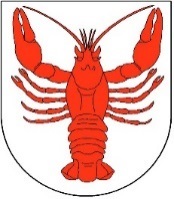 PROJEKTWstępGmina Chodel przystąpiła do opracowania Lokalnego Programu Rewitalizacji zgodnego z wymaganiami wynikającymi z Wytycznych w zakresie rewitalizacji w programach operacyjnych na lata 2014-2020  Ministra Rozwoju z dnia 2 sierpnia 2016 r. oraz Zasadami programowania, wdrażania i wsparcia rewitalizacji w województwie lubelskim Departamentu Wdrażania Europejskiego Funduszu Rozwoju Regionalnego i Departamentu Zarządzania Regionalnym Programem Operacyjnym. Podstawą formalnoprawną podjęcia prac nad uchwaleniem dokumentu jest art. 18 ust. 2 pkt 6 ustawy z dnia 8 marca 1990 r. o samorządzie gminnym (Dz. U. z 2016 r. poz. 446).Program Rewitalizacji - to wieloletni plan działań w sferze społecznej, gospodarczej, przestrzenno-funkcjonalnej, środowiskowej lub technicznej zmierzający do wyprowadzenia obszarów rewitalizacji ze stanu kryzysowego oraz stworzenia warunków do ich zrównoważonego rozwoju, stanowiący narzędzie planowania, koordynowania i integrowania różnorodnych aktywności w ramach rewitalizacji.Lokalny Programu Rewitalizacji Gminy Chodel na lata 2017-2023 powstał przy szerokiej współpracy z mieszkańcami, przedstawicielami organizacji pozarządowych, podmiotami społecznymi, przedsiębiorcami oraz innymi interesariuszami rewitalizacji.Dokument jest rezultatem prac analitycznych i konsultacji społecznych służących wytyczeniu obszaru zdegradowanego i obszaru rewitalizacji Gminy Chodel. Całość dokumentu rozpoczyna opis powiązań Lokalnego Programu Rewitalizacji z dokumentami strategicznymi i planistycznymi. Lokalny Program Rewitalizacji Gminy Chodel jest spójny z priorytetami i celami dokumentów szczebla krajowego i regionalnego: Krajową Strategią Rozwoju Regionalnego 2010-2020: Regiony, Miasta, Obszary Wiejskie, Strategią Rozwoju Kraju 2020, Koncepcją Przestrzennego Zagospodarowania Kraju, Strategią Rozwoju Województwa Lubelskiego. Jednocześnie wskazano zgodności celów niniejszego Programu z dokumentami strategicznymi i  planistycznymi na szczeblu lokalnym - Strategią Rozwoju Gminy Chodel na lata 2015-2023 oraz Strategią Rozwiązywania Problemów Społecznych  Gminy Chodel.Rozdział 2 stanowi pogłębiona diagnoza czynników i zjawisk kryzysowych oraz skala i charakter potrzeb rewitalizacyjnych z opisem potencjałów. Analizie zostały poddane zjawiska kryzysowe w sferach: społecznej, gospodarczej, środowiskowej, technicznej, przestrzenno-funkcjonalnej, jak również wzajemne powiązania między nimi. Podsumowanie przeprowadzonej diagnozy stanowi prezentacja wyników w poszczególnych sferach.W rozdziale 3 wskazano na zasięgi przestrzenne obszaru zdegradowanego i obszaru rewitalizacji – opisano metodologię wyznaczenia obszaru zdegradowanego i obszaru rewitalizacji, która wynika bezpośrednio z Wytycznych w zakresie rewitalizacji w programach operacyjnych na lata 2014–2020 zatwierdzonych przez Ministra Rozwoju w dniu 02.08.2016 r. Na potrzeby opracowania diagnozy oraz zdefiniowania problemów obszar Gminy Chodel został podzielony na sołectwa. Dokonana analiza danych ilościowych, uzupełniona o dane o charakterze jakościowych pozwoliła na wyznaczenie granic obszaru zdegradowanego Gminy. Dla wyznaczenia obszaru zdegradowanego dokonano analizy porównawczej jednostek referencyjnych (sołectwa), opartej na analizie wielokryterialnej - zestawie wskaźników cząstkowych i wag oraz syntetycznych wskaźników degradacji we wszystkich sferach, pozwalających na obiektywne określenie stopnia zróżnicowania zjawisk kryzysowych i potencjałów lokalnych na terenie Gminy. Syntetyczne wskaźniki koncentracji zjawisk kryzysowych w poszczególnych sferach przedstawione zostały na mapach poglądowych Gminy Chodel z podziałem na jednostki strukturalne. Dla przyjętych wskaźników w ramach zjawisk kryzysowych przyporządkowano określone wagi. Wielkość wag wynika z wpływu wskaźnika na sytuację w Gminie Chodel i poziomu istotności dla poziomu degradacji. Za kluczową uznano sfery społeczną i przestrzenno-funkcjonalną. Dla każdego ze wskaźników przyjęto skalę punktów określających poziom natężenia zjawiska negatywnego: 1 - niskie natężenie problemu; 2 - średnie natężenie problemu; 3 - wysokie natężenie problemu. Na tej podstawie każdemu ze wskaźników przyporządkowano odpowiednią liczbę punktów, a następnie liczbę tę przemnożono przez wagę danej cechy. Wyznaczenie granic obszaru rewitalizacji nastąpiło w oparciu o dwie przesłanki:Po pierwsze - stwierdzenie, że na wybranym obszarze uznanym wcześniej jako zdegradowany istnieje szczególna koncentracja negatywnych zjawisk (na podstawie wartości wskaźników koncentracji zjawisk negatywnych). Po drugie - uznanie, że wybrany obszar ma istotne znaczenie dla poziomu degradacji całej Gminy Chodel (w ramach spotkań konsultacyjnych, warsztatów) dysponując na tyle silnym potencjałem, by dało się doprowadzić do rewitalizacji całego obszaru w sposób oddziaływujący na obszar zdegradowany i obszar całej Gminy Chodel.Biorąc pod uwagę analizę problemów występujących w poszczególnych sołectwach, zapisy 
w dokumentach strategicznych i planistycznych Gminy Chodel oraz plany inwestycyjne władz Gminy Chodel, wyznaczono obszar rewitalizacji i w jego obrębie podobszary:PODOBSZAR – RDZENNA CZĘŚĆ SOŁECTWA RATOSZYN DRUGI – podobszar obejmujący rdzenną część sołectwa Ratoszyn Drugi, zamieszkiwany przez 50 osób, co stanowi 0,75% ogółu mieszkańców; zajmujący powierzchnię 0,08 km2, co stanowi 0,07% powierzchni ogółem Gminy Chodel. Obszar sołectwa Ratoszyn Drugi  usytuowany w południowo-wschodniej części Gminy, graniczy od północy z gruntami sołectw Grądy i Zosinek, od zachodu gruntami sołectwa Ratoszyn Pierwszy, od wschodu gruntami sołectwa Radlin. Podobszar rewitalizacji – rdzenna część sołectwa Ratoszyn znajduje się w centralnej części sołectwa. Do rewitalizacji wyodrębniono rdzenną część sołectwa Ratoszyn Drugi, gdyż obszar ten stanowi, z jednej strony koncentrację negatywnych zjawisk społecznych, z drugiej strony na obszarze tym znajdują się  tereny i obiekty użyteczności publicznej, których modernizacja przyczyni się do rozwiązania zdiagnozowanych problemów.PODOBSZAR – SOŁECTWO GODÓW – podobszar obejmujący teren całego sołectwa Godów, zamieszkiwany przez 424 osób, co stanowi 6,28% ogółu mieszkańców; zajmujący powierzchnię 8,07 km2, co stanowi 7,54% powierzchni ogółem Gminy Chodel. Obszar sołectwa Godów usytuowany w południowo-zachodniej części Gminy, graniczy od północy z gruntami sołectw Chodel, Budzyń, od południa z gruntami sołectwa Granice, od zachodu gruntami sołectwa Antonówka, od wschodu gruntami sołectwa Zastawki.PODOBSZAR – SOŁECTWO CHODEL – podobszar obejmujący teren całego sołectwa Chodel, zamieszkiwany przez 1404 osób, co stanowi 20,79% ogółu mieszkańców; zajmujący powierzchnię 10,24 km2, co stanowi 9,57% powierzchni ogółem Gminy Chodel. Obszar sołectwa Chodel usytuowany w zachodniej części Gminy, graniczy od północy z gruntami sołectwa Adelina, od południa gruntami sołectwa Godów, od zachodu gruntami wsi Budzyń                 i Komaszyce, od wschodu gruntami sołectwa Jeżów. Rozdział 4 Zawiera wizję stanu obszaru po przeprowadzeniu rewitalizacji (planowany efekt rewitalizacji), w świetle wizji „Po realizacji programu rewitalizacji Gmina Chodel przezwycięży kryzysy i zlikwiduje bariery na obszarach najbardziej zdegradowanych w szczególności w zakresie problemów społecznych i niedogodności infrastrukturalnych, co przyczyni się do dynamicznego rozwoju gospodarczego. Znacznie zwiększona aktywność mieszkańców oraz zrealizowanie wskazanych przez nich zadań przyczyni się do możliwie najlepszego wykorzystania lokalnego potencjału obszaru Gminy”.Rozdział 5 to prezentacja celów rewitalizacji i odpowiadających zidentyfikowanym potrzebom rewitalizacyjnym kierunki działań mające na celu eliminację lub ograniczenie negatywnych zjawisk. 
W toku prac wyodrębniono następujące cele rewitalizacji:Znaczne ograniczenie negatywnych zjawisk społecznych (ubóstwo, bezrobocie) 
oraz zahamowanie procesów ich rozprzestrzeniania się na teren całej Gminy.Zwiększenie poziomu aktywności gospodarczej i poprawa atrakcyjności przestrzeni publicznej obszaru Gminy. Likwidacja barier rozwojowych w sferze gospodarczej/ społecznej/ przestrzennej/ środowiskowej.Rozdziały 6 i 7 stanowią kolejno listę planowanych podstawowych projektów i przedsięwzięć rewitalizacyjnych wraz z ich opisami oraz charakterystykę pozostałych rodzajów przedsięwzięć rewitalizacyjnych realizujących kierunki działań, mających na celu eliminację lub ograniczenie negatywnych zjawisk powodujących sytuację kryzysową.W rozdziale 8 wskazano na mechanizmy zapewnienia komplementarności między poszczególnymi projektami/przedsięwzięciami rewitalizacyjnymi oraz pomiędzy działaniami różnych podmiotów 
i funduszy na obszarze objętym programem rewitalizacji.Rozdział 9 opisuje indykatywne ramy finansowe. Finansowanie przedsięwzięć wpisanych do Lokalnego Programu Rewitalizacji będzie się odbywać przede wszystkim ze środków budżetowych Gminy Chodel, przy współfinansowaniu ze środków zewnętrznych, głównie unijnych.W rozdziale 10 wskazano na mechanizmy włączenia interesariuszy w proces rewitalizacji. Prace 
nad przygotowaniem Programu, jak również wdrażanie (realizacja) programu oparto na współpracy 
ze wszystkimi grupami interesariuszy, w tym szczególnie ze społecznością obszarów rewitalizacji, innymi ich użytkownikami, przedsiębiorcami i organizacjami pozarządowymi.Ostatnim etapem prac nad Lokalnym Programem Rewitalizacji było opracowanie systemu realizacji (wdrażania) programu rewitalizacji oraz systemu monitoringu i oceny skuteczności działań i system wprowadzania modyfikacji w reakcji na zmiany w otoczeniu programu, co zostało zawarte w rozdziałach 11 i 12.Opis powiązań programu rewitalizacji z dokumentami strategicznymi 
i planistycznymi Lokalny Program Rewitalizacji Gminy Chodel jest zgodny z dokumentami strategicznymi 
i planistycznymi na szczeblu krajowym, regionalnym i lokalnym oraz wyznaczonymi w nich priorytetami i celami. Wzajemna komplementarność podniesie prawdopodobieństwo realizacji działań podejmowanych w ramach LPR oraz ich efektywność.Na szczeblu krajowym i regionalnym, Program jest powiązany z:Krajową Strategią Rozwoju Regionalnego 2010-2020: Regiony, Miasta, Obszary Wiejskie.Strategią Rozwoju Kraju 2020.Koncepcją Przestrzennego Zagospodarowania Kraju.Strategią Rozwoju Województwa Lubelskiego.Na szczeblu lokalnym, Program jest powiązany z:Strategią Rozwoju Gminy Chodel na lata 2015-2023. Strategią Rozwiązywania Problemów Społecznych  Gminy Chodel.Krajowe i regionalne dokumenty strategiczne i planistyczneKRAJOWA STRATEGIA ROZWOJU REGIONALNEGO 2010-2020: REGIONY, MIASTA, OBSZARY WIEJSKIE.Strategicznym celem polityki regionalnej określonym w KRSS jest: „Efektywne wykorzystywanie specyficznych regionalnych i innych terytorialnych potencjałów rozwojowych dla osiągania celów rozwoju kraju – wzrostu, zatrudnienia i spójności w horyzoncie długookresowym”. W dokumencie wyznaczono trzy cele polityki regionalnej do 2020 roku:Wspomaganie wzrostu konkurencyjności regionów („konkurencyjność”).Budowanie spójności terytorialnej i przeciwdziałanie marginalizacji obszarów problemowych („spójność”).Tworzenie warunków dla skutecznej, efektywnej i partnerskiej realizacji działań rozwojowych ukierunkowanych terytorialnie („sprawność”).Lokalny Program Rewitalizacji Gminy Chodel oraz wyznaczone w nim cele i przedsięwzięcia, wpisują się we wszystkie trzy ww. cele polityki regionalnej. Przyczynią się one do zwiększenia konkurencyjności i atrakcyjności obszaru objętego LPR przy wykorzystaniu jego lokalnych potencjałów i zasobów. Wzrośnie spójność terytorialna regionu, zmniejszą się różnice w rozwoju pomiędzy poszczególnymi obszarami, zapewniony zostanie trwały rozwój ekonomiczny i społeczny na terenach zmarginalizowanych. Sam dokument poprawia również sprawność zarządzania polityką rozwoju na szczeblu samorządowym. STRATEGIA ROZWOJU KRAJU 2020.SRK wyznacza główne zadania kraju, których realizacja przyczyni się do szybkiego i zrównoważonego rozwoju państwa oraz poprawy jakości życia ludności, poprzez wzmocnienie potencjałów gospodarczych, instytucjonalnych i społecznych. Dokument wytycza obszary strategiczne, w których koncentrować się będą główne działania państwa oraz określa, jakie interwencje są niezbędne w celu przyspieszenia procesów rozwojowych.Celem głównym wskazanym w Strategii jest: „wzmocnienie i wykorzystanie gospodarczych, społecznych i instytucjonalnych potencjałów zapewniających szybszy i zrównoważony rozwój kraju oraz poprawę jakości życia ludności”. Aby osiągnąć cel i zintensyfikować procesy rozwojowe, określono trzy obszary strategiczne, oraz w ich ramach cele i kierunki priorytetowe. Lokalny Program Rewitalizacji Gminy Chodel oraz wyznaczone w nim cele i przedsięwzięcia wykazują spójność ze wszystkimi obszarami oraz poniższymi celami i kierunkami:Obszar strategiczny I: Sprawne i efektywne państwo: Cel I.3 Wzmocnienie warunków sprzyjających realizacji indywidualnych potrzeb 
i aktywności obywateli.Kierunek: rozwój kapitału społecznego.Obszar strategiczny II: Konkurencyjna gospodarka.Cel II.6. Bezpieczeństwo energetyczne i środowisko.Kierunek: racjonalne gospodarowanie zasobami; poprawa efektywności energetycznej; zwiększenie dywersyfikacji dostaw paliw i energii.Obszar strategiczny III: Spójność społeczna i terytorialna.Cel III.1. Integracja społeczna.Kierunek: zwiększenie aktywności osób wykluczonych i zagrożonych wykluczeniem społecznym; zmniejszenie ubóstwa w grupach najbardziej zagrożonych.Cel III.2. Zapewnienie dostępu i określonych standardów usług publicznych.Kierunek: podnoszenie jakości i dostępności usług publicznych.Cel III.3. Wzmocnienie mechanizmów terytorialnego równoważenia rozwoju oraz integracja przestrzenna dla rozwijania i pełnego wykorzystania potencjałów regionalnych;Kierunek: tworzenie warunków dla rozwoju ośrodków regionalnych, subregionalnych i lokalnych oraz wzmacniania potencjału obszarów wiejskich; zwiększenie spójności terytorialnej.Realizacja Lokalnego Programu Rewitalizacji i zapisanych w nim przedsięwzięć przyczynią się do rozwoju społecznego i gospodarczego Gminy Chodel, włączenia wykluczonych grup społecznych do życia społecznego i ekonomicznego, zmniejszenia dysproporcji w rozwoju poszczególnych sołectw Gminy Chodel. Poprawi się jakość i dostęp do usług publicznych świadczonych mieszkańcom oraz zwiększy się spójność terytorialna regionu.KONCEPCJA PRZESTRZENNEGO ZAGOSPODAROWANIA KRAJU 2030.KPZK został opracowany w celu zapewnienia efektywnego wykorzystania przestrzeni państwa. Zawiera cele i kierunku działań, które służą planowaniu przestrzennemu pozwalającemu na wzrost społeczno-gospodarczy kraju. Celem strategicznym określonym w dokumencie jest: „efektywne wykorzystanie przestrzeni kraju i jej terytorialnie zróżnicowanych potencjałów rozwojowych dla osiągania ogólnych celów rozwojowych – konkurencyjności, zwiększenia zatrudnienia, sprawności funkcjonowania państwa oraz spójności w wymiarze społecznym, gospodarczym i terytorialnym w długim okresie, uwzględniając zróżnicowane potencjały rozwojowe obszaru w zakresie: rolnictwa i turystyki bazujące na posiadanych zasobach”. Lokalny Program Rewitalizacji Gminy Chodel oraz wyznaczone w nim cele i przedsięwzięcia wykazują spójność z poniższymi celami określonymi w KPZK:Poprawa spójności wewnętrznej i terytorialnej kraju poprzez promowanie integracji funkcjonalnej, tworzenie warunków dla rozprzestrzeniania się czynników rozwoju, wielofunkcyjny rozwój obszarów wiejskich oraz wykorzystywanie potencjału wewnętrznego wszystkich terytoriów.Poprawa dostępności terytorialnej kraju w różnych skalach przestrzennych poprzez rozwijanie infrastruktury transportowej i telekomunikacyjnej.Kształtowanie struktur przestrzennych wspierających osiągnięcie i utrzymanie wysokiej jakości środowiska przyrodniczego i walorów krajobrazowych Polski.Przywrócenie i utrwalanie ładu przestrzennego.Realizacja działań wpisanych do LPR przyczyni się do poprawy spójności i dostępności regionu 
oraz jego rozwoju przy wykorzystaniu lokalnych potencjałów i zasobów. Zmniejszą się różnice w rozwoju pomiędzy poszczególnymi obszarami i uporządkowany zostanie ład przestrzenny na terenach obecnie zdegradowanych.STRATEGIA ROZWOJU WOJEWÓDZTWA LUBELSKIEGO NA LATA 2014-2020 (Z PERSPEKTYWĄ 
DO 2030 R.).Strategia jest najważniejszym dokumentem programowym, który określa wizję rozwoju oraz cele 
i kierunki rozwoju województwa lubelskiego. SRWL określa cztery strategiczne cele rozwoju regionu lubelskiego, których realizacji będą służyły działania samorządu województwa. Są to:Wzmacnianie urbanizacji regionu.Restrukturyzacja rolnictwa oraz rozwój obszarów wiejskich.Selektywne zwiększanie potencjału wiedzy, kwalifikacji, zaawansowania technologicznego, przedsiębiorczości i innowacyjności regionu.Funkcjonalna, przestrzenna, społeczna i kulturowa integracja regionu.Lokalny Program Rewitalizacji Gminy Chodel oraz wyznaczone w nim cele i przedsięwzięcia, wpisują się w zapisy wszystkich ww. celów oraz przyczynią się do osiągnięcia wyznaczonych w nich zamierzeń. Wzrośnie potencjał rozwojowy Gminy Chodel, poprawi się przestrzeń i spójność regionu. Ograniczone zostaną zjawiska patologii społecznej na obszarze rewitalizacji, nastąpi włączenie do życia społecznego i gospodarczego wykluczonych grup społecznych, co poprawi jakość kapitału ludzkiego w regionie i wzrośnie poziom życia lokalnej społeczności. Nastąpi zwiększenie rozwoju gospodarczego Gminy Chodel i wzrost przedsiębiorczości.Dokumenty strategiczne i planistyczne Gminy ChodelStrategia Rozwoju Gminy Chodel na lata 2015-2023 - to podstawowy dokument strategiczny, który określa kierunki rozwoju społeczno-gospodarczego Gminy. Opracowany w formule partycypacyjnej uwzględnia działania prowadzące do wieloaspektowej rewitalizacji obszaru. Potrzeba rewitalizacji została wyartykułowana w Strategii zarówno w kontekście potrzeb społecznych, jak i infrastrukturalnych i planowania przestrzennego.Na terenie Gminy dostrzega się konieczność przeprowadzenia działań rewitalizacyjnych występujących w sferach gospodarczej, środowiskowej, przestrzenno-funkcjonalnej, technicznej, w sposób sprzyjający likwidacji barier, co pozwoli na pełne korzystanie z przestrzeni społecznej przez wszystkich mieszkańców.Cele rewitalizacji i przedsięwzięcia zaplanowane w ramach Lokalnego Programu Rewitalizacji Gminy Chodel przyczynią się przede wszystkim do realizacji następujących celów strategicznych i wyodrębnionych w ich ramach celów operacyjnych:W ramach celu strategicznego 1. Nowoczesna infrastruktura - Cel operacyjny 1.1. Budowa i modernizacja dróg, w tym poprawa nawierzchni dróg gminnych oraz utworzenie ścieżek rowerowych, rozbudowa sieci chodników, oświetlenia ulicznego, placów postojowych i zatok PKS, Cel operacyjny 1.2. Budowa i modernizacja infrastruktury wodno-kanalizacyjnej, Cel operacyjny 1.4. Rewitalizacja centrów miejscowości, Cel operacyjny 1.5. Termomodernizacja budynków i wykorzystanie odnawialnych źródeł energii, Cel operacyjny 1.6. Nowoczesna infrastruktura sportowa, społeczna, rekreacyjna, infrastruktura kultury i PPoŻ. Działania rewitalizacyjne ukierunkowane są na rozwój infrastruktury poprawiającej atrakcyjność turystyczną, społeczną, inwestycyjną, co bezpośrednio przełoży wzrost się na wzrost aktywności społecznej i kulturowej mieszkańców gminy, jak również wzrost konkurencyjności i dochodowości gospodarki, będącej wyznacznikiem jakości życia jego mieszkańców. Zaplanowane w ramach celów przedsięwzięcia rewitalizacyjne zorientowane są na poprawę bezpieczeństwa i jakości życia mieszkańców.  W ramach celu strategicznego 2. Rozwój gospodarczy gminy Chodel - Cel operacyjny 2.5. Rozwinięta infrastruktura gospodarcza. Działania założone do realizacji w ramach celu wpisują się w program gospodarczej rewitalizacji, pozwolą na rozwój przedsiębiorczości i aktywizacji gospodarczej, generowanie nowych miejsc pracy dla okolicznych mieszkańców, czego efektem będzie spadek liczby bezrobotnych oraz wzrost aktywności społeczeństwa.W ramach celu strategicznego 3. Poprawa standardu życia mieszkańców gminy - Cel operacyjny 3.2. Rozwój kultury i zachowanie dziedzictwa kulturowego. Realizacja zadań w ramach niniejszego Programu bezpośrednio wpłynie na podniesienie jakości kapitału społecznego, aktywizację społeczną, kulturalną oraz budowanie poczucia tożsamości lokalnej.Realizacja Lokalnego Programu Rewitalizacji i zapisanych w nim przedsięwzięć przyczynią się do rozwoju społecznego i gospodarczego Gminy Chodel, włączenia wykluczonych grup społecznych do życia społecznego i ekonomicznego, zmniejszenia dysproporcji w rozwoju poszczególnych sołectw Gminy Chodel. STRATEGIA ROZWIĄZYWANIA PROBLEMÓW SPOŁECZNYCH GMINY CHODEL.Strategia Rozwiązywania Problemów Społecznych Gminy Chodel - stanowi podstawę do realizacji stosunkowo trwałych wzorów interwencji społecznych, które mają przyczynić się do poprawy warunków życia mieszkańców, w szczególności tych, którzy są zagrożeni marginalizacją i wykluczeniem społecznym, aby w konsekwencji doprowadzić do integracji społecznej.Sposób prowadzenia rewitalizacji znajduje odzwierciedlenie w misji, którą jest „Rozwiązanie problemów społecznych Gminy Chodel poprzez działania na rzecz integracji społecznej oraz wdrożenie efektywnego systemu wsparcia dla środowisk potrzebujących” oraz wizji rozwoju społecznego gminy: „Dążenie do tego aby społeczeństwo było, wykształcone, bogate, zintegrowane, szanujące tradycje, zdolne o rozwiązywania pojawiających się problemów, umiejące korzystać z nowoczesnych technologii. Dbające o utrzymanie zdrowia i wszechstronny rozwój”.Proces rewitalizacji zorientowany jest przede wszystkim na realizację założeń poniżej wskazanych celów strategicznych i celów szczegółowych,  zawartych w Strategii Rozwiązywania Problemów Społecznych Gminy Chodel:Cel strategiczny 1 Stworzenie możliwości wszechstronnego rozwoju dla dzieci i młodzieży w celu wyrównania ich szans, cele szczegółowe: 1. Zwiększanie dostępu do różnych form, kultury, 2. Umożliwienie aktywnego spędzania czasu i łatwiejszy dostęp do obiektów sportowych.Cel strategiczny 4 Zwiększenie dostępu do kultury, cele szczegółowe: 1. Zwiększenie aktywności i integracji mieszkańców przez udział w życiu publicznym, 3. Dbałość o estetykę miejscowości i środowiska naturalnego, 4. Zagospodarowanie czasu wolnego – imprezy integracyjne, 5. Dbałość o zabytki, miejsca pamięci narodowej i przestrzeni publicznej. Realizacja zaplanowanych zadań rewitalizacyjnych wpłynie na aktywizację społeczną, kulturalną oraz budowanie poczucia tożsamości lokalnej. Ograniczone zostaną zjawiska patologii społecznej na obszarze rewitalizacji, nastąpi włączenie do życia społecznego i gospodarczego wykluczonych grup społecznych, co poprawi jakość kapitału ludzkiego w regionie i wzrośnie poziom życia lokalnej społeczności.Diagnoza czynników i zjawisk kryzysowych oraz skala i charakter potrzeb rewitalizacyjnychCharakterystyka Gminy ChodelGmina Chodel jest gminą wiejską, położoną w środkowo-zachodniej części województwa lubelskiego, w powiecie opolskim. Gmina sąsiaduje z Gminami: od zachodu z Gminami Opole Lubelskie i Poniatowa, od północy z gminą Bełżyce, od wschodu z gminą Borzechów, od południa z gminą Urzędów.Gmina położona jest na południowy zachód od miasta wojewódzkiego Lublina (w odległości 37 km), ok. 12 km od miasta powiatowego Opole Lubelskie. Zajmuje powierzchnię 10 820 ha,  a w jej skład wchodzi 26 miejscowości podzielonych na 25 sołectw: Adelina, Antonówka, Borów, Borów-Kolonia, Budzyń, Chodel, Godów, Grądy, Granice, Huta Borowska, Jeżów, Książ, Lipiny, Majdan Borowski, Osiny, Przytyki, Radlin, Ratoszyn Pierwszy, Ratoszyn Drugi, Siewalka, Stasin, Świdno, Trzciniec, Zastawki, Zosinek. Według danych z Urzędu Gminy pod koniec 2016 roku gminę Chodel zamieszkiwało 6 752 osób.Gmina Chodel jest gminą typowo rolniczą. Powierzchnia użytków rolnych stanowi 73,1% obszaru Gminy. Uwarunkowania agroklimatyczne predysponują obszar do produkcji ogrodniczej i wykorzystywane są przez znaczące w skali powiatu ukierunkowanie gospodarki rolnej na sadownictwo i ogrodnictwo. Obok dominującej działalności rolniczej i przetwórstwa rolno-spożywczego, w Gminie dobrze rozwinięty jest sektor usług, rzemiosła, drobnej wytwórczości, a także i sektor budowlany.Gminę cechują znakomite warunki do uprawiania turystyki i rekreacji. Wysokiej jakości zasoby przyrodniczo-kulturowe, potwierdzone wyznaczeniem Chodelskiego Obszaru Chronionego Krajobrazu oraz nieskażone i mało przekształcone środowisko zachęcają do uprawiania turystyki pieszej i rowerowej. Sprzyja temu sieć szlaków turystycznych, w tym 3 szlaków rowerowych o randze ponadlokalnej (szlak „Dolina Chodelki”, szlak „Kazimierz Dolny-Opole Lubelskie-Bęczyn”, szlak „Gościniec Piotrawiński”), a także turystycznego szlaku architektury sakralnej, który biegnie z Kraśnika przez Urzędów, Chodel, Kazimierz Dolny, Końskowolę, Wąwolnicę, Lublin, Chełm do Zamościa. Na północny-zachód od miejscowości Chodel znajduje się zespół dwóch stawów, z których wschodni jest przydatny do wykorzystania wypoczynkowego. Przepływająca przez gminę rzeka Chodelka jest siedliskiem ryb szlachetnych (pstrągów) oraz ostoją bardzo rzadko spotykanego lipienia.Mapa 1 Położenie Gminy Chodel na tle kraju, województwa lubelskiego i powiatu opolskiego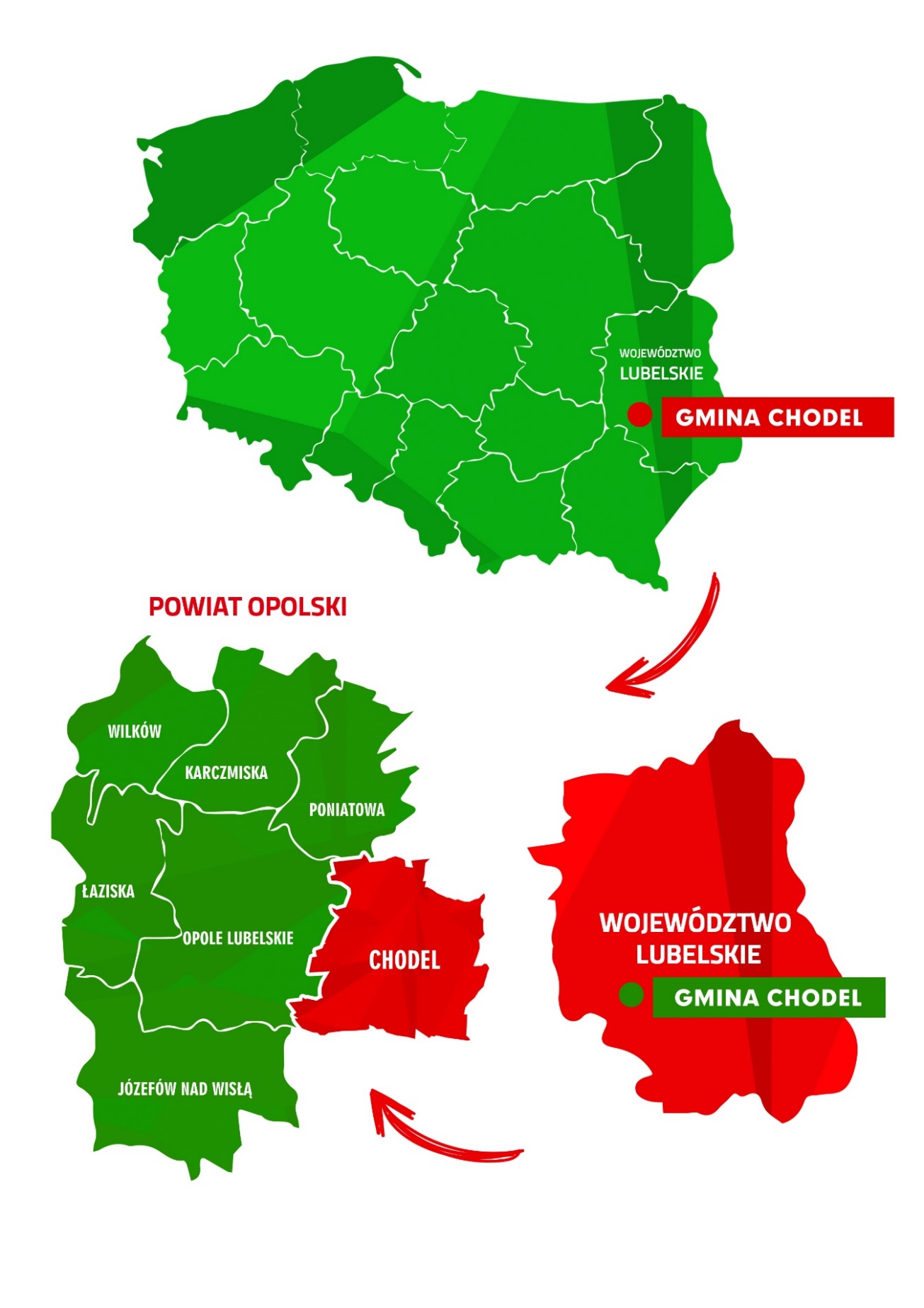 Źródło: Opracowanie własneDelimitacja obszaru zdegradowanego – analiza wskaźnikówAnaliza Gminy Chodel – sfera społecznaZgodnie z Wytycznymi w zakresie rewitalizacji w programach operacyjnych na lata 2014–2020, stan kryzysowy danego obszaru Gminy spowodowany jest koncentracją negatywnych zjawisk społecznych - w szczególności bezrobocia, ubóstwa, przestępczości, niskiego poziomu edukacji lub kapitału społecznego, niewystarczającego poziomu uczestnictwa w życiu publicznym i kulturalnym.W związku z powyższym dokonano analizy ilościowej problemów w sferze społecznej na terenie Gminy Chodel. Obrazują ją następujące wskaźniki:Liczba osób korzystająca z zasiłków z powodu bezrobocia.Liczba osób korzystająca z zasiłków z powodu ubóstwa.Liczba przestępstw i wykroczeń.Aktywność społeczna – liczba organizacji pozarządowych.Analizując problemy społeczne wzięto pod uwagę przede wszystkim dane z Gminnego Ośrodka Pomocy Społecznej w Chodlu, Urzędu Gminy Chodel oraz dane Głównego Urzędu Statystycznego.LICZBA OSÓB KORZYSTAJĄCA Z ZASIŁKÓW Z POWODU BEZROBOCIA.Bezrobocie jest zjawiskiem powszechnie znanym i jednym z najpilniejszych problemów społecznych. Wysoki poziom bezrobocia w Gminie jest zjawiskiem szczególnie niepokojącym, ma bowiem bezpośredni wpływ na poziom rozwoju gospodarczego oraz bezpieczeństwa socjalnego jego mieszkańców. Większość mieszkańców Gminy zajmuje się rolnictwem, część pracuje w innych działach gospodarki narodowej. Dużo osób znajduje zatrudnienie w przedsiębiorstwach znajdujących się poza terenem Gminy. Źródłem utrzymania dla wielu mieszkańców są również emerytury i renty wypłacane z budżetu państwa. Jak wynika z danych GUS, na koniec 2015 roku w Gminie Chodel liczba bezrobotnych zarejestrowanych wynosiła 371 osób, z czego 50,9% stanowili mężczyźni i 49% stanowiły kobiety. W stosunku do roku 2014 liczba bezrobotnych spadła jedynie o 5 osób. Na przestrzeni lat 2011-2015 odnotowano wzrost  bezrobocia w Gminie o 12 osób. Ponadto, w Gminie Chodel należy zwrócić uwagę na problem bezrobocia ukrytego, które szczególnie występuje wśród rodzin posiadających niewielkie gospodarstwa rolne.Z danych Gminnego Ośrodka Pomocy Społecznej w Chodlu wynika, iż w 2016 roku jedną 
z najczęstszych przyczyn korzystania z pomocy społecznej w Gminie jest bezrobocie, z tego powodu udzielono pomocy 122 osobom, co stanowi ok. 2% populacji Gminy.W 2016 roku największa liczba osób korzystających z pomocy społecznej z powodu bezrobocia pochodziła z następujących sołectw:Chodel – 29 osób.Ratoszyn Drugi – 16 osób.Grądy – 10 osób.Radlin – 8 osób.Jeżów – 8 osób.Ratoszyn Pierwszy – 7 osóbGodów – 7 osób.Mniejsza liczba korzystających z pomocy społecznej z powodu bezrobocia w 2016 roku zamieszkiwała obszar następujących sołectw:Borów Kolonia – 5 osób.Borów – 4 osoby.Granice – 4 osoby.Zosinek – 4 osoby.Trzciniec – 3 osoby.Zastawki – 3 osoby.Przytyki – 3 osoby.Adelina – 2 osoby.Majdan Borowski – 2 osoby.Budzyń – 1 osobaAntonówka – 1 osoba.Lipiny – 1 osoba.Huta Borowska – 1 osoba.Osiny – 1 osoba.Stasin – 1 osoba.Świdno – 1 osoba.W 2016 roku żadna z osób zamieszkująca obszar sołectw Książ i Siewalka nie pobierała świadczeń z powodu bezrobocia z pomocy społecznej.Tabela 1 Liczba osób korzystająca z zasiłków z powodu bezrobocia w latach 2012-2016 w Gminie ChodelŹródło: GOPS w ChodluWskaźnik referencyjny dla kryterium wynosi: 4,88 osób ogółu korzystających z pomocy z powodu bezrobocia. Z analizy danych wynika, iż do obszarów charakteryzujących się najwyższym negatywnym zjawiskiem społecznym dot. kryterium „liczba osób korzystających z zasiłków z powodu bezrobocia” należą sołectwa: Chodel, Ratoszyn Drugi, Grądy, Jeżów, Radlin, Ratoszyn Pierwszy, Godów. W poniższej tabeli zaprezentowano analizę wielokryterialną dla kryterium „liczba osób korzystająca 
z zasiłków z powodu bezrobocia”. Największą liczbę punktów (3) przyznano sołectwom: Chodel, Ratoszyn Drugi, Grądy, Jeżów, Radlin, Ratoszyn Pierwszy, Godów. Na tych obszarach liczba ludności korzystającej z zasiłków z powodu bezrobocia jest najwyższa i znacznie przekracza wskaźnik referencyjny. Średnią liczbę punktów (2) przyznano sołectwie: Borów-Kolonia, na obszarze którego liczba ludności korzystającej z zasiłków z powodu bezrobocia jest niewiele niższa niż średnia dla Gminy. Najmniejszą liczbę punktów (1) przyznano w sołectwach: Borów, Granice, Zosinek, Trzciniec, Zastawki, Przytyki, Adelina, Antonówka, Budzyń, Huta Borowska, Majdan Borowski, Lipiny, Osiny, Stasin, Świdno, gdzie świadczenia pobierała 1-4 osoby (wskaźnik referencyjny zdecydowanie poniżej średniej dla Gminy)  lub żaden z mieszkańców nie pobierał świadczeń z powodu bezrobocia – są to sołectwa: Książ i Siewalka.Podsumowując, z analizy danych w sferze społecznej w zakresie liczby osób korzystających z zasiłków z powodu bezrobocia wynika, że największe natężenie zidentyfikowanych problemów występuje 
w sołectwach: Chodel, Ratoszyn Drugi, Grądy, Jeżów, Radlin, Ratoszyn Pierwszy, Godów.Tabela 2 Negatywne zjawiska społeczne - liczba osób korzystająca z zasiłków z powodu bezrobociaŹródło: Opracowanie własneLICZBA OSÓB KORZYSTAJĄCA Z ZASIŁKÓW Z POWODU UBÓSTWA.Ubóstwo jest określane jako zjawisko społeczne, polegające na braku dostatecznych środków materialnych do zaspokojenia potrzeb życiowych jednostki lub rodziny. Ubóstwo jest złożonym zjawiskiem społecznym, powodowanym przez czynniki społeczno-ekonomiczne i demograficzne, 
a w szczególności przez problem bezrobocia, liczbę rodzin wielodzietnych i niepełnych, wskaźnik rodzin żyjących z osobą niepełnosprawną lub długotrwale chorą, a także alkoholizm.Z danych Gminnego Ośrodka Pomocy Społecznej w Chodlu wynika, iż w 2016 roku jedną 
z najczęstszych przyczyn korzystania z pomocy społecznej w Gminie jest ubóstwo, z tego powodu udzielono pomocy 195, co stanowi ok. 3% populacji Gminy.W 2016 roku największa liczba osób korzystających z pomocy społecznej z powodu ubóstwa pochodziła z następujących sołectw:Chodel – 37 osób.Ratoszyn Drugi – 23 osoby.Radlin – 13 osób.Ratoszyn Pierwszy – 12 osób.Borów-Kolonia – 11 osób.Godów – 11 osób.Grądy –11 osób.Granice – 10 osób.Mniejsza liczba korzystających z pomocy społecznej z powodu ubóstwa w 2016 roku zamieszkiwała obszar następujących sołectw:Jeżów – 9 osób.Przytyki   – 9 osób.Adelina – 7 osób.Zastawki – 7 osób.Borów – 6 osób.Trzciniec – 5 osób.Zosinek – 5 osób.Stasin – 3osoby.Budzyń – 3 osoby.Huta Borowska – 2 osoby.Lipiny – 2 osoby.Majdan Borowski – 2 osoby.Osiny – 2 osoby.Siewalka – 2 osoby.Świdno – 2 osoby.Antonówka – 1 osoba.W 2016 roku żadna z osób zamieszkująca obszar sołectwa Książ nie pobierała świadczeń z powodu ubóstwa z pomocy społecznej.Tabela 3 Liczba osób korzystająca z zasiłków z powodu ubóstwa w latach 2012-2016 w Gminie ChodelŹródło: GOPS w ChodluWskaźnik referencyjny dla kryterium wynosi: 7,8 osób ogółu korzystających z pomocy z powodu ubóstwa. Z analizy danych wynika, iż do obszarów charakteryzujących się najwyższym negatywnym zjawiskiem społecznym dot. kryterium „liczba osób korzystających z zasiłków z powodu ubóstwa” należą sołectwa: Chodel, Ratoszyn Drugi, Radlin.W poniższej tabeli zaprezentowano analizę wielokryterialną dla kryterium „liczba osób korzystająca 
z zasiłków z powodu ubóstwa”.Największą liczbę punktów (3) przyznano sołectwom: Chodel, Ratoszyn Drugi. Na tych obszarach liczba ludności korzystającej z zasiłków z powodu bezrobocia jest najwyższa i przekracza wskaźnik referencyjny. Średnią liczbę punktów (2) przyznano sołectwom: Radlin, Ratoszyn Pierwszy, Borów-Kolonia, Godów, Grądy. Na tych obszarach liczba ludności korzystającej z zasiłków z powodu ubóstwa niewiele niższa niż średnia dla Gminy. Najmniejszą liczbę punktów (1) przyznano w sołectwach: Granice, Jeżów, Przytyki, Adelina, Zastawki, Borów, Trzciniec, Zosinek, Budzyń, Antonówka, Stasin, Huta Borowska, Lipiny, Majdan Borowski, Osiny, Siewalka, Świdno, na tych obszarach liczba ludności korzystającej z zasiłków z powodu bezrobocia jest najniższa i znacznie poniżej wskaźnika referencyjnego lub gdzie żaden z mieszkańców nie pobierał z pomocy społecznej świadczeń z powodu ubóstwa – sołectwo Książ.Podsumowując, z analizy danych w sferze społecznej w zakresie liczby osób korzystających z zasiłków z powodu bezrobocia wynika, że największe natężenie zidentyfikowanych problemów występuje 
w sołectwach: Chodel, Ratoszyn Drugi.Tabela 4 Negatywne zjawiska społeczne - liczba osób korzystająca z zasiłków z powodu ubóstwaŹródło: Opracowanie własneLICZBA PRZESTĘPSTW I WYKROCZEŃ.Z danych statystycznych dotyczących działań prewencyjnych na terenie Gminy Chodel
z 2016 roku, wynika, że na niniejszym obszarze odnotowano ogółem 197 interwencji Policji. Są to najczęściej przypadki: zakłóceń porządku, zatrzymań nietrzeźwych kierowców, wypadków drogowych, kolizji, kradzieży, uszkodzeń ciała.W 2016 roku najwięcej przypadków przestępstw i wykroczeń odnotowano w sołectwach: Chodel – 63 przypadków, co stanowi 31,98% ogółu przestępstw i wykroczeń w Gminie.Ratoszyn Drugi – 19 przypadków, co stanowi 9,64% ogółu przestępstw i wykroczeń w Gminie.Granice – 16 przypadków, co stanowi 8,12% ogółu przestępstw i wykroczeń w Gminie.Ratoszyn Pierwszy  –  13 przypadków, co stanowi 6,59% ogółu przestępstw i wykroczeń w Gminie.Osiny – 11 przypadków, co stanowi 5,58% ogółu przestępstw i wykroczeń w Gminie.Godów – 10 przypadków, co stanowi 5,07% ogółu przestępstw i wykroczeń w Gminie.Najmniej przypadków przestępstw i wykroczeń w 2016 roku odnotowano w sołectwach:  Adelina, Radlin, Przytyki – po 8 przypadków, Borów – 7 przypadków, Jeżów – 5 przypadków, Borów-Kolonia, Świdno, Trzciniec – po 4 przypadki, Budzyń, Zastawki – 3 przypadki, Antonówka, Majdan Borowski, Siewalka, Zosinek – po 2 przypadki, Grądy, Książ, Lipiny – po 1 przypadku. Na obszarze sołectw Huta Borowska i Stasin –  w 2016 roku nie odnotowano żadnych przestępstw            i wykroczeń.Tabela 5 Liczba przestępstw i wykroczeń w latach 2012-2016 w Gminie Chodel (podział: przestępstwa/wykroczenia)Źródło: Komisariat Policji w PoniatowejNajwięcej niebieskich kart w latach 2012-2016 na terenie Gminy Chodel założono w sołectwach: Ratoszyn Drugi (11), Radlin (9), Chodel (8), Granice (7), Ratoszyn Pierwszy (7).Tabela 6 Liczba założonych niebieskich kart w latach 2012-2016 w Gminie ChodelŹródło: Komisariat Policji w PoniatowejNa terenie Gminy Chodel największą liczbę interwencji domowych odnotowano w sołectwach: Ratoszyn Drugi (117), Chodel (108), Ratoszyn Pierwszy (72).Tabela 7 Liczba interwencji domowych w latach 2012-2016 w Gminie ChodelŹródło: Komisariat Policji w PoniatowejNajwiększą liczbę interwencji publicznych na obszarze Gminy Chodel odnotowano w sołectwach: Chodel (9), Godów (4), Ratoszyn Pierwszy (4), Ratoszyn Drugi (4).Tabela 8 Liczba interwencji publicznych w latach 2012-2016 w Gminie ChodelŹródło: Komisariat Policji w PoniatowejWskaźnik referencyjny dla kryterium wynosi: 7,88 ogółu przypadków przestępstw i wykroczeń 
na terenie Gminy Chodel.Z analizy danych wynika, iż do obszarów charakteryzujących się najwyższym negatywnym zjawiskiem społecznym dot. kryterium „liczba przestępstw i wykroczeń” należą sołectwa: Chodel, Ratoszyn Drugi, Granice, Ratoszyn Pierwszy, Osiny, Godów.W poniższej tabeli zaprezentowano analizę wielokryterialną dla kryterium „liczba przestępstw 
i wykroczeń”. Największą liczbę punktów (3) przyznano w sołectwach: Chodel, Ratoszyn Drugi, Granice. Na tych obszarach odnotowano najwyższą liczbę przestępstw i wykroczeń, która przekracza wartość wskaźnika referencyjnego. Średnią liczbę punktów (2) przyznano sołectwom: Ratoszyn Pierwszy, Osiny, Godów. Na tych obszarach liczba odnotowanych przestępstw i wykroczeń jest niewiele poniżej średniej dla całej Gminy. Najmniejszą liczbę punktów (1) przyznano obszarom, gdzie odnotowano najmniejszą liczbę wykroczeń, a tym samym, znalazły się one zdecydowanie poniżej wskaźnika referencyjnego (sołectwa: Adelina, Radlin, Przytyki, Borów, Jeżów, Borów-Kolonia, Świdno, Trzciniec, Zastawki, Antonówka, Majdan Borowski, Siewalka, Budzyń, Zosinek, Grądy, Książ, Lipiny) lub nie odnotowano żadnych przestępstw i wykroczeń – sołectwa Huta Borowska i Stasin. Z analizy danych w sferze społecznej w zakresie liczby przestępstw i wykroczeń, wynika, że największe natężenie zidentyfikowanych problemów występuje w następujących sołectwach: Chodel, Ratoszyn Drugi, Granice.Tabela 9 Negatywne zjawiska społeczne - liczba przestępstw i wykroczeńŹródło: Opracowanie własneAKTYWNOŚĆ SPOŁECZNA – LICZBA ORGANIZACJI POZARZĄDOWYCH.Analizując kapitał społeczny wzięto pod uwagę aktywność społeczną, mierzoną zaangażowaniem mieszkańców w działalność społeczną w organizacjach pozarządowych. Aktywność społeczną można dodatkowo mierzyć aktywnością wyborczą. Jednakże ze względu na ograniczoną liczbę danych ilościowych dla poszczególnych sołectw analizę aktywności społecznej uzupełniono o informacje dotyczące aktywności wyborczej dla całego obszaru Gminy Chodel na tle powiatu opolskiego (wybory do Parlamentu Europejskiego 2014, wybory samorządowe 2014, wybory parlamentarne 2015, wybory prezydenckie 2015) oraz w rozbiciu na obwody wyborcze (wybory samorządowe 2010, 2014).ORGANIZACJE POZARZĄDOWE.Za jeden z mierników poziomu rozwoju społeczeństwa Gminy uważana jest liczba organizacji pozarządowych funkcjonujących na jej obszarze. Na terenie Gminy Chodel czynnie funkcjonuje kilka organizacji pozarządowych – największy wpływ na rozwój Gminy mają:Ochotnicze Straże Pożarne.Koła Gospodyń Wiejskich.Wędkarski Klub Sportowy „Przyjaciele Chodelki”. Koło PZW „Rak”. Koło Emerytów, Rencistów i Inwalidów – Koło Gminne w Chodlu. Związek Kombatantów RP i Byłych Więźniów Politycznych w Chodlu.Koło Pszczelarzy.Tabela 10 Organizacje pozarządowe działające na terenie Gminy ChodelŹródło: UG ChodelAKTYWNOŚĆ WYBORCZA.Aktywność społeczną można mierzyć aktywnością wyborczą. Analizie poddano ostatnie wybory 
do Parlamentu Europejskiego, samorządowe, parlamentarne i prezydenckie. Aktywność wyborcza mieszkańców Gminy Chodel jest zbliżona do aktywności dla powiatu opolskiego. Najwyższą frekwencję w Gminie Chodel zanotowano przy wyborach samorządowych w 2014 roku (56,02%), zaś najniższą przy wyborach parlamentarnych w 2015 roku (17,59%). Szczególna aktywności mieszkańców Gminy widoczna jest w wyborach prezydenckich i samorządowych, gdzie głosowanie odbywa się na konkretne lub znane osoby. Mniejszym zainteresowaniem od wyborów samorządowych i prezydenckich cieszą się wybory do Parlamentu Europejskiego, w których w 2014 roku frekwencja na terenie Gminy Chodel wynosiła 18,40%. Tabela 11 Frekwencja w wyborach w Gminie Chodel oraz powiecie opolskim (%) Źródło: Opracowanie własne na podstawie danych pkw.gov.plNie można ocenić frekwencji wyborczej w poszczególnych sołectwach na terenie Gminy Chodel, gdyż okręgi wyborcze nie pokrywają się z granicami sołectw. Gmina podzielona jest na 5 obwodów wyborczych. Poniższa tabela przedstawia frekwencję w wyborach samorządowych w latach 2010 i 2014 w podziale na obwody w Gminie Chodel.Z analizy danych wynika, że w porównaniu z 2010 rokiem aktywność wyborcza w 2014 roku wzrosła w 4 obwodach wyborczych: 1 – obejmującym miejscowości: Adelina, Huta Borowska, Książ , Osiny, Trzciniec – nastąpił wzrost frekwencji o 2,24%.2 – obejmującym miejscowości: Borów, Borów-Kolonia, Majdan Borowski, Jeżów, Zastawki, Kawęczyn, Lipiny, Przytyki, Budzyń, Siewalka – nastąpił wzrost frekwencji o 1%.3 – obejmującym miejscowości: Antonówka, Godów, Granice, Świdno – nastąpił wzrost frekwencji o 3,04%.5 – obejmującym miejscowość: Chodel – nastąpił wzrost frekwencji o 1,49%.Tabela 12 Frekwencja w wyborach samorządowych w latach 2010 i 2014 w podziale na obwody wyborcze w Gminie Chodel (%) Źródło: UG ChodelW poniższej tabeli zaprezentowano analizę wielokryterialną dla kryterium „aktywność społeczna – liczba organizacji pozarządowych”. Największą liczbę punktów (3) przyznano w sołectwach: Borów, Borów-Kolonia, Budzyń, Grądy, Huta Borowska, Jeżów, Książ, Majdan Borowski, Ratoszyn Drugi, Stasin, Zastawki, Zosinek, Przytyki. W tych sołectwach nie działają organizacje pozarządowe i aktywność społeczna jest na najniższym poziomie.Średnią liczbę punktów (2) przyznano sołectwom: Adelina, Antonówka, Godów, Lipiny, Osiny, Radlin, Ratoszyn Pierwszy, Siewalka, Świdno, Trzciniec. W tych sołectwach funkcjonuje od 1 do 2 organizacji.Najmniejszą liczbę punktów (1) przyznano w sołectwach Chodel i Granice, na terenie których działa najwięcej organizacji pozarządowych i aktywność społeczna jest najwyższa. Z analizy danych w sferze społecznej w zakresie aktywności społecznej wyrażonej w liczbie organizacji pozarządowych, wynika, że największe natężenie zidentyfikowanych problemów występuje w sołectwach: Borów, Borów-Kolonia, Budzyń, Grądy, Huta Borowska, Jeżów, Książ, Majdan Borowski, Ratoszyn Drugi, Stasin, Zastawki, Zosinek, Przytyki.Tabela 13 Negatywne zjawiska społeczne – aktywność społeczna – liczba organizacji pozarządowychŹródło: Opracowanie własnePODSUMOWANIE PROBLEMÓW W SFERZE SPOŁECZNEJ.Ustalono, że wysokie natężenie negatywnych zjawisk społecznych występuje w obszarach, które osiągnęły powyżej 75 punktów, średnie natężenie negatywnych zjawisk społecznych występuje 
w obszarach, które osiągnęły 56-75 punktów, zaś niskie natężenie negatywnych zjawisk społecznych występuje w obszarach, które osiągnęły poniżej 55 punktów.Z analizy danych w sferze społecznej oraz zgodnie z sumą otrzymanych punktów wynika, że największe natężenie zidentyfikowanych problemów społecznych występuje w sołectwach: Godów, Ratoszyn Pierwszy, Grądy, Chodel, Ratoszyn Drugi. Średnie natężenie negatywnych zjawisk społecznych występuje w sołectwach: Borów-Kolonia, Jeżów, Radlin. Natomiast najniższe natężenie negatywnych zjawisk społecznych występuje w sołectwach: Adelina, Antonówka, Lipiny, Siewalka, Świdno, Trzciniec, Granice, Osiny, Stasin, Zosinek, Przytyki, Borów, Budzyń, Huta Borowska, Zastawki, Książ, Majdan Borowski. Obszary o najwyższym i średnim natężeniu zidentyfikowanych problemów społecznych wymagają podjęcia działań naprawczych.Tabela 14 Negatywne zjawiska społeczne – dane uwzględniające analizowane kryteriaŹródło: Opracowanie własneMapa 2 Koncentracja negatywnych zjawisk w sferze społecznej w poszczególnych jednostkach referencyjnych na terenie Gminy ChodelŹródło: Opracowanie własne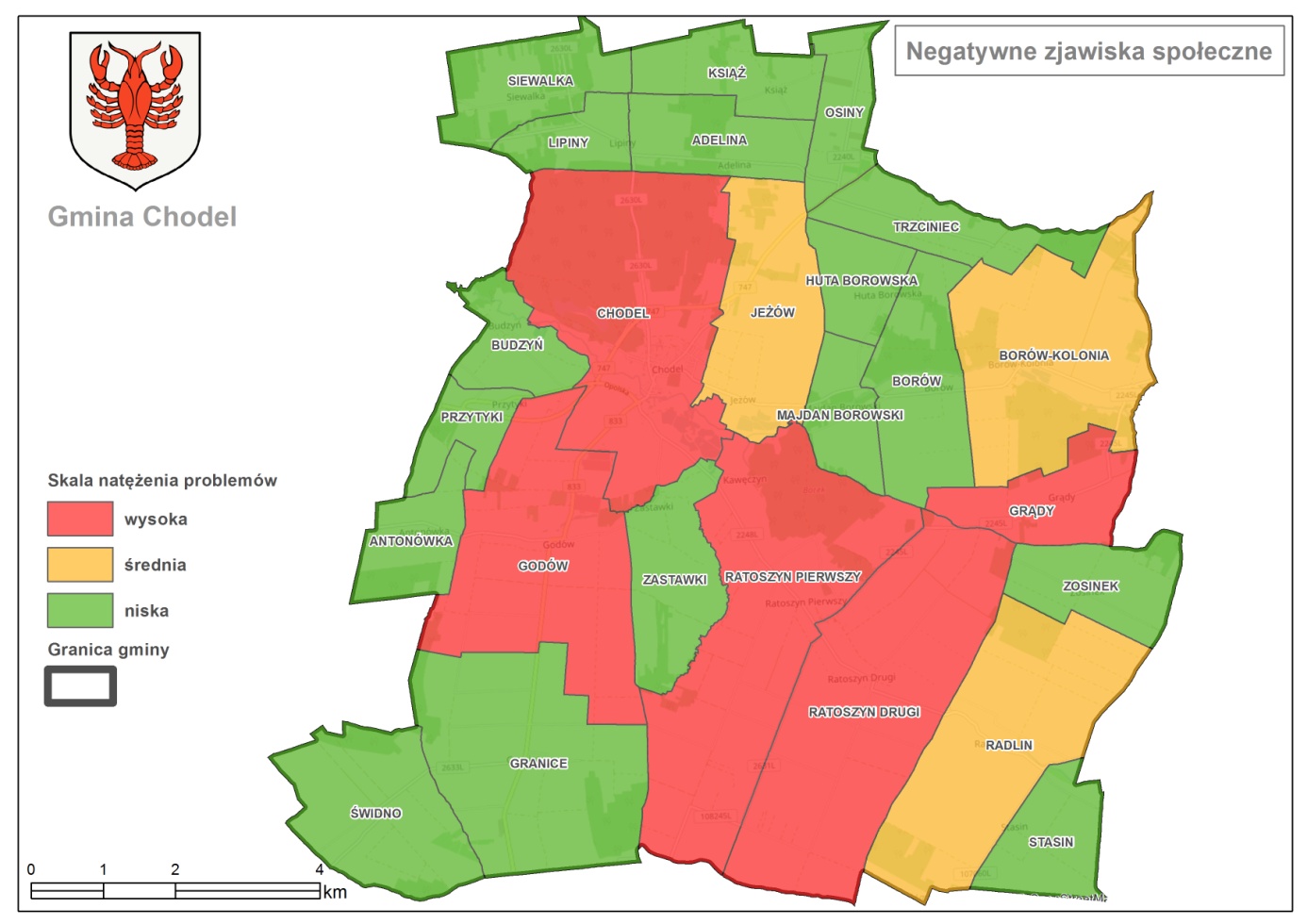 Analiza Gminy Chodel – sfera gospodarczaZgodnie z Wytycznymi w zakresie rewitalizacji w programach operacyjnych na lata 2014–2020, stan kryzysowy danego obszaru Gminy spowodowany jest koncentracją negatywnych zjawisk gospodarczych, w szczególności niskiego stopnia przedsiębiorczości, słabej kondycji lokalnych przedsiębiorstw.Analizując sferę gospodarczą wzięto pod uwagę negatywne zjawiska dotyczące niskiego stopnia przedsiębiorczości. Poddane analizie dane pochodzą przede wszystkim z Urzędu Gminy Chodel oraz Głównego Urzędu Statystycznego.LICZBA ZAREJESTROWANYCH PRZEDSIĘBIORSTW.Gmina Chodel jest typową gminą wiejską - podstawą lokalnej gospodarki jest mało efektywne rolnictwo. Coraz więcej mieszkańców zmuszonych jest do poszukiwania dodatkowych, pozarolniczych źródeł dochodów. Szereg osób fizycznych decyduje się na prowadzenie jednoosobowej działalności gospodarczej, gdzie oprócz właściciela zatrudnienie znajdują również członkowie jego rodziny.Rozwój przedsiębiorczości na terenie Gminy Chodel nie odbiega od tendencji charakterystycznych dla powiatu opolskiego i województwa lubelskiego. Wiele osób podejmuje próby prowadzenia działalności gospodarczej, niestety, trudne warunki ekonomiczne, brak rynków zbytu, wysoka konkurencja - zmuszają je do rezygnacji.Potencjał istniejących przedsiębiorstw jest pośrednim wskaźnikiem obrazującym lokalne szanse 
na znalezienie zatrudnienia. Łączna liczba przedsiębiorstw działających na terenie Gminy Chodel           w 2016 roku wynosiła  248.Tabela 15 Liczba zarejestrowanych przedsiębiorstw w latach 2012-2016 w Gminie ChodelŹródło: UG ChodelDla kryterium obliczono wskaźnik referencyjny – licząc średnią dla sołectwa podzielono 248 firm/25 sołectw, co dało w zaokrągleniu średnio 10 firm/1 sołectwo. Z analizy danych wynika, iż do obszarów charakteryzujących się najwyższym negatywnym zjawiskiem gospodarczym dot. kryterium „liczba zarejestrowanych przedsiębiorstw” należą sołectwa: Adelina, Borów, Borów-Kolonia, Budzyń, Przytyki, Granice, Grądy, Huta Borowska, Jeżów, Książ, Lipiny, Majdan Borowski, Osiny, Radlin, Siewalka, Stasin, Świdno, Trzciniec, Zastawki, Zosinek.W poniższej tabeli zaprezentowano analizę wielokryterialną dla kryterium „liczba zarejestrowanych przedsiębiorstw”. Dla przyznania punktów przyjęto zarówno wskaźnik udziału w ogóle dla terenu Gminy Chodel oraz liczby zarejestrowanych przedsiębiorstw w latach 2012-2016. Największą liczbę punktów (3) przyznano sołectwom, gdzie funkcjonuje najmniejsza liczba przedsiębiorstw (do 5) i są to sołectwa: Adelina, Antonówka, Budzyń, Przytyki, Grądy, Huta Borowska, Jeżów, Książ, Lipiny, Majdan Borowski, Stasin, Świdno,  Zastawki, Zosinek. Średnią liczbę punktów (2) przyznano w sołectwach, na obszarze których prosperuje od 6 do 9 firm, są to sołectwa: Borów, Borów-Kolonia, Osiny, Radlin, Siewalka, Trzciniec. Natomiast najmniejszą liczbę punktów (1) przyznano w sołectwach, gdzie liczba zarejestrowanych przedsiębiorstw wynosi 10 i więcej, co ma miejsce w sołectwach: Chodel, Godów, Ratoszyn Pierwszy, Ratoszyn Drugi, Granice.Tabela 16 Negatywne zjawiska gospodarcze – liczba zarejestrowanych przedsiębiorstw w Gminie ChodelŹródło: Opracowanie własneLICZBA PRZEDSIĘBIORSTW WYREJESTROWANYCHŁączna liczba przedsiębiorstw wyrejestrowanych z terenu Gminy Chodel w 2016 roku wyniosła 4 firmy. Na przestrzeni lat 2012-2016 najmniej firm zostało wyrejestrowanych w latach: 2013 – 12 firm, 2014 - 7 firm oraz 2016 – 4 firm, zaś najwięcej firm wyrejestrowano w 2012 roku – 20 firm i w 2015 roku – 21 firm .Należy przy tym zwrócić uwagę, iż przeważającej większości firm prywatnych działających na terenie Gminy Chodel są to podmioty prowadzące jednoosobowe działalności gospodarcze. Nie rozwiązuje to zatem problemu jakim jest brak miejsc pracy, a co za tym idzie, mieszkańcy muszą szukać zatrudnienia poza miejscem zamieszkania.Tabela 17 Liczba przedsiębiorstw wyrejestrowanych w latach 2012-2016 w Gminie ChodelŹródło: UG ChodelPrzyznając punkty w ramach kryterium, największą liczbę (3) przyznano w sołectwach: Chodel, Godów, Ratoszyn Drugi. Są to jedyne sołectwa, na terenie których nastąpiło wyrejestrowanie firm. W pozostałych sołectwach przyznano najmniejszą liczbę punktów (1), gdyż na obszarach tych sołectw nie wyrejestrowano żadnej firmy, są to sołectwa: Adelina, Antonówka, Borów, Borów-Kolonia, Budzyń, Przytyki, Granice, Grądy, Huta Borowska, Jeżów, Książ, Lipiny, Majdan Borowski, Osiny, Radlin, Ratoszyn Pierwszy, Siewalka, Stasin, Świdno, Trzciniec, Zastawki, Zosinek.Średniej liczby punktów (2) nie przyznano w żadnym z sołectw.Tabela 18 Negatywne zjawiska gospodarcze – liczba wyrejestrowanych przedsiębiorstw w Gminie ChodelŹródło: Opracowanie własnePODSUMOWANIE PROBLEMÓW W SFERZE GOSPODARCZEJ.Ustalono, że wysokie natężenie negatywnych zjawisk gospodarczych występuje w obszarach, które osiągnęły powyżej 30 punktów, średnie natężenie negatywnych zjawisk gospodarczych występuje 
w obszarach, które osiągnęły 24-30 punktów, zaś niskie natężenie negatywnych zjawisk gospodarczych występuje w obszarach, które osiągnęły 15-23 punkty.Z analizy danych w sferze gospodarczej oraz zgodnie z sumą otrzymanych punktów wynika, że największe natężenie zidentyfikowanych problemów gospodarczych występuje w sołectwach: Chodel, Godów, Ratoszyn Drugi. Średnie natężenie negatywnych zjawisk gospodarczych występuje w sołectwach: Adelina, Antonówka, Budzyń, Grądy, Huta Borowska, Jeżów, Zastawki, Książ, Lipiny, Majdan Borowski, Stasin, Świdno, Przytyki, Zosinek. Natomiast najniższe natężenie negatywnych zjawisk gospodarczych występuje w sołectwach: Borów, Borów-Kolonia, Granice, Osiny, Radlin, Ratoszyn Pierwszy, Siewalka, Trzciniec. Obszary o najwyższym i średnim natężeniu zidentyfikowanych problemów gospodarczych wymagają podjęcia działań naprawczych.Tabela 19 Negatywne zjawiska gospodarcze – dane uwzględniające analizowane kryteriaŹródło: Opracowanie własneMapa 3 Koncentracja negatywnych zjawisk w sferze gospodarczej w poszczególnych jednostkach referencyjnych na terenie Gminy ChodelŹródło: Opracowanie własne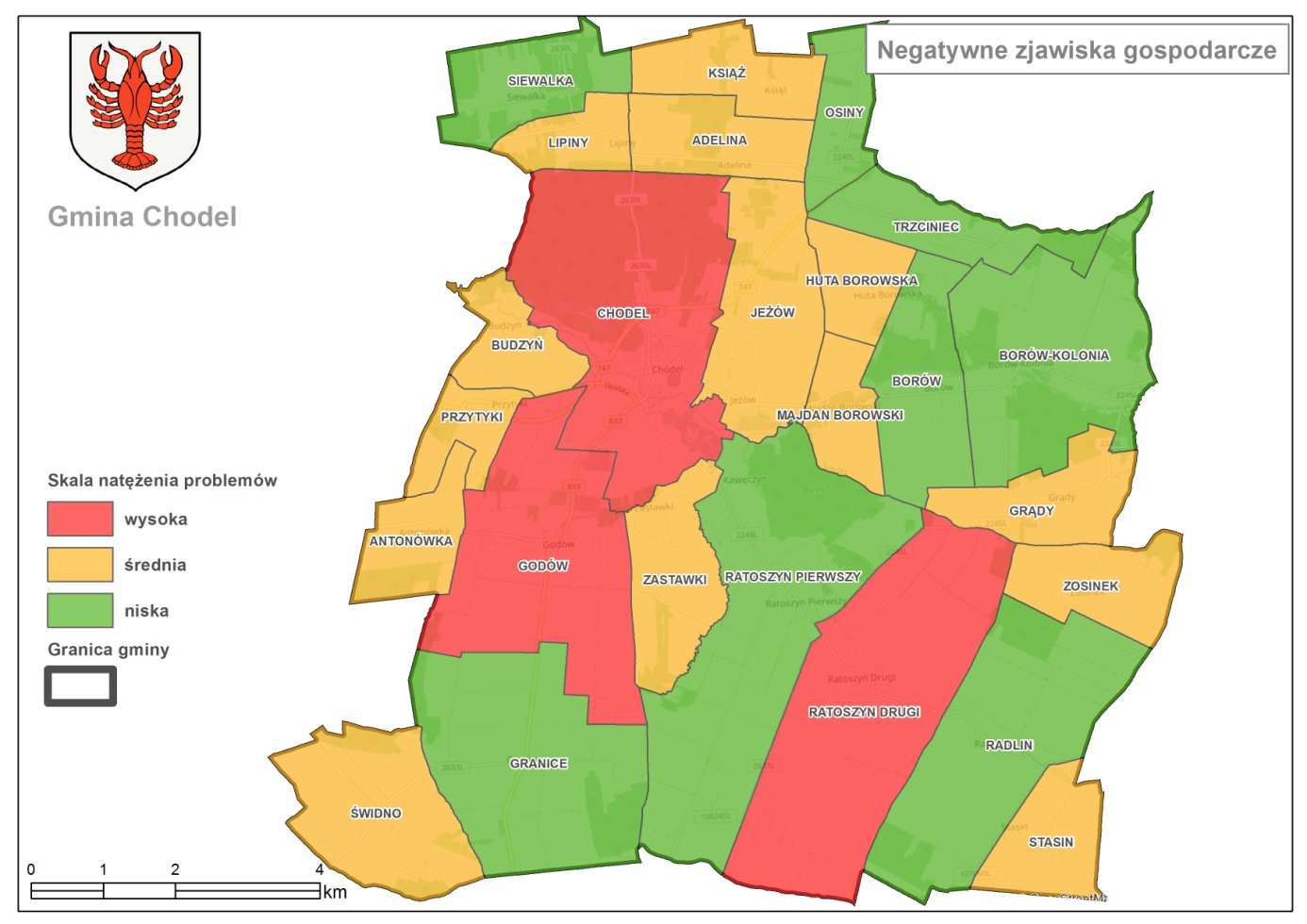 Analiza Gminy Chodel – sfera środowiskowaZgodnie z Wytycznymi w zakresie rewitalizacji w programach operacyjnych na lata 2014–2020, stan kryzysowy danego obszaru Gminy spowodowany jest koncentracją negatywnych zjawisk środowiskowych, a w szczególności w zakresie przekroczenia standardów jakości środowiska, obecności odpadów stwarzających zagrożenie dla życia, zdrowia ludzi bądź stanu środowiska.W procesie analizy wzięto pod uwagę przede wszystkim dane z Urzędu Gminy Chodel.Ze względu na ograniczoną liczbę danych ilościowych dla poszczególnych sołectw, analizując aspekty środowiskowe skupiono się w szczególności na negatywnych zjawiskach dotyczących obecności odpadów stwarzających zagrożenie dla życia, zdrowia ludzi lub stanu środowiska (azbestu) oraz ilości dzikich wysypisk śmieci zlokalizowanych na terenie Gminy Chodel. Analizę uzupełniono o informacje dotyczące środowiska naturalnego oraz ocenę stanu środowiska naturalnego i identyfikację zagrożeń na terenie Gminy Chodel.ILOŚĆ ODPADÓW STWARZAJĄCYCH ZAGROŻENIE DLA ŻYCIA I ZDROWIA LUDZI LUB STANU ŚRODOWISKA – AZBEST.Wyroby zawierające azbest, znajdujące się na terenie Gminy Chodel to płyty faliste azbestowo-cementowe (eternit) stosowane w budownictwie.Z przeprowadzonej inwentaryzacji pokryć dachowych zawierających azbest wynika, że na terenie Gminy Chodel, pokrycia takie znajdują się przede wszystkim na budynkach mieszkalnych                                   i gospodarczych, będących własnością osób prywatnych. Największa powierzchnia płyt azbestowych pozostałych do usunięcia znajduje się na terenie sołectw:Ratoszyn Drugi – 680340 m2.Ratoszyn Pierwszy – 476408 m2.Granice – 474305 m2.Chodel – 322550 m2.Najmniejsza ilość płyt znajduje się na terenie sołectw:Przytyki 43186 m2.Lipiny – 52100 m2.Budzyń  – 56991 m2.Huta Borowska – 59950 m2.Majdan Borowski – 78474 m2.Książ – 83921 m2.Tabela 20 Ilość odpadów stwarzających zagrożenie dla życia i zdrowia ludzi lub stanu środowiska – azbestŹródło: UG ChodelW poniższej tabeli zaprezentowano analizę wielokryterialną dla kryterium „ilość odpadów stwarzających zagrożenie dla życia i zdrowia ludzi lub stanu środowiska – azbest”.Dla przyznania punktów przyjęto wskaźnik ilości odpadów stwarzających zagrożenie dla życia 
i zdrowia ludzi lub stanu środowiska – azbest. Największą liczbę punktów (3) przyznano w sołectwach, gdzie występuje największa ilość [w m²] odpadów zawierających azbest (od 322550 m2 i więcej) – są to sołectwa: Ratoszyn Drugi, Ratoszyn Pierwszy, Granice, Chodel. Średnią liczbę punktów (2) przyznano na obszarach, w których występują odpady stwarzające zagrożenie dla życia i zdrowia ludzi lub stanu środowiska w postaci eternitu falistego o powierzchni 151875 m2 - 288574 m2, są to sołectwa: Borów, Borów-Kolonia, Grądy, Jeżów, Radlin, Świdno, Zosinek. Natomiast najmniejszą liczbę punktów (1) przyznano w sołectwach: Adelina, Antonówka, Budzyń, Przytyki, Godów, Huta Borowska, Książ, Lipiny, Majdan Borowski, Osiny, Siewalka, Stasin, Trzciniec, Zastawki, gdzie występuje najmniejsza ilość odpadów stwarzających zagrożenie dla życia i zdrowia ludzi lub stanu środowiska – eternit falisty o powierzchni od 43186 m2 do 149909 m2.Tabela 21 Negatywne zjawiska środowiskowe – ilość odpadów stwarzających zagrożenie dla życia i zdrowia ludzi lub stanu środowiska – azbestŹródło: Opracowanie własneILOŚĆ DZIKICH WYSYPISK ŚMIECI.Od dnia 1 stycznia 2013 roku, na administrację gminną nałożony został obowiązek organizacji i zapewnienia sprawnego funkcjonowania systemu odbioru odpadów od mieszkańców Gminy oraz ich zgodnego z prawem zagospodarowania. Każdy właściciel nieruchomości położonej w obrębie Gminy Chodel, zobowiązany został do wyboru sposobu zbierania odpadów komunalnych powstających w jego gospodarstwie. Odpady komunalne z terenu Gminy Chodel odbierane są przez Przedsiębiorstwo Gospodarki Komunalnej Sp. z o. o. w Poniatowej, które wyłonione zostało do realizacji niniejszego zadania w drodze przetargu. PGK odbiera odpady od właścicieli nieruchomości zamieszkałych i częściowo zamieszkałych oraz z Gminnego Punktu Selektywnej Zbiórki Odpadów Komunalnych. Zebrane odpady przekazywane są następnie do Regionalnej Instalacji Przetwarzania Odpadów Komunalnych - Zakładu Zagospodarowania Odpadów Sp. z o.o. w Bełżycach. ZZO w Bełżycach wybudowany został na potrzeby Celowego Związku Gmin „PROEKOB”, do którego należy także Gmina Chodel. Pomimo zapewnienia przez władze Gminy sprawnego funkcjonowania systemu odbioru odpadów na jej obszarze wciąż powstają dzikie wysypiska śmieci, które negatywnie wpływają na życie ludzi i zwierząt oraz na środowisko i walory estetyczne krajobrazu. Dzikie wysypiska śmieci na terenie Gminy są systematycznie likwidowane, likwidacja polega na zebraniu ze wskazanych terenów wszelkich odpadów, również wielkogabarytowych (w tym m.in. gruzu, elementów betonowych, nadmiaru ziemi, części samochodowych, sprzętu RTV i AGD, odpadów poremontowych, sanitariatów, mebli, odzieży, odpadów roślinnych) wraz z ich niezwłocznym wywozem na wysypisko. Największą liczbę dzikich wysypisk śmieci odnotowuje się na następujących sołectwach:Chodel – 7 dzikich wysypisk.Ratoszyn Drugi – 4 dzikich wysypisk.Ratoszyn Pierwszy, Godów  – po 3 dzikie wysypiska.Mniejsza liczba dzikich wysypisk śmieci znajduje się w sołectwach:Świdno – 2 dzikie wysypiska.Adelina, Borów, Jeżów, Osiny, Zastawki – po 1 dzikim wysypisku.Na obszarach sołectw: Antonówka, Borów-Kolonia, Budzyń, Granice, Grądy, Huta Borowska, Książ, Lipiny, Majdan Borowski, Radlin, Siewalka, Stasin, Trzciniec, Zosinek, Przytyki  nie odnotowano żadnego dzikiego wysypiska śmieci.Tabela 22 Ilość dzikich wysypisk śmieci na terenie Gminy ChodelŹródło: UG ChodelW poniższej tabeli zaprezentowano analizę wielokryterialną dla kryterium „ilość dzikich wysypisk śmieci”. Z analizy danych wynika, iż do obszarów charakteryzujących się najwyższym negatywnym zjawiskiem środowiskowym dot. kryterium „ilość dzikich wysypisk śmieci” należą obszary sołectw: Chodel, Ratoszyn Drugi, Ratoszyn Pierwszy, Godów.W poniższej tabeli zaprezentowano analizę wielokryterialną dla kryterium „ilość dzikich wysypisk śmieci”.Największą liczbę punktów (3) przyznano w sołectwach: Chodel, Godów, Ratoszyn Drugi, Ratoszyn Pierwszy.  Na tych obszarach występuje największa ilość dzikich wysypisk śmieci – 3 i więcej. Średnią liczbę punktów (2) przyznano w sołectwach: Świdno, Adelina, Borów, Jeżów, Osiny, Zastawki, na obszarze których występuje mniejsza liczba wysypisk (1-2). Natomiast najmniejszą liczbę punktów (1) przyznano w sołectwach: Antonówka, Borów-Kolonia, Budzyń, Granice, Grądy, Huta Borowska, Książ, Lipiny, Majdan Borowski, Radlin, Siewalka, Stasin, Trzciniec, Zosinek, Przytyki, są to obszary, w których nie odnotowano dzikich wysypisk.Tabela 23 Negatywne zjawiska środowiskowe – ilość dzikich wysypisk śmieciŹródło: Opracowanie własneŚRODOWISKO NATURALNE.Gmina Chodel leży w zlewni rzeki Chodelki, prawego dopływu Wisły. W granicach Gminy przepływa odcinek Chodelki o długości 11,4 km. Ponadto, przez gminę przepływają dwa lewe dopływy Chodelki: Chodlik (odcinek o dł. 8,5 km) oraz Kożuchówka (odcinek o dł. 8,5 km).W dolinie rzeki utworzony został Chodelski Obszar Chronionego Krajobrazu, w którym stwierdzono występowanie wielu rzadkich gatunków roślin i zwierząt, znajdują się tu też liczne stawy hodowlane oraz zalew wędkarski.Na terenie Gminy Chodel znajduje się również zachodnia część korytarza ekologicznego łączącego Chodelski Obszar Chronionego krajobrazu z Kraśnickim Obszarem Chronionego Krajobrazu. Zajmuje powierzchnie 6,8 km2, co stanowi ponad 6% powierzchni całej Gminy.Lasy i zadrzewienia zajmują 14,7% ogółu powierzchni Gminy. Zasadniczo należą do 2 typów siedliskowych: boru świeżego i boru mieszanego świeżego. Głównym gatunkiem lasotwórczym jest sosna, a w domieszce najczęściej rośnie dąb szypułkowy i bez szypułkowy, osika i grab. W olsach i łęgach dominują: olsza czarna, wierzba i topola. W obrębie wilgotnych łąk, bagien, torfowisk i zakoli rzecznych, a także w lasach sosnowo – dębowych i olsach oraz na kserotermicznych zboczach stwierdzono występowanie łącznie 14 gatunków roślin naczyniowych chronionych i interesujących pod względem geobotanicznym, w tym: storczyk plamisty i szerokolistny, goryczka błotna i wąskolistna, rosiczka pośrednia, okrzyn szerokolistny, owadożerny tłustosz pospolity dwubarwny.OCENA STANU ŚRODOWISKA NATURALNEGO I IDENTYFIKACJA ZAGROŻEŃ.Bardzo ważnym elementem utrzymującym równowagę w środowisku przyrodniczym są lasy. Należy zatem zaznaczyć, że utrzymanie wysokiego poziomu lesistości w granicach Gminy Chodel stanowi istotny element równowagi w środowisku przyrodniczym i znacząco wpływa na zrównoważony rozwój Gminy. Na 10 821 ha powierzchni Gminy Chodel, ha 1 590 zajmują lasy, które stanowią 14,7% powierzchni całej Gminy.Obecny stan powietrza w Gminie jest zadowalający. Jednak w sezonie grzewczym istnieje problem „niskiej emisji” na obszarach zabudowanych i wzrasta zanieczyszczenie powietrza. Źródłami emisji zanieczyszczeń powietrza na terenie Gminy Chodel są: kotłownie lokalne, indywidualne paleniska domowe, emitory z obiektów użyteczności publicznej oraz transport samochodowy oraz ciągniki rolnicze. Podstawą zaopatrzenia i pokrycia potrzeb cieplnych w Gminie (budynków użyteczności publicznej, drobnych zakładów usługowo-przemysłowych i gospodarstw domowych)  są indywidualne lokalne źródła ciepła – kotłownie wbudowane, zakładowe oraz tradycyjne ogrzewanie piecowe w zabudowie mieszkalnej. Paliwem wykorzystywanym przez mieszkańców jest przede wszystkim węgiel, miał węglowy oraz drewno. Notuje się także przypadki spalania różnego rodzaju materiałów, w tym odpadów plastikowych. Negatywne oddziaływanie na środowisko ma również spalanie paliw w silnikach spalinowych napędzających pojazdy mechaniczne. Na terenie Gminy obserwowany jest wzrost natężenia ruchu pojazdów samochodowych, co wiąże się ze zwiększoną emisją zanieczyszczeń ze źródeł komunikacyjnych. Dużym problemem jest również niewystarczająco dobry stan dróg gminnych. W celu poprawy stanu czystości powietrza na terenie Gminy należy zwrócić uwagę m.in. na: propagowanie alternatywnych źródeł energii, wymianę pieców węglowych na instalacje ekologiczne, termomodernizację budynków, modernizację dróg.PODSUMOWANIE PROBLEMÓW W SFERZE ŚRODOWISKOWEJ.Ustalono, że wysokie natężenie negatywnych zjawisk środowiskowych występuje w obszarach, które osiągnęły punkty w przedziale 11-15, średnie natężenie negatywnych zjawisk środowiskowych występuje w obszarach, które osiągnęły punkty w przedziale 6-10, zaś niskie natężenie negatywnych zjawisk środowiskowych występuje w obszarach, które osiągnęły 5 punktów.Z analizy danych w sferze środowiskowej oraz zgodnie z sumą otrzymanych punktów wynika, że największe natężenie zidentyfikowanych problemów środowiskowych występuje w sołectwach: Chodel, Ratoszyn Drugi, Ratoszyn Pierwszy, Granice. Średnie natężenie negatywnych zjawisk środowiskowych występuje w sołectwach: Adelina, Zastawki, Osiny, Borów, Borów-Kolonia, Godów, Grądy, Jeżów, Radlin, Zosinek, Świdno. Natomiast najniższe natężenie negatywnych zjawisk środowiskowych występuje w sołectwach: Antonówka, Budzyń, Huta Borowska, Książ, Lipiny, Majdan Borowski, Siewalka, Stasin, Trzciniec, Przytyki.Obszary o najwyższym i średnim natężeniu zidentyfikowanych problemów środowiskowych wymagają podjęcia działań naprawczych.Tabela 24 Negatywne zjawiska środowiskowe  – dane uwzględniające analizowane kryteriaŹródło: Opracowanie własneMapa 4 Koncentracja negatywnych zjawisk w sferze środowiskowej w poszczególnych jednostkach referencyjnych na terenie Gminy ChodelŹródło: Opracowanie własne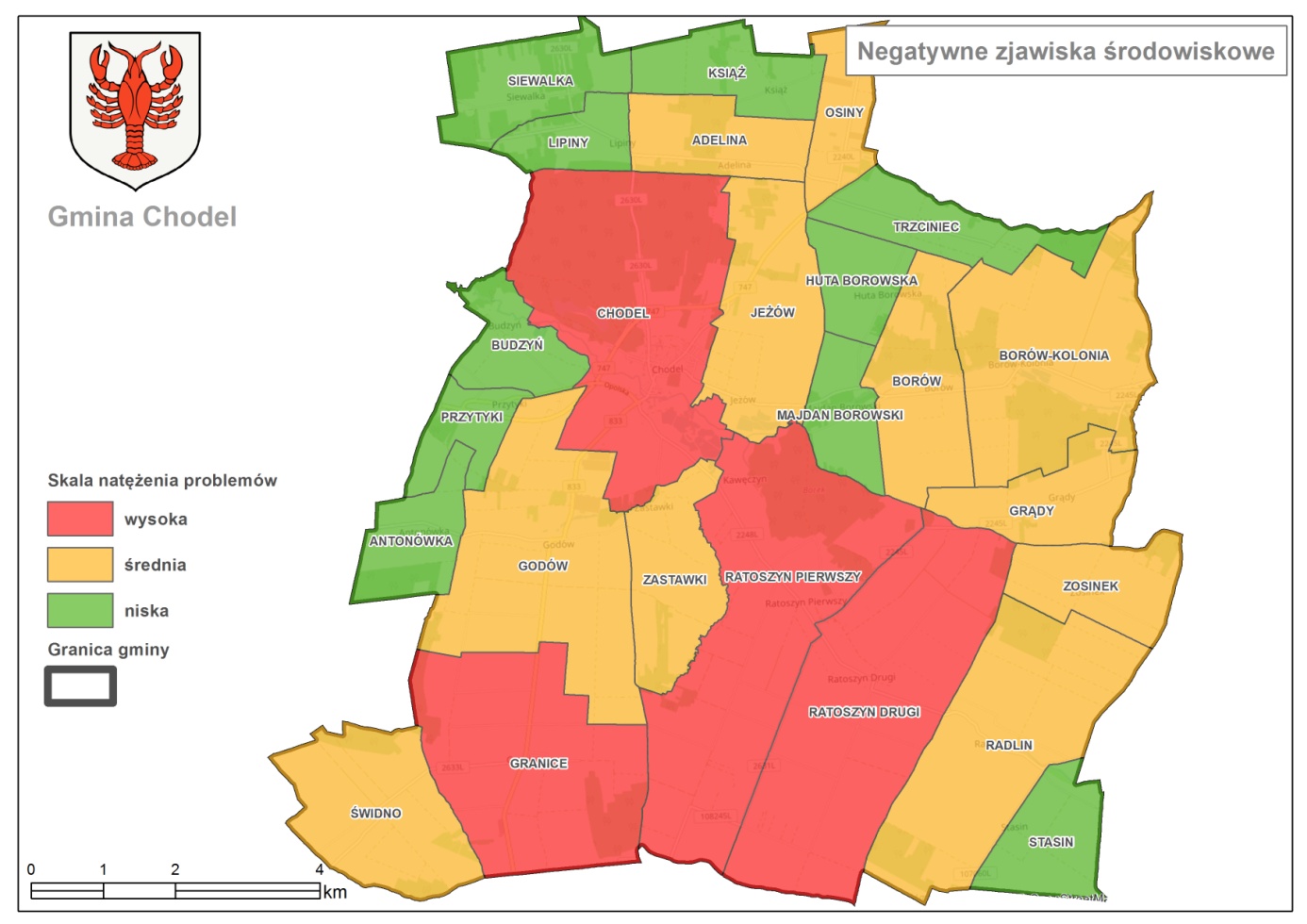 Analiza Gminy Chodel – sfera technicznaZgodnie z Wytycznymi w zakresie rewitalizacji w programach operacyjnych na lata 2014–2020, stan kryzysowy danego obszaru miasta spowodowany jest koncentracją negatywnych zjawisk społecznych, współwystępujących z negatywnymi zjawiskami w co najmniej jednej z innych sfer, w tym: technicznej, a w szczególności w zakresie degradacji stanu technicznego obiektów budowlanych, w tym o przeznaczeniu mieszkaniowym oraz braku funkcjonowania rozwiązań technicznych umożliwiających efektywne korzystanie z obiektów budowlanych, w szczególności w zakresie energooszczędności i ochrony środowiska.W związku z powyższym dokonano analizy ilościowej problemów w sferze technicznej na terenie Gminy Chodel w następującym zakresie:Udział ludności korzystającej z sieci kanalizacyjnej - luki.Udział ludności korzystającej z sieci wodociągowej - luki.Stan infrastruktury drogowej - luki w infrastrukturze.Stan obiektów użyteczności publicznej - luki w infrastrukturze.Dostęp i stan infrastruktury technicznej oddziałują w wysokim stopniu na jakość życia społeczności mieszkającej na danym obszarze. Jest też bardzo ważny czynnik wpływający na atrakcyjność 
i konkurencyjność Gminy oraz jej rozwój.SIEĆ KANALIZACYJNA.Gmina Chodel jest skanalizowana w stopniu znikomym, sieć zbiorczego systemu kanalizacji sanitarnej funkcjonuje jedynie w miejscowości Chodel. Łączna długość czynnej sieci kanalizacyjnej na terenie Chodla wynosi 9,7 km, zaś liczba przyłączy 236 szt. Ścieki z kanalizacji sanitarnej odprowadzane są na mechaniczno-biologiczną oczyszczalnię typu BIOWAC SBR 0615-1.Na pozostałym obszarze Gminy brak jest zbiorowych systemów kanalizacji sanitarnej. Nieliczne kanały o lokalnym zasięgu i przykanaliki na poszczególnych posesjach odprowadzają ścieki sanitarne do lokalnych zbiorników bezodpływowych, z których wywożone są taborem asenizacyjnym na oczyszczalnię w Chodlu. Na chwilę obecną nie ma skutecznej kontroli wywozu ścieków ze zbiorników bezodpływowych oraz kontroli ich szczelności. Taki stan gospodarki ściekowej stwarza potencjalne zagrożenia dla stanu czystości środowiska naturalnego na obszarze Gminy oraz prowadzi do sukcesywnego pogarszania warunków sanitarnych życia mieszkańców. Wody opadowe na terenie Gminy odprowadzane są powierzchniowo do gruntu i pobliskich cieków.W związku z powyższym, do obszarów charakteryzujących się najwyższym negatywnym zjawiskiem technicznym dot. kryterium udział ludności korzystającej z sieci kanalizacyjnej zaliczono wszystkie gminne sołectwa, oprócz sołectwa Chodel, na terenie którego funkcjonuje sieć kanalizacyjna na długości 9,7 km.W poniższej tabeli zaprezentowano analizę wielokryterialną dla kryterium „udział ludności korzystającej z sieci kanalizacyjnej - luki”. Największą liczbę punktów (3) przyznano sołectwom: Granice, Ratoszyn Drugi, Ratoszyn Pierwszy, Borów, Borów-Kolonia, Godów, Grądy, Jeżów, Radlin, Zosinek, Świdno, Adelina, Antonówka, Budzyń, Huta Borowska, Zastawki, Książ, Lipiny, Majdan Borowski, Osiny, Siewalka, Stasin, Trzciniec, Przytyki, na terenie których nie występuje sieć kanalizacyjna. Średnią liczbę punktów (2) przyznano sołectwu Chodel, ze względu na występowanie fragmentu sieci kanalizacyjnej. Najniższej liczby punktów (1) nie przyznano żadnemu z sołectw.Tabela 25 Negatywne zjawiska techniczne - udział ludności korzystającej z sieci kanalizacyjnej – luki Źródło: Opracowanie własneSIEĆ WODOCIĄGOWA.Podstawową rolę w zaopatrzeniu mieszkańców Gminy Chodel w wodę spełniają grupowe wodociągi wiejskie, które swoim zasięgiem obsługi obejmują blisko 100% obszaru zainwestowania Gminy. Łączna długość sieci wodociągowej na terenie Gminy wynosi 107,6 km, zaś liczba przyłączy wynosi 1912 szt.Na dzień dzisiejszy siecią wodociągową nie są objęte jedynie tereny o zabudowie mocno rozproszonej, w obrębie sołectw Borów-Kolonia oraz przysiółek „Losek” w Ratoszynie Pierwszym. Mieszkańcy terenów nieobjętych siecią wodociągową zmuszeni są korzystać z prywatnych studni.Obszar Gminy zaopatrywany jest w wodę z siedmiu wodociągów grupowych. Wszystkie ujęcia czerpią wodę dobrej jakości, nie wymagającą uzdatniania. Istotnym problemem dla mieszkańców jest ograniczona wydajność wodociągów, a w związku z tym, okresowe niedobory wody oraz zbyt niskie ciśnienie wody w sieci. Z uwagi na powyższe, bardzo ważnym zadaniem Gminy na najbliższe lata, jest remont i modernizacja infrastruktury wodociągowej, a także doprowadzenie sieci wodociągowej do gospodarstw rozproszonych.Tabela 26 Sieć wodociągowa w Gminie Chodel  (2016 rok)Źródło: UG ChodelW poniższej tabeli zaprezentowano analizę wielokryterialną dla kryterium „udział ludności korzystającej z sieci wodociągowej - luki” – ze względu na fakt, iż blisko 100% obszaru wszystkich sołectw Gminy Chodel jest zwodociągowane, wszystkim sołectwom przyznano najmniejszą liczbę punktów - 1. Punktów 3 i 2 nie przyznano żadnemu z sołectw. Tabela 27 Negatywne zjawiska techniczne - udział ludności korzystającej z sieci wodociągowej - lukiŹródło: Opracowanie własneINFRASTRUKTURA DROGOWA.Przez gminę Chodel przebiegają drogi wojewódzkie, powiatowe i gminne. Łączna długość dróg publicznych na obszarze Gminy wynosi ok. 131,5 km, z których nawierzchnię bitumiczną posiada ok. 60%.Podział i charakterystyka dróg w Gminie Chodel przedstawia się następująco:Drogi wojewódzkie: 2 drogi wojewódzkie - droga wojewódzka nr 747 relacji Iłża – Konopnica (łączy gminę z drogą krajową o randze ekspresowej S-19 i drogą wojewódzką nr 824 tzw. „Nadwiślanką”); droga nr 833 relacji Chodel – Kraśnik (stanowi połączenie Gminy z drogą krajową nr 74).  W roku 2015 została oddana do użytku obwodnica miejscowości Chodel w ciągu drogi wojewódzkiej Iłża – Lipsko – Solec nad Wisłą, Opole Lubelskie – Bełżyce – Konopnica. Drogi powiatowe: 11 odcinków dróg o statusie drogi powiatowej, o łącznej długości 49,383 km, z czego nawierzchnię twardą posiada 45,010 km.Drogi gminne: Obszar Gminy Chodel obejmuje 30 dróg zakwalifikowanych do sieci dróg gminnych o łącznej długości przekraczającej 66,561 km, w tym 38,023 km o nawierzchni bitumicznej, 1,5 km o nawierzchni betonowej, 10,915 km o nawierzchni tłuczniowej oraz ok. 17,473 km o nawierzchni naturalnej - gruntowej.  Poza drogami zaklasyfikowanymi do kategorii dróg gminnych, w obrębie Gminy znajdują się niesklasyfikowane drogi dojazdowe do pól i siedlisk ludzkich, a w miejscowości Chodel – ulice. Łączna powierzchnia dróg niesklasyfikowanych/lokalnych na terenie Gminy wynosi 134,0104 ha.Ze względu na niezrealizowaną sieć dróg gminnych oraz dróg niesklasyfikowanych, a także z uwagi na bardzo zły stan dróg powiatowych, występują trudności w obsłudze komunikacyjnej w obszarze Gminy. Dodatkowym problemem, zwłaszcza dla pieszych użytkowników dróg oraz rowerzystów, jest znikoma ilość chodników oraz brak ścieżek rowerowych przy drogach wojewódzkich oraz drogach powiatowych zaliczonych do kategorii dróg zbiorczych.Tabela 28 Stan infrastruktury drogowej w Gminie ChodelŹródło: UG ChodelW poniższej tabeli zaprezentowano analizę wielokryterialną dla kryterium „stan
infrastruktury drogowej – luki w infrastrukturze”. Największą liczbę punktów (3) przyznano w sołectwach: Chodel, Godów, Ratoszyn Drugi. Na tych obszarach występuje złej jakości infrastruktura drogowa na dużych odcinkach, o znaczeniu kluczowym dla jakości życia mieszkańców i rozwoju Gminy. Obszary te uznano tym samym za szczególnie zdegradowane. Średnią liczbę punktów (2) przyznano w sołectwach: Granice, Grądy, Ratoszyn Pierwszy, Borów, Borów-Kolonia, Jeżów, Zosinek, Świdno, Adelina, Antonówka, Budzyń, Huta Borowska, Zastawki, Książ, Lipiny, Majdan Borowski, Osiny, Siewalka, Stasin, Trzciniec, Przytyki, Radlin. Na tych obszarach stan infrastruktury również wymaga poprawy, przy czym nie jest to działanie tak pilne jak w przypadku sołectw, w których przyznano 3 punkty. Najmniejszej liczby punktów (1) nie przyznano żadnemu z sołectw.Tabela 29 Negatywne zjawiska techniczne – stan infrastruktury drogowej - luki w infrastrukturzeŹródło: Opracowanie własneOBIEKTY UŻYTECZNOŚCI PUBLICZNEJ.Funkcjonujące na terenie Gminy Chodel obiekty użyteczności publicznej – w zakresie rozwiązań technicznych, cechuje niska energooszczędność i brak wykorzystania nowoczesnych, ekologicznych rozwiązań, w tym odnawialnych źródeł energii. Wpływa to negatywnie na jakość użytkowania obiektów i stan powietrza.Zlokalizowane na terenie Gminy obiekty użyteczności publicznej, w tym m.in. budynki świetlic wiejskich, strażnice OSP, budynek Gminnego Ośrodka Kultury, budynek Gminnej Biblioteki Publicznej, placówki szkolne i poszkolne, budynek pełniący niegdyś funkcję internatu dla uczniów, są w dużej mierze zdegradowane, nieocieplone, konieczna jest w nich wymiana poszycia dachu, wymiana lub budowa c.o. Wykazują przez to znaczne straty energii cieplnej; obniżony jest komfort cieplny, pogarszają się warunki ich użytkowania, rosną koszty ich eksploatacji ponoszone przez gminę, wymagają podjęcia działań termomodernizacyjnych, w tym wymiany okien, docieplenia, wymiany źródeł ciepła. W obecnym stanie technicznym, obiekty użyteczności na terenie Gminy Chodel, nie mogą prawidłowo pełnić swoich funkcji publicznych oraz są źródłem zanieczyszczenia powietrza.Tabela 30 Obiekty użyteczności publicznej (również w kontekście energooszczędności) w Gminie ChodelŹródło: UG ChodelW poniższej tabeli zaprezentowano analizę wielokryterialną dla kryterium „stan obiektów użyteczności publicznej – luki w infrastrukturze”. Największą liczbę punktów (3) przyznano w sołectwach Chodel, Godów, Ratoszyn Drugi. Na tych obszarach funkcjonują obiekty użyteczności publicznej bardzo ważne dla zapewnienia prawidłowej jakości życia mieszkańców, a jednocześnie będące w dużej mierze w bardzo złym stanie technicznym i wymagające poniesienia wysokich nakładów finansowych, aby mogły prawidłowo pełnić swoje funkcje. Średnią liczbę punktów (2) przyznano w sołectwach: Adelina, Borów, Granice, Grądy, Jeżów, Lipiny, Osiny, Radlin, Ratoszyn Pierwszy, Siewalka, Świdno, Trzciniec, Zastawki. Na tych obszarach stan budynków użyteczności publicznej również wymaga poprawy, przy czym nie jest to działanie tak pilne lub zakres modernizacji jest mniejszy. Z analizy danych w sferze technicznej w zakresie stanu obiektów użyteczności publicznej, wynika, że największe natężenie zidentyfikowanych problemów występuje w następujących sołectwach: Chodel, Godów, Ratoszyn Drugi.	Tabela 31 Negatywne zjawiska techniczne – stan obiektów użyteczności publicznej - luki w infrastrukturzeŹródło: Opracowanie własnePODSUMOWANIE PROBLEMÓW W SFERZE TECHNICZNEJ.Ustalono, że wysokie natężenie negatywnych zjawisk technicznych występuje w obszarach, które osiągnęły 45-54 punktów, średnie natężenie negatywnych zjawisk technicznych występuje 
w obszarach, które osiągnęły 35-44 punktów, zaś niskie natężenie negatywnych zjawisk technicznych występuje w obszarach, które osiągnęły poniżej 35 punktów.Z analizy danych w sferze technicznej oraz zgodnie z sumą otrzymanych punktów wynika, że największe natężenie zidentyfikowanych problemów technicznych występuje w sołectwach: Chodel, Godów, Ratoszyn Drugi. Średnie natężenie negatywnych zjawisk technicznych występuje w sołectwach: Adelina, Borów, Granice, Grądy, Jeżów, Zastawki, Lipiny, Osiny, Radlin, Ratoszyn Pierwszy, Siewalka, Świdno, Trzciniec. Natomiast najniższe natężenie negatywnych zjawisk technicznych występuje w sołectwach: Antonówka, Borów-Kolonia, Budzyń, Huta Borowska, Książ, Majdan Borowski, Stasin, Zosinek, Przytyki. Obszary o najwyższym i średnim natężeniu zidentyfikowanych problemów  w sferze technicznej wymagają podjęcia działań naprawczych.Tabela 32 Negatywne zjawiska techniczne – dane uwzględniające analizowane kryteriaŹródło: Opracowanie własneMapa 5 Koncentracja negatywnych zjawisk w sferze technicznej w poszczególnych jednostkach referencyjnych na terenie Gminy ChodelŹródło: Opracowanie własne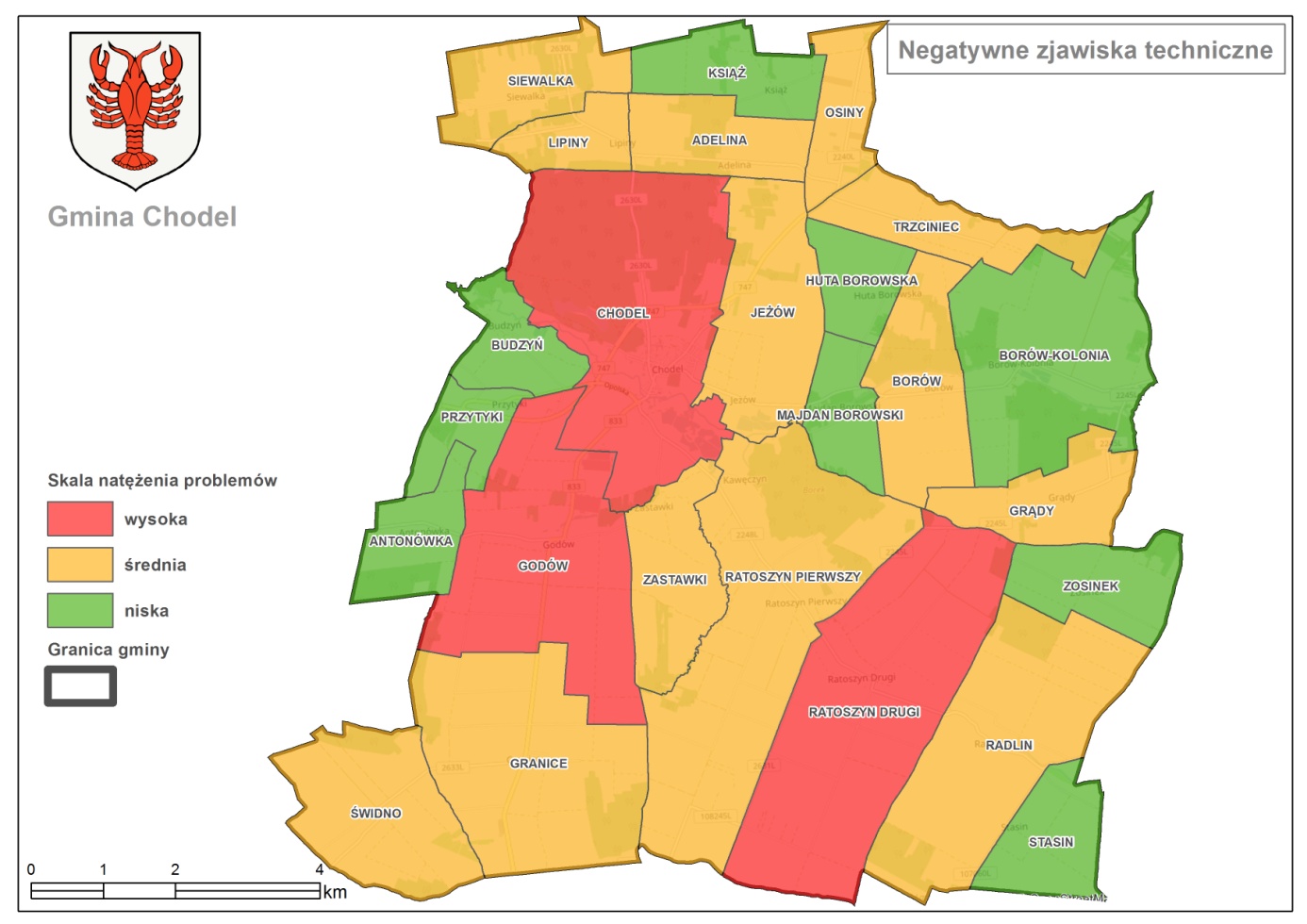 Analiza Gminy Chodel – sfera przestrzenno-funkcjonalnaZgodnie z Wytycznymi w zakresie rewitalizacji w programach operacyjnych na lata 2014–2020, stan kryzysowy danego obszaru Gminy spowodowany jest koncentracją negatywnych zjawisk społecznych, współwystępujących z negatywnymi zjawiskami w co najmniej jednej z innych sfer, w tym: przestrzenno-funkcjonalnej, a w szczególności niewystarczającego wyposażenia w infrastrukturę techniczną i społeczną, braku dostępu do podstawowych usług lub ich niskiej jakości, niedostosowania rozwiązań urbanistycznych do zmieniających się funkcji obszaru, niskiego poziomu obsługi komunikacyjnej, deficytu lub niskiej jakości terenów publicznych.W związku z powyższym dokonano analizy ilościowej problemów w sferze przestrzenno-funkcjonalnej na terenie Gminy Chodel w następującym zakresie:Liczba obiektów kulturalnych - luki w infrastrukturze.Liczba obiektów kultury fizycznej i rekreacji - luki w infrastrukturze.Liczba terenów publicznych - luki w infrastrukturze.OBIEKTY KULTURALNE.Ilość i jakość placówek kulturalnych, liczba organizowanych imprez kulturalnych oraz aktywność mieszkańców w sferze kulturalnej, mają wpływ na poziom i jakość życia lokalnej społeczności. Atrakcyjność jednostki osadniczej można zatem oceniać biorąc pod uwagę liczbę obiektów kulturalnych na jej terenie i świadczone przez nie usługi.Upowszechnianiem szeroko pojętej kultury zajmują się na terenie Gminy Chodel głównie Gminny Ośrodek Kultury w Chodlu oraz Gminna Biblioteka Publiczna w Chodlu i Filia w Ratoszynie Drugim. Życie kulturalne i społeczne mieszkańców gmin wiejskich (do jakich zalicza się Gmina Chodel) skupia się głównie w świetlicach wiejskich i remizach OSP z wydzielonymi częściami przeznaczonymi na działalność świetlicową, zlokalizowanych w poszczególnych sołectwach. Tabela 33 Wykaz obiektów kulturalnych na terenie Gminy ChodelŹródło: UG ChodelNa terenie Gminy Chodel funkcjonuje 14 świetlic wiejskich i remiz OSP z wydzielonymi częściami świetlicowymi, w których skupia się życie społeczne i kulturalne mieszkańców wsi. Siedzibę mają                       w nich Koła Gospodyń Wiejskich, Ochotnicze Straże Pożarne, organizacje społeczne. W świetlicach organizowane są imprezy okolicznościowe, wydarzenia kulturalne, spotkania z okazji świąt i innych uroczystości, odbywają się tu zabrania wiejskie, próby lokalnych zespołów śpiewaczych. Udział w nich bierze lokalna społeczności, w tym dzieci i młodzież. Dla mieszkańców gmin wiejskich, świetlice wiejskie to często „serce miejscowości”, w którym mogą rozwijać aktywność społeczną i integrować się.W miejscowości Chodel funkcjonuje Gminny Ośrodek Kultury, który został powołany do istnienia Zarządzeniem nr 3 Naczelnika Gminy z dnia 14 marca 1983 roku. W obecnym kształcie jednostka funkcjonuje od dnia 24 listopada 1992r., na mocy Uchwały nr XVII/129/92 Rady Gminy Chodel,                    w sprawie połączenia Gminnego Ośrodka Kultury i Gminnej Biblioteki Publicznej w jedną instytucję kultury.Podstawowym celem działania jednostki jest realizacja zadań w dziedzinie wychowania, edukacji                 i oświaty kulturalnej oraz upowszechnienia kultury i czytelnictwa.Do podstawowych zadań GOK należy m. in.:Rozpoznawanie, rozbudzanie i zaspokajanie zainteresowań i potrzeb kulturalnych, popularyzacja książek i czytelnictwa.Organizowanie i prowadzenie imprez masowych o charakterze kulturalnym, festynów, spotkań, pogadanek.Prowadzenie edukacji kulturalnej poprzez prowadzenie zespołów folklorystycznych, ludowych i innych kół zainteresowań.Wyszukiwanie uzdolnionych dzieci i młodzieży, oraz promowanie ich na terenie Gminy i poza gminą.Gromadzenie i opracowywanie materiałów bibliotecznych, udostępnianie zbiorów bibliotecznych na miejscu i wypożyczanie do domu.Nadzorowanie funkcjonowania siłowni gminnej w Chodlu.Przy GOK funkcjonują 2 zespoły taneczne i Gminna Kapela Ludowa „Chodelaki”, w sposób stały prowadzone są następujące zajęcia:Ognisko muzyczne – nauka gry na syntezatorze, akordeonie, gitarze, saksofonie altowym.Zajęcia wokalne – indywidualna nauka śpiewu oraz zespół wokalny.Zajęcia taneczne – nauka tańca nowoczesnego z elementami hip – hop.Zajęcia rytmiczne – podstawowy rozwój muzyczno-rytmiczny.Poza budynkiem, w którym zlokalizowana jest siedziba GOK, jednostka ta dysponuje salą  widowiskowo-kinową ze sceną i zapleczem, zlokalizowanymi w zabytkowej strażnicy OSP (następnie kino „Wrzos”) w Chodlu. Należy jednak zwrócić uwagę na niedostatecznie rozwiniętą i wyposażoną infrastrukturą kultury, w postaci niekorzystnych warunków lokalowych oraz braku odpowiedniego wyposażenia Gminnego Ośrodka Kultury.Gmina Bibliotek Publiczna w Chodlu powstała w 1949 r., jej siedziba znajduje się w Chodlu, a Filia                    w Ratoszynie Drugim. Księgozbiór GBP liczy 15225 wolumenów. W ramach projektu współfinansowanego ze środków UE, Biblioteka wyposażona została w 10 nowych komputerów                      z dostępem do internetu, z których nieodpłatnie mogą korzystać dzieci i młodzież, przede wszystkim                             z domów, w których takich urządzeń brakuje.Na terenie Gminy Chodel znajdują się też różne obiekty kultury wpisane do rejestru zabytków, w tym m.in. zabytkowe kościoły w miejscowości Chodel, Ratoszyn Drugi. W obiektach tych również organizowane jest życie wspólnotowe mieszkańców wsi. W poniższej tabeli zaprezentowano analizę wielokryterialną dla kryterium „liczba obiektów kulturalnych – luki w infrastrukturze” .Największą liczbę punktów (3) przyznano w sołectwach: Chodel, Godów, Granice, Ratoszyn Pierwszy, Ratoszyn Drugi. Są to obszary występowania największej liczby obiektów kultury oraz zabytkowych kościołów, pełniących również funkcje kulturalne dla mieszkańców wsi i/lub sołectwa na terenie których funkcjonują placówki wymagające poniesienia najpilniejszych i największych nakładów finansowych, aby nadal mogły prawidłowo pełnić funkcje kultury. Średnią liczbę punktów (2) przyznano w sołectwach: Adelina, Borów, Grądy, Jeżów, Lipiny, Osiny, Radlin, Siewalka, Świdno, Trzciniec, Zastawki. Na tych obszarach występuje mniejsza liczba obiektów kultury i/lub ich stan nie wymaga pilnej poprawy lub zakres modernizacji jest mniejszy. Z analizy danych w sferze przestrzenno-funkcjonalnej w zakresie obiektów kultury, wynika, że największe natężenie zidentyfikowanych problemów występuje w następujących sołectwach: Chodel, Godów, Granice, Ratoszyn Pierwszy, Ratoszyn Drugi.Tabela 34 Negatywne zjawiska przestrzenno-funkcjonale - liczba obiektów kulturalnych - luki w infrastrukturzeŹródło: Opracowanie własneOBIEKTY KULTURY FIZYCZNEJ I REKREACJI.Gmina posiada dobrze rozwiniętą bazę sportowo-rekreacyjną, która zapewnia warunki zarówno do uprawiania sportu szkolnego, jak i kwalifikowanego oraz szeroko pojętej rekreacji. Działalnością sportową zajmują się: MKS „Sygnał” Chodel, szkoły oraz indywidualni pasjonaci sportu.                                 Z obiektów sportowo – rekreacyjnych do dyspozycji mieszkańców są: Wielofunkcyjne boiska sportowe ze sztuczną nawierzchnią w Chodlu oraz w Ratoszynie II.Trawiaste boiska przyszkolne w Chodlu, Granicach, Ratoszynie II.Boisko do gry w piłkę siatkową przy zalewie w Chodlu.Pełnowymiarowe sale gimnastyczne w Szkole Podstawowej w Chodlu oraz Zespole Szkół                    w Ratoszynie II.Ogólnodostępne place zabaw w Adelinie, Borowie, Chodlu, Godowie, Granicach, Grądach, Jeżowie, Lipinach, Osinach,  Radlinie, Ratoszynie I, Ratoszynie II, Siewalce, Świdnie, Trzcińcu, Zastawkach.Sprzęt sportowy, stanowiący wyposażenie świetlic wiejskich.W Gminie prężnie działają następujące kluby sportowe:MKS „Sygnał” Chodel.Lubelski Klub Karate Kyokushin – sekcja w Chodlu.Cykliczne imprezy sportowe w Gminie Chodel:Biegi Przełajowe o Puchar Wójta Gminy Chodel w ramach Grand Prix Polski Środkowo –Wschodniej.Turniej Szachowy o Puchar Wójta Gminy Chodel z cyklu Grad Prix Lubelszczyzny.Turniej Karate Kyokushin o Puchar Wójta Gminy Chodel.Turniej Tenisa Stołowego o Puchar Wójta Gminy Chodel.Turniej Piłkarski Drużyn 5-osobowych o Puchar Wójta Gminy Chodel.Tabela 35 Obiekty kultury fizycznej i rekreacji na terenie Gminy ChodelŹródło: UG ChodelW poniższej tabeli zaprezentowano analizę wielokryterialną dla kryterium „liczba obiektów kultury fizycznej i rekreacji – luki w infrastrukturze”.Największą liczbę punktów (3) przyznano w sołectwach: Adelina, Borów, Chodel, Godów, Granice, Grądy, Lipiny, Osiny, Radlin, Ratoszyn Pierwszy, Ratoszyn Drugi, Świdno, Trzciniec, na terenie których  występują  obiekty kultury fizycznej i rekreacyjnej i są to placówki wymagające poniesienia nakładów finansowych, aby nadal mogły prawidłowo pełnić swoje funkcje. Średnią liczbę punktów (2) przyznano w sołectwach: Jeżów, Siewalka, Zastawki, Zosinek. Na tych obszarach występują obiekty kultury fizycznej i rekreacji, a ich stan nie wymaga poprawy.Najmniejszą liczbę punktów (1) przyznano w sołectwach: Antonówka, Borów-Kolonia, Budzyń, Huta Borowska, Książ, Majdan Borowski, Stasin, Przytyki, w których brak jest  działki możliwej do zagospodarowania infrastrukturą sportowo-rekreacyjną, a mieszkańcy korzystają z infrastruktury zlokalizowanej w pobliskich sołectwach.Z analizy danych w sferze przestrzenno-funkcjonalnej w zakresie obiektów kultury fizycznej                         i rekreacji, wynika, że największe natężenie zidentyfikowanych problemów występuje                                    w następujących sołectwach: Adelina, Borów, Chodel, Godów, Granice, Grądy, Lipiny, Osiny, Radlin, Ratoszyn Pierwszy, Ratoszyn Drugi, Świdno.Tabela 36 Negatywne zjawiska przestrzenno-funkcjonale - liczba obiektów kultury fizycznej i rekreacji - luki w infrastrukturzeŹródło: Opracowanie własneTERENY PUBLICZNE.Tereny publiczne w Gminie powinny pełnić funkcję reprezentacyjną i być jego wizytówką. Prawidłowe funkcjonowanie terenów publicznych, ich zagospodarowanie i utrzymanie ma wpływ na jakość życia mieszkańców oraz zainteresowanie turystów i inwestorów.W Gminie Chodel, tereny publiczne to przede wszystkim tereny przy budynkach użyteczności publicznych, cmentarze, boiska sportowe, plac targowy, plac rynkowy, tereny przy zbiornikach wodnych, place postojowe.Dane z poniższej tabeli wskazują, iż w Gminie Chodel występuje duża ilość terenów publicznych, jednakże z których część nie jest zagospodarowana w sposób reprezentacyjny i funkcjonalny dla mieszkańców. Tabela 37 Tereny publiczne w Gminie ChodelŹródło: UG ChodelW poniższej tabeli zaprezentowano analizę wielokryterialną dla kryterium „liczba terenów publicznych – luki w infrastrukturze”.Największą liczbę punktów (3) przyznano w sołectwach: Chodel, Ratoszyn Drugi, na terenie których  występuje największa liczba terenów publicznych (powyżej 3) i są to obszary wymagające poniesienia największych nakładów finansowych, aby nadal mogły prawidłowo pełnić swoje funkcje. Średnią liczbę punktów (2) przyznano w sołectwach: Granice, Ratoszyn Pierwszy, Świdno, Trzciniec, Adelina, Borów, Godów, Grądy, Jeżów, Lipiny, Osiny, Radlin, Siewalka, Zastawki, Zosinek. Na tych obszarach występuje mniejsza liczba terenów publicznych (do 3), a ich stan nie wymaga pilnej poprawy i zakres modernizacji jest mniejszy. Najmniejszą liczbę punktów (1) przyznano w sołectwach: Antonówka, Borów-Kolonia, Budzyń, Huta Borowska, Książ, Majdan Borowski, Stasin, Przytyki,             w których brak jest  terenów publicznych.Z analizy danych w sferze przestrzenno-funkcjonalnej w zakresie terenów publicznych, wynika, że największe natężenie zidentyfikowanych problemów występuje w następujących sołectwach: Chodel, Ratoszyn Drugi.Tabela 38 Negatywne zjawiska przestrzenno-funkcjonale - liczba terenów publicznych – luki w infrastrukturzeŹródło: Opracowanie własnePODSUMOWANIE PROBLEMÓW W SFERZE PRZESTRZENNO-FUNKCJONALNEJ.Ustalono, że wysokie natężenie negatywnych zjawisk przestrzenno-funkcjonalnych występuje w obszarach, które osiągnęły powyżej 60 punktów, średnie natężenie negatywnych zjawisk przestrzenno-funkcjonalnych występuje w obszarach, które osiągnęły 26-60 punktów, zaś niskie natężenie negatywnych zjawisk  przestrzenno-funkcjonalnych występuje w obszarach, które osiągnęły do 25 punktów.Tabela 39 Negatywne zjawiska przestrzenno-funkcjonale – dane uwzględniające analizowane kryteriaŹródło: Opracowanie własneZ analizy danych w sferze przestrzenno-funkcjonalnej oraz zgodnie z sumą otrzymanych punktów wynika, że największe natężenie zidentyfikowanych problemów występuje w sołectwach: Chodel, Godów, Granice, Ratoszyn Drugi, Ratoszyn Pierwszy. Średnie natężenie negatywnych zjawisk w sferze przestrzenno-funkcjonalnej występuje w sołectwach: Adelina, Borów, Grądy, Osiny, Radlin, Świdno, Trzciniec, Jeżów, Lipiny, Siewalka, Zastawki, Zosinek. Natomiast najniższe natężenie negatywnych zjawisk w sferze przestrzenno-funkcjonalnej występuje w sołectwach: Antonówka, Borów-Kolonia, Budzyń, Huta Borowska, Książ, Majdan Borowski, Stasin, Przytyki.Obszary o najwyższym i średnim natężeniu zidentyfikowanych problemów  w sferze przestrzenno-funkcjonalnej wymagają podjęcia działań naprawczych.Mapa 6 Koncentracja negatywnych zjawisk w sferze przestrzenno-funkcjonalnej w poszczególnych jednostkach referencyjnych na terenie Gminy Chodel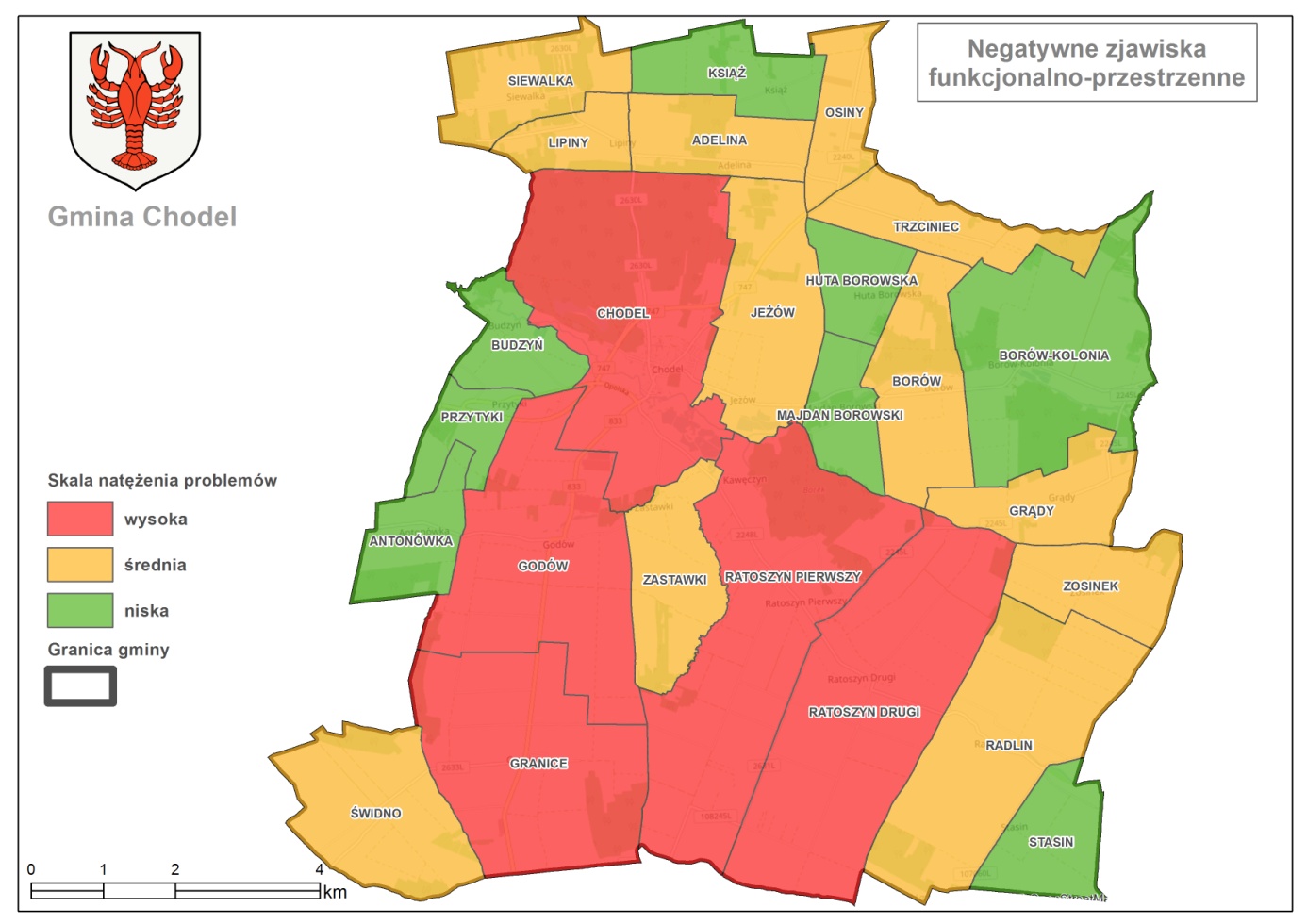 Źródło: Opracowanie własneWyniki diagnozy w poszczególnych sferachPoniżej zaprezentowana tabela stanowi matrycę ze wskaźnikami przedstawiającymi stan kryzysowy na terenie wyznaczonych jednostek referencyjnych (sołectw) w Gminie Chodel, która została wykonana w toku przeprowadzonej diagnozy w pięciu sferach: społecznej, gospodarczej, środowiskowej, technicznej, przestrzenno-funkcjonalnej. Matryca wskazuje, w których sołectwach Gminy Chodel nakładają się różnego rodzaju problemy z powyżej wymienionych sfer. Najwyższe wartości zjawisk negatywnych stwierdzono w następujących sołectwach:Ratoszyn Drugi.Chodel.Godów.Grądy.Ratoszyn Pierwszy.Radlin.Jeżów.Na poziomie nieco niższym ze względu na wartości wskaźników zjawisk kryzysowych są sołectwa:Borów.Granice.Świdno.Najniższe wartości zjawisk negatywnych stwierdzono w sołectwach:Zastawki.Adelina.Osiny.Lipiny.Trzciniec.Zosinek.Siewalka.Borów-Kolonia.Budzyń.Huta-Borowska.Książ.Majdan Borowski.Stasin.Przytyki.Antonówka.Tabela 40 Matryca ze wskaźnikami przedstawiającymi stan kryzysowy na terenie wyznaczonych jednostek referencyjnych (sołectw) Źródło: Opracowanie własneW procesie rewitalizacji istotne jest wskazanie obszarów, na których występuje koncentracja negatywnych zjawisk w pięciu sferach: społecznej, gospodarczej, środowiskowej, technicznej, przestrzenno-funkcjonalnej oraz występowanie na obszarze zdegradowanym lokalnych potencjałów, pozwalających wydźwignąć obszar ze stanu degradacji.Do potencjałów lokalnych Gminy Chodel należą:Po pierwsze – istniejący zespół obiektów oraz uzbrojonych gruntów do zagospodarowania - budynek Gminnego Ośrodka Kultury w Chodlu, budynek po byłym internacie w Chodlu z przeznaczeniem do funkcji domu „Senior+”, Plac Rynkowy Ośrodka Gminnego Chodel, teren oświaty i sportu na „Błoniach Olszyna”, budynek poszkolny w Godowie z przeznaczeniem do funkcji społecznych, pozostałości stawu podworskiego w Ratoszynie Drugim, budynek starej plebani w Ratoszynie Drugim z przeznaczeniem na cele integracji społecznej. Po drugie – walory krajobrazowe - m.in. czyste środowisko (nieskażone gleby, powietrze, czyste ekologicznie tereny rekreacyjne) ze względu na brak uciążliwego przemysłu na terenie Gminy; rzeka Chodel;  źródła w dolinie Chodelki w Borowie, wydmy w okolicach Chodla, ostańce erozyjne, z których najefektywniej w krajobrazie prezentuje się tzw. „Biała Góra” w rejonie Ratoszyna Drugiego; występowanie wielu rzadkich i chronionych gatunków zwierząt i roślin w Chodelskim Obszarze Chronionego Krajobrazu. Po trzecie – walory kulturowe - m.in. kościół pw. Trójcy Świętej i Narodzenia NMP, ruiny kościoła pw. Matki Boskiej Loretańskiej, cmentarz parafialny z 1798 r., zbiorowe mogiły żołnierzy z I i II wojny światowej, dzwonnica przy kościele parafialnym w Ratoszynie z poł. XVIII w., zespół dworski w Ratoszynie z XVIII/XIX w. Walory kulturowe pozwalają na wykorzystanie obiektów zarówno w celach kulturalnych, jak i turystycznych czy społecznych (budowa tożsamości, miejsca spotkań). Po czwarte – istniejący potencjał społeczny – obszar Gminy Chodel charakteryzuje aktywne społeczeństwo, wyrażające się przede wszystkim w dobrze rozwiniętej działalności kulturalnej i artystycznej, a także aktywności w kultywowaniu obrzędów i tradycji (Gminna Kapela Ludowa „Chodelaki”, chór dziecięcy „Kolibry”). Również aktywna działalność organizacji społecznych i klubów sportowych (MKS „Sygnał” Chodel , Lubelski Klub Karate Kyokushin – sekcja w Chodlu) wpływa na rozwój potencjału ludzkiego i społecznego Gminy oraz przekłada się na wzrost atrakcyjności turystycznej obszaru. Na terenie Gminy czynnie funkcjonuje kilka organizacji pozarządowych – największy wpływ na rozwój obszaru mają: Ochotnicze Straże Pożarne, Koła Gospodyń Wiejskich, Wędkarski Klub Sportowy „Przyjaciele Chodelki”, Koło PZW „Rak”, Koło Emerytów, Rencistów i Inwalidów – Koło Gminne w Chodlu, Związek Kombatantów RP i Byłych Więźniów Politycznych w Chodlu, Koło Pszczelarzy.Po piąte – położenie Gminy - korzystne położenie komunikacyjne w województwie bliskość połączenia ze stolicą województwa – Lublinem (ok. 39 km) oraz ośrodkami miejskimi Kraśnikiem (ok. 32 km) czy Opolem Lubelskim (ok. 14 km).Zasięgi przestrzenne obszaru zdegradowanego i obszaru rewitalizacji Metodologia wyznaczenia obszaru zdegradowanego i obszaru rewitalizacjiMetodologia wyznaczenia obszaru zdegradowanego i obszaru rewitalizacji wynika bezpośrednio 
z Wytycznych w zakresie rewitalizacji w programach operacyjnych na lata 2014–2020, zatwierdzonych przez Ministra Rozwoju w dniu 02.08.2016 r. Na potrzeby projektowania interwencji wspierających rewitalizację współfinansowaną ze środków programów operacyjnych w ramach perspektywy finansowej 2014-2020, na podstawie ww. Wytycznych, zdefiniowano podstawowe zagadnienia, tj.:Rewitalizacja - kompleksowy proces wyprowadzania ze stanu kryzysowego obszarów zdegradowanych poprzez działania całościowe (powiązane wzajemnie przedsięwzięcia obejmujące kwestie społeczne oraz gospodarcze lub przestrzenno-funkcjonalne lub techniczne lub środowiskowe), integrujące interwencję na rzecz społeczności lokalnej, przestrzeni i lokalnej gospodarki, skoncentrowane terytorialnie i prowadzone w sposób zaplanowany oraz zintegrowany poprzez programy rewitalizacji.Stan kryzysowy - stan spowodowany koncentracją negatywnych zjawisk społecznych 
(w szczególności bezrobocia, ubóstwa, przestępczości, niskiego poziomu edukacji lub kapitału społecznego, niewystarczającego poziomu uczestnictwa w życiu publicznym i kulturalnym), współwystępujących z negatywnymi zjawiskami w co najmniej jednej z następujących sfer:Gospodarczej - w szczególności niskiego stopnia przedsiębiorczości, słabej kondycji lokalnych przedsiębiorstw.Środowiskowej - w szczególności w zakresie przekroczenia standardów jakości środowiska, obecności odpadów stwarzających zagrożenie dla życia, zdrowia ludzi bądź stanu środowiska.Przestrzenno-funkcjonalnej - w szczególności niewystarczającego wyposażenia 
w infrastrukturę techniczną i społeczną, braku dostępu do podstawowych usług lub ich niskiej jakości, niedostosowania rozwiązań urbanistycznych do zmieniających się funkcji obszaru, niskiego poziomu obsługi komunikacyjnej, deficytu lub niskiej jakości terenów publicznych.Technicznej - w szczególności degradacji stanu technicznego obiektów budowlanych, w tym 
o przeznaczeniu mieszkaniowym oraz braku funkcjonowania rozwiązań technicznych umożliwiających efektywne korzystanie z obiektów budowlanych, w szczególności w zakresie energooszczędności i ochrony środowiska.Skalę negatywnych zjawisk odzwierciedlają mierniki rozwoju opisujące powyższe sfery, które wskazują na niski poziom rozwoju lub dokumentują silną dynamikę spadku poziomu rozwoju, 
w odniesieniu do wartości dla całej Gminy.Obszar zdegradowany - obszar, na którym zidentyfikowano stan kryzysowy. Dotyczy to obszarów miejskich i wiejskich. Obszar zdegradowany może być podzielony na podobszary, w tym podobszary nieposiadające ze sobą wspólnych granic pod warunkiem stwierdzenia sytuacji kryzysowej na każdym z podobszarów.Obszar rewitalizacji - obszar obejmujący całość lub część obszaru zdegradowanego, cechującego się szczególną koncentracją negatywnych zjawisk, o których mowa w pkt. 2 ww. Wytycznych, na którym, z uwagi na istotne znaczenie dla rozwoju lokalnego, zamierza się prowadzić rewitalizację. Obszar rewitalizacji może być podzielony na podobszary, w tym podobszary nieposiadające ze sobą wspólnych granic, lecz nie może obejmować terenów większych niż 20% powierzchni Gminy 
oraz zamieszkałych przez więcej niż 30% mieszkańców Gminy.W procesie wyznaczania zasięgu obszaru zdegradowanego Gminy Chodel ujęto negatywne zjawiska charakteryzujące każdą ze sfer (społeczna, gospodarcza, przestrzenno-funkcjonalna, środowiskowa, techniczna), które dowodzą na istnienie stanu kryzysowego na danym terenie.Na potrzeby opracowania diagnozy oraz zdefiniowania problemów obszar Gminy Chodel został podzielony na sołectwa – zgodnie z obowiązującym Statutem Gminy Chodel, w którym określono iż jednostkami pomocniczymi Gminy są sołectwa (Uchwała Nr VII/47/2003 Rady Gminy Chodel  z dnia 3 czerwca 2003 r.). Zgodnie ze Statutem, w Gminie tworzy się następujące jednostki pomocnicze (sołectwa):Adelina.Antonówka.Budzyń.Borów.Borów-Kolonia.Chodel.Godów.Grądy.Granice.Huta Borowska.Jeżów. Książ.Lipiny.Majdan Borowski.Osiny.Przytyki.Radlin.Ratoszyn Pierwszy. Ratoszyn Drugi.Siewalka.Stasin. Świdno.Trzciniec.Zastawki.Zosinek.Poniższa tabela przedstawia podstawowe dane dotyczące liczby mieszkańców oraz powierzchni poszczególnych sołectw do ogółu mieszkańców Gminy Chodel.Tabela 41 Liczba mieszkańców oraz powierzchnia poszczególnych sołectw Gminy ChodelŹródło: Opracowanie własne na podstawie danych UG ChodelAnaliza danych ilościowych, uzupełniona o dane o charakterze jakościowym, pozwoliła na wyznaczenie granic obszaru zdegradowanego Gminy Chodel. Dla wyznaczenia obszaru zdegradowanego dokonano analizy porównawczej jednostek referencyjnych (sołectwa), opartej na analizie wielokryterialnej - zestawie wskaźników cząstkowych i wag oraz syntetycznych wskaźników degradacji we wszystkich sferach, pozwalających na obiektywne określenie stopnia zróżnicowania zjawisk kryzysowych i potencjałów lokalnych na terenie Gminy Chodel. Syntetyczne wskaźniki koncentracji zjawisk kryzysowych w poszczególnych sferach przedstawione zostały na mapach poglądowych Gminy Chodel z podziałem na jednostki strukturalne. Jako główne kryteria delimitacji obszaru zdegradowanego przyjęto wskaźniki przedstawione w poniższej tabeli.Tabela 42 Kryteria delimitacji obszaru zdegradowanego w Gminie ChodelŹródło: Opracowanie własneGrupami interesariuszy zaangażowanymi w opracowanie Lokalnego Programu Rewitalizacji byli:Mieszkańcy obszaru rewitalizacji.Przedstawiciele  Rady  Gminy Chodel.Podmioty prowadzące na obszarze Gminy Chodel działalność społeczną, w tym organizacje pozarządowe i grupy nieformalne.Przedsiębiorcy prowadzący działalność gospodarczą na terenie Gminy Chodel.Pracownicy Urzędu Gminy i gminnych jednostek organizacyjnych.Członkowie Rady Rewitalizacji.W pracach dotyczących opracowywania danych do diagnozy wzięli udział mieszkańcy, przedsiębiorcy, pracownicy Urzędu Gminy Chodel i jednostek organizacyjnych, m.in. Gminnego Ośrodka Kultury, Gminnego Ośrodka Pomocy Społecznej, Gminnej Biblioteki Publicznej oraz Komisariatu Policji w Poniatowej.W procesie delimitacji obszaru zdegradowanego wykorzystano różnorodne źródła informacji, dzięki czemu zastosowane podejście ma charakter kompleksowy i łączy wykorzystanie metod ilościowych 
z jakościowymi. Część pozyskanych danych została wykorzystana do porównawczej analizy ilościowej wskaźników ze średnią wartością dla całej Gminy Chodel, a część posłużyła do dokonania analizy jakościowej charakteryzującej ważne dla rewitalizacji deficyty i problemy obszarów oraz lokalne potencjały.Dla przyjętych wskaźników w ramach zjawisk kryzysowych, przyporządkowano określone wagi. Wielkość wag wynika z wpływu wskaźnika na sytuację w Gminie Chodel i poziomu istotności dla poziomu degradacji. Za kluczową uznano sfery społeczną i przestrzenno-funkcjonalną.SFERA SPOŁECZNA:SFERA ŚRODOWISKOWA:SFERA GOSPODARCZA:SFERA TECHNICZNA:SFERA PRZESTRZENNO-FUNKCJONALNA:Dla każdego ze wskaźników przyjęto skalę punktów określających poziom natężenia zjawiska negatywnego:1 - niskie natężenie problemu.2 - średnie natężenie problemu.3 - wysokie natężenie problemu.Na tej podstawie każdemu ze wskaźników przyporządkowano odpowiednią liczbę punktów, 
a następnie liczbę tę przemnożono przez wagę danej cechy.Wyznaczenie granic obszaru rewitalizacji nastąpiło w oparciu o dwie przesłanki:Po pierwsze - stwierdzenie, że na wybranym obszarze uznanym wcześniej jako zdegradowany istnieje szczególna koncentracja negatywnych zjawisk (na podstawie wartości wskaźników koncentracji zjawisk negatywnych).Po drugie - uznanie, że wybrany obszar ma istotne znaczenie dla poziomu degradacji całej Gminy Chodel (w ramach spotkań konsultacyjnych, warsztatów) dysponując na tyle silnym potencjałem, by dało się doprowadzić do rewitalizacji całego obszaru w sposób oddziaływujący na obszar zdegradowany i obszar całej Gminy Chodel.Niniejsze uzasadnienie ujmuje przedstawienie możliwych do wykorzystania w procesie rewitalizacji lokalnych potencjałów, a także nawiązanie do dokumentów strategicznych i planistycznych, 
w których wybrany obszar będzie ujęty jako ośrodek koncentracji aktywności społeczno-gospodarczej w Gminie Chodel.Obszar zdegradowany na terenie Gminy ChodelWskazanie obszaru zdegradowanego Gminy Chodel polegało na dokonaniu syntezy wyników przeprowadzonej analizy wielokryterialnej (wskaźnikowej) w pięciu obszarach: społecznym, gospodarczym, środowiskowy, technicznym, przestrzenno-funkcjonalnym uzupełnionej o analizę jakościową dla wskazanych 25 jednostek funkcjonalnych (sołectw). Na tej podstawie wyznaczony został obszar zdegradowany (składający się z podobszarów tożsamych z poszczególnymi sołectwami) na terenie Gminy Chodel, na którym zauważalna jest wyraźnie gorsza sytuacja społeczna niż średnia w Gminie oraz na którym współwystępują gorsze wskaźniki problemów gospodarczych, środowiskowych, technicznych i przestrzenno-funkcjonalnych.Dla wskazania obszaru zdegradowanego Gminy Chodel, zostały zsumowane poszczególne punkty przyznane w ramach określonych wskaźników – dla danego obszaru sołectwa. Następnie wyliczono średnią dzieląc sumę punktów całościowych wszystkich obszarów sołectw (4494) przez liczbę sołectw (25), która wynosi 179,760. Obszar zdegradowany, tworzą poszczególne sołectwa (podobszary) - znajdujące się powyżej średniej.Najwyższe wartości zjawisk negatywnych stwierdzono w sołectwach (stanowiących podobszary zdegradowane) Ratoszyn Drugi, Chodel, Godów, Grądy, Ratoszyn Pierwszy, Radlin, Jeżów. Na poziomie nieco niższym ze względu na wartości wskaźników zjawisk kryzysowych są sołectwa (stanowiące podobszary zdegradowane) Borów, Granice, Świdno.Wyznaczony obszar zdegradowany na terenie Gminy Chodel zajmuje 63,8 km2 i jest zamieszkiwany przez 4 753 osób.Mapa 7 Obszar zdegradowany na terenie Gminy Chodel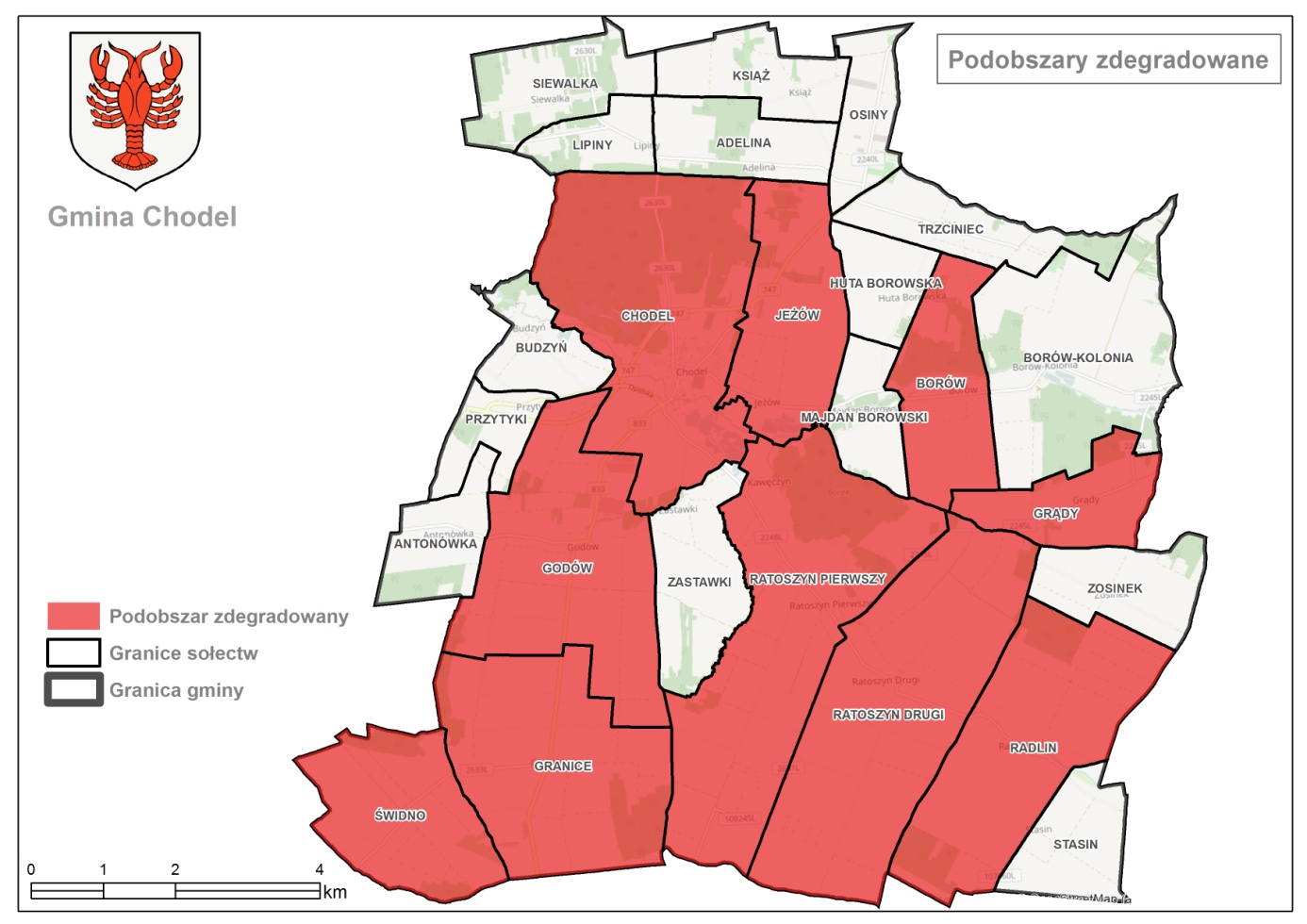 Źródło: Opracowanie własneObszar rewitalizacji na terenie Gminy ChodelZgodnie z Wytycznymi w zakresie rewitalizacji w programach operacyjnych na lata 2014–2020, obszar rewitalizacji to obszar obejmujący całość lub część obszaru zdegradowanego, cechującego się szczególną koncentracją negatywnych zjawisk, na którym, z uwagi na istotne znaczenie dla rozwoju lokalnego, zamierza się prowadzić rewitalizację. Obszar rewitalizacji może być podzielony 
na podobszary, w tym podobszary nieposiadające ze sobą wspólnych granic, lecz nie może obejmować terenów większych niż 20% powierzchni Gminy oraz zamieszkałych przez więcej niż 30% mieszkańców Gminy (rozdział 3, pkt. 4 Wytycznych).W związku z powyższym, na terenie Gminy Chodel wyznaczono podobszary, gdzie występuje kumulacja negatywnych zjawisk w sferze społecznej współwystępujących z negatywnymi zjawiskami w sferze gospodarczej, środowiskowej, technicznej, przestrzenno-funkcjonalnej.PROCEDURA WYZNACZENIA OBSZARU REWITALIZACJI:Zgodnie z Wytycznymi, przyjęto, iż obszar rewitalizacji może obejmować nie więcej niż 20% powierzchni Gminy i dotyczyć nie więcej 30 % ludności. Ponieważ wyznaczony obszar zdegradowany znacznie przekracza ww. wskaźniki, z obszaru zdegradowanego wydzielono obszary wymagające podjęcia najpilniejszych działań rewitalizacyjnych.Uznano, iż do obszaru rewitalizacji należy zaliczyć obszary, na których występuje szczególna koncentracja negatywnych zjawisk. Są to jednocześnie tereny zamieszkane, oraz takie 
na których znajduje się infrastruktura/obiekty użyteczności publicznej zdegradowane, których przebudowa, adaptacja, remont przyczyni się do rozwiązania zdiagnozowanych problemów.Uznano, iż wyznaczone podobszary rewitalizacji mają istotne znaczenie dla poziomu degradacji całej Gminy Chodel, a także mają największy wpływ na jakość życia lokalnej społeczności oraz istotne znaczenie dla rozwoju Gminy Chodel, wzrostu jej atrakcyjności i konkurencyjności.Biorąc pod uwagę analizę problemów występujących w poszczególnych sołectwach, zapisy 
w dokumentach strategicznych i planistycznych Gminy Chodel oraz plany inwestycyjne władz Gminy Chodel, wyznaczono obszar rewitalizacji i w jego obrębie podobszary:PODOBSZAR – RDZENNA CZĘŚĆ SOŁECTWA RATOSZYN DRUGI – podobszar obejmujący rdzenną część sołectwa Ratoszyn Drugi, zamieszkiwany przez 50 osób, co stanowi 0,75% ogółu mieszkańców; zajmujący powierzchnię 0,08 km2, co stanowi 0,07% powierzchni ogółem Gminy Chodel. Obszar sołectwa Ratoszyn Drugi  usytuowany w południowo-wschodniej części Gminy, graniczy od północy z gruntami sołectw Grądy i Zosinek, od zachodu gruntami sołectwa Ratoszyn Pierwszy, od wschodu gruntami sołectwa Radlin. Podobszar rewitalizacji – rdzenna część sołectwa Ratoszyn znajduje się w centralnej części sołectwa. Do rewitalizacji wyodrębniono rdzenną część sołectwa Ratoszyn Drugi, gdyż obszar ten stanowi, z jednej strony koncentrację negatywnych zjawisk społecznych, z drugiej strony na obszarze tym znajdują się  tereny i obiekty użyteczności publicznej, których modernizacja przyczyni się do rozwiązania zdiagnozowanych problemów.PODOBSZAR – SOŁECTWO GODÓW – podobszar obejmujący teren całego sołectwa Godów, zamieszkiwany przez 424 osób, co stanowi 6,28% ogółu mieszkańców; zajmujący powierzchnię 8,07 km2, co stanowi 7,54% powierzchni ogółem Gminy Chodel. Obszar sołectwa Godów usytuowany w południowo-zachodniej części Gminy, graniczy od północy z gruntami sołectw Chodel, Budzyń, od południa z gruntami sołectwa Granice, od zachodu gruntami sołectwa Antonówka, od wschodu gruntami sołectwa Zastawki.PODOBSZAR – SOŁECTWO CHODEL – podobszar obejmujący teren całego sołectwa Chodel, zamieszkiwany przez 1404 osób, co stanowi 20,79% ogółu mieszkańców; zajmujący powierzchnię 10,24 km2, co stanowi 9,57% powierzchni ogółem Gminy Chodel. Obszar sołectwa Chodel usytuowany w zachodniej części Gminy, graniczy od północy z gruntami sołectwa Adelina, od południa gruntami sołectwa Godów, od zachodu gruntami wsi Budzyń                 i Komaszyce, od wschodu gruntami sołectwa Jeżów. Tak wyznaczony obszar rewitalizacji obejmuje powierzchnię 18,39 km2 (co stanowi 17,18% powierzchni ogółem Gminy Chodel) oraz jest zamieszkały przez 1878 osób (co stanowi 27,82% ludności ogółem Gminy Chodel). Nie przekroczone są zatem limity wyznaczone w Wytycznych.Mapa 8 Obszar rewitalizacji na terenie Gminy Chodel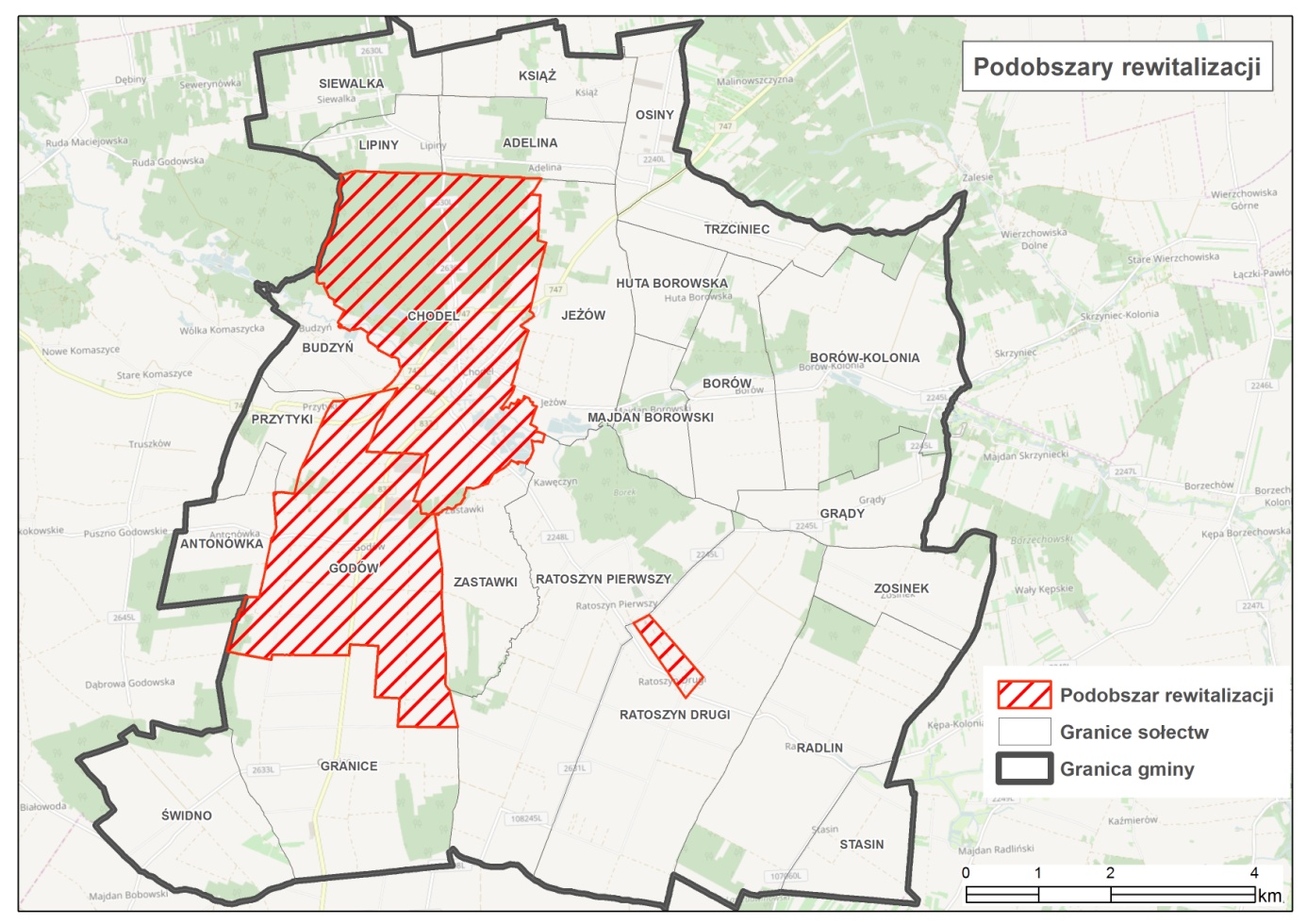 Źródło: Opracowanie własneCHARAKTERYSTYKA PODOBSZARÓW REWITALIZACJI:PODOBSZAR – RDZENNA CZĘŚĆ SOŁECTWA RATOSZYN DRUGI – Ratoszyn Drugi jest drugą co do wielkości wsią w Gminie Chodel. Historia wsi Ratoszyn sięga XIII wieku. We wsi zlokalizowany jest kościół parafialny pod wezwaniem św. Macieja apostoła i św. Katarzyny. W Ratoszynie Drugim działa Zespół Szkół, w ramach którego funkcjonuje Przedszkole, Szkoła Podstawowa i Gimnazjum. Mieszkańcy mają dostęp do placówki ochrony zdrowia oraz oddziału biblioteki gminnej. We wsi brakuje świetlicy wiejskiej zaspokajającej potrzeby kulturalne i społeczne. Ratoszyn charakteryzuje zabudowa kolonijna. Teren rewitalizacji obejmuje część rdzenną wsi - dawny dwór pochodzący z przełomu XVIII i XIX wieku, gorzelnię, teren po stawie podworskim, budynki mieszkalne w pobliżu zespołu dworskiego, teren Zespołu Szkół w Ratoszynie i przykościelny. Gmina posiada teren, na którym zlokalizowany był staw i w celu przywrócenia małej retencji planuje jego odtworzenie. Przy terenie kościoła znajduje się budynek starej plebani należący do parafii. W  ramach Programu Rewitalizacji Gminy Chodel planuje się jego modernizację na cele integracji społecznej.Na podobszarze wybranym do rewitalizacji występuje szereg negatywnych zjawisk społecznych, w tym m.in. duża liczba osób korzystających ze środowiskowej pomocy społecznej z powodu bezrobocia i ubóstwa, obniżony poziom bezpieczeństwa (duża liczba przypadków przestępstw i wykroczeń, największa w skali Gminy liczba założonych niebieskich kart na terenie sołectwa w latach 2012-2016, największa w skali Gminy liczba interwencji domowych policji na terenie sołectwa w latach 2012-2016), niska aktywność społeczna – brak organizacji pozarządowych działających na terenie sołectwa. Na podobszarze współwystępują też inne negatywne zjawiska: obniżona jakość środowiska (największa w skali Gminy ilość wyrobów azbestowych pozostałych do usunięcia znajduje się na obszarze sołectwa, duża liczba dzikich wysypisk śmieci); brak sieci kanalizacyjnej; zły stan infrastruktury drogowej; obiekty kultury, obiekty kultury fizycznej i rekreacji, obiekty użyteczności publicznej, tereny publiczne, wymagające poniesienia najpilniejszych nakładów finansowych, aby nadal mogły prawidłowo pełnić swoje funkcje. PODOBSZAR – SOŁECTWO GODÓW – Godów jest czwartą co do wielkości wsią w Gminie Chodel.  Historia wsi sięga XIII wieku. We wsi brak dostępu do usług medycznych                                   i edukacyjnych, które zostały przeniesione do Chodla. W  centralnej części wsi zlokalizowana jest świetlica wiejska oraz budynek poszkolny, które stanowią własność Gminy. Teren przylegający do budynku szkoły zagospodarowany został do funkcji placu zabaw dla dzieci                  i boiska do siatkówki, ogrodzony. Budynek poszkolny użytkowany jest okazjonalnie jako siedziba obwodowej komisji wyborczej. Budynek wpisany do ewidencji zabytków województwa lubelskiego. Budynek jest w złym stanie technicznym, konieczna jest wymiana stolarki okiennej, remont drewnianych podłóg, ocieplenie murów, remont instalacji elektrycznej, wodno-kanalizacyjnej i c.o. Zaplanowano przystosowanie budynku poszkolnego do pełnienia funkcji społecznych.Na podobszarze wybranym do rewitalizacji występuje szereg negatywnych zjawisk społecznych, w tym m.in. duża liczba osób korzystających ze środowiskowej pomocy społecznej z powodu bezrobocia i ubóstwa w skali Gminy, obniżony poziom bezpieczeństwa, niska aktywność społeczna – na obszarze sołectwa funkcjonuje jedynie nieformalna grupa KGW.  Na podobszarze współwystępują też inne negatywne zjawiska: obniżona jakość środowiska; brak sieci kanalizacyjnej; zły stan infrastruktury drogowej; obiekty kultury, obiekty użyteczności publicznej, tereny publiczne, wymagające poniesienia najpilniejszych nakładów finansowych, aby nadal mogły prawidłowo pełnić swoje funkcje. PODOBSZAR – SOŁECTWO CHODEL – Chodel znajduje się w centrum Gminy i jako jedyna wieś w Gminie posiada powyżej 1000 mieszkańców. Historia Chodla sięga XV wieku. Chodel posiadał prawa miejskie w latach 1517-1824 i ponownie 1838-1870. W czasie I wojny światowej w okolicach miasta dwukrotnie toczyły się ciężkie walki. Z 5 na 6 września 1914 rozegrał się tu ciężki bój, w wyniku którego oddziały krakowskiej 12 Dywizji Piechoty austriackiej uniemożliwiły koncentrację sił rosyjskich. Akcją dowodził gen. Tadeusz Jordan Rozwadowski odznaczony za ten wyczyn Orderem Marii Teresy. Polegli żołnierze rosyjscy, austro-węgierscy oraz niemieccy spoczywają na cmentarzu wojennym na wzgórzu na południe od miasta. W Chodlu, którego układ urbanistyczny został włączony do urzędowego spisu zabytków główne zabytkowe budowle to gotycko - renesansowy kościół pw. św. Trójcy  z I połowy XVI wieku z obiektami towarzyszącymi (brama, kaplica) oraz ruiny pojezuickiego kościoła na wyspie wśród stawów – Loret wzniesiony dla zakonu jezuitów w latach 1736-1750 roku w stylu późnego baroku. Chodel posiada duże walory przyrodnicze i turystyczne. Na północny-zachód od miejscowości Chodel znajduje się zalew o powierzchni lustra wody 7 ha, zasilany przez rzekę Chodelkę i okoliczne źródła otoczony lasem sosnowym o powierzchni blisko 80 ha, przystosowany do celów rekreacyjnych. W obszarze kultury w Chodlu działa Gminny Ośrodek Kultury i Gminna Biblioteka Publiczna. Chodel posiada infrastrukturę wodociągową, kanalizacyjną i gazową. W zakresie edukacji działa tu przedszkole, szkoła podstawowa, gimnazjum, liceum ogólnokształcące, technikum i szkoła zawodowa.Na podobszarze występuje szereg negatywnych zjawisk społecznych, w tym m.in. duża liczba osób korzystających ze środowiskowej pomocy społecznej z powodu bezrobocia i ubóstwa, obniżony poziom bezpieczeństwa (duża liczba przypadków przestępstw i wykroczeń. Na podobszarze współwystępują też inne negatywne zjawiska: obniżona jakość środowiska (duża  ilość wyrobów azbestowych pozostałych do usunięcia znajduje się na obszarze sołectwa, duża liczba dzikich wysypisk śmieci), zły stan infrastruktury drogowej, obiekty kultury, obiekty kultury fizycznej i rekreacji, obiekty użyteczności publicznej,  tereny publiczne, wymagające poniesienia najpilniejszych nakładów finansowych, aby nadal mogły prawidłowo pełnić swoje funkcje. Zlokalizowane tu budynek Gminnego Ośrodka Kultury, budynek po byłym internacie, który mógłby zostać przystosowany do funkcji domu „Senior+”, wymagają prac modernizacyjnych.  Ponadto, znajdujące się tu Plac Rynkowy Ośrodka Gminnego Chodel oraz teren oświaty i sportu na „Błoniach Olszyna” wymagają zagospodarowania i uatrakcyjnienia. Na podobszarze tym występują również duże luki w infrastrukturze drogowej, wpływające na obniżenie jakości życia mieszkańców i stanowiące barierę rozwoju obszaru Gminy.Wyznaczony obszar rewitalizacji ma istotne znaczenie dla polepszenia sytuacji życiowej mieszkańców, rozwoju przedsiębiorczości i ożywienia gospodarczego, poprawy jakości korzystania z przestrzeni publicznej i obiektów użyteczności. Przeprowadzenie kompleksowego procesu rewitalizacji we wskazanych podobszarach wpłynie na poprawę zidentyfikowanych problemów, przyczyni się do polepszenia jakości życia lokalnej społeczności oraz wzrost atrakcyjności                              i konkurencyjności regionu. Proces ten jest niezbędny dla zrównoważonego rozwoju całej Gminy Chodel.Wizja stanu obszaru po przeprowadzeniu rewitalizacji (planowany efekt rewitalizacji) Wizja określa stan docelowy, jaki ma mieć miejsce na obszarze wskazanym jako obszar rewitalizacji, do którego dążyć będzie cała wspólnota samorządowa, wykorzystując przy tym możliwości płynące 
z posiadanego potencjału własnego i szans pojawiających się w najbliższym otoczeniu. Zespół pracujący nad przygotowaniem Lokalnego Programu Rewitalizacji Gminy Chodel po analizie wszystkich uwarunkowań lokalnych przyjął następujące sformułowanie wizji obszaru rewitalizacji:Cele rewitalizacji oraz odpowiadające zidentyfikowanym potrzebom rewitalizacyjnym kierunki działań mających na celu eliminację lub ograniczenie negatywnych zjawisk W ramach Lokalnego Programu Rewitalizacji Gminy Chodel wyznaczone zostały trzy główne cele rewitalizacji, są to:Znaczne ograniczenie negatywnych zjawisk społecznych (ubóstwo, bezrobocie) oraz zahamowanie procesów ich rozprzestrzeniania się na teren całej Gminy.Cel zakłada ograniczenie negatywnych zjawisk społecznych (bieda, bezrobocie, ubóstwo) 
i zahamowanie procesów ich rozprzestrzeniania się na teren całej gminy poprzez wspieranie rozwoju kapitału ludzkiego na obszarach wyznaczonych do rewitalizacji ukierunkowane 
na podniesienie poziomu wykształcenia, wiedzy umiejętności, aktywności mieszkańców, szczególnie grup zmarginalizowanych. Ważnym elementem budowania kapitału społecznego jest realizacja działań zapobiegających patologiom oraz ograniczanie wykluczenia społecznego na wskazanych obszarach. Istotne jest, aby poprzez współudział w realizowanych projektach oraz udostępnienie oferty usług społecznych, edukacyjnych, kulturalnych, zachęcić jak największą część mieszkańców obszarów rewitalizowanych do podjęcia działań służących ich poprawie oraz neutralizować problemy jakimi są m.in. bezrobocie, ubóstwo, często prowadzące do wykluczenia społecznego. Proponowana oferta, zorientowana na aktywizację i integrację lokalnej społeczności powinna być dostosowana 
i atrakcyjna do różnych grup wiekowych oraz zainteresowań.Cel zakłada realizację projektów w obszarze infrastruktury, które bezpośrednio wpłyną na podniesienie jakości kapitału społecznego, ograniczenie negatywnych zjawisk społecznych (w postaci biedy, ubóstwa), aktywizację społeczną, kulturalną oraz budowanie poczucia tożsamości lokalnej. Zwiększenie poziomu aktywności gospodarczej i poprawa atrakcyjności przestrzeni publicznej obszaru Gminy. Nowoczesna i dostosowana do potrzeb infrastruktura stanowi podstawę do prężnego rozwoju społeczno-gospodarczego obszaru. Cel ten zakłada zwiększenie poziomu aktywności gospodarczej 
i poprawę atrakcyjności gminy polegającą na zorganizowaniu interesującej pod względem społecznym, kulturowym, gospodarczym przestrzeni publicznej w postaci obiektów infrastruktury publicznej, stref aktywności i integracji lokalnej społeczności, miejsc przeznaczonych pod funkcje gospodarcze. Istotna jest realizacja przedsięwzięć zorientowanych na poprawę infrastruktury nieprawidłowo funkcjonującej, uzupełnionej o ofertę skierowaną do różnych grup wiekowych mieszkańców, która przyczyni się przede wszystkim do poprawy warunków życia osób korzystających z przestrzeni publicznej. Likwidacja barier rozwojowych w sferze gospodarczej/ społecznej/ przestrzennej/ środowiskowej.Stan infrastruktury gospodarczej, technicznej na terenie danego obszaru determinuje jego pozycję konkurencyjną na rynku regionalnym i subregionalnym oraz jest wyznacznikiem poziomu życia mieszkańców. Wprowadzanie nowoczesnych rozwiązań w tej dziedzinie i upowszechnianie ich 
na terenie obszarów wskazanych do rewitalizacji w ogromnym stopniu ułatwi mieszkańcom codzienne życie, zachęci nowe osoby do migracji w celach osadniczych oraz rozwoju przedsiębiorczości na obszarze gminy. Dostrzegając bieżące problemy związane z funkcjonowaniem urządzeń użyteczności publicznej zakłada się realizację projektów zmierzających ku radykalnej poprawie tej sytuacji. W szczególności dotyczy to konieczności podjęcia działań polegających na budowie i modernizacji dróg (m.in. w tym poprawie nawierzchni dróg oraz rozbudowie sieci chodników i oświetlenia ulicznego), budowy infrastruktury wodno-kanalizacyjnej. Zakłada się również działania z zakresu zagospodarowania terenów publicznych, które zapewnią korzyści z życia w bardziej przyjaznym i bezpiecznym otoczeniu.Lista planowanych, podstawowych projektów i przedsięwzięć rewitalizacyjnych wraz z ich opisami Aby zrealizować cele i kierunki określone w Programie, sporządzono zestawienie przedsięwzięć rewitalizacyjnych: Podstawowych, tj. takich bez których realizacja celów Programu nie będzie możliwa, 
a obszary rewitalizacji nie będą w stanie wyjść z sytuacji kryzysowej. Ich realizacja jest kluczowa dla powodzenia całego procesu rewitalizacji Gminy Chodel.Uzupełniających, tj. takich, które są oczekiwane ze względu na realizację celów rewitalizacji ale ich skala oddziaływania jest mniejsza.Poniżej zaprezentowano przedsięwzięcia podstawowe, zaplanowane do realizacji w ramach Lokalnego Programu Rewitalizacji Gminy Chodel. W opisie przedsięwzięć uwzględniono: nazwę projektu, wskazanie podmiotu realizującego, zakres, okres realizacji projektu (rok rozpoczęcia 
i zakończenia), lokalizację projektu (tj. miejsce przeprowadzenia projektu), szacunkową wartość, potencjalne źródła finansowania, prognozowane rezultaty wraz ze sposobem ich oceny, odniesienie projektu do celów rewitalizacji. Projekty przyporządkowano do poszczególnych obszarów rewitalizacji.Charakterystyka pozostałych rodzajów przedsięwzięć rewitalizacyjnych realizujących kierunki działań, mających na celu eliminację lub ograniczenie negatywnych zjawisk powodujących sytuację kryzysową Poniżej zaprezentowano uzupełniające przedsięwzięcia rewitalizacyjne, mające na celu eliminację lub ograniczenie negatywnych zjawisk powodujących sytuację kryzysową. W opisie uwzględniono: nazwę projektu, wskazanie podmiotu realizującego, zakres, okres realizacji projektu (rok rozpoczęcia 
i zakończenia), lokalizację projektu (tj. miejsce przeprowadzenia projektu), szacunkową wartość, potencjalne źródła finansowania, prognozowane rezultaty wraz ze sposobem ich oceny, odniesienie projektu do celów rewitalizacji. Mechanizmy zapewnienia komplementarności między poszczególnymi projektami/przedsięwzięciami rewitalizacyjnymi oraz pomiędzy działaniami różnych podmiotów i funduszy na obszarze objętym programem rewitalizacji Lokalny Program Rewitalizacji Gminy Chodel ujmuje działania w sposób kompleksowy 
(z uwzględnieniem projektów rewitalizacyjnych współfinansowanych ze środków EFRR, EFS, FS oraz innych publicznych lub prywatnych) tak, aby nie pomijać aspektu społecznego oraz gospodarczego lub przestrzenno-funkcjonalnego lub technicznego lub środowiskowego związanego zarówno 
z danym obszarem, jak i jego otoczeniem. W trakcie opracowywania i wdrażania programu rewitalizacji nie dopuszcza się możliwości planowania i realizacji tylko wybiórczych inwestycji, nastawionych jedynie na szybki efekt poprawy estetyki przestrzeni, skupionych tylko na działaniach remontowych czy modernizacyjnych, które nie skutkują zmianami strukturalnymi na obszarze rewitalizacji. Lokalny Program Rewitalizacji złożony z wielu różnorodnych projektów jest konstrukcją warunkującą osiągnięcie kompleksowości interwencji. Oczekuje się wzajemnego powiązania oraz synergii projektów rewitalizacyjnych. Nie oznacza to w każdym przypadku obowiązku jednoczesnej realizacji projektów, lecz synchronizację efektów ich oddziaływania na sytuację kryzysową.Projekty rewitalizacyjne/przedsięwzięcia rewitalizacyjne przedstawione w Lokalnym Programie Rewitalizacji Gminy Chodel są ze sobą komplementarne w aspektach przestrzennym, problemowym, proceduralno-instytucjonalnym, międzyokresowym oraz źródeł finansowania.Komplementarność przestrzennaZakłada się, iż projekty opracowane i przyjęte wstępnie działania w ramach Lokalnego Programu Rewitalizacji Gminy Chodel będą na siebie wzajemnie oddziaływać. Dzięki działaniom aktywizacyjnym i społecznym niniejszy Program efektywnie oddziaływać będzie na cały dotknięty kryzysem obszar (a nie punktowo, w pojedynczych miejscach), poszczególne projekty rewitalizacyjne wzajemnie się będą dopełniały przestrzennie i zachodził będzie między nimi efekt synergii. Wybór działań i ich dobór miał na celu, by prowadzone działania nie skutkowały przenoszeniem problemów na inne obszary lub nie prowadziły do niepożądanych efektów społecznych takich jak segregacja społeczna i wykluczenie. Projekty, które zostały wybrane do realizacji w ramach niniejszego Programu są odpowiedzią na główne problemy obszaru rewitalizacji, jednakże w wyniku ich realizacji pozytywne skutki widoczne będą na całym obszarze Gminy Chodel, ponieważ większość z podejmowanych działań podejmowanych dotyczy terenów publicznych/ obiektów użyteczności publicznej, z których będą  mogli korzystać  mieszkańcy całego obszaru Gminy. Komplementarność problemowaW Lokalnym Programie Rewitalizacji Gminy Chodel zapewniono komplementarność problemową, założono do realizacji projekty/przedsięwzięcia rewitalizacyjne, które wzajemnie dopełniają się tematycznie, sprawiając, że Program będzie oddziaływał na obszar rewitalizacji całościowo, we wszystkich niezbędnych aspektach (społecznym, gospodarczym, przestrzenno-funkcjonalnym, technicznym, środowiskowym). Zorientowane na poprawę jakości życia mieszkańców zaplanowane działania rewitalizacyjne w ramach niniejszego Programu są powiązane z kierunkami rozwoju Gminy Chodel wskazanymi w Strategii Rozwoju Gminy Chodel na lata 2015-2023 oraz Strategii Rozwiązywania Problemów Społecznych Gminy Chodel.Komplementarność proceduralno-instytucjonalnaW Lokalnym Programie Rewitalizacji Gminy Chodel zapewniono komplementarność proceduralno-instytucjonalną. Za realizację Lokalnego Programu Rewitalizacji Gminy Chodel odpowiada Wójt Gminy Chodel oraz Rada Rewitalizacji - podmiot powołany w formie zarządzenia Wójta Gminy na okres realizacji projektu. Rada Rewitalizacji - reprezentuje interesy wszystkich grup interesariuszy rewitalizacji w działaniach podejmowanych przez Gminę, w związku z przygotowaniem, przeprowadzeniem i oceną działań rewitalizacyjnych. Rada Rewitalizacji pełni funkcję opiniodawczo – doradczą Wójta Gminy. Po uchwaleniu LPR zostanie w przyszłości powołany Zespół Projektowy – odpowiedzialny za realizacje poszczególnych przedsięwzięć w ramach projektów, decyzją Wójta Gminy zostanie wybrany Koordynator projektowy, odpowiedzialny za nadzór nad pracą Zespołu Projektowego.Komplementarność międzyokresowaW Lokalnym Programie Rewitalizacji Gminy Chodel zapewniono komplementarność międzyokresową. Program zapewnia ciągłość realizowanych od kilku lata działań na terenie Gminy Chodel, wyrażającą się we wpisaniu projektów w dokonane inwestycje w poprzednim okresie programowania. Wykonane analizy związane z realizowanymi projektami w okresie poprzedniej perspektywy finansowej, pozwoliły na stworzenie listy przedsięwzięć/projektów w ramach opracowanego Lokalnego Programu Rewitalizacji, które służyć mają uzupełnianiu niezbędnych luk koniecznych do rozwiązywania zdiagnozowanych problemów i efektywne wykorzystanie środków z aktualnego okresu programowania.Komplementarność źródeł finansowaniaLokalnym Programie Rewitalizacji Gminy Chodel zapewniono komplementarność źródeł finansowania. Do realizacji założonych projektów rewitalizacyjnych w niniejszym Programie zostaną wykorzystane wszelkie wielofunduszowe źródła finansowania w kontekście polityki spójności 
2014-2020 (EFRR, EFS, FS) oraz innych dostępnych na terenie Gminy funduszy z wykluczeniem ryzyka podwójnego dofinansowania. Indykatywne ramy finansowe Finansowanie przedsięwzięć wpisanych do Lokalnego Programu Rewitalizacji będzie się odbywać przede wszystkim ze środków budżetowych Gminy Chodel, przy współfinansowaniu ze środków zewnętrznych, głównie unijnych. Podstawowe, pozabudżetowe, źródła finansowania zaplanowanych działań:Środki pochodzące z funduszy unijnych, w ramach krajowych i regionalnych programów operacyjnych.Inne zagraniczne środki finansowe.Środki prywatne (m.in. pochodzące od organizacji pozarządowych i firm realizujących programy wsparcia).Środki budżetu państwa, w ramach m.in. Narodowego funduszu ochrony środowiska 
i gospodarki wodnej, wojewódzkiego funduszu ochrony środowiska i gospodarki wodnej.Inne środki publiczne – np. Fundusze celowe.Kredyty, pożyczki, obligacje i inne instrumenty finansowe kierowane do JST.Środki unijne na działania rewitalizacyjne będą pozyskiwane głównie z Regionalnego Programu Operacyjnego Województwa Lubelskiego na lata 2014-2020, w ramach którego działaniem dedykowanym rewitalizacji jest:13.4 Rewitalizacja obszarów wiejskich.Przedsięwzięcia mogą być też współfinansowane z programów krajowych, m.in. Programu Operacyjnego Infrastruktura i Środowisko 2014-2020, Programu Operacyjnego Wiedza Edukacja Rozwój 2014-2020, Programu Rozwoju Obszarów Wiejskich 2014-2020, Programu Operacyjnego Polska Wschodnia 2014-2020.Tabela 43 Szacunkowe ramy finansowe przedsięwzięć Lokalnego Programu Rewitalizacji Gminy ChodelŹródło: Opracowanie własne Mechanizmy włączenia interesariuszy w proces rewitalizacjiSzczególnie ważnym elementem procesu opracowywania Lokalnego Programu Rewitalizacji Gminy Chodel jest partycypacja społeczna. Lokalny Program Rewitalizacji wypracowywany został przez samorząd gminny i poddawany dyskusji w oparciu o diagnozę lokalnych problemów: społecznych, gospodarczych, przestrzenno-funkcjonalnych, technicznych i środowiskowych. Prace nad przygotowaniem Programu, jak również wdrażanie (realizacja) programu oparte są na współpracy ze wszystkimi grupami interesariuszy, w tym szczególnie ze społecznością obszarów rewitalizacji, innymi ich użytkownikami, przedsiębiorcami i organizacjami pozarządowymi. Partycypacja społeczna została wpisana w proces rewitalizacji jako fundament działań na każdym etapie tego procesu (diagnozowanie, programowanie, wdrażanie, monitorowanie). Grupami interesariuszy zaangażowanymi w opracowanie Lokalnego Programu Rewitalizacji są:Mieszkańcy obszaru rewitalizacji.Przedstawiciele  Rady  Gminy Chodel.Podmioty prowadzące na obszarze Gminy Chodel działalność społeczną, w tym organizacje pozarządowe i grupy nieformalne.Przedsiębiorcy prowadzący działalność gospodarczą na terenie Gminy Chodel.Pracownicy Urzędu Gminy i gminnych jednostek organizacyjnych.Członkowie Rady Rewitalizacji.W ramach konsultacji społecznych odbyły się:Konsultacje społeczne w sprawie wyznaczenia obszaru zdegradowanego i obszaru rewitalizacji Gminy Chodel dla potrzeb sporządzenia Lokalnego Programu Rewitalizacji.Konsultacje społeczne w sprawie przeprowadzenia konsultacji społecznych dotyczących przedsięwzięć i projektu Lokalnego Programu Rewitalizacji Gminy Chodel.KONSULTACJE SPOŁECZNE W SPRAWIE WYZNACZENIA OBSZARU ZDEGRADOWANEGO I OBSZARU REWITALIZACJI.Dnia 7 kwietnia 2017 r. przez Wójta Gminy Chodel zostało wydane zarządzenie Nr 12/2017
w sprawie przeprowadzenia konsultacji społecznych w sprawie wyznaczenia obszaru zdegradowanego i obszaru rewitalizacji Gminy Chodel dla potrzeb sporządzenia Lokalnego Programu Rewitalizacji.Przeprowadzone konsultacje społeczne, które odbyły w okresie od dnia 18 kwietnia 2017 r. do dnia 
4 maja 2017 r. w przedmiocie wyznaczenia obszaru zdegradowanego i obszaru rewitalizacji Gminy Chodel dla potrzeb sporządzenia Lokalnego Programu Rewitalizacji, miały na celu zebranie uwag, opinii i propozycji dotyczących wyznaczenia obszaru kryzysowego, na podstawie analizy koncentracji negatywnych zjawisk ze sfery społecznej oraz uzupełniająco ze sfery gospodarczej, środowiskowej, przestrzenno-funkcjonalnej oraz technicznej.Konsultacje społeczne przeprowadzone zostały w następujących formach:Spotkania w formie spaceru badawczego połączonego z wywiadami w dniu 18.04.2017 r. (spotkanie rozpoczęło się przed budynkiem Urzędu Gminy). Rozmowy z mieszkańcami oraz lokalnymi liderami miały na celu omówienie wyznaczonego obszaru zdegradowanego i obszaru rewitalizacji na terenie Gminy Chodel. Podczas spaceru badawczego pozyskano rzetelne i prawdziwe dane dotyczące sfery społecznej, gospodarczej, środowiskowej, przestrzennej i technicznej Gminy Chodel. Podczas spaceru badawczego pozyskano rzetelne i prawdziwe dane dotyczące sfery społecznej, gospodarczej, środowiskowej, przestrzennej i technicznej Gminy Chodel. W spacerze badawczym wzięło udział 14 osób, w tym 4 przedstawicieli mieszkańców obszaru rewitalizacji, 2 przedstawiciel  Rady  Gminy Chodel, 1 przedstawicieli organizacji pozarządowych, 1 przedsiębiorca prowadzący działalność gospodarczą na terenie Gminy, 2 pracowników gminnej jednostki organizacyjnej, 2 członków Zespołu Projektowego (koordynator projektu odpowiedzialny za partycypację społeczną, ekspert zewnętrzny) oraz 2 pracowników Urzędu Gminy.Spotkania w formie debaty konsultacyjnej w dniu 18.04.2017 r. na której omówiony został projekt wyznaczenia obszaru zdegradowanego i obszaru rewitalizacji na Gminy Chodel – opracowany na podstawie danych zastanych pochodzących z instytucji publicznych oraz ankiet dostarczonych przez mieszkańców Gminy. Spotkanie rozpoczęło się o godzinie 18.00 w Sali konferencyjnej Urzędu Gminy. W debacie konsultacyjnej wzięło udział 15 osób, w tym 5 przedstawicieli mieszkańców obszaru rewitalizacji, 2 przedstawiciel  Rady  Gminy Chodel, 1 przedstawicieli organizacji pozarządowych, 1 przedsiębiorca prowadzący działalność gospodarczą na terenie Gminy, 2 pracowników gminnej jednostki organizacyjnej, 2 członków Zespołu Projektowego (- koordynator projektu odpowiedzialny za partycypację społeczną, ekspert zewnętrzny) oraz 2 pracowników Urzędu Gminy.Zbierania uwag za pomocą formularza i ankiety zamieszczonych na stronie podmiotowej gminy w Biuletynie Informacji Publicznej oraz na stronie internetowej Urzędu Gminy Chodel – www.chodel.gmina.pl (zakładka „Lokalny Program Rewitalizacji "). Przyjmowania uwag, przesłanych za pośrednictwem poczty elektronicznej na adres sekretariat.chodel@eurzad.eu. KONSULTACJE SPOŁECZNE DOTYCZĄCE PRZEDSIĘWZIĘĆ I PROJEKTU LOKALNEGO PROGRAMU REWITALIZACJIWybór narzędzi wynikał z następujących przesłanek:Spacer badawczy - to narzędzie partycypacyjne, które umożliwiło zaangażowanie 
i aktywizację interesariuszy do udziału w opiniowaniu zaproponowanych rozwiązań rewitalizacyjnych. W toku opracowania Lokalnego Programu Rewitalizacji zastosowanie niniejszej formy aktywizacji umożliwiło wykorzystanie pozytywnych efektów pracy grupowej a także wypracowywanie konsensusu uwzględniającego punkty widzenia różnych grup interesariuszy. Oznacza to, że prace odbywały się w partnerstwie pomiędzy władzami samorządowymi a obywatelami.Warsztaty/debata konsultacyjna - do ważnych zalet wskazanych technik partycypacyjnych należy możliwości wykorzystania pozytywnych efektów pracy grupowej m.in. efektu synergii czy zwiększonej motywacji i poczucia bezpieczeństwa uczestników spotkania. Zaproszenie 
do udziału w spotkaniu skierowane zostało do różnych grup interesariuszy, dzięki czemu możliwe było zestawienie ze sobą różnych punktów widzenia i dążenie do wspólnego wypracowywania rozwiązań kompromisowych w przypadku odrębnej koncepcji niektórych mieszkańców na temat wyznaczania obszaru zdegradowanego i obszaru rewitalizacji.Zgłaszanie uwag on-line - zgłaszanie uwag drogą on-line poprzez zamieszczony formularz 
na stronie internetowej Gminy i w Biuletynie Informacji Publicznej Urzędu Gminy przełożyło się na jakość końcowej wersji Programu Rewitalizacji. Dzięki wykorzystaniu Internetu wszyscy chętni interesariusze mogli wziąć udział w konsultacjach w dogodnym dla siebie czasie, korzystając z dowolnego urządzenia z dostępem do Internetu. Ważną zaletą tego sposobu zgłaszania uwag jest również ustrukturyzowanie zgłaszanych uwag, umożliwiające ich sprawne opracowanie. W trakcie konsultacji społecznych uzyskano informację o problemach, trudnych sytuacjach, które potęgują zdiagnozowane zjawiska na omawianym terenie, 
jak również propozycje przedsięwzięć rewitalizacyjnych.Celem partycypacji społecznej było uzyskanie możliwie największego współuczestnictwa interesariuszy w konsultacjach społecznych i uzyskanie możliwie najlepszego i najbardziej efektywnego rozwiązania problemu i utrzymanie rezultatów projektu w czasie. Konsultacje zapewniły:Wyrażenie potrzeb i życzeń mieszkańców.Edukacja, rozwijanie kompetencji obywatelskich.Integracja –między sobą i z miejscem zamieszkania.Zmniejszenie oporu na wprowadzanie zmian.Kreatywne pomysły – praca grupowa. W ramach projektu konsultacje społeczne zostały wsparte działaniami promocyjno-informacyjnymi. Rozpowszechnianie informacji dotyczących rewitalizacji jest pierwszym, niezbędnym komponentem motywowania mieszkańców do aktywnego udziału w przygotowywaniu i wdrażaniu programu rewitalizacji. Zastosowanie m.in. nowoczesnych kanałów komunikacji (Internet) pozwoliło na maksymalizację zasięgu działań informacyjno-promocyjnych, a tym samym zwiększy ich skuteczność. Podjęte zostały następujące działania promocyjne:Ogłoszenie w lokalnej prasie lokalnej. Emisja 2 ogłoszeń - na początku i końcu realizacji Lokalnego Programu Rewitalizacji.Utworzenie profilu na portalu społecznościowym i zakładki na stronie internetowej. Powyższe zadanie przybliżyło młodszemu pokoleniu prace nad Programem. Z kanału mogły skorzystać również osoby z trudnościami w poruszaniu się czy osoby niedosłyszące.  System realizacji (wdrażania) programu rewitalizacji Pierwszym etapem wdrażania Lokalnego Programu Rewitalizacji Gminy Chodel jest jego przyjęcie przez Radę Gminy w drodze uchwały. Podobnie będzie się odbywała ewentualna aktualizacja Programu.Za realizację Programu odpowiada Wójt Gminy Chodel wraz z pracownikami Urzędu Gminy. Wynika to przede wszystkim z faktu, iż pracownicy samorządowi posiadają odpowiednie doświadczenie w zakresie realizacji dokumentów strategicznych i planistycznych Gminy oraz prowadzenia różnego rodzaju inwestycji infrastrukturalnych i społecznych, w tym współfinansowanych ze środków unijnych. Swoim doświadczeniem i wiedzą gwarantują należytą realizację Programu. Pracownicy Urzędu wejdą w skład powołanego Zespołu Projektowego. W proces wdrażania Programu zaangażowany zostanie również Rada Rewitalizacji.Struktura zarządzania:Wójt Gminy Chodel - odpowiada za bieżący nadzór nad realizacją Programu, decyduje o konieczności aktualizacji Programu, zatwierdza wybór projektów do realizacji, decyduje o zaangażowaniu finansowym Gminy w realizację Programu i dba o zagwarantowanie w budżecie Gminy środków finansowych na jego realizację.Zespół Projektowy – zostanie w przyszłości powołany przy realizacji poszczególnych przedsięwzięć w ramach projektów, decyzją Wójta Gminy zostanie wybrany Koordynator projektowy, odpowiedzialny za nadzór nad pracą Zespołu Projektowego. W skład Zespołu Projektowego wejdą pracownicy komórek organizacyjnych Urzędu Gminy. Z pracowników Urzędu Gminy wyłoniony zostanie również Koordynator projektowy. Pracownicy odpowiadają za koordynację spraw związanych z procesem rewitalizacji, przygotowanie i prowadzenie działań związanych z realizacją poszczególnych projektów zapisanych w Programie (w tym przygotowanie dokumentacji, przeprowadzenie postępowań przetargowych, promocja projektów), składanie wniosków o dofinansowanie dla projektów rewitalizacyjnych, kontrolowanie stopnia realizacji celów Programu i cykliczne sporządzanie raportów, monitoring i ocenę postępów we wdrażaniu dokumentu, aktualizację i ewaluację Programu.Rada Rewitalizacji - reprezentuje interesy wszystkich grup interesariuszy rewitalizacji 
w działaniach podejmowanych przez Gminę, w związku z przygotowaniem, przeprowadzeniem i oceną działań rewitalizacyjnych. Pełni funkcję opiniodawczo – doradczą Wójta Gminy. W skład Rady wchodzą przedstawiciele interesariuszy rewitalizacji oraz eksperci, w tym: członkowie zespołu projektowego, przedstawiciele Rady Gminy, przedstawiciele mieszkańców Gminy, osoby wskazane przez organizacje pozarządowe z terenu Gminy, osoby reprezentujące przedsiębiorców prowadzących działalność gospodarczą na terenie Gminy. Rada opiniuje sprawozdania z realizacji Programu, monitoruje skuteczność realizacji Programu, zgłasza propozycje nowych zadań ważnych z punktu widzenia interesariuszy.W celu odpowiedniego wdrożenia Programu oraz przeprowadzenia wszystkich działań w nim przewidywanych, poza współpracą w ramach struktur Urzędu Gminy i Rady Rewitalizacji, konieczne jest zaangażowanie niezależnych podmiotów działających na terenie Gminy (instytucji samorządowych, organizacji społecznych, przedstawicieli mieszkańców, przedsiębiorców) 
i prowadzenie dialogu społecznego w zakresie wdrożenia LPR. Włączenie ww. interesariuszy w proces realizacji Programu zapewnione zostanie poprzez przede wszystkim uczestnictwo w pracach Komitetu Rewitalizacji. Stanowi ona platformę współpracy pomiędzy interesariuszami a organami Gminy w sprawach dotyczących przygotowania, prowadzenia i oceny procesu rewitalizacji. Współpraca dotyczyć będzie w szczególności:Przygotowania i opiniowania dokumentów dotyczących rewitalizacji.Wyboru i realizacji przedsięwzięć rewitalizacyjnych.Kojarzenia partnerów do wspólnych przedsięwzięć.Wymiany doświadczeń i informacji o potrzebach i pomysłach związanych z rozwojem Gminy.Zapewnienia kompleksowego podejścia do rozwiązywania problemów zdiagnozowanych 
w programie.Aktualizowania dokumentów dotyczących rewitalizacji.Budowy sieci partnerstwa na rzecz rozwoju Gminy.Komunikacja z interesariuszami oraz informowanie i promocja LPR odbywa się przy wykorzystaniu wielu różnych kanałów, m.in. strona internetowa Gminy i funkcjonująca na niej zakładka dotycząca rewitalizacji, spotkania i konferencje organizowane przez Urząd Gminy i Komitet Rewitalizacji, portal społecznościowy, informacje w mediach lokalnych.Celem komunikacji i promocji jest podniesienie świadomości społecznej na temat konieczności podjęcia działań rewitalizacyjnych i korzyści z nich płynących oraz włącznie lokalnej społeczności 
do aktywnego udziału w przygotowaniu i realizacji procesu rewitalizacji.  System monitoringu i oceny skuteczności działań i system wprowadzania modyfikacji w reakcji na zmiany w otoczeniu programu MONITORING.Aby zapewnić prawidłową realizację Programu Rewitalizacji, zaplanowany zostanie system monitowania postępów i oceny prac. Dzięki prowadzonemu systematycznie monitoringowi, możliwa będzie wczesna diagnoza pojawiających się trudności, mających wpływ na realizowane przedsięwzięcia, ich terminowość i osiągnięcie celów Programu.Monitoring będzie się opierał na pozyskiwaniu i analizowaniu danych dotyczących poszczególnych przedsięwzięć zapisanych w Programie, nadzorze prowadzonych inwestycji (w tym ich kontrola finansowa i poprawność wydatkowanych środków), obserwowaniu zmian zachodzących w wyniku realizacji działań. Głównymi obszarami monitorowania i oceny Programu będą:Cele i kierunki działań założone w dokumencie,Przedsięwzięcia rewitalizacyjne wpisane do Programu.W ramach monitoringu, opracowywane będą co 2 lata sprawozdania z realizacji przedsięwzięć i celów Programu. Zawarte tam będą dane dotyczące m.in. podstawowych danych o poszczególnych inwestycjach i stopniu ich realizacji, osiągniętych efektów w wyniku wdrożenia działań, napotkanych problemach w trakcie ich realizacji. Opracowane sprawozdania będą podstawą zbiorczego podsumowania efektów wdrożenia Lokalnego Programu Rewitalizacji Gminy Chodel. Monitoring będzie prowadzony w ramach struktury organizacyjnej Urzędu Gminu, przede wszystkim przez pracowników odpowiedzialnych za wdrożenie Programu. W proces monitorowania zaangażowany będzie też Rada Rewitalizacji – będzie m.in. opiniować przygotowane sprawozdania.EWALUACJA I AKTUALIZACJA.Oprócz bieżącego monitoringu wdrażania Lokalnego Programu Rewitalizacji, prowadzona będzie ewaluacja dokumentu wraz ze wskazaniem jego rezultatów i oceną jego wpływu na poprawę sytuacji społeczno-gospodarczej Gminy. Celem ewaluacji jest poprawa jakości i skuteczności Programu 
w odniesieniu do zdefiniowanych problemów na obszarach rewitalizacji. Służy oszacowaniu stopnia osiągnięcia celów, realizacji działań, a poprzez to - stopnia wdrożenia całego dokumentu.Ewaluacja będzie prowadzona:W trakcie realizacji Programu (tj. połowie okresu jego realizacji) – oceniane będą realizowane przedsięwzięcia, racjonalność wydawanych środków finansowych, postęp 
we wdrażaniu całego dokumentu i osiągnięciu założonych celów i efektów.Po zakończeniu realizacji Programu – kompleksowa ocena długoterminowego wpływu zrealizowanych przedsięwzięć i całego dokumentu na sytuację społeczną i gospodarczą Gminy.Opracowany zostanie raport z ewaluacji Programu, przygotowany przez pracowników Urzędu Gminy 
i opiniowany przez Rada Rewitalizacji. W przypadku, gdy Program Rewitalizacji będzie wymagał uaktualnienia lub zmiany, będzie to dokonywane przez Radę Gminy w formie uchwały, na wniosek Wójta. Podstawą do aktualizacji Programu mogą być również wnioski poszczególnych interesariuszy rewitalizacji, składane za pośrednictwem ich przedstawicieli w Komitecie Rewitalizacji lub bezpośrednio do Urzędu Gminy (podobnie jak to było w trakcie opracowywania LPR). Po zakończeniu realizacji Programu, na podstawie osiągniętych efektów i celów oraz określenia potrzeb mieszkańców i możliwości finansowych władz Gminy, podjęte zostaną kroki w celu wyznaczenia kierunków rewitalizacji na kolejne lata. Sporządzone zostanie też zestawienie przedsięwzięć rewitalizacyjnych do realizacji w następnych latach.Spis tabelTabela 1 Liczba osób korzystająca z zasiłków z powodu bezrobocia w latach 2012-2016 w Gminie Chodel	17Tabela 2 Negatywne zjawiska społeczne - liczba osób korzystająca z zasiłków z powodu bezrobocia	19Tabela 3 Liczba osób korzystająca z zasiłków z powodu ubóstwa w latach 2012-2016 w Gminie Chodel	22Tabela 4 Negatywne zjawiska społeczne - liczba osób korzystająca z zasiłków z powodu ubóstwa	24Tabela 5 Liczba przestępstw i wykroczeń w latach 2012-2016 w Gminie Chodel (podział: przestępstwa/wykroczenia)	25Tabela 6 Liczba założonych niebieskich kart w latach 2012-2016 w Gminie Chodel	26Tabela 7 Liczba interwencji domowych w latach 2012-2016 w Gminie Chodel	26Tabela 8 Liczba interwencji publicznych w latach 2012-2016 w Gminie Chodel	27Tabela 9 Negatywne zjawiska społeczne - liczba przestępstw i wykroczeń	29Tabela 10 Organizacje pozarządowe działające na terenie Gminy Chodel	30Tabela 11 Frekwencja w wyborach w Gminie Chodel oraz powiecie opolskim (%)	31Tabela 12 Frekwencja w wyborach samorządowych w latach 2010 i 2014 w podziale na obwody wyborcze w Gminie Chodel (%)	32Tabela 13 Negatywne zjawiska społeczne – aktywność społeczna – liczba organizacji pozarządowych	33Tabela 14 Negatywne zjawiska społeczne – dane uwzględniające analizowane kryteria	35Tabela 15 Liczba zarejestrowanych przedsiębiorstw w latach 2012-2016 w Gminie Chodel	37Tabela 16 Negatywne zjawiska gospodarcze – liczba zarejestrowanych przedsiębiorstw w Gminie Chodel	39Tabela 17 Liczba przedsiębiorstw wyrejestrowanych w latach 2012-2016 w Gminie Chodel	40Tabela 18 Negatywne zjawiska gospodarcze – liczba wyrejestrowanych przedsiębiorstw w Gminie Chodel	42Tabela 19 Negatywne zjawiska gospodarcze – dane uwzględniające analizowane kryteria	44Tabela 20 Ilość odpadów stwarzających zagrożenie dla życia i zdrowia ludzi lub stanu środowiska – azbest	46Tabela 21 Negatywne zjawiska środowiskowe – ilość odpadów stwarzających zagrożenie dla życia i zdrowia ludzi lub stanu środowiska – azbest	49Tabela 22 Ilość dzikich wysypisk śmieci na terenie Gminy Chodel	51Tabela 23 Negatywne zjawiska środowiskowe – ilość dzikich wysypisk śmieci	53Tabela 24 Negatywne zjawiska środowiskowe  – dane uwzględniające analizowane kryteria	56Tabela 25 Negatywne zjawiska techniczne - udział ludności korzystającej z sieci kanalizacyjnej – luki	59Tabela 26 Sieć wodociągowa w Gminie Chodel  (2016 rok)	60Tabela 27 Negatywne zjawiska techniczne - udział ludności korzystającej z sieci wodociągowej - luki	62Tabela 28 Stan infrastruktury drogowej w Gminie Chodel	63Tabela 29 Negatywne zjawiska techniczne – stan infrastruktury drogowej - luki w infrastrukturze	70Tabela 30 Obiekty użyteczności publicznej (również w kontekście energooszczędności) w Gminie Chodel	72Tabela 31 Negatywne zjawiska techniczne – stan obiektów użyteczności publicznej - luki w infrastrukturze	81Tabela 32 Negatywne zjawiska techniczne – dane uwzględniające analizowane kryteria	83Tabela 33 Wykaz obiektów kulturalnych na terenie Gminy Chodel	85Tabela 34 Negatywne zjawiska przestrzenno-funkcjonale - liczba obiektów kulturalnych - luki w infrastrukturze	89Tabela 35 Obiekty kultury fizycznej i rekreacji na terenie Gminy Chodel	90Tabela 36 Negatywne zjawiska przestrzenno-funkcjonale - liczba obiektów kultury fizycznej i rekreacji - luki w infrastrukturze	94Tabela 37 Tereny publiczne w Gminie Chodel	96Tabela 38 Negatywne zjawiska przestrzenno-funkcjonale - liczba terenów publicznych – luki w infrastrukturze	106Tabela 39 Negatywne zjawiska przestrzenno-funkcjonale – dane uwzględniające analizowane kryteria	107Tabela 40 Matryca ze wskaźnikami przedstawiającymi stan kryzysowy na terenie wyznaczonych jednostek referencyjnych (sołectw)	111Tabela 41 Liczba mieszkańców oraz powierzchnia poszczególnych sołectw Gminy Chodel	118Tabela 42 Kryteria delimitacji obszaru zdegradowanego w Gminie Chodel	119Tabela 43 Szacunkowe ramy finansowe przedsięwzięć Lokalnego Programu Rewitalizacji Gminy Chodel	145Spis mapMapa 1 Położenie Gminy Chodel na tle kraju, województwa lubelskiego i powiatu opolskiego	14Mapa 2 Koncentracja negatywnych zjawisk w sferze społecznej w poszczególnych jednostkach referencyjnych na terenie Gminy Chodel	36Mapa 3 Koncentracja negatywnych zjawisk w sferze gospodarczej w poszczególnych jednostkach referencyjnych na terenie Gminy Chodel	45Mapa 4 Koncentracja negatywnych zjawisk w sferze środowiskowej w poszczególnych jednostkach referencyjnych na terenie Gminy Chodel	57Mapa 5 Koncentracja negatywnych zjawisk w sferze technicznej w poszczególnych jednostkach referencyjnych na terenie Gminy Chodel	84Mapa 6 Koncentracja negatywnych zjawisk w sferze przestrzenno-funkcjonalnej w poszczególnych jednostkach referencyjnych na terenie Gminy Chodel	109Mapa 7 Obszar zdegradowany na terenie Gminy Chodel	123Mapa 8 Obszar rewitalizacji na terenie Gminy Chodel	125Wyszczególnienie (sołectwo)Wyszczególnienie (sołectwo)2012201220132013201420142015201520162016Wyszczególnienie (sołectwo)Wyszczególnienie (sołectwo)Liczba osób% do ogółu mieszkańców korzystających z pomocyLiczba osób% do ogółu mieszkańców korzystających z pomocyLiczba osób% do ogółu mieszkańców korzystających z pomocyLiczba osób% do ogółu mieszkańców korzystających z pomocyLiczba osób% do ogółu mieszkańców korzystających z pomocy1Adelina 32%21%21%32%22%2Antonówka00%00%00%21%11%3Borów32%43%43%64%43%4Borów-Kolonia85%75%75%75%54%5Budzyń43%21%21%32%11%6Chodel3322%4328%4630%3222%2924%7Godów96%96%96%118%76%8Granice75%117%85%75%43%9Grądy96%75%96%118%108%10Huta Borowska32%43%21%32%11%11Jeżów64%75%85%107%87%12Książ11%11%11%00%00%13Lipiny11%32%00%11%11%14Majdan Borowski53%32%43%32%22%15Osiny32%32%21%11%11%16Radlin117%128%128%75%87%17Ratoszyn Pierwszy139%106%96%107%76%18Ratoszyn Drugi128%138%128%128%1613%19Siewalka32%21%11%11%00%20Stasin21%11%21%11%11%21Świdno11%21%43%11%11%22Trzciniec21%43%32%32%32%23Zastawki53%21%43%32%32%24Zosinek32%21%32%32%43%25Przytyki85%75%53%53%32%ObszarKryteriumWagaSołectwo AdelinaSołectwo AdelinaSołectwo AntonówkaSołectwo AntonówkaSołectwo BorówSołectwo BorówSołectwo Borów-KoloniaSołectwo Borów-KoloniaSołectwo BudzyńSołectwo BudzyńSołectwo ChodelSołectwo ChodelSołectwo GodówSołectwo GodówSołectwo GraniceSołectwo GraniceObszarKryteriumWagaLiczba przyznanych punktówWynikLiczba przyznanych punktówWynikLiczba przyznanych punktówWynikLiczba przyznanych punktówWynikLiczba przyznanych punktówWynikLiczba przyznanych punktówWynikLiczba przyznanych punktówWynikLiczba przyznanych punktówWyniknegatywne zjawiska społeczneLiczba osób korzystająca z zasiłków z powodu bezrobocia10110110110220110330330110ObszarKryteriumWagaSołectwo GrądySołectwo GrądySołectwo Huta BorowskaSołectwo Huta BorowskaSołectwo JeżówSołectwo JeżówSołectwo ZastawkiSołectwo ZastawkiSołectwo KsiążSołectwo KsiążSołectwo LipinySołectwo LipinySołectwo Majdan BorowskiSołectwo Majdan BorowskiSołectwo OsinySołectwo OsinyObszarKryteriumWagaLiczba przyznanych punktówWynikLiczba przyznanych punktówWynikLiczba przyznanych punktówWynikLiczba przyznanych punktówWynikLiczba przyznanych punktówWynikLiczba przyznanych punktówWynikLiczba przyznanych punktówWynikLiczba przyznanych punktówWyniknegatywne zjawiska społeczneLiczba osób korzystająca z zasiłków z powodu bezrobocia10330110330110110110110110ObszarKryteriumWagaSołectwo RadlinSołectwo RadlinSołectwo Ratoszyn DrugiSołectwo Ratoszyn DrugiSołectwo Ratoszyn PierwszySołectwo Ratoszyn PierwszySołectwo SiewalkaSołectwo SiewalkaSołectwo StasinSołectwo StasinSołectwo ŚwidnoSołectwo ŚwidnoSołectwo TrzciniecSołectwo TrzciniecSołectwo ZosinekSołectwo ZosinekSołectwo PrzytykiSołectwo PrzytykiObszarKryteriumWagaLiczba przyznanych punktówWynikLiczba przyznanych punktówWynikLiczba przyznanych punktówWynikLiczba przyznanych punktówWynikLiczba przyznanych punktówWynikLiczba przyznanych punktówWynikLiczba przyznanych punktówWynikLiczba przyznanych punktówWynikLiczba przyznanych punktówWyniknegatywne zjawiska społeczneLiczba osób korzystająca z zasiłków z powodu bezrobocia10330330330110110110110110110Wyszczególnienie (sołectwo)Wyszczególnienie (sołectwo)2012201220132013201420142015201520162016Wyszczególnienie (sołectwo)Wyszczególnienie (sołectwo)Liczba osób% do ogółu mieszkańców korzystających z pomocyLiczba osób% do ogółu mieszkańców korzystających z pomocyLiczba osób% do ogółu mieszkańców korzystających z pomocyLiczba osób% do ogółu mieszkańców korzystających z pomocyLiczba osób% do ogółu mieszkańców korzystających z pomocy1Adelina 94%62%73%73%74%2Antonówka21%10%10%31%11%3Borów63%83%62%104%63%4Borów-Kolonia125%156%135%104%116%5Budzyń63%62%52%52%32%6Chodel4619%5321%6325%4621%3719%7Godów115%135%135%136%116%8Granice188%198%156%104%105%9Grądy136%114%104%136%116%10Huta Borowska42%52%31%31%21%11Jeżów63%62%104%104%95%12Książ00%10%10%00%00%13Lipiny10%21%00%10%21%14Majdan Borowski52%31%42%31%21%15Osiny31%42%31%21%21%16Radlin167%198%166%115%137%17Ratoszyn Pierwszy208%146%125%146%126%18Ratoszyn Drugi146%198%2711%2310%2312%19Siewalka73%62%62%31%21%20Stasin42%31%31%21%32%21Świdno31%31%42%31%21%22Trzciniec31%73%52%52%53%23Zastawki73%83%73%63%74%24Zosinek73%73%21%73%53%25Przytyki136%146%146%136%95%ObszarKryteriumWagaSołectwo AdelinaSołectwo AdelinaSołectwo AntonówkaSołectwo AntonówkaSołectwo BorówSołectwo BorówSołectwo Borów-KoloniaSołectwo Borów-KoloniaSołectwo Budzyń Sołectwo Budzyń Sołectwo ChodelSołectwo ChodelSołectwo GodówSołectwo GodówSołectwo GraniceSołectwo GraniceObszarKryteriumWagaLiczba przyznanych punktówWynikLiczba przyznanych punktówWynikLiczba przyznanych punktówWynikLiczba przyznanych punktówWynikLiczba przyznanych punktówWynikLiczba przyznanych punktówWynikLiczba przyznanych punktówWynikLiczba przyznanych punktówWyniknegatywne zjawiska społeczneLiczba osób korzystająca z zasiłków z powodu ubóstwa10110110110220110330220110ObszarKryteriumWagaSołectwo GrądySołectwo GrądySołectwo Huta BorowskaSołectwo Huta BorowskaSołectwo JeżówSołectwo JeżówSołectwo ZastawkiSołectwo ZastawkiSołectwo KsiążSołectwo KsiążSołectwo LipinySołectwo LipinySołectwo Majdan BorowskiSołectwo Majdan BorowskiSołectwo OsinySołectwo OsinyObszarKryteriumWagaLiczba przyznanych punktówWynikLiczba przyznanych punktówWynikLiczba przyznanych punktówWynikLiczba przyznanych punktówWynikLiczba przyznanych punktówWynikLiczba przyznanych punktówWynikLiczba przyznanych punktówWynikLiczba przyznanych punktówWyniknegatywne zjawiska społeczneLiczba osób korzystająca z zasiłków z powodu ubóstwa10220110110110110110110110ObszarKryteriumWagaSołectwo RadlinSołectwo RadlinSołectwo Ratoszyn DrugiSołectwo Ratoszyn DrugiSołectwo Ratoszyn PierwszySołectwo Ratoszyn PierwszySołectwo SiewalkaSołectwo SiewalkaSołectwo StasinSołectwo StasinSołectwo ŚwidnoSołectwo ŚwidnoSołectwo TrzciniecSołectwo TrzciniecSołectwo ZosinekSołectwo ZosinekSołectwo PrzytykiSołectwo PrzytykiObszarKryteriumWagaLiczba przyznanych punktówWynikLiczba przyznanych punktówWynikLiczba przyznanych punktówWynikLiczba przyznanych punktówWynikLiczba przyznanych punktówWynikLiczba przyznanych punktówWynikLiczba przyznanych punktówWynikLiczba przyznanych punktówWynikLiczba przyznanych punktówWyniknegatywne zjawiska społeczneLiczba osób korzystająca z zasiłków z powodu ubóstwa10220330220110110110110110110Wyszczególnienie (sołectwo)Wyszczególnienie (sołectwo)201220132014201520161Adelina 6/45/102/21/46/22Antonówka0/00/00/24/21/13Borów2/33/22/74/12/54Borów-Kolonia0/32/00/61/02/25Budzyń4/11/01/30/12/16Chodel51/3444/3946/4333/6027/367Godów10/712/85/83/25/58Granice10/47/49/85/55/119Grądy1/55/52/65/61/010Huta Borowska2/20/10/01/10/011Jeżów3/65/84/42/32/312Książ2/01/12/41/20/113Lipiny3/21/20/21/21/014Majdan Borowski4/15/10/12/02/015Osiny3/35/31/75/53/816Radlin10/48/45/63/44/417Ratoszyn Pierwszy13/211/108/49/39/418Ratoszyn Drugi12/315/97/1219/1514/519Siewalka1/13/12/22/21/120Stasin0/02/10/01/10/021Świdno1/13/02/00/11/322Trzciniec9/67/84/41/13/123Zastawki1/22/24/10/41/224Zosinek3/21/20/01/01/125Przytyki1/03/16/91/44/4Wyszczególnienie (sołectwo)Wyszczególnienie (sołectwo)Liczba niebieskich kart1Adelina 02Antonówka13Borów64Borów-Kolonia25Budzyń26Chodel87Godów18Granice79Grądy010Huta Borowska011Jeżów012Książ013Lipiny014Majdan Borowski115 Osiny016Radlin917Ratoszyn Pierwszy718Ratoszyn Drugi1119Siewalka020Stasin021Świdno522Trzciniec223Zastawki224Zosinek025Przytyki0Wyszczególnienie (sołectwo)Wyszczególnienie (sołectwo)Liczba interwencji domowych 1Adelina 22Antonówka33Borów324Borów-Kolonia245Budzyń166Chodel1087Godów248Granice459Grądy2710Huta Borowska411Jeżów4612Książ313Lipiny114Majdan Borowski715Osiny716Radlin4317Ratoszyn Pierwszy7218Ratoszyn Drugi11719Siewalka720Stasin421Świdno2922Trzciniec1323Zastawki324Zosinek1025Przytyki4Wyszczególnienie (sołectwo)Wyszczególnienie (sołectwo)Liczba interwencji publicznych1Adelina 02Antonówka03Borów04Borów-Kolonia25Budzyń36Chodel97Godów48Granice09Grądy010Huta Borowska011Jeżów012Książ013Lipiny014Majdan Borowski015Osiny016Radlin317Ratoszyn Pierwszy418Ratoszyn Drugi419Siewalka020Stasin021Świdno322Trzciniec023Zastawki024Zosinek025Przytyki2ObszarKryteriumWagaSołectwo AdelinaSołectwo AdelinaSołectwo AntonówkaSołectwo AntonówkaSołectwo BorówSołectwo BorówSołectwo Borów-KoloniaSołectwo Borów-KoloniaSołectwo Budzyń Sołectwo Budzyń Sołectwo ChodelSołectwo ChodelSołectwo GodówSołectwo GodówSołectwo GraniceSołectwo GraniceObszarKryteriumWagaLiczba przyznanych punktówWynikLiczba przyznanych punktówWynikLiczba przyznanych punktówWynikLiczba przyznanych punktówWynikLiczba przyznanych punktówWynikLiczba przyznanych punktówWynikLiczba przyznanych punktówWynikLiczba przyznanych punktówWyniknegatywne zjawiska społeczneLiczba przestępstw i wykroczeń71717171717321214321ObszarKryteriumWagaSołectwo GrądySołectwo GrądySołectwo Huta BorowskaSołectwo Huta BorowskaSołectwo JeżówSołectwo JeżówSołectwo ZastawkiSołectwo ZastawkiSołectwo KsiążSołectwo KsiążSołectwo LipinySołectwo LipinySołectwo Majdan BorowskiSołectwo Majdan BorowskiSołectwo OsinySołectwo OsinyObszarKryteriumWagaLiczba przyznanych punktówWynikLiczba przyznanych punktówWynikLiczba przyznanych punktówWynikLiczba przyznanych punktówWynikLiczba przyznanych punktówWynikLiczba przyznanych punktówWynikLiczba przyznanych punktówWynikLiczba przyznanych punktówWyniknegatywne zjawiska społeczneLiczba przestępstw i wykroczeń717171717171717214ObszarKryteriumWagaSołectwo RadlinSołectwo RadlinSołectwo Ratoszyn DrugiSołectwo Ratoszyn DrugiSołectwo Ratoszyn PierwszySołectwo Ratoszyn PierwszySołectwo SiewalkaSołectwo SiewalkaSołectwo StasinSołectwo StasinSołectwo ŚwidnoSołectwo ŚwidnoSołectwo TrzciniecSołectwo TrzciniecSołectwo ZosinekSołectwo ZosinekSołectwo PrzytykiSołectwo PrzytykiObszarKryteriumWagaLiczba przyznanych punktówWynikLiczba przyznanych punktówWynikLiczba przyznanych punktówWynikLiczba przyznanych punktówWynikLiczba przyznanych punktówWynikLiczba przyznanych punktówWynikLiczba przyznanych punktówWynikLiczba przyznanych punktówWynikLiczba przyznanych punktówWyniknegatywne zjawiska społeczneLiczba przestępstw i wykroczeń717321214171717171717Lp.Nazwa sołectwaOrganizacje pozarządowe działające na terenie sołectwa1Adelina Ochotnicza Straż Pożarna w Adelinie2AntonówkaKoło Gospodyń Wiejskich w Godowie (grupa nieformalna)3BorówBrak organizacji4Borów-KoloniaBrak organizacji5BudzyńBrak organizacji6ChodelOchotnicza Straż Pożarna w ChodluMłodzieżowy Klub Sportowy "Sygnał" ChodelSygnał Chodel Siatkówka Koło PZW „Rak”Koło PZW „Przyjaciół Chodelki”Koło Emerytów, Rencistów i Inwalidów – Koło Gminne w ChodluZwiązek Kombatantów RP i Byłych Więźniów Politycznych w ChodluSekcja karate Kyokushin7GodówKoło Gospodyń Wiejskich w Godowie (grupa nieformalna)8GraniceOchotnicza Straż Pożarna w GranicachGminne Koło Pszczelarzy w GranicachKoło Gospodyń Wiejskich w Granicach (grupa nieformalna)9GrądyBrak organizacji10Huta BorowskaBrak organizacji11JeżówBrak organizacji12KsiążBrak organizacji13LipinyOchotnicza Straż Pożarna w Lipinach14Majdan BorowskiBrak organizacji15 OsinyOchotnicza Straż Pożarna w OsinachSTOWARZYSZENIE CENTRUM OPIEKI I WSPARCIA IM. ŚW. OJCA PIO Z PIETRELCINY16RadlinOchotnicza Straż Pożarna w Radlinie17Ratoszyn PierwszyOchotnicza Straż Pożarna w RatoszynieKoło Gospodyń Wiejskich w Ratoszynie (grupa nieformalna)18Ratoszyn DrugiBrak organizacji19SiewalkaOchotnicza Straż Pożarna w Siewalce 20StasinBrak organizacji21ŚwidnoOchotnicza Straż Pożarna w ŚwidnieSTOWARZYSZENIE KOBIET "NOWOCZESNA GOSPODYNI"22TrzciniecOchotnicza Straż Pożarna w TrzcińcuKoło Gospodyń Wiejskich w Trzcińcu (grupa nieformalna)23ZastawkiBrak organizacji24ZosinekBrak organizacji25PrzytykiBrak organizacjiRok wyborów2014201420152015Rodzaj wyborówParlament EuropejskiSamorządoweParlamentarnePrezydenckie II turaPowiat opolski18,3949,2613,7550,15Gmina Chodel18,4056,0217,5951,56Rok wyborówRok wyborów20102014Rodzaj wyborówRodzaj wyborówSamorządoweSamorządoweWyszczególnienie (obwody)Wyszczególnienie (obwody)SamorządoweSamorządowe1Adelina, Huta Borowska, Książ, Osiny, Trzciniec47,4%49,64%2Borów, Borów-Kolonia, Majdan Borowski, Jeżów, Zastawki, Kawęczyn, Lipiny, Przytyki, Budzyń, Siewalka46,74%47,74%3Antonówka, Godów, Granice, Świdno56,52%59,56%4Ratoszyn Pierwszy, Ratoszyn Drugi, Radlin, Stasin , Grądy, Zosinek62,16%60,66%5Chodel55,83%57,32%ObszarKryteriumWagaSołectwo AdelinaSołectwo AdelinaSołectwo AntonówkaSołectwo AntonówkaSołectwo BorówSołectwo BorówSołectwo Borów-KoloniaSołectwo Borów-KoloniaSołectwo Budzyń Sołectwo Budzyń Sołectwo ChodelSołectwo ChodelSołectwo GodówSołectwo GodówSołectwo GraniceSołectwo GraniceObszarKryteriumWagaLiczba przyznanych punktówWynikLiczba przyznanych punktówWynikLiczba przyznanych punktówWynikLiczba przyznanych punktówWynikLiczba przyznanych punktówWynikLiczba przyznanych punktówWynikLiczba przyznanych punktówWynikLiczba przyznanych punktówWyniknegatywne zjawiska społeczneAktywność społeczna – liczba organizacji pozarządowych82162163243243241821618ObszarKryteriumWagaSołectwo GrądySołectwo GrądySołectwo Huta BorowskaSołectwo Huta BorowskaSołectwo JeżówSołectwo JeżówSołectwo ZastawkiSołectwo ZastawkiSołectwo KsiążSołectwo KsiążSołectwo LipinySołectwo LipinySołectwo Majdan BorowskiSołectwo Majdan BorowskiSołectwo OsinySołectwo OsinyObszarKryteriumWagaLiczba przyznanych punktówWynikLiczba przyznanych punktówWynikLiczba przyznanych punktówWynikLiczba przyznanych punktówWynikLiczba przyznanych punktówWynikLiczba przyznanych punktówWynikLiczba przyznanych punktówWynikLiczba przyznanych punktówWyniknegatywne zjawiska społeczneAktywność społeczna – liczba organizacji pozarządowych8324324324324324216324216ObszarKryteriumWagaSołectwo RadlinSołectwo RadlinSołectwo Ratoszyn DrugiSołectwo Ratoszyn DrugiSołectwo Ratoszyn PierwszySołectwo Ratoszyn PierwszySołectwo SiewalkaSołectwo SiewalkaSołectwo StasinSołectwo StasinSołectwo ŚwidnoSołectwo ŚwidnoSołectwo TrzciniecSołectwo TrzciniecSołectwo ZosinekSołectwo ZosinekSołectwo PrzytykiSołectwo PrzytykiObszarKryteriumWagaLiczba przyznanych punktówWynikLiczba przyznanych punktówWynikLiczba przyznanych punktówWynikLiczba przyznanych punktówWynikLiczba przyznanych punktówWynikLiczba przyznanych punktówWynikLiczba przyznanych punktówWynikLiczba przyznanych punktówWynikLiczba przyznanych punktówWyniknegatywne zjawiska społeczneAktywność społeczna – liczba organizacji pozarządowych8216324216216324216216324324ObszarKryteriumWagaSołectwo AdelinaSołectwo AdelinaSołectwo AdelinaSołectwo AntonówkaSołectwo AntonówkaSołectwo AntonówkaSołectwo BorówSołectwo BorówSołectwo BorówSołectwo Borów-KoloniaSołectwo Borów-KoloniaSołectwo Borów-KoloniaSołectwo BudzyńSołectwo BudzyńSołectwo BudzyńSołectwo ChodelSołectwo ChodelSołectwo ChodelSołectwo GodówSołectwo GodówSołectwo GodówSołectwo GraniceSołectwo GraniceSołectwo GraniceObszarKryteriumWagaLiczba przyznanych punktówWynikRazemLiczba przyznanych punktówWynikRazemLiczba przyznanych punktówWynikRazemLiczba przyznanych punktówWynikRazemLiczba przyznanych punktówWynikRazemLiczba przyznanych punktówWynikRazemLiczba przyznanych punktówWynikRazemLiczba przyznanych punktówWynikRazemnegatywne zjawiska społeczneLiczba osób korzystająca z zasiłków z powodu bezrobocia101104311043110512207111051330893308011049negatywne zjawiska społeczneLiczba osób korzystająca z zasiłków z powodu ubóstwa101104311043110512207111051330892208011049negatywne zjawiska społeczneLiczba przestępstw i wykroczeń717431743175117711751321892148032149negatywne zjawiska społeczneAktywność społeczna - liczba organizacji pozarządowych821643216433245132471324511889216801849ObszarKryteriumWagaSołectwo GrądySołectwo GrądySołectwo GrądySołectwo Huta BorowskaSołectwo Huta BorowskaSołectwo Huta BorowskaSołectwo JeżówSołectwo JeżówSołectwo JeżówSołectwo ZastawkiSołectwo ZastawkiSołectwo ZastawkiSołectwo KsiążSołectwo KsiążSołectwo KsiążSołectwo LipinySołectwo LipinySołectwo LipinySołectwo Majdan BorowskiSołectwo Majdan BorowskiSołectwo Majdan BorowskiSołectwo OsinySołectwo OsinySołectwo OsinyObszarKryteriumWagaLiczba przyznanych punktówWynikRazemLiczba przyznanych punktówWynikRazemLiczba przyznanych punktówWynikRazemLiczba przyznanych punktówWynikRazemLiczba przyznanych punktówWynikRazemLiczba przyznanych punktówWynikRazemLiczba przyznanych punktówWynikRazemLiczba przyznanych punktówWynikRazemnegatywne zjawiska społeczneLiczba osób korzystająca z zasiłków z powodu bezrobocia103308111051330711105111051110431105111050negatywne zjawiska społeczneLiczba osób korzystająca z zasiłków z powodu ubóstwa102208111051110711105111051110431105111050negatywne zjawiska społeczneLiczba przestępstw i wykroczeń7178117511771175117511743175121450negatywne zjawiska społeczneAktywność społeczna - liczba organizacji pozarządowych83248132451324713245132451216433245121650ObszarKryteriumWagaSołectwo RadlinSołectwo RadlinSołectwo RadlinSołectwo Ratoszyn DrugiSołectwo Ratoszyn DrugiSołectwo Ratoszyn DrugiSołectwo Ratoszyn PierwszySołectwo Ratoszyn PierwszySołectwo Ratoszyn PierwszySołectwo SiewalkaSołectwo SiewalkaSołectwo SiewalkaSołectwo StasinSołectwo StasinSołectwo StasinSołectwo ŚwidnoSołectwo ŚwidnoSołectwo ŚwidnoSołectwo TrzciniecSołectwo TrzciniecSołectwo TrzciniecSołectwo ZosinekSołectwo ZosinekSołectwo ZosinekSołectwo PrzytykiSołectwo PrzytykiSołectwo PrzytykiObszarKryteriumWagaLiczba przyznanych punktówWynikRazemLiczba przyznanych punktówWynikRazemLiczba przyznanych punktówWynikRazemLiczba przyznanych punktówWynikRazemLiczba przyznanych punktówWynikRazemLiczba przyznanych punktówWynikRazemLiczba przyznanych punktówWynikRazemLiczba przyznanych punktówWynikRazemLiczba przyznanych punktówWynikRazemnegatywne zjawiska społeczneLiczba osób korzystająca z zasiłków z powodu bezrobocia103307333010533080110431105111043110431105111051negatywne zjawiska społeczneLiczba osób korzystająca z zasiłków z powodu ubóstwa102207333010522080110431105111043110431105111051negatywne zjawiska społeczneLiczba przestępstw i wykroczeń7177332110521480174317511743174317511751negatywne zjawiska społeczneAktywność społeczna - liczba organizacji pozarządowych82167332410521680216433245121643216433245132451Wyszczególnienie (sołectwo)Wyszczególnienie (sołectwo)2012201220132013201420142015201520162016Wyszczególnienie (sołectwo)Wyszczególnienie (sołectwo)Liczba% do ogółuLiczba% do ogółuLiczba% do ogółuLiczba% do ogółuLiczba% do ogółu1Adelina21,02%20,99%20,99%41,76%41,61%2Antonówka00,00%00,00%00,00%00,00%00,00%3Borów31,53%41,98%41,98%52,20%62,42%4Borów-Kolonia31,53%62,97%62,97%73,08%83,23%5Budzyń00,00%00,00%00,00%00,00%00,00%6Chodel9045,92%8944,06%9145,05%9541,85%10040,32%7Godów157,65%157,43%157,43%2310,13%249,68%8Granice105,10%125,94%94,46%156,61%197,66%9Grądy21,02%20,99%20,99%20,88%20,81%10Huta Borowska21,02%20,99%20,99%20,88%31,21%11Jeżów00,00%10,50%10,50%10,44%52,02%12Książ10,51%10,50%10,50%00,00%00,00%13Lipiny21,02%20,99%20,99%20,88%20,81%14Majdan Borowski31,53%31,49%31,49%20,88%20,81%15Osiny84,08%94,46%94,46%93,96%93,63%16Radlin52,55%52,48%73,47%93,96%83,23%17Ratoszyn Pierwszy126,12%136,44%125,94%167,05%176,85%18Ratoszyn Drugi105,10%104,95%115,45%104,41%145,65%19Siewalka63,06%73,47%73,47%62,64%62,42%20Stasin10,51%10,50%10,50%10,44%10,40%21Świdno84,08%62,97%52,48%31,32%31,21%22Trzciniec63,06%52,48%52,48%62,64%62,42%23Zastawki00,00%10,50%10,50%20,88%20,81%24Zosinek42,04%31,49%31,49%31,32%31,21%25Przytyki31,53%31,49%31,49%41,76%41,61%ObszarKryteriumWagaSołectwo AdelinaSołectwo AdelinaSołectwo AntonówkaSołectwo AntonówkaSołectwo BorówSołectwo BorówSołectwo Borów-KoloniaSołectwo Borów-KoloniaSołectwo Budzyń Sołectwo Budzyń Sołectwo ChodelSołectwo ChodelSołectwo GodówSołectwo GodówSołectwo GraniceSołectwo GraniceObszarKryteriumWagaLiczba przyznanych punktówWynikLiczba przyznanych punktówWynikLiczba przyznanych punktówWynikLiczba przyznanych punktówWynikLiczba przyznanych punktówWynikLiczba przyznanych punktówWynikLiczba przyznanych punktówWynikLiczba przyznanych punktówWyniknegatywne zjawiska gospodarczeLiczba zarejestrowanych przedsiębiorstw7321321214214321171717ObszarKryteriumWagaSołectwo GrądySołectwo GrądySołectwo Huta BorowskaSołectwo Huta BorowskaSołectwo JeżówSołectwo JeżówSołectwo ZastawkiSołectwo ZastawkiSołectwo KsiążSołectwo KsiążSołectwo LipinySołectwo LipinySołectwo Majdan BorowskiSołectwo Majdan BorowskiSołectwo OsinySołectwo OsinyObszarKryteriumWagaLiczba przyznanych punktówWynikLiczba przyznanych punktówWynikLiczba przyznanych punktówWynikLiczba przyznanych punktówWynikLiczba przyznanych punktówWynikLiczba przyznanych punktówWynikLiczba przyznanych punktówWynikLiczba przyznanych punktówWyniknegatywne zjawiska gospodarczeLiczba zarejestrowanych przedsiębiorstw7321321321321321321321214ObszarKryteriumWagaSołectwo RadlinSołectwo RadlinSołectwo Ratoszyn DrugiSołectwo Ratoszyn DrugiSołectwo Ratoszyn PierwszySołectwo Ratoszyn PierwszySołectwo SiewalkaSołectwo SiewalkaSołectwo StasinSołectwo StasinSołectwo ŚwidnoSołectwo ŚwidnoSołectwo TrzciniecSołectwo TrzciniecSołectwo ZosinekSołectwo ZosinekSołectwo PrzytykiSołectwo PrzytykiObszarKryteriumWagaLiczba przyznanych punktówWynikLiczba przyznanych punktówWynikLiczba przyznanych punktówWynikLiczba przyznanych punktówWynikLiczba przyznanych punktówWynikLiczba przyznanych punktówWynikLiczba przyznanych punktówWynikLiczba przyznanych punktówWynikLiczba przyznanych punktówWyniknegatywne zjawiska gospodarczeLiczba zarejestrowanych przedsiębiorstw72141717214321321214321321Wyszczególnienie (sołectwo)Wyszczególnienie (sołectwo)201220132014201520161Adelina 000002Antonówka000003Borów111104Borów-Kolonia000005Budzyń000006Chodel11611127Godów010018Granice203009Grądy0000010 Huta Borowska0000011Jeżów0000012Książ0001013Lipiny0001014Majdan Borowski0001015 Osiny0000016Radlin0000017Ratoszyn Pierwszy0010018Ratoszyn Drugi1001119Siewalka1002020Stasin0000021Świdno0212022Trzciniec1100023Zastawki1000024Zosinek1100025Przytyki10010ObszarKryteriumWagaSołectwo AdelinaSołectwo AdelinaSołectwo AntonówkaSołectwo AntonówkaSołectwo BorówSołectwo BorówSołectwo Borów-KoloniaSołectwo Borów-KoloniaSołectwo Budzyń Sołectwo Budzyń Sołectwo ChodelSołectwo ChodelSołectwo GodówSołectwo GodówSołectwo GraniceSołectwo GraniceObszarKryteriumWagaLiczba przyznanych punktówWynikLiczba przyznanych punktówWynikLiczba przyznanych punktówWynikLiczba przyznanych punktówWynikLiczba przyznanych punktówWynikLiczba przyznanych punktówWynikLiczba przyznanych punktówWynikLiczba przyznanych punktówWyniknegatywne zjawiska gospodarczeLiczba wyrejestrowanych przedsiębiorstw8181818181832432418ObszarKryteriumWagaSołectwo GrądySołectwo GrądySołectwo Huta BorowskaSołectwo Huta BorowskaSołectwo JeżówSołectwo JeżówSołectwo ZastawkiSołectwo ZastawkiSołectwo KsiążSołectwo KsiążSołectwo LipinySołectwo LipinySołectwo Majdan BorowskiSołectwo Majdan BorowskiSołectwo OsinySołectwo OsinyObszarKryteriumWagaLiczba przyznanych punktówWynikLiczba przyznanych punktówWynikLiczba przyznanych punktówWynikLiczba przyznanych punktówWynikLiczba przyznanych punktówWynikLiczba przyznanych punktówWynikLiczba przyznanych punktówWynikLiczba przyznanych punktówWyniknegatywne zjawiska gospodarczeLiczba wyrejestrowanych przedsiębiorstw81818181818181818ObszarKryteriumWagaSołectwo RadlinSołectwo RadlinSołectwo Ratoszyn DrugiSołectwo Ratoszyn DrugiSołectwo Ratoszyn PierwszySołectwo Ratoszyn PierwszySołectwo SiewalkaSołectwo SiewalkaSołectwo StasinSołectwo StasinSołectwo ŚwidnoSołectwo ŚwidnoSołectwo TrzciniecSołectwo TrzciniecSołectwo ZosinekSołectwo ZosinekSołectwo PrzytykiSołectwo PrzytykiObszarKryteriumWagaLiczba przyznanych punktówWynikLiczba przyznanych punktówWynikLiczba przyznanych punktówWynikLiczba przyznanych punktówWynikLiczba przyznanych punktówWynikLiczba przyznanych punktówWynikLiczba przyznanych punktówWynikLiczba przyznanych punktówWynikLiczba przyznanych punktówWyniknegatywne zjawiska gospodarczeLiczba  wyrejestrowanych przedsiębiorstw81832418181818181818ObszarKryteriumWagaSołectwo AdelinaSołectwo AdelinaSołectwo AdelinaSołectwo AntonówkaSołectwo AntonówkaSołectwo AntonówkaSołectwo BorówSołectwo BorówSołectwo BorówSołectwo Borów-KoloniaSołectwo Borów-KoloniaSołectwo Borów-KoloniaSołectwo BudzyńSołectwo BudzyńSołectwo BudzyńSołectwo ChodelSołectwo ChodelSołectwo ChodelSołectwo GodówSołectwo GodówSołectwo GodówSołectwo GraniceSołectwo GraniceSołectwo GraniceObszarKryteriumWagaLiczba przyznanych punktówWynikRazemLiczba przyznanych punktówWynikRazemLiczba przyznanych punktówWynikRazemLiczba przyznanych punktówWynikRazemLiczba przyznanych punktówWynikRazemLiczba przyznanych punktówWynikRazemLiczba przyznanych punktówWynikRazemLiczba przyznanych punktówWynikRazemnegatywne zjawiska gospodarczeLiczba zarejestrowanych przedsiębiorstw73212932129214222142232129173117311715negatywne zjawiska gospodarczeLiczba wyrejestrowanych przedsiębiorstw81829182918221822182932431324311815ObszarKryteriumWagaSołectwo GrądySołectwo GrądySołectwo GrądySołectwo Huta BorowskaSołectwo Huta BorowskaSołectwo Huta BorowskaSołectwo JeżówSołectwo JeżówSołectwo JeżówSołectwo ZastawkiSołectwo ZastawkiSołectwo ZastawkiSołectwo KsiążSołectwo KsiążSołectwo KsiążSołectwo LipinySołectwo LipinySołectwo LipinySołectwo Majdan BorowskiSołectwo Majdan BorowskiSołectwo Majdan BorowskiSołectwo OsinySołectwo OsinySołectwo OsinyObszarKryteriumWagaLiczba przyznanych punktówWynikRazemLiczba przyznanych punktówWynikRazemLiczba przyznanych punktówWynikRazemLiczba przyznanych punktówWynikRazemLiczba przyznanych punktówWynikRazemLiczba przyznanych punktówWynikRazemLiczba przyznanych punktówWynikRazemLiczba przyznanych punktówWynikRazemnegatywne zjawiska gospodarczeLiczba zarejestrowanych przedsiębiorstw73212932129321293212932129321293212921422negatywne zjawiska gospodarczeLiczba wyrejestrowanych przedsiębiorstw818291829182918291829182918291822ObszarKryteriumWagaSołectwo RadlinSołectwo RadlinSołectwo RadlinSołectwo Ratoszyn DrugiSołectwo Ratoszyn DrugiSołectwo Ratoszyn DrugiSołectwo Ratoszyn PierwszySołectwo Ratoszyn PierwszySołectwo Ratoszyn PierwszySołectwo SiewalkaSołectwo SiewalkaSołectwo SiewalkaSołectwo StasinSołectwo StasinSołectwo StasinSołectwo ŚwidnoSołectwo ŚwidnoSołectwo ŚwidnoSołectwo TrzciniecSołectwo TrzciniecSołectwo TrzciniecSołectwo ZosinekSołectwo ZosinekSołectwo ZosinekSołectwo PrzytykiSołectwo PrzytykiSołectwo PrzytykiObszarKryteriumWagaLiczba przyznanych punktówWynikRazemLiczba przyznanych punktówWynikRazemLiczba przyznanych punktówWynikRazemLiczba przyznanych punktówWynikRazemLiczba przyznanych punktówWynikRazemLiczba przyznanych punktówWynikRazemLiczba przyznanych punktówWynikRazemLiczba przyznanych punktówWynikRazemLiczba przyznanych punktówWynikRazemnegatywne zjawiska gospodarczeLiczba zarejestrowanych przedsiębiorstw72142217311715214223212932129214223212932129negatywne zjawiska gospodarczeLiczba wyrejestrowanych przedsiębiorstw81822324311815182218291829182218291829Wyszczególnienie (sołectwo)Wyszczególnienie (sołectwo)Rodzaje wyrobów zawierających azbestLiczba podmiotówPrzewidywana do usunięcia ilość [m²]1AdelinaPłyty azbestowo-cementowe faliste dla budownictwa351181162AntonówkaPłyty azbestowo-cementowe faliste dla budownictwa241071553BorówPłyty azbestowo-cementowe faliste dla budownictwa21569914Borów-KoloniaPłyty azbestowo-cementowe faliste dla budownictwa431518755BudzyńPłyty azbestowo-cementowe faliste dla budownictwa21569916ChodelPłyty azbestowo-cementowe faliste dla budownictwa1183225507GodówPłyty azbestowo-cementowe faliste dla budownictwa191102868GranicePłyty azbestowo-cementowe faliste dla budownictwa924743059GrądyPłyty azbestowo-cementowe faliste dla budownictwa3822269510Huta BorowskaPłyty azbestowo-cementowe faliste dla budownictwa225995011JeżówPłyty azbestowo-cementowe faliste dla budownictwa2015401812KsiążPłyty azbestowo-cementowe faliste dla budownictwa208392113LipinyPłyty azbestowo-cementowe faliste dla budownictwa275210014Majdan BorowskiPłyty azbestowo-cementowe faliste dla budownictwa207847415OsinyPłyty azbestowo-cementowe faliste dla budownictwa4214990916RadlinPłyty azbestowo-cementowe faliste dla budownictwa8728857417Ratoszyn PierwszyPłyty azbestowo-cementowe faliste dla budownictwa12847640818Ratoszyn DrugiPłyty azbestowo-cementowe faliste dla budownictwa14368034019SiewalkaPłyty azbestowo-cementowe faliste dla budownictwa4814327520StasinPłyty azbestowo-cementowe faliste dla budownictwa2210850421ŚwidnoPłyty azbestowo-cementowe faliste dla budownictwa4828542822TrzciniecPłyty azbestowo-cementowe faliste dla budownictwa2411677623ZastawkiPłyty azbestowo-cementowe faliste dla budownictwa3712551724ZosinekPłyty azbestowo-cementowe faliste dla budownictwa2419052625PrztykiPłyty azbestowo-cementowe faliste dla budownictwa1343186ObszarKryteriumWagaSołectwo AdelinaSołectwo AdelinaSołectwo AntonówkaSołectwo AntonówkaSołectwo BorówSołectwo BorówSołectwo Borów-KoloniaSołectwo Borów-KoloniaSołectwo Budzyń Sołectwo Budzyń Sołectwo ChodelSołectwo ChodelSołectwo GodówSołectwo GodówSołectwo GraniceSołectwo GraniceObszarKryteriumWagaLiczba przyznanych punktówWynikLiczba przyznanych punktówWynikLiczba przyznanych punktówWynikLiczba przyznanych punktówWynikLiczba przyznanych punktówWynikLiczba przyznanych punktówWynikLiczba przyznanych punktówWynikLiczba przyznanych punktówWyniknegatywne zjawiska środowiskoweIlość odpadów stwarzających zagrożenie dla życia i zdrowia ludzi lub stanu środowiska – azbest31313262613391339ObszarKryteriumWagaSołectwo GrądySołectwo GrądySołectwo Huta BorowskaSołectwo Huta BorowskaSołectwo JeżówSołectwo JeżówSołectwo ZastawkiSołectwo ZastawkiSołectwo KsiążSołectwo KsiążSołectwo LipinySołectwo LipinySołectwo Majdan BorowskiSołectwo Majdan BorowskiSołectwo OsinySołectwo OsinyObszarKryteriumWagaLiczba przyznanych punktówWynikLiczba przyznanych punktówWynikLiczba przyznanych punktówWynikLiczba przyznanych punktówWynikLiczba przyznanych punktówWynikLiczba przyznanych punktówWynikLiczba przyznanych punktówWynikLiczba przyznanych punktówWyniknegatywne zjawiska środowiskoweIlość odpadów stwarzających zagrożenie dla życia i zdrowia ludzi lub stanu środowiska – azbest32613261313131313ObszarKryteriumWagaSołectwo RadlinSołectwo RadlinSołectwo Ratoszyn DrugiSołectwo Ratoszyn DrugiSołectwo Ratoszyn PierwszySołectwo Ratoszyn PierwszySołectwo SiewalkaSołectwo SiewalkaSołectwo StasinSołectwo StasinSołectwo ŚwidnoSołectwo ŚwidnoSołectwo TrzciniecSołectwo TrzciniecSołectwo ZosinekSołectwo ZosinekSołectwo PrzytykiSołectwo PrzytykiObszarKryteriumWagaLiczba przyznanych punktówWynikLiczba przyznanych punktówWynikLiczba przyznanych punktówWynikLiczba przyznanych punktówWynikLiczba przyznanych punktówWynikLiczba przyznanych punktówWynikLiczba przyznanych punktówWynikLiczba przyznanych punktówWynikLiczba przyznanych punktówWyniknegatywne zjawiska środowiskoweIlość odpadów stwarzających zagrożenie dla życia i zdrowia ludzi lub stanu środowiska – azbest3263939131326132613Wyszczególnienie (sołectwo)Wyszczególnienie (sołectwo)Dzikie wysypiska1AdelinaTereny leśne2Antonówka03BorówŁąki i zagajniki przy rzece Chodelce4Borów-Kolonia05Budzyń06ChodelŁąki przy cmentarzu parafialnymTeren dawnego LZNSDawna strzelnicaBłonie „Olszyna”Cmentarz żydowskiTereny przy rzece ChodelceLas przy zespole zbiorników Zalew7GodówZagajnik przy rzece ChodelceTeren za budynkiem poszkolnymZagajnik w centrum wsi8Granice09Grądy010Huta Borowska011JeżówZagajniki przy rzece Chodelce12Książ013Lipiny014Majdan Borowski015OsinyTeren poszkolny16Radlin017Ratoszyn PierwszyŁąki przy cmentarzu parafialnymLas BorekZagajniki przy cieku Chodlik18Ratoszyn DrugiPark podworskiSuchy staw podworskiZagajniki przy cieku ChodlikPustostany19Siewalka020Stasin021ŚwidnoPustostanyZagajnik przy cieku wodnym22Trzciniec023ZastawkiZagajniki przy rzece Chodelce24Zosinek025Przytyki0ObszarKryteriumWagaSołectwo AdelinaSołectwo AdelinaSołectwo AntonówkaSołectwo AntonówkaSołectwo BorówSołectwo BorówSołectwo Borów-KoloniaSołectwo Borów-KoloniaSołectwo Budzyń Sołectwo Budzyń Sołectwo ChodelSołectwo ChodelSołectwo GodówSołectwo GodówSołectwo GraniceSołectwo GraniceObszarKryteriumWagaLiczba przyznanych punktówWynikLiczba przyznanych punktówWynikLiczba przyznanych punktówWynikLiczba przyznanych punktówWynikLiczba przyznanych punktówWynikLiczba przyznanych punktówWynikLiczba przyznanych punktówWynikLiczba przyznanych punktówWyniknegatywne zjawiska środowiskoweIlość dzikich wysypisk śmieci22412241212363612ObszarKryteriumWagaSołectwo GrądySołectwo GrądySołectwo Huta BorowskaSołectwo Huta BorowskaSołectwo JeżówSołectwo JeżówSołectwo ZastawkiSołectwo ZastawkiSołectwo KsiążSołectwo KsiążSołectwo LipinySołectwo LipinySołectwo Majdan BorowskiSołectwo Majdan BorowskiSołectwo OsinySołectwo OsinyObszarKryteriumWagaLiczba przyznanych punktówWynikLiczba przyznanych punktówWynikLiczba przyznanych punktówWynikLiczba przyznanych punktówWynikLiczba przyznanych punktówWynikLiczba przyznanych punktówWynikLiczba przyznanych punktówWynikLiczba przyznanych punktówWyniknegatywne zjawiska środowiskoweIlość dzikich wysypisk śmieci21212242412121224ObszarKryteriumWagaSołectwo RadlinSołectwo RadlinSołectwo Ratoszyn DrugiSołectwo Ratoszyn DrugiSołectwo Ratoszyn PierwszySołectwo Ratoszyn PierwszySołectwo SiewalkaSołectwo SiewalkaSołectwo StasinSołectwo StasinSołectwo ŚwidnoSołectwo ŚwidnoSołectwo TrzciniecSołectwo TrzciniecSołectwo ZosinekSołectwo ZosinekSołectwo PrzytykiSołectwo PrzytykiObszarKryteriumWagaLiczba przyznanych punktówWynikLiczba przyznanych punktówWynikLiczba przyznanych punktówWynikLiczba przyznanych punktówWynikLiczba przyznanych punktówWynikLiczba przyznanych punktówWynikLiczba przyznanych punktówWynikLiczba przyznanych punktówWynikLiczba przyznanych punktówWyniknegatywne zjawiska środowiskoweIlość dzikich wysypisk śmieci2123636121224121212ObszarKryteriumWagaSołectwo AdelinaSołectwo AdelinaSołectwo AdelinaSołectwo AntonówkaSołectwo AntonówkaSołectwo AntonówkaSołectwo BorówSołectwo BorówSołectwo BorówSołectwo Borów-KoloniaSołectwo Borów-KoloniaSołectwo Borów-KoloniaSołectwo BudzyńSołectwo BudzyńSołectwo BudzyńSołectwo ChodelSołectwo ChodelSołectwo ChodelSołectwo GodówSołectwo GodówSołectwo GodówSołectwo GraniceSołectwo GraniceSołectwo GraniceObszarKryteriumWagaLiczba przyznanych punktówWynikRazemLiczba przyznanych punktówWynikRazemLiczba przyznanych punktówWynikRazemLiczba przyznanych punktówWynikRazemLiczba przyznanych punktówWynikRazemLiczba przyznanych punktówWynikRazemLiczba przyznanych punktówWynikRazemLiczba przyznanych punktówWynikRazemnegatywne zjawiska środowiskoweIlość odpadów stwarzających zagrożenie dla życia i zdrowia ludzi lub stanu środowiska – azbest3137135261026813539151393911negatywne zjawiska środowiskoweIlość dzikich wysypisk2247125241012812536153691211ObszarKryteriumWagaSołectwo GrądySołectwo GrądySołectwo GrądySołectwo Huta BorowskaSołectwo Huta BorowskaSołectwo Huta BorowskaSołectwo JeżówSołectwo JeżówSołectwo JeżówSołectwo ZastawkiSołectwo ZastawkiSołectwo ZastawkiSołectwo KsiążSołectwo KsiążSołectwo KsiążSołectwo LipinySołectwo LipinySołectwo LipinySołectwo Majdan BorowskiSołectwo Majdan BorowskiSołectwo Majdan BorowskiSołectwo OsinySołectwo OsinySołectwo OsinyObszarKryteriumWagaLiczba przyznanych punktówWynikRazemLiczba przyznanych punktówWynikRazemLiczba przyznanych punktówWynikRazemLiczba przyznanych punktówWynikRazemLiczba przyznanych punktówWynikRazemLiczba przyznanych punktówWynikRazemLiczba przyznanych punktówWynikRazemLiczba przyznanych punktówWynikRazemnegatywne zjawiska środowiskoweIlość odpadów stwarzających zagrożenie dla życia i zdrowia ludzi lub stanu środowiska – azbest32681352610137135135135137negatywne zjawiska środowiskoweIlość dzikich wysypisk21281252410247125125125247ObszarKryteriumWagaSołectwo RadlinSołectwo RadlinSołectwo RadlinSołectwo Ratoszyn DrugiSołectwo Ratoszyn DrugiSołectwo Ratoszyn DrugiSołectwo Ratoszyn PierwszySołectwo Ratoszyn PierwszySołectwo Ratoszyn PierwszySołectwo SiewalkaSołectwo SiewalkaSołectwo SiewalkaSołectwo StasinSołectwo StasinSołectwo StasinSołectwo ŚwidnoSołectwo ŚwidnoSołectwo ŚwidnoSołectwo ŚwidnoSołectwo TrzciniecSołectwo TrzciniecSołectwo TrzciniecSołectwo TrzciniecSołectwo ZosinekSołectwo ZosinekSołectwo ZosinekSołectwo ZosinekSołectwo PrzytykiSołectwo PrzytykiSołectwo PrzytykiObszarKryteriumWagaLiczba przyznanych punktówWynikRazemLiczba przyznanych punktówWynikRazemLiczba przyznanych punktówWynikRazemLiczba przyznanych punktówWynikRazemLiczba przyznanych punktówWynikRazemLiczba przyznanych punktówWynikRazemLiczba przyznanych punktówLiczba przyznanych punktówWynikRazemLiczba przyznanych punktówLiczba przyznanych punktówWynikRazemLiczba przyznanych punktówLiczba przyznanych punktówWynikRazemnegatywne zjawiska środowiskoweIlość odpadów stwarzających zagrożenie dla życia i zdrowia ludzi lub stanu środowiska – azbest3268391539151351352610113522681135negatywne zjawiska środowiskoweIlość dzikich wysypisk2128361536151251252410112511281125ObszarKryteriumWagaSołectwo AdelinaSołectwo AdelinaSołectwo AntonówkaSołectwo AntonówkaSołectwo BorówSołectwo BorówSołectwo Borów-KoloniaSołectwo Borów-KoloniaSołectwo Budzyń Sołectwo Budzyń Sołectwo ChodelSołectwo ChodelSołectwo GodówSołectwo GodówSołectwo GraniceSołectwo GraniceObszarKryteriumWagaLiczba przyznanych punktówWynikLiczba przyznanych punktówWynikLiczba przyznanych punktówWynikLiczba przyznanych punktówWynikLiczba przyznanych punktówWynikLiczba przyznanych punktówWynikLiczba przyznanych punktówWynikLiczba przyznanych punktówWyniknegatywne zjawiska techniczneUdział ludności korzystającej z sieci kanalizacyjnej - luki33939393939263939ObszarKryteriumWagaSołectwo GrądySołectwo GrądySołectwo Huta BorowskaSołectwo Huta BorowskaSołectwo JeżówSołectwo JeżówSołectwo ZastawkiSołectwo ZastawkiSołectwo KsiążSołectwo KsiążSołectwo LipinySołectwo LipinySołectwo Majdan BorowskiSołectwo Majdan BorowskiSołectwo OsinySołectwo OsinyObszarKryteriumWagaLiczba przyznanych punktówWynikLiczba przyznanych punktówWynikLiczba przyznanych punktówWynikLiczba przyznanych punktówWynikLiczba przyznanych punktówWynikLiczba przyznanych punktówWynikLiczba przyznanych punktówWynikLiczba przyznanych punktówWyniknegatywne zjawiska techniczneUdział ludności korzystającej z sieci kanalizacyjnej - luki33939393939393939ObszarKryteriumWagaSołectwo RadlinSołectwo RadlinSołectwo Ratoszyn DrugiSołectwo Ratoszyn DrugiSołectwo Ratoszyn PierwszySołectwo Ratoszyn PierwszySołectwo SiewalkaSołectwo SiewalkaSołectwo StasinSołectwo StasinSołectwo ŚwidnoSołectwo ŚwidnoSołectwo TrzciniecSołectwo TrzciniecSołectwo ZosinekSołectwo ZosinekSołectwo PrzytykiSołectwo PrzytykiObszarKryteriumWagaLiczba przyznanych punktówWynikLiczba przyznanych punktówWynikLiczba przyznanych punktówWynikLiczba przyznanych punktówWynikLiczba przyznanych punktówWynikLiczba przyznanych punktówWynikLiczba przyznanych punktówWynikLiczba przyznanych punktówWynikLiczba przyznanych punktówWyniknegatywne zjawiska techniczneUdział ludności korzystającej z sieci kanalizacyjnej - luki3393939393939393939Wyszczególnienie (sołectwo)Wyszczególnienie (sołectwo)Długość czynnej sieci rozdzielczej (km)Przyłącza prowadzące do budynków mieszkalnych i zbiorowego zamieszkania (szt.)Woda dostarczona gospodarstwom domowym (dam3)Ludność korzystająca z sieci wodociągowej (osoba)Korzystający z instalacji w % ogółu ludności sołectwa1Adelina2,41,5563045,40138100%2Antonówka1,5403956,0091100%3Borów1,8403461,00141100%4Borów-Kolonia3,7514541,00221100%5Budzyń1,6231195,0097100%6Chodel7,237931514,361404100%7Godów8,214311404,40424100%8Granice13,618220329,88603100%9Grądy2,0454959,00184100%10Huta Borowska2,3241369,8053100%11Jeżów1,6574462,00222100%12Książ2,3261661,08165100%13Lipiny2,0282085,0044100%14Majdan Borowski3,1292238,00120100%15Osiny2,5606994,4470100%16Radlin6,1987423,00190100%17Ratoszyn Pierwszy15,014612797,0050898%18Ratoszyn Drugi12,115412621,00616100%19Siewalka3,1584341,00518100%20Stasin2,1202556,00200100%21Świdno4,97010414,0079100%22Trzciniec2,6806786,60280100%23Zastawki2,9303624,00210100%24Zosinek3,1312920,00154100%25Przytyki2,3423899,00155100%ObszarKryteriumWagaSołectwo AdelinaSołectwo AdelinaSołectwo AntonówkaSołectwo AntonówkaSołectwo BorówSołectwo BorówSołectwo Borów-KoloniaSołectwo Borów-KoloniaSołectwo Budzyń Sołectwo Budzyń Sołectwo ChodelSołectwo ChodelSołectwo GodówSołectwo GodówSołectwo GraniceSołectwo GraniceObszarKryteriumWagaLiczba przyznanych punktówWynikLiczba przyznanych punktówWynikLiczba przyznanych punktówWynikLiczba przyznanych punktówWynikLiczba przyznanych punktówWynikLiczba przyznanych punktówWynikLiczba przyznanych punktówWynikLiczba przyznanych punktówWyniknegatywne zjawiska techniczneUdział ludności korzystającej z sieci wodociągowej - luki31313131313131313ObszarKryteriumWagaSołectwo GrądySołectwo GrądySołectwo Huta BorowskaSołectwo Huta BorowskaSołectwo JeżówSołectwo JeżówSołectwo ZastawkiSołectwo ZastawkiSołectwo KsiążSołectwo KsiążSołectwo LipinySołectwo LipinySołectwo Majdan BorowskiSołectwo Majdan BorowskiSołectwo OsinySołectwo OsinyObszarKryteriumWagaLiczba przyznanych punktówWynikLiczba przyznanych punktówWynikLiczba przyznanych punktówWynikLiczba przyznanych punktówWynikLiczba przyznanych punktówWynikLiczba przyznanych punktówWynikLiczba przyznanych punktówWynikLiczba przyznanych punktówWyniknegatywne zjawiska techniczneUdział ludności korzystającej z sieci wodociągowej - luki 31313131313131313ObszarKryteriumWagaSołectwo RadlinSołectwo RadlinSołectwo Ratoszyn DrugiSołectwo Ratoszyn DrugiSołectwo Ratoszyn PierwszySołectwo Ratoszyn PierwszySołectwo SiewalkaSołectwo SiewalkaSołectwo StasinSołectwo StasinSołectwo ŚwidnoSołectwo ŚwidnoSołectwo TrzciniecSołectwo TrzciniecSołectwo ZosinekSołectwo ZosinekSołectwo PrzytykiSołectwo PrzytykiObszarKryteriumWagaLiczba przyznanych punktówWynikLiczba przyznanych punktówWynikLiczba przyznanych punktówWynikLiczba przyznanych punktówWynikLiczba przyznanych punktówWynikLiczba przyznanych punktówWynikLiczba przyznanych punktówWynikLiczba przyznanych punktówWynikLiczba przyznanych punktówWyniknegatywne zjawiska techniczneUdział ludności korzystającej z sieci wodociągowej - luki3131313131313131313Wyszczególnienie (sołectwo)Wyszczególnienie (sołectwo)Charakterystyka infrastruktury drogowej/opis luk w infrastrukturze 1Adelina Droga powiatowa nr 2629L Ruda Maciejowska - Lipiny - Adelina – Trzciniec, długość ogółem 4,345 km, długość odcinka o nawierzchni utwardzonej asfaltem 3,957 km, długość odcinka o nawierzchni utwardzonej kamieniem 0,221 km, długość odcinka o nawierzchni gruntowej 0,767 km. Główna droga przez wieś. Droga stanowi mienie trwałe Powiatu Opolskiego. W obrębie sołectwa droga w złym stanie technicznym, nawierzchnia z ubytkami i spękaniami, brak odwodnienia, brak utwardzonych poboczy i chodnika. Klasa drogi – lokalna.Drogi wewnętrzne dojazdowe do pól o łącznej pow. 0,97 ha. Drogi stanowią własność Gminy. Drogi wymagają utwardzenia materiałem kamiennym.2AntonówkaDroga powiatowa nr 2632L Puszno Godowskie - Antonówka – Godów, długość ogółem  2,633 km, długość odcinka o nawierzchni utwardzonej asfaltem 100%. Główna droga przez wieś. Droga stanowi mienie trwałe Powiatu Opolskiego. Droga w umiarkowanie dobrym stanie technicznym, brak oświetlenia drogi, na odcinku zabudowanym chodnik jednostronny zaprojektowany przez gminę i wybudowany w 95% ze środków Gminy oraz w 5% ze środków powiatu, brak chodnika na końcowym – niezabudowanym odcinku drogi. Klasa drogi – zbiorcza.Drogi wewnętrzne dojazdowe do pól o łącznej pow. 2,59 ha. Drogi stanowią własność Gminy. Drogi wymagają utwardzenia materiałem kamiennym.3BorówDroga powiatowa nr 2247L Chodel - Borzechów - Wilkołaz, długość ogółem na obszarze Gminy 7,095 km, długość odcinka o nawierzchni utwardzonej asfaltem 100%. Główna droga przez centralną część wsi. Droga stanowi mienie trwałe Powiatu Opolskiego. W obrębie sołectwa droga w złym stanie technicznym, liczne ubytki, doły i spękania nawierzchni, brak odwodnienia, brak utwardzonych poboczy - błoto, okresowo pobocza zarośnięte wysoką trawą, brak chodnika, most w ciągu drogi do remontu/ przebudowy. Klasa drogi - zbiorcza.Droga gminna nr 108275L. Droga prowadząca przez pola i las do wsi Grądy. Droga stanowi własność Gminy. Droga wymaga utwardzenia materiałem kamiennym.Drogi wewnętrzne dojazdowe do pól i zabudowy rozproszonej o łącznej pow. 3,34 ha. Drogi stanowią własność Gminy. Droga wewnętrzna – dojazdowa do „starej” części wsi Borów wymaga utwardzenia asfaltem.4Borów-KoloniaDroga powiatowa nr 2247L Chodel - Borzechów - Wilkołaz, długość ogółem na obszarze Gminy 7,095 km, długość odcinka o nawierzchni utwardzonej asfaltem 100%. Główna droga przez centralną część wsi. Droga stanowi mienie trwałe Powiatu Opolskiego. W obrębie sołectwa droga w złym stanie technicznym, liczne ubytki, spękania i doły w nawierzchni, brak odwodnienia, brak utwardzonych poboczy - błoto, okresowo pobocza porośnięte wysoką trawą, brak chodnika. Klasa drogi - zbiorcza.Drogi gminne nr: 108240L i 108274L. Droga nr 108240L stanowi dojazd do kolonijnej części wsi. Droga nr 108274L prowadzi przez pola do Gminy Bełżyce. Drogi stanowią własność Gminy. Przedłużenie drogi gminnej nr 108240L (w kierunku wsi Trzciniec) wymaga utwardzenia asfaltem. Droga gminna nr 108274L  wymaga utwardzenia materiałem kamiennym.Drogi wewnętrzne dojazdowe do pól i zabudowy rozproszonej o łącznej pow. 9,6743 ha. Drogi stanowią własność Gminy. Drogi wewnętrzne – dojazdowe do pól wymagają utwardzenia materiałem kamiennym, drogi wewnętrzne – dojazdowe do siedlisk ludzkich – utwardzenia asfaltem.5Budzyń Droga gminna nr 108242L. Droga prowadzi do i przez główną część wsi Budzyń. Droga stanowi własność Gminy. Droga na odcinku 1000 mb wymaga utwardzenia asfaltem. Most w drodze gminnej do remontu.Drogi wewnętrzne dojazdowe do pól i zabudowy rozproszonej o łącznej pow. 3,3627 ha. Drogi stanowią własność Gminy. Drogi wewnętrzne – dojazdowe do pól wymagają utwardzenia materiałem kamiennym, droga wewnętrzna – dojazdowa do kolonii Felin wymaga utwardzenia asfaltem.6ChodelDroga wojewódzka nr 833.  Droga relacji Chodel - Kraśnik, km 0+000 przy rondzie zlokalizowanym w południowej części Chodla. Droga stanowi mienie trwałe Województwa Lubelskiego. Na odcinku przebiegającym przez Chodel - ul. Godowska - nawierzchnia drogi w złym stanie, liczne ubytki, chodnik jednostronny. Droga wskazana do przebudowy z możliwością zmiany przebiegu.Droga wojewódzka nr 747. Obecna obwodnica Chodla oraz odcinek od ronda w południowej części miejscowości w kierunku wsi Przytyki - ul. Opolska. Droga stanowi mienie trwałe Województwa Lubelskiego. Odcinek obwodnicy wybudowany w roku 2014, stan techniczny dobry. Odcinek od ronda do Przytyk wyremontowany w roku 2016. Stan nawierzchni dobry, chodnik jednostronny - do przebudowy.Drogi powiatowe nr: 2230L (ul. Szkolna i Piłsudskiego), 2245L (ul. Strażacka), 2248L (ul. Ratoszyńska). Drogi stanowią mienie trwałe Powiatu Opolskiego.Droga powiatowa nr 2230L Poniatowa - (ul. Fabryczna - część) - Chodel, długość odcinka ogółem w granicach Gminy - 5,325 km, długość odcinka o nawierzchni utwardzonej asfaltem 100%. Droga w obrębie sołectwa w dobrym stanie technicznym - wyremontowana w 2016 roku ze środków Gminy - 50% i powiatu 50%. Chodnik obustronny, od skrzyżowania z ul. Zapory do skrzyżowania z obwodnicą Chodla - jednostronna ścieżka rowerowa. Klasa drogi - zbiorcza.Droga powiatowa nr 2247L Chodel - Borzechów - Wilkołaz, długość ogółem na obszarze Gminy 7,095 km, długość odcinka o nawierzchni utwardzonej asfaltem 100%. Droga w obrębie sołectwa w złym stanie technicznym, ubytki w nawierzchni, chodnik jednostronny zaprojektowany i wybudowany w 100% ze środków Gminy. Klasa drogi - zbiorcza.Droga powiatowa nr 2248L Chodel - Ratoszyn - Borzechów, długość ogółem na obszarze Gminy 8, 589 km, długość odcinka o nawierzchni utwardzonej asfaltem 8,589 km. W obrębie sołectwa nawierzchnia drogi w bardzo złym stanie - liczne ubytki, doły i przełomy, na odcinku zabudowanym chodnik dwustronny zaprojektowany i wybudowany w 100% ze środków Gminy. Klasa drogi - zbiorcza.Drogi gminne i ulice stanowiące własność Gminy. Część dróg i ulic do przebudowy lub remontu, w tym: ul. Cmentarna, ul. Poprzeczna, ul. Niecała, ul. Sportowa, ul. Ściegiennego, ul. Kościelna, droga dojazdowa do garaży na Błoniach „Olszyna”. Konieczna budowa chodnika przy ul. Zapory, a także wskazana przebudowa chodników przy ul. Partyzantów i Rynek (chodniki zniszczone w roku 2016, w czasie budowy podziemnej linii energetycznej). Układ ulic w historycznej części Chodla objęty ochroną konserwatorską.7GodówDroga wojewódzka nr 833. Główna droga przez północną, południową i centralną część wsi. Droga stanowi własność Województwa Lubelskiego. Droga przewidziana do przebudowy - z możliwością zmiany przebiegu. Obecnie droga w bardzo złym stanie technicznym. W obrębie sołectwa - w obszarze ścisłego centrum chodnik dwustronny wybudowany w partnerstwie pomiędzy gminą a województwem. Wskazana budowa chodnika na odcinku Godów - Chodel, Godów - Granice.Droga powiatowa nr 2632L Puszno Godowskie - Antonówka - Godów, długość ogółem  2,633 km, długość odcinka o nawierzchni utwardzonej asfaltem 100%. Główna droga przez zachodnią część wsi. Droga stanowi mienie trwałe Powiatu Opolskiego. Droga w umiarkowanie dobrym stanie technicznym. Na odcinku przez wieś Godów droga posiada jednostronny chodnik zaprojektowany przez gminę i wybudowany w 85% ze środków Gminy oraz w 15% ze środków powiatu. Klasa drogi – zbiorcza.Drogi gminne nr: 108251L, 108252L, 108254L, 108253L. Droga dojazdowe do części kolonijnych, zabudowy rozproszonej i „na skróty” do innych wsi. Drogi stanowią własność Gminy. Odcinkowo drogi wymagają remontu nawierzchni oraz utwardzenia tłuczniem lub w miarę możliwości asfaltem.Drogi wewnętrzne dojazdowe do pól i kolonii, o łącznej pow. 11,7393 ha. Drogi stanowią własność Gminy. Drogi dojazdowe do pól wymagają utwardzenia materiałem kamiennym, drogi dojazdowe do siedlisk ludzkich  utwardzenia asfaltem.8GraniceDroga wojewódzka nr 833. Główna droga przez centralną część wsi. Droga stanowi własność Województwa Lubelskiego. Droga przewidziana do przebudowy - z możliwością zmiany przebiegu. Obecnie droga w bardzo złym stanie technicznym. W obrębie sołectwa chodnik jednostronny na połowie odcinka - wybudowany w partnerstwie pomiędzy gminą a województwem. Konieczna budowa brakujących odcinków chodnika.Drogi gminne nr: 108255L, 108256L, 113487L, 113486L, 108257L . Drogi dojazdowe do kolonijnych części wsi. Drogi stanowią własność Gminy. Odcinkowo drogi wymagają remontu nawierzchni oraz utwardzenia asfaltem. Część dróg nieoświetlona.Drogi wewnętrzne dojazdowe do pól i zabudowy rozproszonej, o łącznej powierzchni 9,72 ha. Działki stanowią własność Gminy. Drogi dojazdowe do pól wymagają utwardzenia materiałem kamiennym, drogi dojazdowe do siedlisk ludzkich utwardzenia asfaltem.9GrądyDroga powiatowa nr 2245L Ratoszyn - Grądy - Skrzyniec - Wierzchowiska Stare, długość ogółem na obszarze Gminy 6,592 km, długość odcinka o nawierzchni utwardzonej asfaltem 100%. Główna droga przez wieś. Droga stanowi mienie trwałe Powiatu Opolskiego. W obrębie sołectwa na przewarzającym odcinku droga w bardzo złym stanie technicznym, liczne ubytki, spękania i doły w nawierzchni, brak odwodnienia - rowy, przepusty, brak utwardzonych poboczy - błoto, brak chodnika. Klasa drogi - lokalna.Drogi wewnętrzne dojazdowe do pól o łącznej pow. 2 ha. Drogi stanowią własność Gminy. Drogi dojazdowe do pól wymagają utwardzenia materiałem kamiennym.10Huta BorowskaDroga gminna nr 108238L. Droga główna przez zabudowaną część wsi oraz dojazd przez pola do wsi Jeżów. Droga stanowi własność Gminy. Odcinek utwardzony asfaltem wymaga remontu, odcinek gruntowy o długości ok. 1300 mb wymaga utwardzenia asfaltem. Droga oświetlona na odcinku zabudowanym.Drogi wewnętrzne dojazdowe do pól o łącznej pow. 0,9 ha. Drogi stanowią własność Gminy. Drogi wymagają utwardzenia materiałem kamiennym.11JeżówDroga powiatowa nr 2247L Chodel - Borzechów - Wilkołaz, długość ogółem na obszarze Gminy 7,095 km, długość odcinka o nawierzchni utwardzonej asfaltem 100%. Główna droga przez wieś. Droga stanowi mienie trwałe Powiatu Opolskiego. W obrębie sołectwa droga w złym stanie technicznym, brak odwodnienia, brak utwardzonych poboczy - błoto, odcinkowo chodnik jednostronny zaprojektowany i wybudowany w 100% ze środków Gminy. Klasa drogi - zbiorcza.Drogi wewnętrzne dojazdowe do pól i zabudowy rozproszonej, o łącznej pow. 9,47 ha. Drogi stanowią własność Gminy. Drogi dojazdowe do pól wymagają utwardzenia materiałem kamiennym, drogi dojazdowe do siedlisk ludzkich utwardzenia asfaltem.12KsiążDrogi gminne nr: 108154L i 108237L. Droga gminna nr 108154L stanowi główną drogę przez zachodnią część wsi. Droga nr 108237L przebiega od wsi Adelina przez wschodnią część wsi Książ i dalej przez pola do wsi Osiny. Drogi stanowią własność Gminy. Droga nr 108154L wymaga utwardzenia asfaltem na odcinku zabudowanym. Droga nr 108237L wymaga remontu nawierzchni na odcinku od wsi Adelina do wsi Książ.Drogi wewnętrzne dojazdowe do pól o łącznej pow. 3,19 ha. Drogi stanowią własność Gminy. Drogi wymagają utwardzenia materiałem kamiennym.13LipinyDrogi powiatowe nr: 2629L i 2630L. Drogi stanowią mienie trwałe Powiatu Opolskiego. Droga nr 2629L Ruda Maciejowska - Lipiny - Adelina - Trzciniec, długość ogółem 4,345 km, długość odcinka o nawierzchni utwardzonej asfaltem 3,957 km, długość odcinka o nawierzchni utwardzonej kamieniem 0,221 km, długość odcinka o nawierzchni gruntowej 0,767 km. Droga stanowi główną drogę przez zachodnią część wsi. Na odcinku zabudowanym droga utwardzona asfaltem. Pozostały odcinek o nawierzchni kamiennej i gruntowej. W obrębie sołectwa odcinek o nawierzchni utwardzonej w dobrym stanie technicznym. Klasa drogi – lokalna.Droga nr 2630L Poniatowa - (ul. Fabryczna - część) - Chodel, długość odcinka ogółem w granicach Gminy - 5,325 km, długość odcinka o nawierzchni utwardzonej asfaltem 100%. Droga stanowi główną drogę przez południową część wsi. W obrębie sołectwa droga średnio dobrym stanie technicznym, odcinkowo remontowana w poprzednich latach, brakuje chodnika na obszarze zabudowanym. Klasa drogi – zbiorcza.Droga gminna nr 108154L. Główna droga przez wschodnią część wsi. Droga stanowi własność Gminy. Droga na odcinku przez wieś jest utwardzona asfaltem. Pozostała część drogi wymaga utwardzenia tłuczniem lub w miarę możliwości asfaltem.Drogi wewnętrzne dojazdowe do pól o łącznej pow. 1,03 ha. Drogi stanowią własność Gminy. Drogi wymagają utwardzenia materiałem kamiennym.14Majdan BorowskiDroga powiatowa nr 2274L Chodel - Borzechów - Wilkołaz, długość ogółem na obszarze Gminy 7,095 km, długość odcinka o nawierzchni utwardzonej asfaltem 100%. Główna droga przez część wsi zwaną Fryszerka. Droga stanowi mienie trwałe Powiatu Opolskiego. W obrębie sołectwa droga w bardzo złym stanie technicznym, liczne ubytki i koleiny w nawierzchni, brak odwodnienia, brak utwardzonych poboczy - błoto, brak chodnika, most w drodze powiatowej do remontu/ przebudowy. Klasa drogi - zbiorcza.Droga gminna nr 108239L. Główna droga przez centralną część wsi. Droga stanowi własność Gminy. Na odcinku zabudowanym droga utwardzona asfaltem. Odcinek gruntowy w kierunku Jeżowa do utwardzenia asfaltem. Most w drodze gminnej do remontu.Drogi wewnętrzne dojazdowe do pól o łącznej pow. 0,97 ha. Drogi stanowią własność Gminy. Drogi wymagają utwardzenia materiałem kamiennym.15OsinyDroga wojewódzka nr 747. Droga stanowi mienie trwałe Województwa Lubelskiego. Główna droga przez niezabudowaną część wsi. Odcinek drogi wyremontowany w 2014/2015 roku. Stan techniczny dobry.Droga powiatowa nr 2240L Kolonia Chmielnik - Kierz - Cuple - Trzciniec, długość ogółem 2,562 km, długość odcinka o nawierzchni utwardzonej asfaltem 100%. Główna droga przez wieś. Droga stanowi mienie trwałe Powiatu Opolskiego. Droga odcinkowo remontowana w latach poprzednich, odcinek o długości ok. 1,200 km w złym stanie technicznym, konieczny remont nawierzchni. Całość drogi bez chodnika. Klasa drogi - lokalna.Drogi wewnętrzne dojazdowe do pól o łącznej pow. 0,52 ha. Drogi stanowią własność Gminy. Drogi wymagają utwardzenia materiałem kamiennym.16RadlinDroga powiatowa nr 2248L Chodel - Ratoszyn - Borzechów, długość ogółem na obszarze Gminy 8, 589 km, długość odcinka o nawierzchni utwardzonej asfaltem 8,589 km. Główna droga przez centralną część wsi. Droga stanowi mienie trwałe Powiatu Opolskiego. W obrębie sołectwa droga  w bardzo złym stanie technicznym, ubytki, koleiny, pęknięcia i doły w nawierzchni, brak odwodnienia - w czasie roztopów i opadów woda na całej szerokości pasa drogowego, pobocze nieutwardzone - rozjeżdżone błoto, brak chodnika, brak barierek ochronnych na ostrych zakrętach. Klasa drogi - zbiorcza.Droga gminne nr 108247L. Droga główna przez kolonijną część wsi. Droga stanowi własność Gminy. Droga utwardzona asfaltem.Drogi wewnętrzne dojazdowe do pól o łącznej pow. 7,65 ha. Drogi stanowią własność Gminy. Drogi wymagają utwardzenia materiałem kamiennym.17Ratoszyn PierwszyDrogi powiatowe nr: 2248L, 2245L, 2631L. Drogi stanowią mienie trwałe Powiatu Opolskiego. Droga nr 2248L Chodel - Ratoszyn - Borzechów, długość ogółem na obszarze Gminy 8, 589 km, długość odcinka o nawierzchni utwardzonej asfaltem 8,589 km. Droga stanowi główną drogę przez centralną część wsi. W obrębie sołectwa droga  w bardzo złym stanie technicznym, przełomy, ubytki, koleiny i doły w nawierzchni, na odcinku ok. 600 mb chodnik jednostronny zaprojektowany i wybudowany w 100 % ze środków Gminy, na pozostałym odcinku brak chodnika, pobocze nieutwardzone – błoto, w poboczu duże karpy po wyciętych drzewach i okresowo wysokie chaszcze, brak odwodnienia - rowy, przepusty. Klasa drogi - zbiorcza. Droga nr 2245L Ratoszyn - Grądy - Skrzyniec - Wierzchowiska Stare, długość ogółem na obszarze Gminy 6,592 km, długość odcinka o nawierzchni utwardzonej asfaltem 100%. Droga stanowi główną drogę do północno - wschodniej część wsi. Droga dzieli północną część wsi Ratoszyn na wieś Ratoszyn Pierwszy i wieś Ratoszyn Drugi. W obrębie sołectwa droga na odcinku ok. 250 mb w umiarkowanie dobrym stanie (odcinek wyremontowany w latach ubiegłych), chodnik dwustronny na odcinku ok. 100 mb, jednostronny na odcinku ok. 150 mb zaprojektowany i wybudowany w 100% ze środków Gminy, most w km ok. 0+010 częściowo zawalony, bez wydzielonego pasa dla pieszych, pozostały odcinek drogi w złym stanie technicznym, ubytki i spękania nawierzchni, brak chodnika, pobocza nieutwardzone, brak odwodnienia. Klasa drogi - lokalna.Droga nr 2631L Ratoszyn - Wierzbica, długość ogółem na obszarze Gminy 4,550 km, długość odcinka o nawierzchni utwardzonej asfaltem 3,355 km, długość odcinka o nawierzchni gruntowej 1,195 km. Droga stanowi główną drogę do południowo - wschodniej części wsi. Droga dzieli południową część wsi Ratoszyn na wieś Ratoszyn Pierwszy i wieś Ratoszyn Drugi. W obrębie sołectwa większa część odcinka utwardzonego asfaltem w złym stanie technicznym, liczne ubytki i spękania nawierzchni, brak odwodnienia, brak chodnika, brak utwardzonych poboczy - błoto, brak oświetlenia. Odcinek gruntowy okresowo nieprzejezdny. Klasa drogi - lokalna.Drogi gminne nr: 108244L, 108250L, 108277L . Drogi dojazdowe do głównych kolonii. Drogi stanowią własność Gminy. Drogi wymagają remontu (odcinkowo – brak drugiej warstwy asfaltu), oraz odcinkowo budowy mijanek (zbyt wąska jezdnia). Most w drodze gminnej nr 108244L do modernizacji. Drogi nieoświetlone. Drogi wewnętrzne dojazdowe do pól i zabudowy rozproszonej o łącznej pow. 14,112 ha. Drogi stanowią własność Gminy. Drogi dojazdowe do pól wymagają utwardzenia materiałem kamiennym, drogi dojazdowe do siedlisk ludzkich utwardzenia asfaltem.18Ratoszyn DrugiDrogi powiatowe nr: 2248L, 2245L, 2631L. Drogi stanowią mienie trwałe Powiatu Opolskiego. Droga nr 2248L Chodel - Ratoszyn - Borzechów, długość ogółem na obszarze Gminy 8, 589 km, długość odcinka o nawierzchni utwardzonej asfaltem 8,589 km. Droga stanowi główną drogę przez centralną część wsi. W obrębie sołectwa droga  w bardzo złym stanie technicznym, ubytki, koleiny i doły w nawierzchni, na odcinku ok. 1 km chodnik jednostronny zaprojektowany i wybudowany w 99% ze środków Gminy oraz w 1% ze środków powiatu, na pozostały odcinku brak chodnika, pobocze nieutwardzone – błoto, w poboczu duże karpy po wyciętych drzewach, okresowo wysokie chaszcze, brak odwodnienia – rowy, przepusty, przepust w ciągu drogi 2x150 cm popękany i zarwany na skrajach, odcinkowo brak oświetlenia. Klasa drogi - zbiorcza. Droga nr 2245L Ratoszyn - Grądy - Skrzyniec - Wierzchowiska Stare, długość ogółem na obszarze Gminy 6,592 km, długość odcinka o nawierzchni utwardzonej asfaltem 100%. Droga stanowi główną drogę do północno - wschodniej część wsi. Droga dzieli północną część wsi Ratoszyn na wieś Ratoszyn Pierwszy i wieś Ratoszyn Drugi. W obrębie sołectwa droga na odcinku ok. 250 mb w umiarkowanie dobrym stanie (odcinek wyremontowany w latach ubiegłych), chodnik dwustronny na odcinku ok. 100 mb, jednostronny na odcinku ok. 150 mb zaprojektowany i wybudowany w 100% ze środków Gminy, most w km ok. 0+010 częściowo zawalony, bez wydzielonego pasa dla pieszych, pozostały odcinek drogi w złym stanie technicznym, ubytki i spękania nawierzchni, brak chodnika, pobocza nieutwardzone, brak odwodnienia. Klasa drogi - lokalna.Droga nr 2631L  Ratoszyn - Wierzbica, długość ogółem na obszarze Gminy 4,550 km, długość odcinka o nawierzchni utwardzonej asfaltem 3,355 km, długość odcinka o nawierzchni gruntowej 1,195 km. Droga stanowi główną drogę do południowo - zachodniej części wsi. Droga dzieli południową część wsi Ratoszyn na wieś Ratoszyn Pierwszy i wieś Ratoszyn Drugi.  W obrębie sołectwa większa część odcinka w złym stanie technicznym, liczne ubytki i spękania nawierzchni, brak odwodnienia, brak chodnika, brak utwardzonych poboczy - błoto, brak oświetlenia. Klasa drogi - lokalna.Drogi gminne nr: 108245L, 113485L, 108248L, 108245L. Drogi dojazdowe do kolonijnych części wsi. Drogi stanowią własność Gminy. Droga gminna nr 108245L wymaga utwardzenia tłuczniem lub asfaltem na odcinku 1 km, oraz remontu na pozostałym odcinku, konieczny remont przepustu 2x1,50 cm oraz barierek ochronnych w km 2+600. Droga gminna nr 108248L wymaga utwardzenia tłuczniem lub w miarę możliwości asfaltem na odcinku ok. 1700 mb. Drogi w większości nieoświetlone. Drogi wewnętrzne dojazdowe do pól, zabudowy rozproszonej, Ośrodka Zdrowia i gorzelni o łącznej pow. 14,901 ha. Drogi stanowią własność Gminy. Drogi dojazdowe do pól wymagają utwardzenia materiałem kamiennym, drogi dojazdowe do siedlisk ludzkich utwardzenia asfaltem.19SiewalkaDroga powiatowa nr 2630L Poniatowa - (ul. Fabryczna - część) - Chodel, długość odcinka ogółem w granicach Gminy - 5,325 km, długość odcinka o nawierzchni utwardzonej asfaltem 100%. Droga stanowi główną drogę przez niezabudowaną - północną i południową część wsi. W obrębie sołectwa droga średnio dobrym stanie technicznym, odcinkowo remontowana w poprzednich latach, miejscowe ubytki w nawierzchni, brak utwardzonego pobocza. Klasa drogi – zbiorcza.Droga gminna nr 108154L. Główna droga prze zachodnią i wschodnią część wsi. Droga stanowi własność Gminy. Droga utwardzona asfaltem. W przyszłości wskazany remont nawierzchni w zachodniej części wsi.Drogi wewnętrzne dojazdowe do pól o łącznej pow. 3,62 ha. Drogi stanowią własność Gminy. Drogi wymagają utwardzenia materiałem kamiennym.20StasinDrogi gminne nr: 108276L i 107060L. Droga nr 108276L stanowi dojazd do zabudowy rozproszonej i pół. Droga nr 107060L stanowi dojazd do wsi Ludwinów w Gminie Borzechów. Drogi stanowią własność Gminy. Droga gminna nr 107060L na całym odcinku utwardzona asfaltem, nawierzchnia odcinkowo z ubytkami. Droga gminna nr 108276L utwardzona asfaltem na odcinku ok. 600 mb, pozostały odcinek o nawierzchni szutrowej.Drogi wewnętrzne dojazdowe do pól i zabudowy rozproszonej o łącznej pow. 2 ha. Drogi stanowią własność Gminy. Drogi dojazdowe do pól wymagają utwardzenia materiałem kamiennym, drogi dojazdowe do siedlisk ludzkich utwardzenia asfaltem.21ŚwidnoDrogi powiatowe nr: 2633L i 2645L. Drogi stanowią mienie trwałe Powiatu Opolskiego. Droga powiatowa nr 2633L Granice - Świdno, długość ogółem 3,327 km, długość odcinka o nawierzchni utwardzonej asfaltem 100%. Stanowi główną drogę przez północno - wschodnią część wsi. Droga w złym stanie technicznym, nawierzchnia z licznymi ubytkami, na odcinku ok. 200 mb chodnik jednostronny zaprojektowany i wybudowany w 100% ze środków Gminy, na pozostałym odcinku brak chodnika, brak utwardzonego pobocza, brak odwodnienia. Klasa drogi - lokalna.Droga powiatowa nr 2645L Puszno Godowskie - Świdno, długość ogółem 1,033 km, długość odcinka o nawierzchni utwardzonej asfaltem 0%, długość odcinka o nawierzchni utwardzonej tłuczniem 0%. Stanowi główną drogę przez północno – zachodnią i południową część wsi. Droga częściowo utwardzona asfaltem. Odcinek utwardzony w złym stanie technicznym, liczne ubytki w nawierzchni, na części odcinka chodnik jednostronny zaprojektowany i wybudowany w 100% ze środków Gminy, na pozostałym odcinku brak chodnika, brak utwardzonego pobocza, brak odwodnienia. Odcinek nieutwardzony - okresowo nieprzejezdny. Klasa drogi - lokalna.Drogi gminne nr: 108258L, 108278L, 113489L. Droga nr 108258L stanowi dojazd do tzw. górnej części wsi. Drogi nr 108278L i 113489L dojazd do pól i lasu. Drogi stanowią własność Gminy. Droga gminna nr 108258L na całym odcinku utwardzona asfaltem. Droga gminna nr 108278L na odcinku zabudowanym wymaga utwardzenia asfaltem, na odcinku przez wąwóz lessowy utwardzenia płytami ażurowymi i odwodnienia. Droga gminna nr 113489L wymaga utwardzenia materiałem kamiennym  na odcinku ok. 300 mb, na odcinku przez wąwóz lessowy utwardzenia płytami ażurowymi i odwodnienia.Drogi wewnętrzne dojazdowe do pól i zabudowy rozproszonej, stanowią własność Gminy. Drogi wewnętrzne - dojazdowe do pól wymagają utwardzenia materiałem kamiennym, drogi wewnętrzne – dojazdowe do siedlisk ludzkich - utwardzenia asfaltem.22TrzciniecDroga wojewódzka nr 747. Droga stanowi mienie trwałe Województwa Lubelskiego. Główna droga przez niezabudowaną część wsi. Odcinek drogi wyremontowany w 2014/2015 roku. Stan techniczny dobry.Droga powiatowa nr 2244L Trzciniec - Zalesie, długość ogółem na obszarze Gminy - 2,732 km, długość odcinka o nawierzchni utwardzonej asfaltem 2,373 km, długość odcinka o nawierzchni gruntowej 0,359 km. Główna droga przez wieś. Droga stanowi mienie trwałe Powiatu Opolskiego.  Na odcinku zwartej zabudowy droga utwardzona asfaltem, na odcinku o luźnej zabudowie nawierzchnia gruntowa. Odcinek utwardzony asfaltem w umiarkowanie dobrym stanie technicznym, uszkodzenia nawierzchni, brak chodnika, brak utwardzonego pobocza, brak odwodnienia. Odcinek gruntowy okresowo nieprzejezdny. Klasa drogi - lokalna.Drogi wewnętrzne dojazdowe do pól i zabudowy rozproszonej o łącznej pow. 0,94 ha. Drogi stanowią własność Gminy. Drogi dojazdowe do pól wymagają utwardzenia materiałem kamiennym, drogi dojazdowe do siedlisk ludzkich utwardzenia asfaltem.23ZastawkiDroga powiatowa nr 2248L Chodel - Ratoszyn - Borzechów, długość ogółem na obszarze Gminy 8, 589 km, długość odcinka o nawierzchni utwardzonej asfaltem 8,589 km. W obrębie sołectwa droga w bardzo złym stanie technicznym, liczne przełomy, ubytki, koleiny i doły w nawierzchni, na odcinku Chodel - Zastawki chodnik jednostronny zaprojektowany i wybudowany w 100% ze środków Gminy, na pozostałym odcinku (Zastawki - Kawęczyn) brak chodnika, pobocza nieutwardzone - błoto, okresowo zarośnięte wysokimi chaszczami, brak odwodnienia, most w ciągu drogi bez pasa dla pieszych, odcinkowo brak oświetlenia. Droga gminna nr 108243L. Główna droga przez centralną część wsi Zastawki oraz wschodnią część wsi Godów. Droga stanowi własność Gminy. Droga utwardzona asfaltem. Na odcinku od świetlicy w kierunku wsi Godów konieczne wykonanie drugiej warstwy asfaltu.Drogi wewnętrzne dojazdowe do pól i zabudowy wsi Kawęczyn, o łącznej pow. 3,19 ha. Drogi stanowią własność Gminy. Drogi częściowo utwardzone asfaltem. Drogi dojazdowe do pól wymagają utwardzenia materiałem kamiennym, drogi dojazdowe do siedlisk ludzkich utwardzenia asfaltem.24ZosinekDroga gminna nr 108246L. Droga główna przez wieś. Droga stanowi własność Gminy. Droga na całym odcinku utwardzona asfaltem. Na odcinku ok. 1500 mb konieczny remont nawierzchni. Na odcinku ok. 100 mb konieczne poszerzenie pasa jezdni.Drogi wewnętrzne dojazdowe do pól o łącznej pow. 2,35 ha. Drogi stanowią własność Gminy. Drogi dojazdowe do pól wymagają utwardzenia materiałem kamiennym.25PrzytykiDroga wojewódzka nr 747. Droga główna przez centralną część wsi Przytyki. Droga stanowi mienie trwałe Województwa Lubelskiego. Droga poddana remontowi w 2016 roku. Przy drodze brak chodnika.ObszarKryteriumWagaSołectwo AdelinaSołectwo AdelinaSołectwo AntonówkaSołectwo AntonówkaSołectwo BorówSołectwo BorówSołectwo Borów-KoloniaSołectwo Borów-KoloniaSołectwo Budzyń Sołectwo Budzyń Sołectwo ChodelSołectwo ChodelSołectwo GodówSołectwo GodówSołectwo GraniceSołectwo GraniceObszarKryteriumWagaLiczba przyznanych punktówWynikLiczba przyznanych punktówWynikLiczba przyznanych punktówWynikLiczba przyznanych punktówWynikLiczba przyznanych punktówWynikLiczba przyznanych punktówWynikLiczba przyznanych punktówWynikLiczba przyznanych punktówWyniknegatywne zjawiska techniczneStan infrastruktury drogowej- luki w infrastrukturze7214214214214214321321214ObszarKryteriumWagaSołectwo GrądySołectwo GrądySołectwo Huta BorowskaSołectwo Huta BorowskaSołectwo JeżówSołectwo JeżówSołectwo ZastawkiSołectwo ZastawkiSołectwo KsiążSołectwo KsiążSołectwo LipinySołectwo LipinySołectwo Majdan BorowskiSołectwo Majdan BorowskiSołectwo OsinySołectwo OsinyObszarKryteriumWagaLiczba przyznanych punktówWynikLiczba przyznanych punktówWynikLiczba przyznanych punktówWynikLiczba przyznanych punktówWynikLiczba przyznanych punktówWynikLiczba przyznanych punktówWynikLiczba przyznanych punktówWynikLiczba przyznanych punktówWyniknegatywne zjawiska techniczneStan infrastruktury drogowej- luki w infrastrukturze7214214214214214214214214ObszarKryteriumWagaSołectwo RadlinSołectwo RadlinSołectwo Ratoszyn DrugiSołectwo Ratoszyn DrugiSołectwo Ratoszyn PierwszySołectwo Ratoszyn PierwszySołectwo SiewalkaSołectwo SiewalkaSołectwo StasinSołectwo StasinSołectwo ŚwidnoSołectwo ŚwidnoSołectwo TrzciniecSołectwo TrzciniecSołectwo ZosinekSołectwo ZosinekSołectwo PrzytykiSołectwo PrzytykiObszarKryteriumWagaLiczba przyznanych punktówWynikLiczba przyznanych punktówWynikLiczba przyznanych punktówWynikLiczba przyznanych punktówWynikLiczba przyznanych punktówWynikLiczba przyznanych punktówWynikLiczba przyznanych punktówWynikLiczba przyznanych punktówWynikLiczba przyznanych punktówWyniknegatywne zjawiska techniczneStan infrastruktury drogowej- luki w infrastrukturze7214321214214214214214214214Wyszczególnienie (sołectwo)Wyszczególnienie (sołectwo)Nazwa obiektuCharakterystyka obiektu/opis luk w infrastrukturze1Adelina Remiza OSPBudynek posadowiony na działce nr 324/3 o pow. 0,15 ha, zlokalizowanej w centralnej części wsi, przy drodze powiatowej nr 2629L.  Działka stanowi własność OSP w Adelinie. Teren przylegający do budynku zagospodarowany do funkcji placu zabaw dla dzieci, ogrodzony. Budynek z lat 60 - tych XX w., jednopiętrowy, konstrukcja murowana z cegieł, wymieniona stolarka okienna. Budynek wymaga remontu i dostosowania do funkcji świetlicy dla mieszkańców. Konieczne ocieplenie ścian i budowa instalacji c.o. 2AntonówkaBrak obiektu-3BorówŚwietlica wiejskaBudynek posadowiony na działce nr 295/2 o pow. 0,19 ha, zlokalizowanej w centralnej części wsi, przy drodze powiatowej nr 2247L.  Działka stanowi własność Gminy. Część terenu przylegającego do budynku zagospodarowana do funkcji placu zabaw dla dzieci, oświetlona i ogrodzona. Część terenu niewykorzystywana. Budynek z I poł. XX w., dawna szkoła, parterowy, konstrukcja murowana z białego kamienia, dach dwuspadowy kryty blachodachówką, mury ocieplone i otynkowane, wymieniona stolarka drzwiowa i okienna. Budynek jest zadbany i dobrze wyposażony. Konieczna budowa instalacji c.o.4Borów-KoloniaBrak obiektu-5BudzyńBrak obiektu-6ChodelUrząd Gminy ChodelBudynek posadowiony na działce nr 802 o pow. 0,26 ha, z lokalizowanej pomiędzy dawną drogą wojewódzką nr 747 a drogą powiatową nr 2247L (ul. Strażacka), w północnej części miejscowości. Działka stanowi własność Gminy. Niezabudowana część działki zagospodarowana do funkcji placu postojowego dla samochodów i skwerów obsianych trawą. Część postojowa częściowo utwardzona asfaltem i kostką brukową.Budynek z lat 50 – tych XX w., murowany z cegieł, jednopiętrowy z podpiwniczeniem użytkowym, dach płaski kryty papą zgrzewaną, mury ocieplone i otynkowane, wymieniona stolarka okienna i drzwiowa, instalacja c.o. zasilana gazem ziemnym. 6ChodelGminny Ośrodek Kultury w ChodluBudynek posadowiony na działce nr 971 o pow. 0,03 ha, zlokalizowanej bezpośrednio przy skrzyżowaniu dawnej drogi wojewódzkiej nr 747 z ul. Rynek, w historycznej części miejscowości. Budynek zajmuje 80 % powierzchni działki, pozostałą część – od strony południowej zajmuje budynek handlowy. Działka stanowi własność Gminy.Budynek z przełomu XIX i XX w., dawna szkoła, następnie biblioteka i kawiarnia, parterowy z nieużytkowym poddaszem, z przybudówką od strony południowej na poziomie 1,32, w której znajduje się kotłownia, murowany z białego kamienia i cegieł, dach dwuspadowy kryty blachą płaską, mury otynkowane, wymieniona stolarka drzwiowa i okienna, instalacja c.o. zasilana gazem ziemnym. Powierzchnia użytkowa budynku – 127,18 m2. Budynek mocno wyeksploatowany, konieczny remont stropu, przebudowa dachu, ocieplenie ścian. Ze względu na niewielką kubaturę obiekt nie nadaje się do pełnienia funkcji siedziby samorządowej jednostki kultury.6ChodelKino „Wrzos” / Gminna Biblioteka Publiczna w ChodluBudynek kina posadowiony na działkach nr: 801/1 o pow. 0,0636 ha i 801/2 o pow. 0,0389 ha, zlokalizowanych bezpośrednio przy skrzyżowaniu dawnej drogi wojewódzkiej nr 747 z ul. Strażacką (droga powiatowa nr 2247L), w historycznej części miejscowości.  Działki stanowią własność Gminy. Budynek zajmuje 95% powierzchni działek. Część niezabudowana częściowo utwardzona kostką brukową, częściowo w formie zielonego skweru. Budynek projektu B. Kelles – Krauze, wzniesiony w 1920 roku z przeznaczeniem na remizę straży ogniowej, w roku 1960 adaptowany na kino, obecnie wykorzystywany do organizacji występów artystycznych i szkoleń. Budynek parterowy z poddaszem użytkowym, konstrukcja murowana z białego kamienia, dach wielospadowy kryty blachą płaską, ściany ocieplone i otynkowane, wymieniona stolarka okienna, odnowiona stolarka drzwiowa, ogrzewanie elektryczne, brak instalacji wod.-kan. Budynek ujęty w ewidencji zabytków województwa lubelskiego, do chwili obecnej zachował indywidualny wystrój elewacji frontowej.W latach 50-tych XX w. do północnej strony budynku dostawiona parterowa przybudówka z przeznaczeniem na Gminną Bibliotekę Publiczną. Przybudówka murowana z cegieł, dach jednospadowy kryty eternitem falistym, ściany otynkowane, wymieniona stolarka okienna i drzwiowa, instalacja wod.-kan., instalacja c.o. zasilana gazem ziemnym. Powierzchnia użytkowa biblioteki bardzo ograniczona, brak miejsca na poszerzenie zbiorów, brak miejsca na czytelnię, brak miejsca na zwiększenie liczby stanowisk komputerowych.6ChodelZespół Szkoły Podstawowej i Przedszkola SamorządowegoBudynek posadowiony na działkach nr: 596 o pow. 0,06 ha, 597/1 o pow. 0,52 ha, 598 o pow. 0,06 ha, 599 o pow. 0,06 ha, 600 o pow. 0,13 ha, 605 o pow. 0,59 ha, 1519 o pow. 0,09 ha, zlokalizowanych w północno – zachodniej części miejscowości, przy ul. Szkolnej (droga powiatowa nr 2630L), w bezpośrednim sąsiedztwie budynku gimnazjum. Działki stanowią własność Gminy. Teren przed budyniem zagospodarowany do funkcji placu do gry w piłkę oraz placu zabaw dla dzieci, ogrodzony.  Od strony południowej - na działce nr 604/2 zlokalizowane przyszkolne boisko wielofunkcyjne ze sztuczną nawierzchnią. Dojście do budynku utwardzone płytami chodnikowymi.Główne skrzydło szkoły z lat 30 - XX w., przebudowane w latach 60 - tych XX w., jednopiętrowe, murowane z cegieł, dach dwuspadowy kryty papą zgrzewaną, mury otynkowane. Stare skrzydło połączone parterowym łącznikiem z nowym skrzydłem z lat 80 - tych XX w., oraz z salą gimnastyczną z końca lat 90 - tych XX w. Nowe skrzydło jednopiętrowe z wysokim podpiwniczeniem użytkowym, murowane z cegieł, dach dwuspadowy kryty papą zgrzewaną, mury otynkowane. Sala gimnastyczna murowana z cegieł i pustaków, dach jednospadowy kryty papą zgrzewaną, mury otynkowane. W całym budynku wymieniona stolarka drzwiowa i okienna, instalacja c.o. zasilana gazem ziemnym. Konieczne ocieplenie murów i częściowa wymiana lub remont poszycia dachu. Wskazana budowa łącznika pomiędzy budynkiem Zespołu Szkoły Podstawowej i Przedszkola Samorządowego a budynkiem Gimnazjum Publicznego.6ChodelGimnazjum Publiczne im. Jana Pawła IIBudynek posadowiony na działkach nr: 570/1 o pow. 0,0466 ha, 595/4 o pow. 0,1560 ha, zlokalizowanych bezpośrednio przy skrzyżowaniu ul. Szkolnej (droga powiatowa nr 2630L) z ul. Leśną, w bezpośrednim sąsiedztwie Zespołu Szkoły i Przedszkola Samorządowego. Działki stanowią własność Gminy. Teren wokół budynku ogrodzony. Dojście do budynku utwardzone kostką brukową. Po zachodniej stronie budynku - zajezdnia dla autobusów szkolnych utwardzona kostką brukową.Budynek z lat 70 - tych, dawniej pawilon handlowy, dwupiętrowy z podpiwniczeniem użytkowym, konstrukcja murowana z pustaków i cegieł, dach jednospadowy kryty blachą, mury ocieplone i otynkowane, wymieniona stolarka okienna i drzwiowa, instalacja c.o. zasilana gazem ziemnym.W przyszłości konieczna budowa łącznika pomiędzy budynkiem gimnazjalnym a budynkiem szkoły podstawowej, a także kompleksowa modernizacja instalacji wod.-kan.6ChodelZespół Szkół w ChodluBudynek posadowiony na działce nr 648 o pow. 1,79 ha, zlokalizowanej w północnej części miejscowości, przy dawnej drodze wojewódzkiej nr 747. Działka stanowi własność Powiatu Opolskiego. Teren przed budynkiem zagospodarowany do roli zieleńca i kamiennego parkingu dla samochodów, teren za budynkiem zagospodarowany do funkcji boiska przyszkolnego. Całość terenu ogrodzona. Budynek z lat 60 - tych XX w., jednopiętrowy z podpiwniczeniem użytkowym, konstrukcja murowana z pustaków i cegieł, dach płaski kryty blachą, mury ocieplone i otynkowane, wymieniona stolarka drzwiowa i okienna, instalacja c.o. zasilana gazem ziemnym.6ChodelZakład Gospodarki Komunalnej i Mieszkaniowej w ChodluBudynek posadowiony na działce nr 2035 o pow. 0,38 ha, zlokalizowanej w północno – zachodniej części miejscowości, przy ul. Piłsudskiego (droga powiatowa nr 2630L). Działka stanowi własność Gminy. Teren przylegający do budynku pełni funkcję gospodarczo – magazynową, częściowo utwardzony trylinką, ogrodzony.Budynek z lat 60 – tych XX w., jednopiętrowy, konstrukcja murowana z pustaków i cegieł, dach płaski kryty blachą, część administracyjna otynkowana,  częściowo wymieniona stolarka drzwiowa i okienna, instalacja c.o. zasilana gazem ziemnym. Konieczne dokończenie wymiany stolarki okiennej oraz ocieplenie murów.6ChodelBudynek mieszkalno – użytkowy („Ratusz”)Budynek posadowiony na działce nr 969, zlokalizowanej przy ul. Rynek, w historycznej części miejscowości. Działka stanowi własność Gminy. Budynek z I połowy XX w., jednopiętrowy z poddaszem użytkowym, konstrukcja murowana z białego kamienia, cegieł i pustaków, dach dwuspadowy z lukarnami, poszycie dachu z blacho dachówki, mury otynkowane, wymieniona stolarka okienna, instalacja c.o. zasilana gazem ziemnym. Parter oraz poddasze budynku wykorzystywane przez GOK (jako skład instrumentów, itp.), piętro budynku zamieszkałe przez lokatorów. Budynek mocno wyeksploatowany, konieczny remont klatki schodowej i schodów, a także ocieplenie ścian i dachu.6ChodelInternatBudynek posadowiony na działce nr 672 o pow. 0,07 ha, zlokalizowanej w północnej części miejscowości, przy skrzyżowaniu dawnej drogi wojewódzkiej nr 747 z ul. Polną, na wprost budynku Urzędu Gminy Chodel. Działka stanowi własność Gminy. Działka zabudowana budynkiem dawnego internatu o pow. zabudowy 181,15 m2 oraz budynkiem gospodarczym o wym. 13x4 m. W budynku garażowym zlokalizowana przepompownia wody obsługująca osiedle domów jednorodzinnych. Całość terenu ogrodzona metalowym płotem z furtką od strony ul. Polnej.Budynek internatu z początku XX w., murowany z białego kamienia, parterowy z poddaszem użytkowym i częściowym podpiwniczeniem, dach dwuspadowy z lukarną, poszycie dachu z eternitu falistego, mury otynkowane, drewniana stolarka okienna i drzwiowa. Do końca XX w., budynek pełnił funkcję internatu dla uczniów Zespołu Szkół w Chodlu, obecnie nie jest użytkowany. Budynek mocno wyeksploatowany, stan techniczny – zły, w celu ponownego wykorzystania niezbędny kompleksowy remont, w tym  wymiana stropów, wymiana konstrukcji dachu, wymiana stolarki okiennej i drzwiowej, wymiana tynków wewnętrznych, ocieplenie murów, wymiana instalacji elektrycznej, wod.-kan., oraz budowa instalacji c.o. (Gmina posiada ocenę stanu technicznego budynku).6ChodelRemiza OSPBudynek posadowiony na działkach nr: 846 o pow. 0,09 ha i 847 o pow. 0,07 ha, zlokalizowanych w północno - wschodniej części miejscowości, przy ul. Strażackiej (droga powiatowa nr 2247L), w bezpośrednim sąsiedztwie placu targowego. Działki stanowią własność Gminy. Teren przylegający do budynku zagospodarowany do funkcji utwardzonego placu postojowego dla samochodów, ogrodzony.Budynek z lat 60 - tych XX w., jednopiętrowy, murowany z cegieł, dach dwuspadowy kryty blachą, mury otynkowane, wymieniona stolarka drzwiowa i okienna. Wnętrze obiektu zadbane, po remoncie. W przyszłości konieczne ocieplenie murów i budowa instalacji c.o. zasilanej gazem ziemnym.6ChodelOczyszczalnia ściekówBudynek posadowiony na działce nr 1135/1 zlokalizowanej w południowo - zachodniej części miejscowości, poza obszarem zwartej zabudowy. Działka stanowi własność Gminy. Teren przylegający do o obiektu ogrodzony.Budynek z końca XX w., jednopiętrowy, murowany z pustaków, dach wielospadowy kryty blachą, mury otynkowane. W przyszłości konieczna przebudowa/ rozbudowa oczyszczalni, a także utwardzenie drogi dojazdowej do oczyszczalni.6ChodelHydroforniaHydrofornia posadowiona na działce nr 1208 zlokalizowanej w południowo - zachodniej części miejscowości, przy drodze wojewódzkiej nr 747. Działka stanowi własność Gminy. Hydrofornia ogrodzona.6ChodelOśrodek ZdrowiaBudynek posadowiony na działce nr 803, o pow.0,11 ha, zlokalizowanej w północnej części miejscowości, przy dawnej drodze wojewódzkiej nr 747, w bezpośrednim sąsiedztwie Urzędu Gminy. Działka stanowi własność NZOZ Medical. Część niezabudowana zagospodarowana zielenią, całość ogrodzona metalowym płotem. Dojście do budynku utwardzone płytkami chodnikowymi.Budynek z lat 70 – tych XX w., jednopiętrowy z podpiwniczeniem, murowany z cegieł, dach płaski kryty papą zgrzewaną, mury ocieplone i otynkowane, wymieniona stolarka drzwiowa i okienna, instalacja c.o. zasilana gazem ziemnym. 6ChodelZespół kościoła parafialnegoZespół kościoła parafialnego posadowiony na działce nr 984 o pow. 0,27 ha, zlokalizowanej w centralnej - historycznej części miejscowości, przy rozwidleniu południowej i wschodniej pierzei przyrynkowej. Działka stanowi własność Parafii Chodel. W skład zespołu wchodzą: kościół parafialny wraz z ruchomościami, cmentarz przykościelny, murowane ogrodzenie z bramą i kapliczkami, drzewostan. Kościół posadowiony w centralnej części działki nr 984, od strony zachodniej oraz częściowo północnej i południowej otoczony murem z cegieł z trójprzęsłową bramą i kapliczkami. Wokół kościoła brukowana alejka oraz niska zieleń. Na sąsiedniej działce nr 985 - nieopodal południowo – wschodniej ściany kościoła zlokalizowany plac maryjny „Rosarium” z czterema figurami, za kościołem budynek dawnej plebani a dalej rozległe łąki, zespół stawów loretańskich oraz ruiny kościoła pojezuickiego.Kościół jednonawowy, ufundowany przez kasztelana lubelskiego Bernarda Maciejowskiego. Wzniesiony w latach 1530-1541, konsekrowany w 1584, stanowi oryginalny przykład architektury z okresu przejściowego z gotyku do renesansu o fasadzie z potężną 35- metrową wieżą zdobioną późnorenesansową attyką.  Kościół wzniesiony na terenie torfowiskowym – konstrukcja wsparta na potężnych palach wbitych w grunt, całość murowana z czerwonej cegły jednopalcówki, dach dwuspadowy kryty blachą płaską, w ściany wmurowane pociski, które dokonały zniszczeń w okresie I Wojny Światowej. Dawniej kościół pełnił funkcję obronną.  Wnętrze kościoła barokowe, w ołtarzu głównym cudowny obraz MB Loretańskiej przeniesiony z kościoła pojezuickiego – loretu. Do cennych elementów wyposażenia należą: chrzcielnica piaskowcowa z 1613r., renesansowe płyty nagrobne, ambona z lubelskiej fary św. Michała, stacje drogi krzyżowej z XVIII w.7GodówŚwietlica wiejska Budynek posadowiony na działce nr 379/1 o pow. 0,11 ha, zlokalizowanej w centralnej części wsi, przy drodze wojewódzkiej nr 833.  Działka stanowi własność Gminy. Teren przylegający do budynku oświetlony. Dojście do budynku utwardzone kostką brukową.Budynek z przełomu XIX i XX w., dawnej remiza, parterowy, konstrukcja murowana z białego kamienia i cegły, dach dwuspadowy kryty blachodachówką, mury ocieplone i otynkowane, wymieniona stolarka drzwiowa i okienna, instalacja c.o. zasilana gazem ziemnym. Budynek jest zadbany i dobrze wyposażony. Konieczna wymiana orynnowania.7GodówBudynek poszkolnyBudynek posadowiony na działce nr 180/3 o pow. 0,57 ha,  zlokalizowanej w centralnej części wsi, przy drodze wojewódzkiej nr 833.  Działka stanowi własność Gminy. Teren przylegający do budynku zagospodarowany do funkcji placu zabaw dla dzieci i boiska do siatkówki, ogrodzony. Budynek z lat 70 tych XIX w., dawniej urząd Gminy i posterunek policji, następnie szkoła, obecnie użytkowany okazjonalnie jako siedziba obwodowej komisji wyborczej. Budynek wpisany do ewidencji zabytków województwa lubelskiego. Budynek parterowy częściowo podpiwniczony, zbudowany na planie prostokąta o wym. 25,5 x 14 m, konstrukcja murowana z białego kamienia i cegły, stropy drewniane belkowe z sufitami wewnątrz, na strychu zachowana historyczna polepa i deskowana podłoga, dach dwuspadowy kryty blachą prostą,  mury otynkowane. Budynek w złym stanie technicznym, konieczna wymiana stolarki okiennej, remont drewnianych podłóg, ocieplenie murów, remont instalacji elektrycznej, wod.-kan. i c.o.8GraniceRemiza OSP z częścią świetlicową Budynek posadowiony na działce nr 333, o pow. 0,37 ha , zlokalizowanej w południowej części wsi, przy drodze wojewódzkiej nr 833. Działka stanowi własność Gminy. Teren przylegający do budynku utwardzony kostką brukową, oświetlony i ogrodzony. Budynek z lat 90 – tych XX w., parterowy, konstrukcja murowana z pustaków, dach dwuspadowy kryty blachodachówką, ściany ocieplone i otynkowane, wymieniona stolarka drzwiowa i okienna. Budynek zadbany i dobrze wyposażony. Konieczne zwiększenie funkcjonalności poprzez podział dużej sali świetlicowej na część dla dzieci i młodzieży oraz część dla spotkań ogólnych, a także budowa instalacji c.o. zasilanej gazem ziemnym.8GraniceSzkoła Podstawowa w GranicachBudynek posadowiony na działce nr 425/1, o pow. 0,95 ha , zlokalizowanej w centralnej części wsi, przy skrzyżowaniu drogi wojewódzkiej nr 833 z drogą gminną nr 113487L. Działka stanowi własność Gminy. Teren przylegający do budynku zagospodarowany do funkcji placu zabaw dla dzieci oraz boiska sportowego, ogrodzony. Budynek z lat 60 – tych XX w., jednokondygnacyjny, konstrukcja murowana z pustaków i cegieł, dach kopertowy kryty blachą, mury otynkowane, wymieniona stolarka drzwiowa i okienna, instalacja c.o. zasilana gazem ziemnym. Budynek wskazany do rozbudowy o salę gimnastyczną, konieczne ocieplenie ścian.8GraniceHydroforniaHydrofornia posadowiona na działce nr 425/2 o pow. 0,26, zlokalizowanej za działką szkolną. Działka ogrodzona. Budynek parterowy, murowany z pustaków, dach płaski kryty papą zgrzewaną, mury otynkowane.9GrądyŚwietlica wiejska Budynek posadowiony na działce nr 321/1 o pow. 0,24 ha, zlokalizowanej w centralnej części wsi, przy drodze powiatowej nr 2245L.  Działka stanowi własność Gminy. Teren przylegający do budynku zagospodarowany do funkcji placu zabaw dla dzieci oraz boiska do siatkówki, oświetlony i ogrodzony. Dojście do budynku utwardzone kostką brukową.Budynek z przełomu XIX i XX w., dawniej szkoła, parterowy, konstrukcja murowana z białego kamienia i cegły, dach dwuspadowy kryty blachodachówką, ściany ocieplone i otynkowane, wymieniona stolarka okienna. Budynek zadbany i dobrze wyposażony. Konieczna budowa instalacji c.o. 9GrądyHydroforniaHydrofornia posadowiona na działce nr 359. 10Huta BorowskaBrak obiektu-11JeżówŚwietlica wiejska Budynek posadowiony na działce nr 477 o pow. 0,07 ha, zlokalizowanej w centralnej części wsi, przy drodze powiatowej nr 2247L. Działka stanowi własność Gminy. Teren przylegający do budynku zagospodarowany do funkcji placu zabaw dla dzieci, oświetlony i ogrodzony. Dojście do budynku utwardzone kostką brukową.Budynek z lat 50 - tych XX w., dawniej mleczarnia, parterowy, konstrukcja murowana z białego kamienia i cegły, dach jednospadowy kryty blachą, mury ocieplone i otynkowane, wymieniona stolarka drzwiowa i okienna, instalacja c.o. zasilana gazem ziemnym. Budynek zadbany i do bobrze wyposażony. 12KsiążBrak obiektu-13LipinyRemiza OSP z częścią świetlicowąBudynek posadowiony na działkach nr: 76/1 o pow. 0,05 ha, 76/8 o pow. 0,0105, 76/6 o pow. 0,02 ha, zlokalizowanych w centralnej części wsi, przy drodze powiatowej nr 2629L. Działka nr 76/1 stanowi własność OSP w Lipinach, działki nr: 76/6, 76/8 własność Gminy. Teren przylegający do budynku zagospodarowany do funkcji placu zabaw dla dzieci, ogrodzony.Budynek z lat 60 - tych XX w., parterowy, konstrukcja murowana z czerwonej cegły, dach dwuspadowy kryty blachą, wymieniona stolarka okienna. Część świetlicowa wymaga wyposażenia. Konieczne ocieplenie ścian i budowa instalacji c.o.14Majdan BorowskiBrak obiektu-15OsinyRemiza OSP z częścią świetlicową Budynek posadowiony na działce nr 282/1 o pow. 0,09 ha, zlokalizowanej w centralnej części wsi, przy drodze powiatowej nr 2240L.  Nieruchomość stanowi własność OSP w Osinach. Na działce nr 289/3 o pow. 0,0560, która przylega do budynku remizy -  zlokalizowany plac zabaw dla dzieci, działka ogrodzona. Wjazd do części garażowej utwardzony tłuczniem, dojście do części świetlicowej utwardzone kostką brukową.Budynek z lat 60 - tych XX w., jednopiętrowy, konstrukcja murowana z pustaków, dach dwuspadowy kryty blachą, mury otynkowane, wymieniona stolarka drzwiowa i okienna. Konieczny remont drewnianych podłóg w części świetlicowej, ocieplenie ścian, remont pokrycia dachu, modernizacja systemu grzewczego oraz doposażenie. 15OsinyBudynek poszkolnyBudynek posadowiony na działce nr 255/2 o pow. 1,27 ha, zlokalizowanej w południowej  części wsi, przy drodze powiatowej nr 2629L. Działka stanowi własność Gminy. Teren przylegający do budynku nieużytkowany i zaniedbany. Całość ogrodzona.Główne skrzydło budynku z lat 40 - tych XX w., parterowe, murowane z białego kamienia i cegły, dach kopertowy kryty blachą płaską, ściany otynkowane. Drugie skrzydło z lat 60 – tych XX w, jednopiętrowe, podpiwniczone, konstrukcja murowana z cegły, dach płaski kryty blachą, mury otynkowane. W całym budynku drewniana stolarka okienna. Budynek nie użytkowany od 2012 roku, mocno wyeksploatowany, mury ze śladami pęknięć, w głównym skrzydle zarwana część drewnianego stropu, uszkodzone poszycie dachu, uszkodzona i częściowo zdewastowana instalacja grzewcza i wod.-kan. W celu ponownego zagospodarowania konieczny kompleksowy remont lub przebudowa.16RadlinRemiza OSP z częścią świetlicową Budynek posadowiony na działce nr 462/2 o pow. 0,28 ha, zlokalizowanej w centralnej części wsi, przy drodze powiatowej nr 2248L. Działka stanowi własność Gminy. Teren przylegający do budynku zagospodarowany do funkcji placu zabaw dla dzieci, oświetlony i ogrodzony.Budynek z lat 60 – tych XX w., jednopiętrowy, częściowo podpiwniczony, konstrukcja murowana z cegły, dach jednospadowy kryty blachą, wymieniona stolarka drzwiowa i okienna. Wewnątrz obiekt wyremontowany i wyposażony. Konieczny remont części pokrycia dachu, ocieplenie ścian, budowa instalacji c.o.17Ratoszyn PierwszyRemiza OSP z częścią świetlicową Budynek posadowiony na działce nr 1005/2 o pow. 0,20 ha, zlokalizowanej w centralnej części wsi, przy drodze powiatowej nr 2248L. Działka stanowi własność Gminy. Teren przylegający do budynku zagospodarowany do funkcji placu zabaw dla dzieci, część terenu utwardzona kostką brukową, całość ogrodzona. Budynek z lat 80 – tych XX w., jednopiętrowy, konstrukcja murowana z pustaków, dach dwuspadowy kryty blachodachówką, mury ocieplone i otynkowane, wymieniona stolarka drzwiowa i okienna. Część świetlicowa wyremontowana, wymaga wyposażenia. Konieczna  budowa instalacji c.o.18Ratoszyn DrugiZespół kościoła parafialnegoZespół kościoła parafialnego posadowiony na działkach nr: 206 o pow. 0,41 ha, 205 o pow. 0,42 ha, zlokalizowanych w północnej części wsi, bezpośrednio przy skrzyżowaniu drogi powiatowej nr 2245L z drogą gminną nr 113485L. – po południowej stronie drogi gminnej. Działka nr 206 stanowi własność Parafii Ratoszyn, działka nr 205 własność Skarbu Państwa. W skład zespołu wchodzą: kościół parafialny wzniesiony wg projektu J.P. Dziekońskiego, w stylu neogotyckim w latach 1907-1911 w , oraz drewniana dzwoniąca z I poł. XVIII. Kościół i dzwonnica wpisane do Rejestru Zabytków województwa Lubelskiego. Kościół parafialny usytuowany w centralnej części działki nr 206, murowany z czerwonej cegły, dach dwuspadowy z wieżyczką kryty blachą płaską. Dzwonnica usytuowana w południowo – zachodnim narożu działki nr 206, konstrukcja drewniana, dach kryty gontem. Całość terenu ogrodzona płotem murowanym z czerwonej cegły z żeliwnymi przęsłami. Aleja prowadząca do kościoła oraz alejki okalające kościół – utwardzone kostką brukową. Konieczny pilny remont drewnianej dzwonnicy. W przyszłości wskazana budowa instalacji c.o. w kościele parafialnym (Parafia posiada pozwolenie na budowę), wymiana kostki brukowej na alejkach, oświetlenie terenu.18Ratoszyn DrugiOrganistówkaBudynek posadowiony na działce nr 117 o pow. 0,48 ha, zlokalizowanej w północnej części wsi, bezpośrednio przy skrzyżowaniu drogi powiatowej nr 2245L z drogą gminną nr 113485L – po północnej stronie drogi gminnej. Działka stanowi własność Parafii Ratoszyn.Budynek  z lat 60 – tych XX w., dawna plebania, parterowy, konstrukcja murowana z cegły, dach dwuspadowy kryty blachą, mury otynkowane. Stan techniczny budynku – zły, obecnie obiekt nie jest użytkowany. Konieczna wymiana lub remont poszycia dachu, wymiana stolarki okiennej i drzwiowej, modernizacji instalacji, wymiana tynków wewnętrznych, ocieplenie murów.18Ratoszyn DrugiPrzedszkole Budynek posadowiony na działce nr 208 o pow. 0,23 ha, zlokalizowanej w północno - zachodniej części wsi, przy drodze powiatowej nr 2245L, w bezpośrednim sąsiedztwie kościoła parafialnego. Działka stanowi własność Gminy.Teren przylegający do budynku zagospodarowany do funkcji placu zabaw dla dzieci, ogrodzony.Budynek z lat 70 – tych XX w., jednopiętrowy z podpiwniczeniem użytkowym, konstrukcja murowana z pustaków, dach płaski kryty blachą, mury ocieplone i otynkowane, wymieniona stolarka drzwiowa i okienna, instalacja c.o. zasilana olejem lekkim. Część budynku użytkowana przez filię Gminnej Biblioteki Publicznej w Chodlu.18Ratoszyn DrugiZespół Szkół w RatoszynieBudynek posadowiony na działkach nr: 211 o pow. 1,05 ha, 212/2 o pow. 0,06 ha, zlokalizowanych w północno - zachodniej części wsi, przy drodze powiatowej nr 2245L, w bezpośrednim sąsiedztwie budynku przedszkola. Działki stanowią własność Gminy. Niezabudowana cześć działek zagospodarowana  do funkcji zieleńca i boiska przyszkolnego. Na sąsiednich działkach plac postojowy dla samochodów, górka do zjazdu na sankach, ogólnodostępne boisko wielofunkcyjne. Całość terenu częściowo ogrodzona.Główne skrzydło budynku z roku 1922, jednopiętrowe z częściowym podpiwniczeniem, murowane z cegły, dach kopertowy kryty blachą płaską, mury otynkowane. Drugie skrzydło z lat 70 – tych XX w., jednopiętrowe, murowane z cegły, dach płaski kryty papą zgrzewaną, mury częściowo otynkowane. Sala gimnastyczna z lat 70 – tych XX w., połączona z budynkiem szkolnym parterowym łącznikiem. Konstrukcja sali i łącznika murowana, dach płaski kryty papą zgrzewaną, ściany otynkowane. W całym budynku wymieniona stolarka okienna i drzwiowa, instalacja c.o. zasilana olejem lekkim. 18Ratoszyn DrugiOśrodek Zdrowia w RatoszynieBudynek posadowiony na działce nr 460/4 o pow. 0,33 ha, zlokalizowanej w centralnej części wsi, pomiędzy zabytkowym zespołem dworsko – parkowym a osuszonym stawem podworskim. Działka stanowi własność Stowarzyszenia Narodowy Fundusz Ochrony Zdrowia. Dojazd do Ośrodka Zdrowia zapewnia droga wewnętrzna utwardzona płytami betonowymi, która biegnie od drogi gminnej nr 108245L. Teren przylegający do budynku utwardzony płytami betonowymi i trylinką, wykorzystywany do funkcji placu postojowego dla samochodów. Całość terenu ogrodzona.Budynek Ośrodka Zdrowia z lat 90 - tych XX w., część północna jednopiętrowa z podpiwniczeniem użytkowym,  część południowa jednopiętrowa bez podpiwniczenia, konstrukcja murowana, dach dwuspadowy kryty blachą, mury otynkowane, drewniana stolarka okienna, instalacja c.o. zasilana olejem lekkim. W przyszłości konieczna wymiana stolarki okiennej, ocieplenie murów, remont poszycia dachu.HydroforniaHydrofornia posadowiona na działce nr 457 o pow. 0,27 ha, zlokalizowanej w centralnej części wsi, pomiędzy drogą gminną nr 113485L a drogą dojazdową do Ośrodka Zdrowia. Działka stanowi własność Gminy. Niezabudowana część działki obsiana trawą, część zabudowana ogrodzona siatką ślimakową. Hydrofornia w formie owalnej, murowana z cegieł, kryta blachą, mury otynkowane.19SiewalkaBudynek poszkolny – obecnie świetlica wiejska, Izba Pamięci Wsi i Szkolnictwa WiejskiegoBudynek posadowiony na działce nr 107/1 o pow. 1,19 ha, zlokalizowanej w zachodniej części wsi, przy drodze gminnej nr 108154L. Działka stanowi własność Gminy. Teren przylegający do budynku od strony południowo – zachodniej zagospodarowany do funkcji placu zabaw dla dzieci, oświetlony i ogrodzony. Do ogrodzenia od strony północnej przylega trawiaste boisko do piłki nożnej.Budynek z lat 60 – tych XX w., główne skrzydło jednopiętrowe, pozostała część parterowa. Konstrukcja całości murowana z cegły, dachy jednospadowe kryte papą zgrzewaną, mury otynkowane. W latach 2013/2014 w całym budynku wymieniono stolarkę drzwiową i okienną oraz wewnętrzne otynkowanie murów, wykonano remonty podłóg, remont sanitariatów, instalacji wod.-kan., a także instalacji grzewczej zasilanej olejem lekkim. Obecnie budynek zagospodarowany do funkcji świetlicy wiejskiej oraz Izby Pamięci Wsi i Szkolnictwa Wiejskiego. W przyszłości konieczne zewnętrzne ocieplenie murów.19SiewalkaRemiza OSPBudynek posadowiony na działce nr 229 o pow. 0,09 ha, zlokalizowanej w centralnej części wsi, przy drodze gminnej nr 108154L. Działka stanowi własność Gminy. Teren przylegający do budynku obsiany trawą, ogrodzony z trzech stron płotem z prefabrykatów betonowych.Budynek z lat 80 - tych XX w., parterowy, murowany z cegły, dach dwuspadowy kryty blachą. Częściowo wymieniona stolarka okienna i drzwiowa. W przyszłości wskazane ocieplenie murów.20StasinBrak obiektu-21ŚwidnoŚwietlica wiejska Budynek posadowiony na działce nr 229/2 o pow. 0,50 ha, zlokalizowanej w centralnej części wsi, „na wyspie” przy drodze gminnej nr 108258L. Działka stanowi własność Gminy.  Teren przylegający do budynku zagospodarowany do funkcji placu zabaw dla dzieci i boiska do piłki nożnej, ogrodzony. Dojście do budynku utwardzone kostką brukową.Budynek z końca XIX w., dawniej własność dworska, następnie szkoła, jednopiętrowy, konstrukcja murowana z białego kamienia, dach kopertowy kryty blachą, mury ocieplone i otynkowane, wymieniona stolarka drzwiowa i okienna, instalacja c.o. zasilana gazem ziemnym. W roku 2013 parter zalany wodą, konieczna wymiana tynków wewnętrznych i stropu, a także doposażenie.21ŚwidnoRemiza OSPBudynek posadowiony na działce nr 229/15 o pow. 0,09 ha, zlokalizowanej w centralnej części wsi, „na wyspie” przy drodze powiatowej nr 2645L. Działka stanowi własność Gminy.  Teren przylegający do budynku zagospodarowany do funkcji placu nawrotowego dla samochodów.Budynek z lat 70 - tych XX w., parterowy, murowany z  cegieł, dach dwuspadowy kryty blachą, mury otynkowane, wymieniona stolarka okienna i drzwiowa, instalacja c.o. zasilana węglem i drewnem. Konieczne ocieplenie ścian.21ŚwidnoKaplicaKaplica posadowiona na działce nr 115/5 o pow. 0,10 ha, zlokalizowanej w centralnej części wsi, przy skrzyżowaniu dróg powiatowych nr 2633L i 2645L. Działka stanowi własność Parafii Puszno. Teren przylegający do kościoła zagospodarowany zielenią. Alejki przy kościele utwardzone kostką brukową. Całość ogrodzona płotem murowanym z czerwonej cegły z przęsłami metalowymi.Kaplica z lat 80/90 - tych XX w., murowany z czerwonej cegły, dach wielospadowy kryty blachą.22TrzciniecRemiza OSP z częścią świetlicową Budynek posadowiony na działce nr 49/4 o pow. 0,2795 ha, zlokalizowanej w centralnej części wsi, przy drodze powiatowej nr 2244L. Działka stanowi własność Gminy.  Teren przylegający do budynku zagospodarowany do funkcji placu zabaw dla dzieci i zadaszonej sceny do występów, ogrodzony. Dojście do budynku utwardzone kostką brukową.Budynek z lat 80 - tych XX w., jednopiętrowy, murowany z cegieł, dach jednospadowy kryty blachą, wymieniona stolarka drzwiowa i okienna. Konieczny remont drewnianej podłogi w części świetlicowej, ocieplenie ścian i budowa instalacji c.o.22TrzciniecHydroforniaHydrofornia zlokalizowana na działkach 49/1 o pow. 0,2770 ha. 23ZastawkiŚwietlica wiejska Budynek posadowiony na działce nr 173 o pow. 0,22 ha, zlokalizowanej w centralnej części wsi, przy drodze gminnej nr 108243L. Działka stanowi własność Gminy. Teren przylegający do budynku od strony północnej zagospodarowany do funkcji placu zabaw dla dzieci, oświetlony i ogrodzony. Po stronie południowej – jeden z dopływów rzeki Chodelki. Dojście do budynku po schodkach i chodniku utwardzonym kostką brukową.Budynek z przełomu XIX i XX w., konstrukcja murowana z białego kamienia i cegły, dach dwuspadowy kryty blachodachówką, mury ocieplone i otynkowane, wymieniona stolarka drzwiowa i okienna.  Budynek zadbany i dobrze wyposażony. Konieczna budowa instalacji c.o.24ZosinekBrak obiektu-25PrztykiBrak obiektu-ObszarKryteriumWagaSołectwo AdelinaSołectwo AdelinaSołectwo AntonówkaSołectwo AntonówkaSołectwo BorówSołectwo BorówSołectwo Borów-KoloniaSołectwo Borów-KoloniaSołectwo Budzyń Sołectwo Budzyń Sołectwo ChodelSołectwo ChodelSołectwo GodówSołectwo GodówSołectwo GraniceSołectwo GraniceObszarKryteriumWagaLiczba przyznanych punktówWynikLiczba przyznanych punktówWynikLiczba przyznanych punktówWynikLiczba przyznanych punktówWynikLiczba przyznanych punktówWynikLiczba przyznanych punktówWynikLiczba przyznanych punktówWynikLiczba przyznanych punktówWyniknegatywne zjawiska techniczneStan obiektów użyteczności publicznej- luki w infrastrukturze7214114214114114321321214ObszarKryteriumWagaSołectwo GrądySołectwo GrądySołectwo Huta BorowskaSołectwo Huta BorowskaSołectwo JeżówSołectwo JeżówSołectwo ZastawkiSołectwo ZastawkiSołectwo KsiążSołectwo KsiążSołectwo LipinySołectwo LipinySołectwo Majdan BorowskiSołectwo Majdan BorowskiSołectwo OsinySołectwo OsinyObszarKryteriumWagaLiczba przyznanych punktówWynikLiczba przyznanych punktówWynikLiczba przyznanych punktówWynikLiczba przyznanych punktówWynikLiczba przyznanych punktówWynikLiczba przyznanych punktówWynikLiczba przyznanych punktówWynikLiczba przyznanych punktówWyniknegatywne zjawiska techniczneStan obiektów użyteczności publicznej- luki w infrastrukturze7214114214214114214114214ObszarKryteriumWagaSołectwo RadlinSołectwo RadlinSołectwo Ratoszyn DrugiSołectwo Ratoszyn DrugiSołectwo Ratoszyn PierwszySołectwo Ratoszyn PierwszySołectwo SiewalkaSołectwo SiewalkaSołectwo StasinSołectwo StasinSołectwo ŚwidnoSołectwo ŚwidnoSołectwo TrzciniecSołectwo TrzciniecSołectwo ZosinekSołectwo ZosinekSołectwo PrzytykiSołectwo PrzytykiObszarKryteriumWagaLiczba przyznanych punktówWynikLiczba przyznanych punktówWynikLiczba przyznanych punktówWynikLiczba przyznanych punktówWynikLiczba przyznanych punktówWynikLiczba przyznanych punktówWynikLiczba przyznanych punktówWynikLiczba przyznanych punktówWynikLiczba przyznanych punktówWyniknegatywne zjawiska techniczneStan obiektów użyteczności publicznej- luki w infrastrukturze7214321214214114214214114114ObszarKryteriumWagaSołectwo AdelinaSołectwo AdelinaSołectwo AdelinaSołectwo AntonówkaSołectwo AntonówkaSołectwo AntonówkaSołectwo BorówSołectwo BorówSołectwo BorówSołectwo Borów-KoloniaSołectwo Borów-KoloniaSołectwo Borów-KoloniaSołectwo BudzyńSołectwo BudzyńSołectwo BudzyńSołectwo ChodelSołectwo ChodelSołectwo ChodelSołectwo GodówSołectwo GodówSołectwo GodówSołectwo GraniceSołectwo GraniceSołectwo GraniceObszarKryteriumWagaLiczba przyznanych punktówWynikRazemLiczba przyznanych punktówWynikRazemLiczba przyznanych punktówWynikRazemLiczba przyznanych punktówWynikRazemLiczba przyznanych punktówWynikRazemLiczba przyznanych punktówWynikRazemLiczba przyznanych punktówWynikRazemLiczba przyznanych punktówWynikRazemnegatywne zjawiska techniczneUdział ludności korzystającej z sieci kanalizacyjnej- luki339403933394039333933265139543940negatywne zjawiska techniczneUdział ludności korzystającej z sieci wodociągowej- luki313401333134013331333135113541340negatywne zjawiska techniczneStan infrastruktury drogowej- luki w infrastrukturze72144021433214402143321433321513215421440negatywne zjawiska techniczneStan obiektów użyteczności publicznej- luki w infrastrukturze72144017332144017331733321513215421440ObszarKryteriumWagaSołectwo GrądySołectwo GrądySołectwo GrądySołectwo Huta BorowskaSołectwo Huta BorowskaSołectwo Huta BorowskaSołectwo JeżówSołectwo JeżówSołectwo JeżówSołectwo ZastawkiSołectwo ZastawkiSołectwo ZastawkiSołectwo KsiążSołectwo KsiążSołectwo KsiążSołectwo LipinySołectwo LipinySołectwo LipinySołectwo Majdan BorowskiSołectwo Majdan BorowskiSołectwo Majdan BorowskiSołectwo OsinySołectwo OsinySołectwo OsinyObszarKryteriumWagaLiczba przyznanych punktówWynikRazemLiczba przyznanych punktówWynikRazemLiczba przyznanych punktówWynikRazemLiczba przyznanych punktówWynikRazemLiczba przyznanych punktówWynikRazemLiczba przyznanych punktówWynikRazemLiczba przyznanych punktówWynikRazemLiczba przyznanych punktówWynikRazemnegatywne zjawiska techniczneUdział ludności korzystającej z sieci kanalizacyjnej- luki339403933394039403933394039333940negatywne zjawiska techniczneUdział ludności korzystającej z sieci wodociągowej- luki313401333134013401333134013331340negatywne zjawiska techniczneStan infrastruktury drogowej- luki w infrastrukturze72144021433214402144021433214402143321440negatywne zjawiska techniczneStan obiektów użyteczności publicznej- luki w infrastrukturze72144017332144021440173321440173321440ObszarKryteriumWagaSołectwo RadlinSołectwo RadlinSołectwo RadlinSołectwo Ratoszyn DrugiSołectwo Ratoszyn DrugiSołectwo Ratoszyn DrugiSołectwo Ratoszyn PierwszySołectwo Ratoszyn PierwszySołectwo Ratoszyn PierwszySołectwo SiewalkaSołectwo SiewalkaSołectwo SiewalkaSołectwo StasinSołectwo StasinSołectwo StasinSołectwo ŚwidnoSołectwo ŚwidnoSołectwo ŚwidnoSołectwo TrzciniecSołectwo TrzciniecSołectwo TrzciniecSołectwo ZosinekSołectwo ZosinekSołectwo ZosinekSołectwo PrzytykiSołectwo PrzytykiSołectwo PrzytykiObszarKryteriumWagaLiczba przyznanych punktówWynikRazemLiczba przyznanych punktówWynikRazemLiczba przyznanych punktówWynikRazemLiczba przyznanych punktówWynikRazemLiczba przyznanych punktówWynikRazemLiczba przyznanych punktówWynikRazemLiczba przyznanych punktówWynikRazemLiczba przyznanych punktówWynikRazemLiczba przyznanych punktówWynikRazemnegatywne zjawiska techniczneUdział ludności korzystającej z siecikanalizacyjnej - luki3394039543940394039333940394039333933negatywne zjawiska techniczneUdział ludności korzystającej z sieciWodociągowej - luki3134013541340134013331340134013331333negatywne zjawiska techniczneStan infrastruktury drogowej- luki w infrastrukturze7214403215421440214402143321440214402143321433negatywne zjawiska techniczneStan obiektów użyteczności publicznej- luki w infrastrukturze7214403215421440214401733214402144017331733Wyszczególnienie (sołectwo)Wyszczególnienie (sołectwo)Nazwa obiektuCharakterystyka obiektu/Opis luk w infrastrukturze1Adelina Remiza OSP z częścią świetlicowąCzęść świetlicowa wymaga remontu i wyposażenia. Budynek nie posiada instalacji c.o.2AntonówkaBrak obiektuMieszkańcy korzystają ze świetlicy wiejskiej w Godowie.           W sołectwie brak budynku, który mógłby zostać zagospodarowany do funkcji świetlicy wiejskiej.3BorówŚwietlica wiejskaBrak instalacji c.o. Obiekt posiada konstrukcję murowaną z białego kamienia, wewnątrz panuje podwyższona wilgotność.4Borów - KoloniaBrak obiektuMieszkańcy korzystają ze świetlicy wiejskiej w Borowie.            W sołectwie brak budynku, który mógłby zostać zagospodarowany do funkcji świetlicy wiejskiej.5BudzyńBrak obiektuMieszkańcy korzystają z obiektów zlokalizowanych w ośrodku gminnym. W sołectwie brak budynku, który mógłby zostać zagospodarowany do funkcji świetlicy wiejskiej.6ChodelGminny Ośrodek Kultury w ChodluBudynek o niewielkiej kubaturze, mocno wyeksploatowany, w złym stanie technicznym. Brak miejsca do prowadzenia działalności, w tym organizacji zajęć dla większej grupy uczestników, brak pomieszczenia do organizacji miejsca spotkań dla młodzieży, brak miejsca z przeznaczeniem na spotkania Koła Emerytów i Rencistów, brak miejsca i odpowiednich warunków do organizacji wystaw, warsztatów, itp. Brak zadaszonej sceny zewnętrznej. (Gmina posiada kompletną dokumentację projektową oraz pozwolenie na budowę nowej siedziby GOK, lokalizacja – działka przy ul. Strażackiej).6ChodelGminna Biblioteka PublicznaBiblioteka zlokalizowana w przybudówce do budynku zabytkowej remizy strażackiej. Przybudówka o niewielkiej kubaturze, brak miejsca na poszerzenie zbiorów, organizację czytelni, zwiększenie liczby stanowisk komputerowych. (Zgodnie z założeniem biblioteka powinna zostać przeniesiona do nowej siedziby GOK).7GodówŚwietlica wiejskaProblemem jest bardzo mała kubatura obiektu, oraz usytuowanie na terenie podmokłym, w bezpośrednim sąsiedztwie cieku wodnego i niewielkiego stawu. (W czasie intensywnych opadów deszczu oraz w okresie roztopów wiosennych obiekt jest narażony na podtopienia.) Ze względu na niewielką pojemność budynku realizowane są w nim wyłącznie zajęcia dla dzieci i młodzieży, dorośli mieszkańcy wsi Godów i Antonówka nie posiadają miejsca do spotkań, organizacji imprez i wydarzeń kulturalnych.8GraniceRemiza OSP z częścią świetlicowąBrak instalacji c.o. Obiekt jest w dobrym stanie technicznym ale równocześnie jest mało funkcjonalny. Konieczny jest podział dużej sali świetlicowej na część dla dzieci i młodzieży oraz część do organizacji spotkań dla dorosłych mieszkańców.9GrądyŚwietlica wiejskaBrak instalacji c.o.10Huta BorowskaBrak obiektuMieszkańcy korzystają ze świetlicy wiejskiej w Trzcińcu.              W sołectwie brak budynku, który mógłby zostać zagospodarowany do funkcji świetlicy wiejskiej.11JeżówŚwietlica wiejskaWskazane jest zwiększenie funkcjonalności terenu przyległego do budynku świetlicy.12KsiążBrak obiektuMieszkańcy korzystają ze świetlicy wiejskiej w Siewalce i siłowni w remizie OSP w Osinach. W sołectwie brak budynku, który mógłby zostać zagospodarowany do funkcji świetlicy wiejskiej.13LipinyRemiza OSP z częścią świetlicowąSołectwo dysponuje budynkiem remizy OSP z częścią świetlicową. Część świetlicowa wymaga niewielkiej modernizacji i wyposażenia w sprzęt do ćwiczeń dla młodzieży.14Majdan BorowskiBrak obiektuMieszkańcy korzystają ze świetlicy wiejskiej w Borowie.           W sołectwie brak budynku, który mógłby zostać zagospodarowany do funkcji świetlicy wiejskiej.15OsinyRemiza OSP z częścią świetlicowąCzęść świetlicowa wymaga modernizacji i doposażenia. Brak instalacji c.o., poszycie dachu wymaga częściowego remontu.16RadlinRemiza OSP z częścią świetlicowąBrak instalacji c.o., poszycie dachu wymaga częściowego remontu  oraz utwardzenie terenu przed budynkiem.17Ratoszyn PierwszyRemiza OSP z częścią świetlicowąBrak instalacji c.o., brak wyposażenia świetlicowego.18Ratoszyn DrugiGminna Biblioteka Publiczna filia w Ratoszynie Za mała kubatura pomieszczenia bibliotecznego,  brakuje miejsca m.in. stoliki do czytania, stanowiska komputerowe, poszerzenie zbiorów. Biblioteka zlokalizowana jest w budynku pełniącym funkcję przedszkola przy Zespole Szkół w Ratoszynie. 19SiewalkaŚwietlica wiejska, Gminna Izba Pamięci Wsi i Szkolnictwa Wiejskiego w Siewalce W przyszłości wskazane jest ocieplenie budynku.20StasinBrak obiektuMieszkańcy korzystają ze świetlicy wiejskiej w Radlinie.               W sołectwie brak budynku, który mógłby zostać zagospodarowany do funkcji świetlicy wiejskiej.21ŚwidnoŚwietlica wiejskaWysokie zawilgocenie obiektu, braki w wyposażeniu.22TrzciniecRemiza OSP z częścią świetlicowąBrak instalacji c.o., braki w wyposażeniu. W części świetlicowej niezbędny jest remont podłóg. Całość budynku wskazana do termomodernizacji.23ZastawkiŚwietlica wiejskaBrak instalacji c.o.24ZosinekBrak obiektuMieszkańcy korzystają ze świetlicy wiejskiej w Grądach.           W sołectwie brak budynku, który mógłby zostać zagospodarowany do funkcji świetlicy wiejskiej.25PrzytykiBrak obiektuMieszkańcy korzystają z obiektów zlokalizowanych                 w ośrodku gminnym. W sołectwie brak budynku, który mógłby zostać zagospodarowany do funkcji świetlicy wiejskiej.ObszarKryteriumWagaSołectwo AdelinaSołectwo AdelinaSołectwo AntonówkaSołectwo AntonówkaSołectwo BorówSołectwo BorówSołectwo Borów-KoloniaSołectwo Borów-KoloniaSołectwo Budzyń Sołectwo Budzyń Sołectwo ChodelSołectwo ChodelSołectwo GodówSołectwo GodówSołectwo GraniceSołectwo GraniceObszarKryteriumWagaLiczba przyznanych punktówWynikLiczba przyznanych punktówWynikLiczba przyznanych punktówWynikLiczba przyznanych punktówWynikLiczba przyznanych punktówWynikLiczba przyznanych punktówWynikLiczba przyznanych punktówWynikLiczba przyznanych punktówWyniknegatywne zjawiska przestrzenno-funkcjonalneLiczba obiektów kulturalnych- luki w infrastrukturze8216182161818324324324ObszarKryteriumWagaSołectwo GrądySołectwo GrądySołectwo Huta BorowskaSołectwo Huta BorowskaSołectwo JeżówSołectwo JeżówSołectwo ZastawkiSołectwo ZastawkiSołectwo KsiążSołectwo KsiążSołectwo LipinySołectwo LipinySołectwo Majdan BorowskiSołectwo Majdan BorowskiSołectwo OsinySołectwo OsinyObszarKryteriumWagaLiczba przyznanych punktówWynikLiczba przyznanych punktówWynikLiczba przyznanych punktówWynikLiczba przyznanych punktówWynikLiczba przyznanych punktówWynikLiczba przyznanych punktówWynikLiczba przyznanych punktówWynikLiczba przyznanych punktówWyniknegatywne zjawiska przestrzenno-funkcjonalneLiczba obiektów kulturalnych- luki w infrastrukturze8216182162161821618216ObszarKryteriumWagaSołectwo RadlinSołectwo RadlinSołectwo Ratoszyn DrugiSołectwo Ratoszyn DrugiSołectwo Ratoszyn PierwszySołectwo Ratoszyn PierwszySołectwo SiewalkaSołectwo SiewalkaSołectwo StasinSołectwo StasinSołectwo ŚwidnoSołectwo ŚwidnoSołectwo TrzciniecSołectwo TrzciniecSołectwo ZosinekSołectwo ZosinekSołectwo PrzytykiSołectwo PrzytykiObszarKryteriumWagaLiczba przyznanych punktówWynikLiczba przyznanych punktówWynikLiczba przyznanych punktówWynikLiczba przyznanych punktówWynikLiczba przyznanych punktówWynikLiczba przyznanych punktówWynikLiczba przyznanych punktówWynikLiczba przyznanych punktówWynikLiczba przyznanych punktówWyniknegatywne zjawiska przestrzenno-funkcjonalneLiczba obiektów kulturalnych- luki w infrastrukturze8216324324216182162161818Wyszczególnienie (sołectwo)Wyszczególnienie (sołectwo)Nazwa obiektuOpis luk w infrastrukturze1Adelina Plac zabaw przy remizie OSPKonieczne zagospodarowanie części świetlicowej do funkcji siłowni dla młodzieży.2AntonówkaBrak obiektuMieszkańcy korzystają z infrastruktury zlokalizowanej w sołectwie Godów. Na terenie sołectwa brak działki możliwej do zagospodarowania infrastrukturą sportowo – rekreacyjną.3BorówSiłownia dla młodzieży w świetlicy wiejskiejPlac zabaw przy świetlicy wiejskiejBoisko do siatkówkiWskazane zwiększenie pojemności siłowni oraz oświetlenie boiska do siatkówki.4Borów-KoloniaBrak obiektuMieszkańcy korzystają z infrastruktury zlokalizowanej w Borowie. Na terenie sołectwa brak działki możliwej do zagospodarowania infrastrukturą sportowo – rekreacyjną.5BudzyńBrak obiektuMieszkańcy korzystają z infrastruktury zlokalizowanej w innych wsiach. Na terenie sołectwa brak działki możliwej do zagospodarowania infrastrukturą sportowo – rekreacyjną.6ChodelPlac zabaw przy przedszkoluBoisko wielofunkcyjne przy szkoleSala gimnastyczna przy szkoleBoisko trawiaste MKS „Sygnał” ChodelBoisko do siatkówki przy zalewieKąpielisko na zalewiePlac zabaw na rynkuTeren rekreacyjny na błoniu olszynaKonieczna pilna budowa nowego boiska piłkarskiego wraz z infrastrukturą towarzyszącą z przeznaczeniem dla MKS „Sygnał” Chodel. Konieczna pilna przebudowa boiska wielofunkcyjnego przy szkole – budowa bieżni okrężnej z przedłużeniem do skoku w dal i torem do pchnięcia kulą, a także zagospodarowanie terenu pomiędzy boiskiem a rzeką Chodelką  (błonie Olszyna) do funkcji rekreacyjno – sportowej (siłownia zewnętrzna, ścieżka zdrowia, itp.).Konieczna rozbudowa placu zabaw przy przedszkolu oraz przebudowa placu zabaw na rynku.Konieczna budowa oświetlenia przy kąpielisku na Zalewie oraz remont i zagospodarowanie do funkcji ścieżek rekreacyjnych obwałowań drugiego zbiornika wodnego.Konieczne o cieplenie sali gimnastycznej.7GodówSiłownia dla młodzieży w świetlicy wiejskiejPlac zabaw przy budynku poszkolnymBoisko do siatkówki przy budynku poszkolnymKonieczne zwiększenie pojemności siłowni dla młodzieży oraz zwiększenie funkcjonalności terenu rekreacyjnego przy budynku poszkolnym (odpowiednie zagospodarowanie, doposażenie, oświetlenie).8GraniceTrawiaste boisko przyszkolnePlac zabaw przy szkoleSiłownia dla młodzieży w świetlicy wiejskiej Konieczna modernizacja boiska przyszkolnego oraz modernizacja placu zabaw. Konieczne zwiększenie pojemności siłowni dla młodzieży. Wskazana budowa przyszkolnej sali gimnastycznej.9GrądyPlac zabaw przy świetlicy wiejskiejBoisko do siatkówki przy świetlicy wiejskiejWskazany remont urządzeń na placu zabaw i  modernizacja boiska do siatkówki.10Huta BorowskaBrak obiektuMieszkańcy korzystają z infrastruktury zlokalizowanej w innych wsiach. Na terenie sołectwa brak działki możliwej do zagospodarowania infrastrukturą sportowo – rekreacyjną11JeżówPlac zabaw przy świetlicy wiejskiej-12KsiążBrak obiektuMieszkańcy korzystają z infrastruktury zlokalizowanej w innych wsiach. Na terenie sołectwa brak działki możliwej do zagospodarowania infrastrukturą sportowo – rekreacyjną.13LipinyPlac zabaw przy remizie OSPKonieczne dostosowanie jednego z pomieszczeń remizowych do funkcji siłowni dla młodzieży, a także oświetlenie placu zabaw.14Majdan BorowskiBrak obiektuMieszkańcy korzystają z infrastruktury zlokalizowanej w Borowie. Na terenie sołectwa brak działki możliwej do zagospodarowania infrastrukturą sportowo – rekreacyjną.15 OsinySiłownia dla młodzieży w remizie OSPPlac zabaw przy remizie OSPBoisko trawiaste przy budynku poszkolnymKonieczne uporządkowanie terenu przy budynku poszkolnym i zagospodarowanie do funkcji rekreacyjnej.16RadlinSiłownia dla młodzieży w remizie OSPPlac zabaw przy remizie OSPBoisko trawiaste do piłki nożnejKonieczny remont urządzeń na placu zabaw.17Ratoszyn PierwszyPlac zabaw przy remizie OSPKonieczne dostosowanie części pomieszczeń remizowych do funkcji siłowni dla młodzieży.18Ratoszyn DrugiPlac zabaw przy przedszkoluBoisko wielofunkcyjne przy szkoleBoisko trawiaste przy szkoleSala gimnastyczna przy szkoleKonieczne ocieplenie sali gimnastycznej.  19SiewalkaPlac zabaw przy świetlicy wiejskiejBoisko trawiaste do piłki nożnej-20StasinBrak obiektuMieszkańcy korzystają z infrastruktury zlokalizowanej w Borowie. Na terenie sołectwa brak działki możliwej do zagospodarowania infrastrukturą sportowo – rekreacyjną.21ŚwidnoSiłownia dla młodzieży w świetlicy wiejskiejPlac zabaw przy świetlicy wiejskiejBoisko do siatkówkiKonieczna wymiana urządzeń w siłowni oraz zwiększenie funkcjonalności terenu rekreacyjnego przy budynku świetlicy.22TrzciniecPlac zabaw przy remizie OSPBoisko trawiaste do piłki nożnejKonieczna modernizacja remizy i zagospodarowanie jednego z pomieszczeń do funkcji siłowni dla młodzieży. Konieczna modernizacja boiska do piłki nożnej oraz uzupełnienie urządzeń na placu zabaw.23ZastawkiPlac zabaw przy świetlicy wiejskiej-24ZosinekPlac zabaw -25PrzytykiBrak obiektuMieszkańcy korzystają z infrastruktury zlokalizowanej w Borowie. Na terenie sołectwa brak działki możliwej do zagospodarowania infrastrukturą sportowo – rekreacyjną.ObszarKryteriumWagaSołectwo AdelinaSołectwo AdelinaSołectwo AntonówkaSołectwo AntonówkaSołectwo BorówSołectwo BorówSołectwo Borów-KoloniaSołectwo Borów-KoloniaSołectwo Budzyń Sołectwo Budzyń Sołectwo ChodelSołectwo ChodelSołectwo GodówSołectwo GodówSołectwo GraniceSołectwo GraniceObszarKryteriumWagaLiczba przyznanych punktówWynikLiczba przyznanych punktówWynikLiczba przyznanych punktówWynikLiczba przyznanych punktówWynikLiczba przyznanych punktówWynikLiczba przyznanych punktówWynikLiczba przyznanych punktówWynikLiczba przyznanych punktówWyniknegatywne zjawiska przestrzenno-funkcjonalneLiczba obiektów kultury fizycznej i rekreacji- luki w infrastrukturze7321173211717321321321ObszarKryteriumWagaSołectwo GrądySołectwo GrądySołectwo Huta BorowskaSołectwo Huta BorowskaSołectwo JeżówSołectwo JeżówSołectwo ZastawkiSołectwo ZastawkiSołectwo KsiążSołectwo KsiążSołectwo LipinySołectwo LipinySołectwo Majdan BorowskiSołectwo Majdan BorowskiSołectwo OsinySołectwo OsinyObszarKryteriumWagaLiczba przyznanych punktówWynikLiczba przyznanych punktówWynikLiczba przyznanych punktówWynikLiczba przyznanych punktówWynikLiczba przyznanych punktówWynikLiczba przyznanych punktówWynikLiczba przyznanych punktówWynikLiczba przyznanych punktówWyniknegatywne zjawiska przestrzenno-funkcjonalneLiczba obiektów kultury fizycznej i rekreacji- luki w infrastrukturze7321172142141732117321ObszarKryteriumWagaSołectwo RadlinSołectwo RadlinSołectwo Ratoszyn DrugiSołectwo Ratoszyn DrugiSołectwo Ratoszyn PierwszySołectwo Ratoszyn PierwszySołectwo SiewalkaSołectwo SiewalkaSołectwo StasinSołectwo StasinSołectwo ŚwidnoSołectwo ŚwidnoSołectwo TrzciniecSołectwo TrzciniecSołectwo ZosinekSołectwo ZosinekSołectwo PrzytykiSołectwo PrzytykiObszarKryteriumWagaLiczba przyznanych punktówWynikLiczba przyznanych punktówWynikLiczba przyznanych punktówWynikLiczba przyznanych punktówWynikLiczba przyznanych punktówWynikLiczba przyznanych punktówWynikLiczba przyznanych punktówWynikLiczba przyznanych punktówWynikLiczba przyznanych punktówWyniknegatywne zjawiska przestrzenno-funkcjonalneLiczba obiektów kultury fizycznej i rekreacji- luki w infrastrukturze73213213212141732132121417Wyszczególnienie (sołectwo)Wyszczególnienie (sołectwo)Nazwa terenuCharakterystyka terenu/opis luk w infrastrukturze1Adelina Teren przy remizie OSPTeren przy remizie OSP – działka nr 324/3 o pow. 0,15 ha, zlokalizowana w centralnej części wsi, przy drodze powiatowej nr 2629L.  Działka stanowi własność OSP w Adelinie. Działka częściowo zabudowana budynkiem remizy OSP, pozostała część zagospodarowana do funkcji placu zabaw dla dzieci. Całość ogrodzona.  Konieczne utwardzenie dojścia do budynku.2AntonówkaBrak terenu-3BorówTeren przy budynku świetlicy wiejskiejBoisko do siatkówkiTeren przy świetlicy wiejskiej - działka nr 295/2 o pow. 0,19 ha, zlokalizowana w centralnej części wsi, przy drodze powiatowej nr 2247L.  Działka stanowi własność Gminy. Działka częściowo zabudowana budynkiem świetlicy, teren przed budynkiem zagospodarowany do funkcji placu zabaw dla dzieci, oświetlony i ogrodzony, teren za budynkiem z dużym spadkiem – niezagospodarowany. Boisko do siatkówki – działka nr 243/2 o pow. 0,51 ha, zlokalizowana pomiędzy drogą powiatową nr 2247L a drogą dojazdową do „starej” części wsi Borów. Teren zagospodarowany do funkcji boiska do siatkówki. Konieczne oświetlenie terenu.4Borów-KoloniaBrak terenu-5Budzyń Brak terenu- 6ChodelTeren przy Urzędzie Gminy ChodelTeren przy Ośrodku ZdrowiaTeren przy dawnym internacieTeren przy ZGKiMTeren przy magazynie ZGKiMCmentarz parafialnyPlac targowyTeren przy remizie OSPZajezdnia dla autobusówTeren przy rzece ChodelcePlac rynkowyTeren przy zespole kościoła parafialnegoTeren przy Gimnazjum PublicznymTeren przy Zespole Szkoły Podstawowej i Przedszkola SamorządowegoBłonie „Olszyna”Teren przy Zespole SzkółStrzelnicaTeren pod boisko MKSTeren przy zespole zbiorników „Zalew”Teren przy Urzędzie Gminy – działka nr 802 o pow.0,26 ha, zlokalizowana w północnej części miejscowości, przy rozwidleniu dawnej drogi wojewódzkiej 747 i drogi powiatowej nr 2247L. Działka stanowi własność Gminy. Działka częściowo zabudowana budynkiem Urzędu Gminy, pozostała część działki zagospodarowana pod niewielkie zielone skwery i plac postojowy dla samochodów. Część postojowa częściowo utwardzona asfaltem, częściowo kostką  brukową, częściowo nawierzchnia gruntowa. Konieczny remont nawierzchni asfaltowej, utwardzenie kostką brukową części gruntowej, uzupełnienie zieleni.Teren przy Ośrodku Zdrowia – działka nr 803, o pow.0,11 ha, zlokalizowana w północnej części miejscowości, przy dawnej drodze wojewódzkiej nr 747, w bezpośrednim sąsiedztwie Urzędu Gminy. Działka stanowi własność NZOZ Medical. Działka częściowo zabudowana budynkiem Ośrodka Zdrowia, część niezabudowana zagospodarowana zielenią. Całość ogrodzona.Teren przy dawnym internacie – działka nr 672 o pow. 0,07ha,  zlokalizowana w północnej części miejscowości, przy dawnej drodze wojewódzkiej nr 747, na wprost Ośrodka Zdrowia. Działka stanowi własność Gminy. Działka w części zabudowana budynkiem dawnego internatu oraz przepompownią wody, część niezabudowana o niewielkiej powierzchni -  bez możliwości dalszego zagospodarowania. Całość ogrodzona. Ogrodzenie uszkodzone.Teren przy ZGKiM – działka nr 2035 o pow. 0,38 ha, zlokalizowana w północno – zachodniej części miejscowości, przy drodze powiatowej nr 2630L. Działka częściowo zabudowana budynkiem ZGKiM i budynkami garażowymi, część niezabudowana wykorzystywana jako plac postojowy dla samochodów oraz do celów gospodarczych. Teren częściowo utwardzony płytami chodnikowymi i trylinką, nieuporządkowany, ogrodzony. Teren przy magazynie ZGKiM – działka nr 2036 o pow.0,40 ha,  zlokalizowana w północno – zachodniej części miejscowości, przy drodze powiatowej nr 2630L, w bezpośrednim sąsiedztwie budynku ZGKiM. Działka częściowo zabudowana budynkiem magazynowym, część niezabudowana – nieutwardzona, nieuporządkowana. Całość ogrodzona.Cmentarz parafialny – działki nr: 798 o pow. 0,01 ha, 799 o pow. 1,51 ha, 1003 o pow. 1,41 ha, 1504 o pow. 0,72 ha.,  zlokalizowane w północno – wschodniej części miejscowości. Działki stanowią własność Parafii Chodel.  Od północy cmentarz graniczy z drogą powiatową nr 2247L, od wschodu z placem targowym i łąkami, od południa z łąkami, od zachodu z łąkami i ul. Cmentarną.  Cmentarz założony w 1798 roku, na terenach tzw. Góry Matkowej, w roku 1851 ogrodzony murem z białego kamienia i ceglaną bramą. Główna aleja cmentarna stanowi przedłużenie dawnej drogi do wsi Jeżów. Aleja utwardzona kostką brukową. W centralnym punkcie zlokalizowana murowana kaplica do odprawiania nabożeństw. Przy bramie cmentarnej - murowany szalet gminny oraz miejsca postojowe utwardzone kostką brukową.  Cmentarz jest jednym z najstarszych cmentarzy w woj. Lubelskim, wyróżnia się skalą założenia, regularnością układu osiowego oraz ilością zabytkowych nagrobków. Północna część cmentarza wraz z ogrodzeniem i bramą wpisana do Rejestru Zabytków Woj. Lubelskiego. Konieczne opracowanie systemu segregowania i gromadzenia odpadów cmentarnych, które obecnie gromadzone są na hałdzie w jednym z naroży cmentarza. Konieczna odnowa najstarszych nagrobków z piaskowca i żeliwnych. Konieczny remont nawierzchni ul. Cmentarnej oraz budowa drogi dojazdowej do cmentarza od strony południowo – wschodniej. Plac targowy – działka nr 845 o pow. 0,58 ha,  zlokalizowana w północno – wschodniej części miejscowości, przy drodze powiatowej nr 2247L, pomiędzy cmentarzem parafialnym a remizą OSP. Działka stanowi własność Gminy. Działka częściowo zabudowana budynkiem kasowym, pozostała część działki utwardzona asfaltem. Na części asfaltowej zainstalowane metalowe stragany. Teren nieogrodzony. W przyszłości wskazana modernizacja targowiska. Teren przy remizie OSP – działki nr: 846 o pow. 0,09 ha, 847 o pow. 0,07 ha, zlokalizowane w północno – wschodniej części miejscowości, przy drodze powiatowej nr 2247L, w sąsiedztwie placu targowego. Działki częściowo zabudowane budynkiem remizy OSP, pozostała część działek zagospodarowana do funkcji placu postojowego dla samochodów. Całość uporządkowana i ogrodzona. Konieczne oświetlenie terenu.Zajezdnia dla autobusów – działki nr: 888 o pow. 0,04 ha, 889 o pow. 0,06 ha, 891 o pow. 0,02, 1512 o pow. 0,04 ha, zlokalizowane przy wjeździe do Chodla od strony południowej, w miejscu wyeksponowanym, przy skrzyżowaniu dawnej drogi wojewódzkiej nr 747 z ul. Targową,  nieopodal rzeki Chodelki. Działki stanowią własność Gminy. Zajezdnia wybudowana w roku 2013, estetyczna i uporządkowana.  Ciągi piesze utwardzone kostką brukową, plac manewrowy oraz miejsca postojowe dla autobusów utwardzone asfaltem. Zajezdnia wyposażona w wiatę i ławki dla podróżnych. W pobliżu wyjazdu z zajezdni usytuowana statua Matki Boskiej z 1912 roku, wpisana do gminnej ewidencji zabytków. W przyszłości wskazane ujednolicenie i stonowanie kolorystyki elewacji i poszycia dachu budynku gastronomicznego, który przylega do zajezdni od strony północnej.Teren przy rzece Chodelce – działki nr: 973 o pow. 0,07 ha, 1514 o pow. 0,01 ha, zlokalizowane w południowej części miejscowości, pomiędzy dawną drogą wojewódzką nr 747 a rzeką Chodelką, na wprost zajezdni dla autobusów. Działki stanowią własność Gminy. Działki wyrównane i obsiane trawą. Konieczne uzupełnienie zieleni, do rozważenia montaż ławek przy rzece. Całość terenu o wysokich walorach widokowych.Plac rynkowy – działka nr 947 o pow. 0,17 ha, zlokalizowana w centralnej – historycznej części miejscowości. Działka stanowi własność Gminy. Rynek w kształcie trapezu, dawnej plac targowy utwardzony brukiem, obecnie skwer miejski obramowany kostką brukową i podzielony alejkami na cztery kwatery.  W centralnej części pomnik wzniesiony w 1981 roku ku czci żołnierzy poległych we wrześniu 1939 roku i ofiar okupacji hitlerowskiej. Dwie kwatery wschodnie zagospodarowane do funkcji placu zabaw dla dzieci. Kwatera południowa częściowo zabudowana pomnikiem Chrystusa, kwatera północna zajęta pod kiosk. Pomiędzy elementami małej architektury pojedyncze drzewa. Całość oświetlona ozdobnymi lampami. Plac rynkowy wymaga rewitalizacji – z bezwzględnym zakazem zmian w historycznym obrysie. Rynek wraz z siecią ulic przyrynkowych oraz małomiasteczkową zabudową z końca XIX w. stanowi pojedynczy przykład założenia miejskiego na terenie Gminy, wpisany do ewidencji dóbr kultury. Teren przy zespole kościoła parafialnego – działki nr: 984 o pow. 0,27 ha, 985 o pow. 1,72 ha, zlokalizowane w centralnej - historycznej części miejscowości, przy rozwidleniu południowej i wschodniej pierzei przyrynkowej. Działki stanowią własność Parafii Chodel. Centralna część działki nr 984 zabudowana budynkiem kościoła parafialnego, od strony zachodniej oraz częściowo północnej i południowej otoczona  murem z cegieł z trójprzęsłową bramą i kapliczkami. Kościół otoczony brukowaną alejką i niską zielenią. Na działce nr 985, która okala kościół z trzech stron, zlokalizowane: od strony południowo – wschodniej Plac Maryjny z figurami świętych, od strony północno – wschodniej budynek dawnej plebani, od strony północnej dom parafialny. Zabudowana część terenu otoczona ozdobnym metalowym płotem. Za ogrodzeniem rozległe łąki, nieco dalej zespół kilkunastu zbiorników wodnych zwanych stawami loretańskimi oraz ruiny kościoła pojezuickiego. Całość terenu o ponadprzeciętnych walorach kulturowych i widokowych. Teren przy gimnazjum -  działki nr: 570/1 o pow. 0,0466 ha, 595/4 o pow. 0,1560 ha, zlokalizowanych bezpośrednio przy skrzyżowaniu ul. Szkolnej (droga powiatowa nr 2630L) z ul. Leśną, w bezpośrednim sąsiedztwie Zespołu Szkoły i Przedszkola Samorządowego. Działki stanowią własność Gminy.  Centralna i przewarzająca część terenu zabudowana budynkiem gimnazjum, część terenu o d frontu budynku zagospodarowana do funkcji asfaltowej drogi wewnętrznej. Teren za budynkiem – od strony ul. Leśnej utwardzona kostką brukową. Od strony północnej do budynku przylega zajezdnia dla autobusów szkolnych utwardzona asfaltem i kostką brukową. Wjazd na zajezdnię otwarty, pozostała część terenu ogrodzona. W przyszłości konieczny remont ciągu pieszego, który biegnie od zajezdni dla autobusów szkolnych do boiska wielofunkcyjnego. Teren przy Zespole Szkoły i Przedszkola Samorządowego - działki nr: 596 o pow. 0,06 ha, 597/1 o pow. 0,52 ha, 598 o pow. 0,06 ha, 599 o pow. 0,06 ha, 600 o pow. 0,13 ha, 605 o pow. 0,59 ha, 1519 o pow. 0,09 ha, zlokalizowane w północno – zachodniej części miejscowości, przy ul. Szkolnej (droga powiatowa nr 2630L), w bezpośrednim sąsiedztwie budynku gimnazjum. Działki stanowią własność Gminy.Centralna i przewarzająca część terenu zabudowana budynkiem szkolnym, część niezabudowana przed budynkiem zagospodarowana do funkcji zieleńca i niewielkiego placu zabaw dla dzieci. Za budynkiem szkolnym ciąg pieszy prowadzący od zajezdni autobusowej przy gimnazjum do boiska wielofunkcyjnego – zlokalizowanego na działce nr 604/2, przylegającej do działki szkolnej od południa. Całość terenu przyszkolnego ogrodzona, dojście do budynku utwardzone płytkami chodnikowymi. W przyszłości konieczna rozbudowa przyszkolnego placu zabaw dla dzieci, przebudowa chodnika prowadzącego do szkoły oraz modernizacja ogrodzenia od strony ul. Szkolnej.Błonie „Olszyna” – działki nr: 604/2 o pow. 0,6001 ha, 606 o pow. 0,07 ha, 907/3 o pow. 1,0574 ha, 607/1 o pow. 0,1188 ha, zlokalizowane w południowo – zachodniej części miejscowości, pomiędzy budynkiem Zespołu Szkoły i Przedszkola Samorządowego od strony północnej, ciągiem budynków garażowych na zapleczu zabudowy ul. Partyzantów od strony wschodniej, rzeką Chodelką i łąkami od strony południowej i zachodniej. Działki stanowią własność Gminy. Pierwotnie teren o charakterze bagiennym, wykorzystywany jako wysypisko śmieci. W latach ostatnich zmelioryzowany i utwardzony ziemią pochodzącą z urobku. Część terenu zabudowana boiskiem wielofunkcyjnym i tłuczniowym placem postojowym dla samochodów. Pozostała część terenu do zagospodarowania do funkcji rekreacyjno edukacyjnej.  Teren przy Zespole Szkół - działka nr 648 o pow. 1,79 ha, zlokalizowana w północnej części miejscowości, przy dawnej drodze wojewódzkiej nr 747. Działka stanowi własność Powiatu Opolskiego. Centralna część działki zabudowana budynkiem szkolnym, teren przed budynkiem zagospodarowany do funkcji zieleńca, teren przylegający do budynku od strony południowej zagospodarowany do funkcji tłuczniowego placu postojowego dla samochodów, teren za budynkiem zagospodarowany do funkcji trawiastego boiska przyszkolnego. Dojście do budynku utwardzone kostką brukową. Całość terenu ogrodzona płotem z metalowych przęseł. Strzelnica - działka nr 640/2 o pow. 0,14 ha, zlokalizowana w północno – zachodniej części miejscowości, przy nieutwardzonym odcinku ul. Polnej, na tyłach działki zabudowanej Zespołem Szkół w Chodlu. Działka stanowi własność Gminy. Działka w kształcie podłużnego wąwozu z dużym spadkiem i wysokimi ścianami. Pierwotnie działka pełniła funkcję przyszkolnej strzelnicy, następnie wykorzystywana przez mieszkańców jako dzikie wysypisko odpadów. Obecnie część północna działki gęsto porośnięta drzewami sosnowymi. Część południowa wykarczowana - z możliwością zagospodarowania do funkcji górki do zjazdu na sankach lub pod montaż zjeżdżalni rurowej dla dzieci.Teren pod boisko MKS - działki nr 2145 o pow. 0,09 ha, 2146 o pow. 0,36 ha, 2147 o pow. 0,19 ha, 2148 o pow. 0,17 ha, 2149 o pow. 0,17 ha, 2150 o pow. 0,20 ha, 643 o pow. 0,18 ha, 644 o pow. 0,06 ha,  645 o pow. 0,07 ha, zlokalizowane w północno zachodniej części miejscowości, pomiędzy cmentarzem żydowskim i ul. Polną od strony zachodniej, działką zabudowana Zespołem Szkół w Chodlu od strony południowej, działkami budowlanymi w tym blokami wielorodzinnymi od strony wschodniej oraz polami uprawnymi i zagajnikami od strony północnej. Działki stanowią własność Gminy. Działki w obowiązującym miejscowym planie zagospodarowania przestrzennego przewidziane pod budownictwo jednorodzinne, obecnie trwa procedura zmiany MPZP dla w/w terenu, który przeznaczony ma zostać pod budowę boiska piłkarskiego o wym. 100x64 m, oraz infrastrukturę towarzyszącą, trybuny, szatnie, parking, itd. (Na zlecenie Gminy opracowywany jest projekt budowlany.)Teren przy zespole zbiorników Zalew - działki nr:  413, 415, 416, 417 , 418, położone  ok. 1 km na  północny - zachód od centrum miejscowości,  ok. 1 km od skrzyżowania drogi wojewódzkiej nr 833 z ul. Partyzantów (dawna droga wojewódzka nr 747), oraz ok. 1 km od skrzyżowania drogi wojewódzkiej nr 747 (odcinek obwodnicy Chodla) z drogą powiatową nr 2630L. Teren oddzielony jest od w/w dróg działkami leśnymi o łącznej powierzchni ok. 80 ha.  Gmina posiada prawo własności do działki nr 415 o pow. 14,81 ha z czego 13,14 ha stanowi lustro wody; działki nr 417 o pow. 0,06 ha, która stanowi dukt leśny wzdłuż północnej strony zbiornika, oraz działki nr 413, która stanowi przedłużenie ul. Leśnej. Działka nr 416 o pow. 2,76 ha (teren rekreacyjny), oraz działka nr 418 o pow. 33,26 ha (las otaczający zbiorniki od strony zachodniej i północnej), stanowią własność Wspólnoty Gruntowej Wsi Chodel. Na mocy umowy zawartej z w/w podmiotem z dnia 16 sierpnia 2011r., Gmina posiada prawo do użytkowania działek (w tym ich zagospodarowania pod kątem rekreacyjno - wypoczynkowym) przez okres 25 lat, tj. do dnia 15 sierpnia 2036r.Obecny stan zagospodarowania terenu to zespół dwóch zbiorników wodnych oddzielonych groblą działową, o łącznej powierzchni lustra wody 13,14 ha, które urządzone zostały z wykorzystaniem niecki deflacyjnej (rok budowy nieznany). Zbiornik położony po zachodniej stronie grobli jest zbiornikiem stosunkowo płytkim, z zachowanym pasem szuwarów. Znaczną powierzchnię misy zbiornika pokrywa gęsty zagajnik, który tworzą liczne samosiewy drzew, zakrzaczenia oraz trawa. Zachowany pas szuwarów stanowi miejsce lęgowe i żerowisko dla kilku gatunków ptaków wodnych i związanych z siedliskami mokrymi. Zbiornik jest  zewsząd otoczony lasem sosnowym na siedliskach boru świeżego. Ze względu na wysokie walory krajobrazowe i przyrodnicze, zbiornik wskazany jest do objęcia statusem użytku ekologicznego. Zbiornik wymaga pilnego remontu.Zbiornik położony po wschodniej stronie grobli został poddany rewitalizacji w latach 2012/2013 i wraz z najbliższym otoczeniem pełni funkcję rekreacyjno – turystyczną. W okresie letnim na zbiorniku funkcjonuje strzeżone kąpielisko. Wały ochronne oraz grobla działowa pełnią funkcję ścieżki spacerowej, wzdłuż której rozlokowane są drewniane ławki, kosze na śmieci, wiata wędkarska oraz tablice edukacyjne. Pobrzeże północne zajmują: plaża, plac zabaw dla dzieci, wypożyczalnia sprzętu do rekreacji wodnej. Do pobrzeża przylega droga dojazdowa z utwardzonymi parkingami dla samochodów. Dalszą część terenu stanowi rozległy las. Na pobrzeżu wschodnim, pomiędzy zagajnikami, zlokalizowane są boiska do siatkówki plażowej oraz utwardzony plac taneczny. Pobrzeże południowe zajmuje las. Konieczne oświetlenie zbiornika.7Godów Teren przy świetlicy wiejskiej Teren przy budynku poszkolnymTeren przy świetlicy wiejskiej - działka nr 379/1 o pow. 0,11 ha, zlokalizowana w centralnej części wsi, przy południowej stronie drogi wojewódzkiej nr 833.  Działka stanowi własność Gminy. Działka częściowo zabudowana budynkiem świetlicy, pozostała część o niewielkiej powierzchni, uporządkowana i oświetlona Ze względu na ukształtowanie terenu działka okresowo zalewana wodą z roztopów i opadową. Teren przy budynku poszkolnym – działka nr 180/3 o pow. 0,57 ha,  zlokalizowana w centralnej części wsi, po północnej stronie drogi wojewódzkiej nr 833.  Działka stanowi własność Gminy. Działka częściowo zabudowana budynkiem poszkolnym, pozostała część  zagospodarowana do funkcji placu zabaw dla dzieci i boiska do siatkówki. Całość ogrodzona, ogrodzenie od strony drogi wojewódzkiej uszkodzone. Teren wymaga rewitalizacji, zwiększenia estetyki i funkcjonalności. Konieczna wymiana ogrodzenia od strony drogi wojewódzkiej,  przesunięcie placu zabaw, wprowadzenie zieleni projektowanej, oświetlenie, utwardzenie dojścia do budynku. 8GraniceTeren przy budynku remizy OSPTeren przy budynku Szkoły PodstawowejTeren przy hydroforniTeren przy budynku remizy OSP - działka nr 333, o pow. 0,37 ha, zlokalizowana w południowej części wsi, przy drodze wojewódzkiej nr 833. Działka stanowi własność Gminy. Działka częściowo zabudowana budynkiem remizy, teren przylegający do części remizowo – świetlicowej utwardzony kostką brukową, oświetlony i uporządkowany. Teren przylegający do części wykorzystywanej do celów handlowych - pełni funkcję placu postojowego dla samochodów, nieutwardzony i nieuporządkowany. Całość działki ogrodzona.  Teren przy szkole – działka nr 425/1, o pow. 0,95 ha, zlokalizowana w centralnej części wsi, przy skrzyżowaniu drogi wojewódzkiej nr 833 z drogą gminną nr 113487L. Działka stanowi własność Gminy. Działka częściowo zabudowana budynkiem szkolnym i budynkami garażowymi, teren od frontu budynku zagospodarowany do funkcji placu zabaw dla dzieci, teren za budynkiem zagospodarowany do funkcji placu postojowego dla samochodów oraz boiska przyszkolnego. Całość  uporządkowana i ogrodzona. Konieczna modernizacja boiska i placu zabaw, utwardzenie kostką brukową placu postojowego dla samochodów oraz oświetlenie.Teren przy hydroforni – działka nr 425/2 o pow. 0,26 ha, zlokalizowana za działką szkolną. Działka stanowi własność Gminy. Działka w przeważającej części zabudowana budynkiem hydroforni, pozostała część obsiana trawą. Całość uporządkowana i ogrodzona.9GrądyTeren przy budynku świetlicy wiejskiejTeren przy świetlicy wiejskiej – działka nr 321/1 o pow. 0,24 ha, zlokalizowana w centralnej części wsi, przy drodze powiatowej nr 2245L.  Działka stanowi własność Gminy. Działka częściowo zabudowana budynkiem świetlicy, teren od frontu budynku – oświetlony, teren za budynkiem zagospodarowany do funkcji placu zabaw dla dzieci oraz boiska do siatkówki. Całość uporządkowana i ogrodzona. Wskazane doświetlenie terenu oraz uzupełnienie zieleni.10Huta BorowskaBrak terenu-11Jeżów Teren przy budynku świetlicy wiejskiejTeren przy świetlicy wiejskiej – działka nr 477 o pow. 0,07 ha, zlokalizowana w centralnej części wsi, przy drodze powiatowej nr 2247L. Działka stanowi własność Gminy. Działka częściowo zabudowana budynkiem świetlicy i hydrofornią, pozostała część działki zagospodarowana do funkcji placu zabaw dla dzieci. 
Całość ogrodzona i oświetlona. Konieczny remont ogrodzenia. 12KsiążBrak terenu-13Lipiny Teren przy budynku remizy OSPTeren przy remizie OSP – działki nr: 76/1 o pow. 0,05 ha, 76/8 o pow. 0,0105, 76/6 o pow. 0,02 ha, zlokalizowane w zachodniej części wsi, przy drodze powiatowej nr 2629L. Działki nr 76/6 i 76/8 stanowią własność Gminy, działka nr 76/1 własność OSP w Lipinach. Działki częściowo zabudowane budynkiem remizy, pozostała część terenu zagospodarowana do funkcji placu zabaw dla dzieci. Całość uporządkowana i ogrodzona. Konieczne utwardzenie kostką brukową dojścia do remizy oraz oświetlenie terenu. 14Majdan BorowskiBrak terenu-15OsinyTeren przy budynku remizy OSPTeren przy budynku poszkolnymTeren przy remizie OSP – działki nr: 282/1 o pow. 0,09 ha, 289/3 o pow. 0,0560 ha, zlokalizowane w centralnej części wsi, przy drodze powiatowej nr 2240L. Działki stanowią własność OSP w Osinach. Działka nr 282/1 częściowo zabudowana remizą, działka nr 289/3 zagospodarowana do funkcji placu zabaw dla dzieci, ogrodzona. Całość terenu uporządkowana. Konieczne utwardzenie kostką brukową wjazdu do garażu OSP.Teren przy budynku poszkolnym – działka nr 255/2 o pow. 1,27 ha, zlokalizowana w południowo – zachodniej części wsi, przy drodze powiatowej nr 2629L w kierunku wsi Adelina. Działka stanowi własność Gminy. Działka częściowo zabudowana budynkiem poszkolnym, pozostała część terenu zagospodarowana do funkcji zieleńca i boiska przyszkolnego. Całość ogrodzona. Ogrodzenie uszkodzone, teren zaniedbany i zdegradowany, wymaga rekultywacji. 16RadlinTeren przy budynku remizy OSPBoisko do piłki nożnej w części kolonijnejTeren przy remizie OSP – działka nr  462/2 o pow. 0,28 ha, zlokalizowana we wschodniej części wsi, przy drodze powiatowej nr 2248L. Działka stanowi własność Gminy. Działka częściowo zabudowana budynkiem remizy OSP, pozostała część działki zagospodarowana do funkcji placu zabaw dla dzieci i ziemnego placu postojowego dla samochodów. Całość oświetlona i ogrodzona. Konieczne utwardzenie dojścia do remizy, oraz remont ogrodzenia od strony drogi powiatowej.Boisko trawiaste do piłki nożnej  - działka nr 298/3 o pow. 0,76 ha, zlokalizowana w północno – wschodniej części wsi, przy drodze gminnej nr 108247L. Działka stanowi własność Gminy. Teren o wysokich walorach widokowych.17Ratoszyn Pierwszy Teren przy budynku remizy OSP Teren przy plebani Cmentarz parafialnyTeren przy remizie OSP - działka nr 1005/2 o pow. 0,20 ha, zlokalizowana w centralnej części wsi, przy drodze powiatowej nr 2248L.  Działka stanowi własność Gminy. Działka częściowo zabudowana budynkiem remizy, teren przed budynkiem utwardzony kostką brukową, teren za budynkiem zagospodarowany do funkcji placu zabaw dla dzieci. Całość uporządkowana i ogrodzona z trzech stron. Konieczne oświetlenie terenu. Teren przy plebani – działka nr  908 o pow. 1,74 ha, zlokalizowana w północno – wschodniej części wsi, przy skrzyżowaniu drogi powiatowej nr 2245L z droga gminną nr 108244L, na wprost kościoła parafialnego. Działka stanowi własność Parafii Ratoszyn. Centralna część działki zabudowana budynkiem plebani oraz budynkami gospodarczymi, ogrodzona murowanym płotem z żeliwnymi przęsłami. Północna część działki o charakterze rolniczym – stary sad owocowy. Sad ogrodzony siatką ślimakową i szpalerem wysokich drzew. Południowa część działki zabudowana parkingiem dla samochodów. Parking utwardzony kostką brukową. Całość terenu o wysokich walorach kulturowych i widokowych.Cmentarz parafialny – działka nr 894 o pow. 1,80 ha, zlokalizowana w odległości ok. 600 mb na zachód od plebani, przy drodze gminnej nr 108277L. Działka stanowi własność Parafii Ratoszyn. Cmentarz  parafialny założony na cmentarzu z I Wojny Światowej, ujęty w ewidencji zbytków województwa lubelskiego. Główna aleja cmentarza utwardzona kostką brukową, alejki boczne o nawierzchni gruntowej. Cmentarz ogrodzony płotem z prefabrykatów betonowych. Przy drodze gminnej – na wprost cmentarza – miejsca postojowe dla samochodów utwardzone kostką brukową. Konieczne opracowanie systemu segregowania i gromadzenia odpadów cmentarnych, które obecnie gromadzone są na hałdzie w jednym z naroży cmentarza. Konieczna budowa zadaszenia nad podestem do odprawiania mszy lub niewielkiej kapliczki. Konieczna odnowa najstarszych nagrobków z piaskowca. Konieczny remont nawierzchni drogi gminnej na odcinku od skrzyżowania z drogą powiatową nr 2245L do cmentarza.18Ratoszyn DrugiTeren przy budynku organistówkiTeren przy zespole kościoła parafialnegoTeren przy przedszkoluParking przyszkolnyTeren przy Zespole SzkółTeren rekreacyjny pomiędzy budynkiem kościoła a budynkami szkolnymi Teren przy Ośrodku ZdrowiaStaw podworskiTeren przy hydroforniTeren przy organistówce – działka nr 117 o pow. 0,48 ha, zlokalizowana w zachodniej części wsi, na wzniesieniu, przy skrzyżowaniu drogi powiatowej nr 2245L z drogą gminną nr 113485L, po prawej stronie drogi powiatowej oraz po lewej stronie drogi gminnej, w bezpośrednim sąsiedztwie plebani zlokalizowanej po lewej stronie drogi powiatowej, czyli w Ratoszynie Pierwszym, oraz kościoła parafialnego zlokalizowanego po prawej stronie drogi gminnej. Działka stanowi własność Parafii Ratoszyn. Wschodnia strona działki zabudowana  budynkiem dawnej organistówki oraz budynkiem gospodarczym, ogrodzona płotem z metalowych przęseł. Zachodnia strona działki wykorzystywana jako plac postojowy dla samochodów, częściowo utwardzona tłuczniem. Ogrodzona część działki od kilkunastu lat nieużytkowana, zaniedbana i zdegradowana. Całość terenu wymaga rekultywacji, konieczne utwardzenie części parkingowej.Teren przy kościele – działki nr: 205 o pow. 0,42 ha, 206 o pow. 0,41 ha, zlokalizowane w północno – zachodniej części wsi, na wzniesieniu, przy skrzyżowaniu drogi powiatowej nr 2245L z drogą gminną nr 113485L. Działka 205 stanowi własność Skarbu Państwa, działka nr 206 własność Parafii Ratoszyn. Działka nr 206 częściowo zabudowana budynkiem kościoła parafialnego Działka nr 205 stanowi pas drogi gminnej nr 113485L, częściowo zabudowany ogrodzeniem kościelnym, schodami wejściowymi na teren przykościelny oraz parkingiem dla samochodów. Od strony wschodniej działka nr 206 sąsiaduje z działką niezabudowaną nr 212/3 o pow. 0,9780 ha - należącą do parafii, od strony południowo – wschodniej  z działkami gminnymi o funkcji rekreacyjnej. Całość terenu o wybitnych walorach kulturowych i widokowych – z zakazem zabudowy kubaturowej.Teren przy przedszkolu – działka nr 208 o pow. 0,23 ha, zlokalizowana w północno – zachodniej części wsi, przy drodze powiatowej nr 2245L, w bezpośrednim sąsiedztwie kościoła parafialnego. Działka stanowi własność Gminy. Działka częściowo zabudowana budynkiem przedszkola, część niezabudowana zagospodarowana do funkcji placu zabaw dla dzieci. Całość terenu uporządkowana i ogrodzona. Konieczny remont ogrodzenia od strony drogi powiatowej.Parking przyszkolny – działki nr: 209 o pow. 0,04 ha, 210/1 o pow. 0,03 ha, 210/2 o pow. 0,01 ha, zlokalizowane w północno – zachodniej części wsi, przy drodze powiatowej nr 2245L, pomiędzy budynkiem przedszkola a budynkiem Zespołu Szkół. Działki zagospodarowane do funkcji parkingu przyszkolnego. Parking utwardzony materiałem kamiennym, od strony drogi powiatowej ogrodzony. Ogrodzenie i brama wjazdowa do remontu.Teren przy szkole – działki nr: 211 o pow. 1,05 ha, 212/2 o pow. 0,06 ha, zlokalizowane w centralnej części wsi, u podnóża rozległego wzniesienia, w pobliżu cieku Chodlik, przy drodze powiatowej nr 2245L. Działki stanowią własność Gminy. Centralna część terenu zabudowana budynkiem Zespołu Szkół. Teren przed budynkiem zagospodarowany do funkcji zielonego skweru i boiska do gry w siatkówkę, teren za budynkiem do funkcji ziemnego boiska przyszkolnego. Za boiskiem trawiastym – częściowo na działce nr 212/4, zlokalizowane ogólnodostępne boisko wielofunkcyjne ze sztuczną nawierzchnią. Działki zabudowane budynkiem Zespołu szkół ogrodzone z dwóch stron – od strony zachodniej płotem z metalowych przęseł i szpalerem kasztanów, od południa siatką ślimakową. Od północy do terenu przylega parking przyszkolny oraz ogólnodostępny teren rekreacyjny.Teren rekreacyjny – działka nr 212/4 o pow. 1,6380 ha, zlokalizowana pomiędzy budynkiem Zespołu Szkół a budynkiem kościoła parafialnego i działką niezabudowaną nr 212/3 należącą do parafii. Działka stanowi własność Gminy.Wejście na działkę – przez parking przyszkolny od strony zachodniej lub od strony północnej – ciągiem pieszo – rowerowym.Południowa część działki zabudowana ogólnodostępnym boiskiem wielofunkcyjnym ze sztuczną nawierzchnią. Część działki zlokalizowana bezpośrednio pomiędzy budynkiem szkolnym a budynkiem kościelnym zagospodarowana do funkcji górki do zjazdu na sankach oraz terenu rekreacyjnego. Wejście na teren z drogi powiatowej nr 2245L zapewnia ciąg pieszo – rowerowy z kostki brukowej, który przebiega od parkingu przyszkolnego do drogi gminnej nr 113485L zlokalizowanej za kościołem parafialnym. (Ciąg przebiega częściowo po działce parafialnej). Całość terenu wyposażona w małą architekturę oraz oświetlona. W przyszłości wskazane doświetlenie i doposażenie terenu, a także uzupełnienie zieleni.Teren przy Ośrodku Zdrowia – działka nr 460/4 o pow. 0,33 ha, zlokalizowana w centralnej części wsi, u podnóża rozległego wzniesienia, w sąsiedztwie hydroforni, zabytkowego zespołu dworsko parkowego, stawu podworskiego i gorzelni. Działka stanowi własność Stowarzyszenia Narodowy Fundusz Zdrowia.Centralna części działki zabudowana budynkiem Ośrodka Zdrowia, pozostała część utwardzona płytami betonowymi i ażurowymi, całość ogrodzona płotem z metalowych przęseł. W przyszłości wskazana rekultywacja terenu, w tym usuniecie części płyt betonowych na rzecz powierzchni zielonej o charakterze parkowym, a także oświetlenie terenu.Staw podworski – działki nr: 460/2 o pow. 1,12 ha, 460/3 o pow. 0,01 ha, zlokalizowane w centralnej części wsi, pomiędzy Ośrodkiem Zdrowia i zabytkowym zespołem dworsko – parkowym od strony północnej, drogą dojazdową do gorzelni i czworakami podworskimi od strony południowej, gorzelnią od strony wschodniej, drogą gminną nr 108245L od strony wschodniej. Działki stanowią własność Gminy.Przez środek działek przepływa rzeka Chodlik. Pierwotnie na działkach funkcjonował staw należący do Ludwika Nowakowskiego – właściciela dóbr Ratoszyn i Chodel. Staw wykorzystywany był do hodowli ryb i raków, które koleją wysyłano do Rosji. W okresie powojennym staw zlikwidowano poprzez zastąpienie zastawki zlokalizowanej we wschodniej grobli – przepustem rurowym 2 x 1,50 cm (po koronie grobli przebiega obecna droga gminna nr 108245L). Do dnia dzisiejszego zachowała się niecka zbiornika, którą częściowo zajęły samosiejki drzew i krzewów. W przyszłości wskazana jest rekultywacja terenu oraz odtworzenie stawu w celu zwiększenia małej retencji oraz w celu urozmaicenia krajobrazu. Teren przy hydroforni – działka nr 457 o pow. 0,27, położona w centralnej części wsi, na wyspie, przy rozstaju drogi gminnej nr 108245L z drogą dojazdową do Ośrodka Zdrowia. Działka stanowi własność Gminy.Północna część działki zabudowana hydrofornią, hydrofornia ogrodzona. Południowa część działki obsiana trawą i obsadzona drzewami.19SiewalkaTeren przy budynku poszkolnymTeren przy remizie OSPTeren przy budynku poszkolnym – działka nr 107/1 o pow. 1,19 ha, zlokalizowana w zachodniej części wsi, przy drodze gminnej nr 108154L. Działka stanowi własność Gminy. Działka częściowo zabudowana budynkiem poszkolnym, część niezabudowana zagospodarowana do funkcji placu zabaw dla dzieci, zieleńca i boiska do piłki nożnej. Całość terenu uporządkowana. Plac zabaw oświetlony. Budynek poszkolny, plac zabaw i zieleniec  - ogrodzone siatką ślimakową. Boisko otoczone drzewami.Teren przy remizie OSP – działka nr 229 o pow. 0,09 ha, zlokalizowana w centralnej części wsi, przy drodze gminnej nr 108154L. Działka stanowi własność Gminy. Działka częściowo zabudowana remizą, część niezabudowana o niewielkiej powierzchni, obsiana trawą, uporządkowana. Całość ogrodzona z trzech stron płotem z prefabrykatów betonowych. 20StasinBrak terenu- 21ŚwidnoTeren przy świetlicy wiejskiejTeren przy remizie OSPTeren przy kaplicyTeren przy świetlicy – działka nr 229/2 o pow. 0,50 ha, zlokalizowana w centralnej części wsi, na „wyspie” przy drodze gminnej nr 108258L. Działka częściowo zabudowana budynkiem świetlicy, część niezabudowana zagospodarowana do funkcji placu zabaw dla dzieci i boiska do piłki nożnej. Całość ogrodzona z trzech stron. Konieczny remont bramy wjazdowej od strony drogi gminnej, budowa ścieżki od świetlicy do budynku remizy posadowionej na sąsiedniej działce, uzupełnienie zieleni i oświetlenie terenu.Teren przy remizie OSP – działka nr 229/15 o pow. 0,2880 ha, zlokalizowana w centralnej części wsi, na „wyspie” przy drodze powiatowej nr 2645L. Działka stanowi własność Gminy.  Działka częściowo zabudowana budynkiem remizy, część niezabudowana wykorzystywana jako plac postojowy dla samochodów. Konieczne utwardzenie dojścia do remizy od strony drogi powiatowej oraz od strony drogi gminnej nr 108258L.Teren przy kaplicy – działka nr 115/5 o pow. 0,10 ha, zlokalizowana w centralnej części wsi, przy skrzyżowaniu drogi powiatowej nr 2645L z drogą powiatową nr 2633L. Działka stanowi własność Parafii Puszno. Działka częściowo zabudowana budynkiem kaplicy, część niezabudowana zagospodarowana zielenią projektowaną. Alejki przykościelne utwardzone kostką brukową. Całość ogrodzona płotem murowanym z cegieł z przęsłami metalowymi. Do ogrodzenia od strony drogi powiatowej nr 2633L przylegają miejsca postojowe dla samochodów utwardzone kostką brukową. Całość terenu uporządkowana.22TrzciniecTeren przy remizie OSPTeren rekreacyjno-sportowyPlac postojowy przy drodze wojewódzkiejTeren przy remizie OSP – działka nr 49/4 o pow. 0,2795 ha, zlokalizowana w centralnej części wsi, przy drodze powiatowej nr 2244L. Działka stanowi własność Gminy.  Działka częściowo zabudowana remizą i budynkiem gospodarczym, część niezabudowana zagospodarowana do funkcji placu zabaw dla dzieci, zadaszonej sceny do występów oraz placu postojowego. Całość ogrodzona. Konieczne utwardzenie placu postojowego, powiększenie placu zabaw oraz oświetlenie.Teren sportowy – działka nr 49/2, o pow. 0,6602 ha, zlokalizowana za remizą, poza obszarem zwartej zabudowy. Działka stanowi własność Gminy. Działka wymaga wyrównania, obsiania trawą. Działka wskazana pod boisko sportowe dla młodzieży i ogólnodostępny teren rekreacyjny.Plac postojowy – działka nr 1/2 o pow. 0,0649 ha, zlokalizowana w zachodniej części wsi, bezpośrednio przy skrzyżowaniu drogi wojewódzkiej nr 747 z drogą powiatową nr 2244L. Działka stanowi własność Gminy. Działka wykorzystywana jako plac postojowy dla samochodów. Konieczne utwardzenie działki oraz montaż zadaszenia dla rowerzystów.23ZastawkiTeren przy świetlicy wiejskiejTeren przy świetlicy – działka nr 173 o pow. 0,22 ha, zlokalizowanej w centrum wsi, przy drodze gminnej nr 108243L. Działka stanowi własność Gminy. Działka częściowo zabudowana budynkiem świetlicy, część niezabudowana zagospodarowana do funkcji placu zabaw dla dzieci. Plac zabaw oświetlony i ogrodzony. 24ZosinekPlac zabaw dla dzieciPlac zabaw – działka nr 93, zlokalizowana w centralnej części wsi, przy drodze gminnej nr 108246L. Działka częściowo zabudowana drewnianym budynkiem dawnej remizy strażackiej (obiekt do rozbiórki), pozostała część działki zagospodarowana do funkcji placu zabaw dla dzieci. Plac zabaw ogrodzony. Konieczne oświetlenie terenu. 25PrzytykiBrak terenu-ObszarKryteriumWagaSołectwo AdelinaSołectwo AdelinaSołectwo AntonówkaSołectwo AntonówkaSołectwo BorówSołectwo BorówSołectwo Borów-KoloniaSołectwo Borów-KoloniaSołectwo Budzyń Sołectwo Budzyń Sołectwo ChodelSołectwo ChodelSołectwo GodówSołectwo GodówSołectwo GraniceSołectwo GraniceObszarKryteriumWagaLiczba przyznanych punktówWynikLiczba przyznanych punktówWynikLiczba przyznanych punktówWynikLiczba przyznanych punktówWynikLiczba przyznanych punktówWynikLiczba przyznanych punktówWynikLiczba przyznanych punktówWynikLiczba przyznanych punktówWyniknegatywne zjawiska przestrzenno-funkcjonalneLiczba terenów publicznych
- luki w infrastrukturze10220110220110110330220220ObszarKryteriumWagaSołectwo GrądySołectwo GrądySołectwo Huta BorowskaSołectwo Huta BorowskaSołectwo JeżówSołectwo JeżówSołectwo ZastawkiSołectwo ZastawkiSołectwo KsiążSołectwo KsiążSołectwo LipinySołectwo LipinySołectwo Majdan BorowskiSołectwo Majdan BorowskiSołectwo OsinySołectwo OsinyObszarKryteriumWagaLiczba przyznanych punktówWynikLiczba przyznanych punktówWynikLiczba przyznanych punktówWynikLiczba przyznanych punktówWynikLiczba przyznanych punktówWynikLiczba przyznanych punktówWynikLiczba przyznanych punktówWynikLiczba przyznanych punktówWyniknegatywne zjawiska przestrzenno-funkcjonalneLiczba terenów publicznych- luki w infrastrukturze10220110220220110220110220ObszarKryteriumWagaSołectwo RadlinSołectwo RadlinSołectwo Ratoszyn DrugiSołectwo Ratoszyn DrugiSołectwo Ratoszyn PierwszySołectwo Ratoszyn PierwszySołectwo SiewalkaSołectwo SiewalkaSołectwo StasinSołectwo StasinSołectwo ŚwidnoSołectwo ŚwidnoSołectwo TrzciniecSołectwo TrzciniecSołectwo ZosinekSołectwo ZosinekSołectwo PrzytykiSołectwo PrzytykiObszarKryteriumWagaLiczba przyznanych punktówWynikLiczba przyznanych punktówWynikLiczba przyznanych punktówWynikLiczba przyznanych punktówWynikLiczba przyznanych punktówWynikLiczba przyznanych punktówWynikLiczba przyznanych punktówWynikLiczba przyznanych punktówWynikLiczba przyznanych punktówWyniknegatywne zjawiska przestrzenno-funkcjonalneLiczba terenów publicznych- luki w infrastrukturze10220330220220110220220220110ObszarKryteriumWagaSołectwo AdelinaSołectwo AdelinaSołectwo AdelinaSołectwo AntonówkaSołectwo AntonówkaSołectwo AntonówkaSołectwo BorówSołectwo BorówSołectwo BorówSołectwo Borów-KoloniaSołectwo Borów-KoloniaSołectwo Borów-KoloniaSołectwo BudzyńSołectwo BudzyńSołectwo BudzyńSołectwo ChodelSołectwo ChodelSołectwo ChodelSołectwo GodówSołectwo GodówSołectwo GodówSołectwo GraniceSołectwo GraniceSołectwo GraniceObszarKryteriumWagaLiczba przyznanych punktówWynikRazemLiczba przyznanych punktówWynikRazemLiczba przyznanych punktówWynikRazemLiczba przyznanych punktówWynikRazemLiczba przyznanych punktówWynikRazemLiczba przyznanych punktówWynikRazemLiczba przyznanych punktówWynikRazemLiczba przyznanych punktówWynikRazemnegatywne zjawiska przestrzenno-funkcjonalneLiczba obiektów kulturalnych - luki w infrastrukturze82165718252165718251825324753246532465negatywne zjawiska przestrzenno-funkcjonalneLiczba obiektów kultury fizycznej i rekreacji - luki w infrastrukturze73215717253215717251725321753216532165negatywne zjawiska przestrzenno-funkcjonalneLiczba terenów publicznych - luki w infrastrukturze102205711025220571102511025330752206522065ObszarKryteriumWagaSołectwo GrądySołectwo GrądySołectwo GrądySołectwo Huta BorowskaSołectwo Huta BorowskaSołectwo Huta BorowskaSołectwo JeżówSołectwo JeżówSołectwo JeżówSołectwo ZastawkiSołectwo ZastawkiSołectwo ZastawkiSołectwo KsiążSołectwo KsiążSołectwo KsiążSołectwo LipinySołectwo LipinySołectwo LipinySołectwo Majdan BorowskiSołectwo Majdan BorowskiSołectwo Majdan BorowskiSołectwo OsinySołectwo OsinySołectwo OsinyObszarKryteriumWagaLiczba przyznanych punktówWynikRazemLiczba przyznanych punktówWynikRazemLiczba przyznanych punktówWynikRazemLiczba przyznanych punktówWynikRazemLiczba przyznanych punktówWynikRazemLiczba przyznanych punktówWynikRazemLiczba przyznanych punktówWynikRazemLiczba przyznanych punktówWynikRazemnegatywne zjawiska przestrzenno-funkcjonalneLiczba obiektów kulturalnych - luki w infrastrukturze82165718252165021650182521657182521657negatywne zjawiska przestrzenno-funkcjonalneLiczba obiektów kultury fizycznej i rekreacji - luki w infrastrukturze73215717252145021450172532157172532157negatywne zjawiska przestrzenno-funkcjonalneLiczba terenów publicznych - luki w infrastrukturze102205711025220502205011025220571102522057ObszarKryteriumWagaSołectwo RadlinSołectwo RadlinSołectwo RadlinSołectwo Ratoszyn DrugiSołectwo Ratoszyn DrugiSołectwo Ratoszyn DrugiSołectwo Ratoszyn PierwszySołectwo Ratoszyn PierwszySołectwo Ratoszyn PierwszySołectwo SiewalkaSołectwo SiewalkaSołectwo SiewalkaSołectwo StasinSołectwo StasinSołectwo StasinSołectwo ŚwidnoSołectwo ŚwidnoSołectwo ŚwidnoSołectwo TrzciniecSołectwo TrzciniecSołectwo TrzciniecSołectwo ZosinekSołectwo ZosinekSołectwo ZosinekSołectwo PrzytykiSołectwo PrzytykiSołectwo PrzytykiObszarKryteriumWagaLiczba przyznanych punktówWynikRazemLiczba przyznanych punktówWynikRazemLiczba przyznanych punktówWynikRazemLiczba przyznanych punktówWynikRazemLiczba przyznanych punktówWynikRazemLiczba przyznanych punktówWynikRazemLiczba przyznanych punktówWynikRazemLiczba przyznanych punktówWynikRazemLiczba przyznanych punktówWynikRazemnegatywne zjawiska przestrzenno-funkcjonalneLiczba obiektów kulturalnych - luki w infrastrukturze8216573247532465216501825216572165718421825negatywne zjawiska przestrzenno-funkcjonalneLiczba obiektów kultury fizycznej i rekreacji - luki w infrastrukturze73215732175321652145017253215732157214421725negatywne zjawiska przestrzenno-funkcjonalneLiczba terenów publicznych - luki w infrastrukturze10220573307522065220501102522057220572204211025ObszarKryteriumWagaSołectwo AdelinaSołectwo AdelinaSołectwo AdelinaSołectwo AntonówkaSołectwo AntonówkaSołectwo AntonówkaSołectwo BorówSołectwo BorówSołectwo BorówSołectwo Borów-KoloniaSołectwo Borów-KoloniaSołectwo Borów-KoloniaSołectwo BudzyńSołectwo BudzyńSołectwo BudzyńSołectwo ChodelSołectwo ChodelSołectwo ChodelSołectwo GodówSołectwo GodówSołectwo GodówSołectwo GraniceSołectwo GraniceSołectwo GraniceObszarKryteriumWagaLiczba przyznanych punktówWynikRazemLiczba przyznanych punktówWynikRazemLiczba przyznanych punktówWynikRazemLiczba przyznanych punktówWynikRazemLiczba przyznanych punktówWynikRazemLiczba przyznanych punktówWynikRazemLiczba przyznanych punktówWynikRazemLiczba przyznanych punktówWynikRazemnegatywne zjawiska społeczneLiczba osób korzystająca z zasiłków z powodu bezrobocia101104311043110512207111051330893308011049negatywne zjawiska społeczneLiczba osób korzystająca z zasiłków z powodu ubóstwa101104311043110512207111051330892208011049negatywne zjawiska społeczneLiczba przestępstw i wykroczeń717431743175117711751321892148032149negatywne zjawiska społeczneAktywność społeczna - liczba organizacji pozarządowych821643216433245132471324511889216801849negatywne zjawiska środowiskoweIlość odpadów stwarzających zagrożenie dla życia i zdrowia ludzi lub stanu środowiska – azbest3137135261026813539151393911negatywne zjawiska środowiskoweIlość dzikich wysypisk2247125241012812536153691211negatywne zjawiska gospodarczeLiczba zarejestrowanych przedsiębiorstw73212932129214222142232129173117311715negatywne zjawiska gospodarczeLiczba wyrejestrowanych przedsiębiorstw81829182918221822182932431324311815negatywne zjawiska techniczneUdział ludności korzystającej z sieci kanalizacyjnej - luki339403933394039333933265139543940negatywne zjawiska techniczneUdział ludności korzystającej z sieci wodociągowej - luki313401333134013331333135113541340negatywne zjawiska techniczneStan infrastruktury drogowej - luki w infrastrukturze72144021433214402143321433321513215421440negatywne zjawiska techniczneStan obiektów użyteczności publicznej - luki w infrastrukturze72144017332144017331733321513215421440negatywne zjawiska przestrzenno-funkcjonalneLiczba obiektów kulturalnych - luki w infrastrukturze82165718252165718251825324753246532465negatywne zjawiska przestrzenno-funkcjonalneLiczba obiektów kultury fizycznej i rekreacji - luki w infrastrukturze73215717253215717251725321753216532165negatywne zjawiska przestrzenno-funkcjonalneLiczba terenów publicznych - luki w infrastrukturze102205711025220571102511025330752206522065SUMASUMASUMA176135180159143261239180ObszarKryteriumWagaSołectwo GrądySołectwo GrądySołectwo GrądySołectwo Huta BorowskaSołectwo Huta BorowskaSołectwo Huta BorowskaSołectwo JeżówSołectwo JeżówSołectwo JeżówSołectwo ZastawkiSołectwo ZastawkiSołectwo ZastawkiSołectwo KsiążSołectwo KsiążSołectwo KsiążSołectwo LipinySołectwo LipinySołectwo LipinySołectwo Majdan BorowskiSołectwo Majdan BorowskiSołectwo Majdan BorowskiSołectwo OsinySołectwo OsinySołectwo OsinyObszarKryteriumWagaLiczba przyznanych punktówWynikRazemLiczba przyznanych punktówWynikRazemLiczba przyznanych punktówWynikRazemLiczba przyznanych punktówWynikRazemLiczba przyznanych punktówWynikRazemLiczba przyznanych punktówWynikRazemLiczba przyznanych punktówWynikRazemLiczba przyznanych punktówWynikRazemnegatywne zjawiska społeczneLiczba osób korzystająca z zasiłków z powodu bezrobocia103308111051330711105111051110431105111050negatywne zjawiska społeczneLiczba osób korzystająca z zasiłków z powodu ubóstwa102208111051110711105111051110431105111050negatywne zjawiska społeczneLiczba przestępstw i wykroczeń7178117511771175117511743175121450negatywne zjawiska społeczneAktywność społeczna - liczba organizacji pozarządowych83248132451324713245132451216433245121650negatywne zjawiska środowiskoweIlość odpadów stwarzających zagrożenie dla życia i zdrowia ludzi lub stanu środowiska – azbest32681352610137135135135137negatywne zjawiska środowiskoweIlość dzikich wysypisk21281252410247125125125247negatywne zjawiska gospodarczeLiczba zarejestrowanych przedsiębiorstw73212932129321293212932129321293212921422negatywne zjawiska gospodarczeLiczba wyrejestrowanych przedsiębiorstw818291829182918291829182918291822negatywne zjawiska techniczneUdział ludności korzystającej z sieci kanalizacyjnej - luki339403933394039403933394039333940negatywne zjawiska techniczneUdział ludności korzystającej z sieci wodociągowej - luki313401333134013401333134013331340negatywne zjawiska techniczneStan infrastruktury drogowej - luki w infrastrukturze72144021433214402144021433214402143321440negatywne zjawiska techniczneStan obiektów użyteczności publicznej - luki w infrastrukturze72144017332144021440173321440173321440negatywne zjawiska przestrzenno-funkcjonalneLiczba obiektów kulturalnych - luki w infrastrukturze82165718252165021650182521657182521657negatywne zjawiska przestrzenno-funkcjonalneLiczba obiektów kultury fizycznej i rekreacji - luki w infrastrukturze73215717252145021450172532157172532157negatywne zjawiska przestrzenno-funkcjonalneLiczba terenów publicznych - luki w infrastrukturze102205711025220502205011025220571102522057SUMASUMASUMA215143200177143174143176ObszarKryteriumWagaSołectwo RadlinSołectwo RadlinSołectwo RadlinSołectwo Ratoszyn DrugiSołectwo Ratoszyn DrugiSołectwo Ratoszyn DrugiSołectwo Ratoszyn PierwszySołectwo Ratoszyn PierwszySołectwo Ratoszyn PierwszySołectwo SiewalkaSołectwo SiewalkaSołectwo SiewalkaSołectwo StasinSołectwo StasinSołectwo StasinSołectwo ŚwidnoSołectwo ŚwidnoSołectwo ŚwidnoSołectwo TrzciniecSołectwo TrzciniecSołectwo TrzciniecSołectwo ZosinekSołectwo ZosinekSołectwo ZosinekSołectwo PrzytykiSołectwo PrzytykiSołectwo PrzytykiObszarKryteriumWagaLiczba przyznanych punktówWynikRazemLiczba przyznanych punktówWynikRazemLiczba przyznanych punktówWynikRazemLiczba przyznanych punktówWynikRazemLiczba przyznanych punktówWynikRazemLiczba przyznanych punktówWynikRazemLiczba przyznanych punktówWynikRazemLiczba przyznanych punktówWynikRazemLiczba przyznanych punktówWynikRazemnegatywne zjawiska społeczneLiczba osób korzystająca z zasiłków z powodu bezrobocia103307333010533080110431105111043110431105111051negatywne zjawiska społeczneLiczba osób korzystająca z zasiłków z powodu ubóstwa102207333010522080110431105111043110431105111051negatywne zjawiska społeczneLiczba przestępstw i wykroczeń7177332110521480174317511743174317511751negatywne zjawiska społeczneAktywność społeczna - liczba organizacji pozarządowych82167332410521680216433245121643216433245132451negatywne zjawiska środowiskoweIlość odpadów stwarzających zagrożenie dla życia i zdrowia ludzi lub stanu środowiska – azbest3268391539151351352610135268135negatywne zjawiska środowiskoweIlość dzikich wysypisk2128361536151251252410125128125negatywne zjawiska gospodarczeLiczba zarejestrowanych przedsiębiorstw72142217311715214223212932129214223212932129negatywne zjawiska gospodarczeLiczba wyrejestrowanych przedsiębiorstw81822324311815182218291829182218291829negatywne zjawiska techniczneUdział ludności korzystającej z sieci kanalizacyjnej - luki3394039543940394039333940394039333933negatywne zjawiska techniczneUdział ludności korzystającej z sieci wodociągowej - luki3134013541340134013331340134013331333negatywne zjawiska techniczneStan infrastruktury drogowej - luki w infrastrukturze7214403215421440214402143321440214402143321433negatywne zjawiska techniczneStan obiektów użyteczności publicznej - luki w infrastrukturze7214403215421440214401733214402144017331733negatywne zjawiska przestrzenno-funkcjonalneLiczba obiektów kulturalnych - luki w infrastrukturze8216573247532465216501825216572165718421825negatywne zjawiska przestrzenno-funkcjonalneLiczba obiektów kultury fizycznej i rekreacji - luki w infrastrukturze73215732175321652145017253215732157214421725negatywne zjawiska przestrzenno-funkcjonalneLiczba terenów publicznych - luki w infrastrukturze10220573307522065220501102522057220572204211025SUMASUMASUMA200280215160143179167163143Wyszczególnienie (sołectwo)Wyszczególnienie (sołectwo)Liczba osób% do ogółu mieszkańcówPowierzchnia poszczególnych sołectw (km2)% udział powierzchni sołectwa w powierzchni Gminy ogółem1Adelina1382,04%2,482,32%2Antonówka911,35%2,111,97%3Borów1412,09%3,653,41%4Borów - Kolonia2333,45%7,336,85%5Budzyń971,44%1,91,78%6Chodel140420,79%10,249,57%7Godów4246,28%8,077,54%8Granice6038,93%7,937,41%9Grądy1842,73%2,642,47%10Huta Borowska530,78%1,661,55%11Jeżów2223,29%4,544,24%12Zastawki1652,44%2,42,24%13Książ440,65%1,471,37%14Lipiny1201,78%1,711,60%15Majdan Borowski701,04%1,891,77%16Osiny1902,81%7,597,09%17Radlin3615,35%10,7610,06%18Ratoszyn Drugi6169,12%10,449,76%19Ratoszyn Pierwszy5187,67%2,912,72%20Siewalka2002,96%2,352,20%21Stasin791,17%4,664,35%22Świdno2804,15%2,622,45%23Trzciniec2103,11%3,072,87%24Zosinek1542,28%2,592,42%25Przytyki1552,30%1,51,40%SferaWskaźnikJednostkaŹródło danychspołecznaLiczba osób korzystająca z zasiłków z powodu bezrobociaosobaGOPS w ChodluspołecznaLiczba osób korzystająca z zasiłków z powodu ubóstwaosobaGOPS w ChodluspołecznaLiczba przestępstw i wykroczeńsztukaKomisariat Policji w PoniatowejspołecznaAktywność społeczna – liczba organizacji pozarządowych%UG ChodelśrodowiskowaIlość odpadów stwarzających zagrożenie dla życia i zdrowia ludzi lub stanu środowiska – azbestm2, MgUG ChodelśrodowiskowaIlość dzikich wysypisk śmiecisztukaUG ChodelgospodarczaLiczba zarejestrowanych przedsiębiorstwsztukaUG ChodelgospodarczaLiczba wyrejestrowanych przedsiębiorstwsztukaUG ChodeltechnicznaUdział ludności korzystającej z sieci kanalizacyjnej – luki %UG ChodeltechnicznaUdział ludności korzystającej z sieci wodociągowej – luki%UG ChodeltechnicznaStan infrastruktury drogowej – luki w infrastrukturzeopisowoUG ChodeltechnicznaStan obiektów użyteczności publicznej – luki w infrastrukturzeopisowoUG Chodelprzestrzenno-funkcjonalnaLiczba obiektów kulturalnych – luki w infrastrukturzesztukaUG Chodelprzestrzenno-funkcjonalnaLiczba obiektów kultury fizycznej i rekreacji – luki w infrastrukturzesztukaUG Chodelprzestrzenno-funkcjonalnaLiczba terenów publicznych – luki w infrastrukturzesztukaUG ChodelSferaKryteriumWagaspołecznaLiczba osób korzystająca z zasiłków z powodu bezrobocia10społecznaLiczba osób korzystająca z zasiłków z powodu ubóstwa10społecznaLiczba przestępstw i wykroczeń7społecznaAktywność wyborcza8SferaKryteriumWagaśrodowiskowaIlość odpadów stwarzających zagrożenie dla życia i zdrowia ludzi lub stanu środowiska – azbest3środowiskowaIlość dzikich wysypisk śmieci2SferaKryteriumWagagospodarczaLiczba przedsiębiorstw zarejestrowanych7gospodarczaLiczba przedsiębiorstw wyrejestrowanych8ObszarKryteriumWagatechnicznaUdział ludności korzystającej z sieci kanalizacyjnej - luki3technicznaUdział ludności korzystającej z sieci wodociągowej - luki3technicznaStan infrastruktury drogowej - luki w infrastrukturze7technicznaStan obiektów użyteczności publicznej - luki w infrastrukturze7ObszarKryteriumWagaprzestrzenno-funkcjonalnaLiczba obiektów kulturalnych - luki w infrastrukturze8przestrzenno-funkcjonalnaLiczba obiektów kultury fizycznej i rekreacji - luki w infrastrukturze7przestrzenno-funkcjonalnaLiczba terenów publicznych - luki w infrastrukturze10„Po realizacji programu rewitalizacji Gmina Chodel przezwycięży kryzysy i zlikwiduje bariery na obszarach najbardziej zdegradowanych w szczególności w zakresie problemów społecznych i niedogodności infrastrukturalnych, co przyczyni się do dynamicznego rozwoju gospodarczego. Znacznie zwiększona aktywność mieszkańców oraz zrealizowanie wskazanych przez nich zadań przyczyni się do możliwie najlepszego wykorzystania lokalnego potencjału obszaru Gminy”.PRZEDSIĘWZIĘCIE PODSTAWOWE 1PRZEDSIĘWZIĘCIE PODSTAWOWE 1Nazwa przedsięwzięciaPoprawa stanu lokalnej infrastruktury (infrastruktura drogowa, techniczna, ochrony środowiska)Podmiot realizującyGmina Chodel, Powiat opolski, organizacje pozarządoweProjekty w ramach przedsięwzięciaInfrastruktura drogowa (przebudowa, remont oraz modernizacja nawierzchni dróg):Remont ul. Poprzecznej od skrzyżowania z ul. Partyzantów do skrzyżowania z ul. Szkolną w miejscowości Chodel.Przebudowa ul. Cmentarnej od skrzyżowania z ul. Partyzantów do cmentarza parafialnego.Przebudowa ul. Niecałej od skrzyżowania z ul. Partyzantów do skrzyżowania z ul. Szkolną w miejscowości Chodel.Remont drogi dojazdowej od ul. Targowej do garaży na „Błoniu Olszyna”.Remont ul. Ściegiennego od skrzyżowania z ul. Partyzantów do końca zabudowy.Budowa drogi dojazdowej do południowej bramy cmentarza parafialnego. Remont drogi gminnej nr 108243L w miejscowości Godów na długości 500 mb, dz. nr ewid. 386.Infrastruktura kanalizacyjna (rozbudowa i przebudowa infrastruktury kanalizacyjnej):Rozbudowa oczyszczalni i przepompowni ścieków.Infrastruktura wodociągowa (rozbudowa i przebudowa infrastruktury wodociągowejj):Remont hydroforni w Ratoszynie Drugim.Ciągi piesze, miejsca postojowe i chodniki:Budowa chodnika przy ul. Zapory.Kontynuacja budowy chodnika przy drodze powiatowej nr 2248L.Budowa oświetlenia :Budowa przyłącza elektroenergetycznego wraz z podświetleniem placu i wałów przy Zalewie.Inne elementy (przejścia dla pieszych, chodniki, oznakowania).Okres realizacji2017-2023LokalizacjaChodel, Ratoszyn Drugi. GodówSzacunkowa wartość8.000.000 Potencjalne źródła finansowaniaBudżet gminy, środki prywatne, środki unijne (RPO WL 2014-2020, PROW 2014-2020), inne środki zewnętrzne.PRZEDSIĘWZIĘCIE PODSTAWOWE 2PRZEDSIĘWZIĘCIE PODSTAWOWE 2Nazwa przedsięwzięciaZagospodarowanie terenów publicznychPodmiot realizującyGmina Chodel, organizacje pozarządowe, mieszkańcy, przedsiębiorcyProjekty w ramach przedsięwzięciaBudowa placu zabaw oraz siłowni zewnętrznej w Chodlu.Zagospodarowanie terenu oświaty i sportu na „Błoniach Olszyna”.Rewitalizacja Placu Rynkowego Ośrodka Gminnego Chodel.Odtworzenie stawu podworskiego w celu zwiększenia małej retencji.Remont i zagospodarowanie do funkcji rekreacyjno – edukacyjnej obwałowań dużego Zalewu.Okres realizacji2017-2023LokalizacjaChodel, Ratoszyn DrugiSzacunkowa wartość1.500.000Potencjalne źródła finansowaniaBudżet gminy, środki prywatne, środki unijne (RPO WL 2014-2020, PROW 2014-2020), inne środki zewnętrzne.PRZEDSIĘWZIĘCIE PODSTAWOWE 3PRZEDSIĘWZIĘCIE PODSTAWOWE 3Nazwa przedsięwzięciaInfrastruktura obiektów sportowychPodmiot realizującyGmina Chodel i jednostki podległe, organizacje pozarządoweProjekty w ramach przedsięwzięciaPrzebudowa boiska sportowego dla MKS „Sygnał” Chodel wraz z infrastrukturą towarzyszącą.Modernizacja przyszkolnego boiska wielofunkcyjnego oraz placu zabaw przy Zespole Szkoły Podstawowej i Przedszkola Samorządowego w Chodlu.Okres realizacji2017-2023LokalizacjaChodelSzacunkowa wartość1.000.000 Potencjalne źródła finansowaniaBudżet gminy, środki prywatne, środki unijne (RPO WL 2014-2020, PROW 2014-2020), inne środki zewnętrzne.PRZEDSIĘWZIĘCIE PODSTAWOWE 4PRZEDSIĘWZIĘCIE PODSTAWOWE 4Nazwa przedsięwzięciaTermomodernizacja budynków - ZGKiM, Zespołu Szkół w RatoszyniePodmiot realizującyGmina Chodel i jednostki podległeProjekty w ramach przedsięwzięciaTermomodernizacja budynku.Instalacja OZE.Promocja ekologicznych postaw.Okres realizacji2017-2023LokalizacjaChodel, Ratoszyn DrugiSzacunkowa wartość2.000.000 Potencjalne źródła finansowaniaBudżet gminy, środki prywatne, środki unijne (RPO WL 2014-2020, PROW 2014-2020), fundusze ochrony środowiska, inne środki zewnętrzne.PRZEDSIĘWZIĘCIE PODSTAWOWE 5PRZEDSIĘWZIĘCIE PODSTAWOWE 5Nazwa przedsięwzięciaRemont i doposażenie budynku Gminnego Ośrodka KulturyPodmiot realizującyGmina Chodel, GOKProjekty w ramach przedsięwzięciaRoboty budowlane.Zakup wyposażenia.Usługi kulturalne.Organizacja wydarzeń. Okres realizacji2017-2023LokalizacjaChodelSzacunkowa wartość300.000Potencjalne źródła finansowaniaBudżet gminy, środki prywatne, środki unijne (RPO WL 2014-2020, PROW 2014-2020), inne środki zewnętrzne.PRZEDSIĘWZIĘCIE PODSTAWOWE 6PRZEDSIĘWZIĘCIE PODSTAWOWE 6Nazwa przedsięwzięciaRemont i dostosowanie budynku po byłym internacie do funkcji domu „Senior+”Podmiot realizującyGmina Chodel, organizacje pozarządoweProjekty w ramach przedsięwzięciaUsługi społeczne.Społeczne usługi kulturalne.Elementy opieki nad osobami starszymi.Okres realizacji2017-2023LokalizacjaChodelSzacunkowa wartość1.500.000Potencjalne źródła finansowaniaBudżet gminy, środki prywatne, środki unijne (RPO WL 2014-2020, PROW 2014-2020), inne środki zewnętrzne.PRZEDSIĘWZIĘCIE PODSTAWOWE 7PRZEDSIĘWZIĘCIE PODSTAWOWE 7Nazwa przedsięwzięciaRemont budynku poszkolnego w Godowie z przeznaczeniem do funkcji społecznych wraz z rekultywacją terenu przyległegoPodmiot realizującyGmina Chodel, organizacje pozarządoweProjekty w ramach przedsięwzięciaUtworzenie Centrum Integracji Społecznej dla mieszkańców sołectwa Godów.Usługi społeczne.Powstanie przedsiębiorstwa społecznego.Społeczne usługi kulturalne.Warsztaty dla NGOs.Inkubator sektora pozarządowego. Okres realizacji2017-2023LokalizacjaGodów	Szacunkowa wartość1.500.000Potencjalne źródła finansowaniaBudżet gminy, środki prywatne, środki unijne (RPO WL 2014-2020, PROW 2014-2020), inne środki zewnętrzne.PRZEDSIĘWZIĘCIE PODSTAWOWE 8PRZEDSIĘWZIĘCIE PODSTAWOWE 8Nazwa przedsięwzięciaModernizacja budynku dawnej plebani na cele integracji społecznejPodmiot realizującyGmina Chodel, organizacje pozarządowe, kościelne osoby prawneProjekty w ramach przedsięwzięciaUtworzenie Centrum Integracji Społecznej dla mieszkańców miejscowości Ratoszyn.Usługi społeczne.Powstanie przedsiębiorstwa społecznego.Społeczne usługi kulturalne.Warsztaty dla NGOs.Inkubator sektora pozarządowego. Okres realizacji2017-2023LokalizacjaRatoszyn DrugiSzacunkowa wartość1.500.000Potencjalne źródła finansowaniaBudżet gminy, środki prywatne, środki unijne (RPO WL 2014-2020, PROW 2014-2020), inne środki zewnętrzne.PRZEDSIĘWZIĘCIE PODSTAWOWE 12PRZEDSIĘWZIĘCIE PODSTAWOWE 12Nazwa przedsięwzięciaAktywizacja zawodowa Podmiot realizującyGmina Chodel, GOPS, JST, organizacje pozarządowe, przedsiębiorcy.Projekty w ramach przedsięwzięciaOrganizacja szkoleń zawodowych.Organizacji staży dla osób wykluczonych, długotrwale bezrobotnych.Okres realizacji2017-2023LokalizacjaObszar rewitalizacji.Szacunkowa wartość1.000.0000Potencjalne źródła finansowaniaBudżet gminy, budżet powiatu, środki prywatne, środki unijne (RPO WL 2014-2020, PO Wiedza Edukacja Rozwój), inne środki zewnętrzne.PRZEDSIĘWZIĘCIE PODSTAWOWE 13PRZEDSIĘWZIĘCIE PODSTAWOWE 13Nazwa przedsięwzięciaKompleksowe wsparcie osób bezrobotnych zagrożonych wykluczeniem społecznym zamieszkujących obszary rewitalizacjiPodmiot realizującyGmina Chodel, GOPS, JST, organizacje pozarządowe, przedsiębiorcy.Projekty w ramach przedsięwzięciaOrganizacja szkoleń zawodowych.Organizowanie pośrednictwa pracy.Organizacji staży dla osób długotrwale bezrobotnych.Wsparcie psychologiczne i pedagogiczne.Okres realizacji2017-2023LokalizacjaObszar rewitalizacji.Szacunkowa wartość500.000Potencjalne źródła finansowaniaBudżet gminy, budżet powiatu, środki prywatne, środki unijne (RPO WL 2014-2020, PO Wiedza Edukacja Rozwój), inne środki zewnętrzne.PRZEDSIĘWZIĘCIE UZUPEŁNIAJĄCE 1PRZEDSIĘWZIĘCIE UZUPEŁNIAJĄCE 1Nazwa przedsięwzięciaZajęcia pozalekcyjne dla dzieci i młodzieżyPodmiot realizującyGmina Chodel, placówki szkolneProjekty w ramach przedsięwzięciaZakup sprzętów dydaktycznych.Organizowanie zajęć wyrównawczych.Organizowanie zajęć sportowych.Okres realizacji2017-2023LokalizacjaObszar rewitalizacji.Szacunkowa wartość400.000Potencjalne źródła finansowaniaBudżet gminy, środki prywatne, środki unijne (RPO WL 2014-2020), inne środki zewnętrzne.PRZEDSIĘWZIĘCIE UZUPEŁNIAJĄCE 2PRZEDSIĘWZIĘCIE UZUPEŁNIAJĄCE 2Nazwa przedsięwzięciaRewitalizacja najbardziej zdegradowanych terenów mieszkaniowychPodmiot realizującyGmina ChodelProjekty w ramach przedsięwzięciaPrace termomodernizacyjne w budynkach.Zagospodarowanie terenów publicznych.Działania społeczne.Oferta kulturalna.Okres realizacji2017-2023LokalizacjaObszar rewitalizacji.Szacunkowa wartość500.000Potencjalne źródła finansowaniaŚrodki prywatne, środki unijne (RPO WL 2014-2020), inne środki zewnętrzne.Nazwa przedsięwzięciaWartośćŹródła finansowaniaNazwa przedsięwzięciaWartośćŹródła finansowaniaPRZEDSIĘWZIĘCIA PODSTAWOWEPRZEDSIĘWZIĘCIA PODSTAWOWEPRZEDSIĘWZIĘCIA PODSTAWOWEPoprawa stanu lokalnej infrastruktury (infrastruktura drogowa, techniczna, ochrony środowiska)8.000.000Budżet gminy, środki prywatne, środki unijne (RPO WL 2014-2020, PROW 2014-2020), inne środki zewnętrzne.Zagospodarowanie terenów publicznych1.500.000Budżet gminy, środki prywatne, środki unijne (RPO WL 2014-2020, PROW 2014-2020), inne środki zewnętrzne.Infrastruktura obiektów sportowych1.000.000Budżet gminy, środki prywatne, środki unijne (RPO WL 2014-2020, PROW 2014-2020), inne środki zewnętrzne.Termomodernizacja budynków - ZGKiM, Zespołu Szkół w Ratoszynie2.000.000Budżet gminy, środki prywatne, środki unijne (RPO WL 2014-2020, PROW 2014-2020), fundusze ochrony środowiska, inne środki zewnętrzne.Remont i doposażenie budynku Gminnego Ośrodka Kultury300.000Budżet gminy, środki prywatne, środki unijne (RPO WL 2014-2020, PROW 2014-2020), inne środki zewnętrzne.Remont i dostosowanie budynku po byłym internacie do funkcji domu „Senior+”1.500.000Budżet gminy, środki prywatne, środki unijne (RPO WL 2014-2020, PROW 2014-2020), inne środki zewnętrzne.Remont budynku poszkolnego w Godowie z przeznaczeniem do funkcji społecznych wraz z rekultywacją terenu przyległego1.500.000Budżet gminy, środki prywatne, środki unijne (RPO WL 2014-2020, PROW 2014-2020), inne środki zewnętrzne.Modernizacja budynku dawnej plebani na cele integracji społecznej1.500.000Budżet gminy, środki prywatne, środki unijne (RPO WL 2014-2020, PROW 2014-2020), inne środki zewnętrzne.Aktywizacja zawodowa1.000.000Budżet gminy, budżet powiatu, środki prywatne, środki unijne (RPO WL 2014-2020, PO Wiedza Edukacja Rozwój), inne środki zewnętrzne.Kompleksowe wsparcie osób bezrobotnych zagrożonych wykluczeniem społecznym zamieszkujących obszary rewitalizacji500.000Budżet gminy, budżet powiatu, środki prywatne, środki unijne (RPO WL 2014-2020, PO Wiedza Edukacja Rozwój), inne środki zewnętrzne.PRZEDSIĘWZIĘCIA UZUPEŁNIAJĄCEPRZEDSIĘWZIĘCIA UZUPEŁNIAJĄCEPRZEDSIĘWZIĘCIA UZUPEŁNIAJĄCEZajęcia pozalekcyjne dla dzieci i młodzieży400.000Budżet gminy, środki prywatne, środki unijne (RPO WL 2014-2020), inne środki zewnętrzne.Rewitalizacja najbardziej zdegradowanych terenów mieszkaniowych500.000Budżet gminy, środki prywatne, środki unijne (RPO WL 2014-2020), inne środki zewnętrzne.